Evelyn Adriana Durán DuránDe:	Roger Solano <roger.solano@superservicio.com>Enviado el:	viernes, 22 de marzo de 2019 01:12 p.m.Para:	Evelyn Adriana Durán DuránAsunto:	CONTRATACION DIRECTA 2019CD-000155-PROVCMDatos adjuntos:	Oferta Completa.pdfImportancia:	AltaBuenas tardes Doña AdrianaPrimeramente agradecerle la atención vía telefónica, tal y como le comentaba estuve tratando de subir la oferta en el sistema sin embargo presento un requerimiento el cual no supe cómo seguir y cuando llame para soporte de ustedes me entere que de 12.00 md a 01.00pm almuerzan por lo que no me dio tiempo de completar la oferta en el sistema, ahorita llame y me comentaba la muchacha que ya no se podía subir por la hora pero que podría hablar con usted para enviarle la oferta completa de inmediato y que se valorara la opción más que nadie participo.Le agradezco la ayuda,Cualquier consulta adicional estoy a la orden Quedo atento a sus amables comentarios Saludos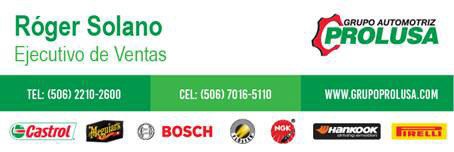 1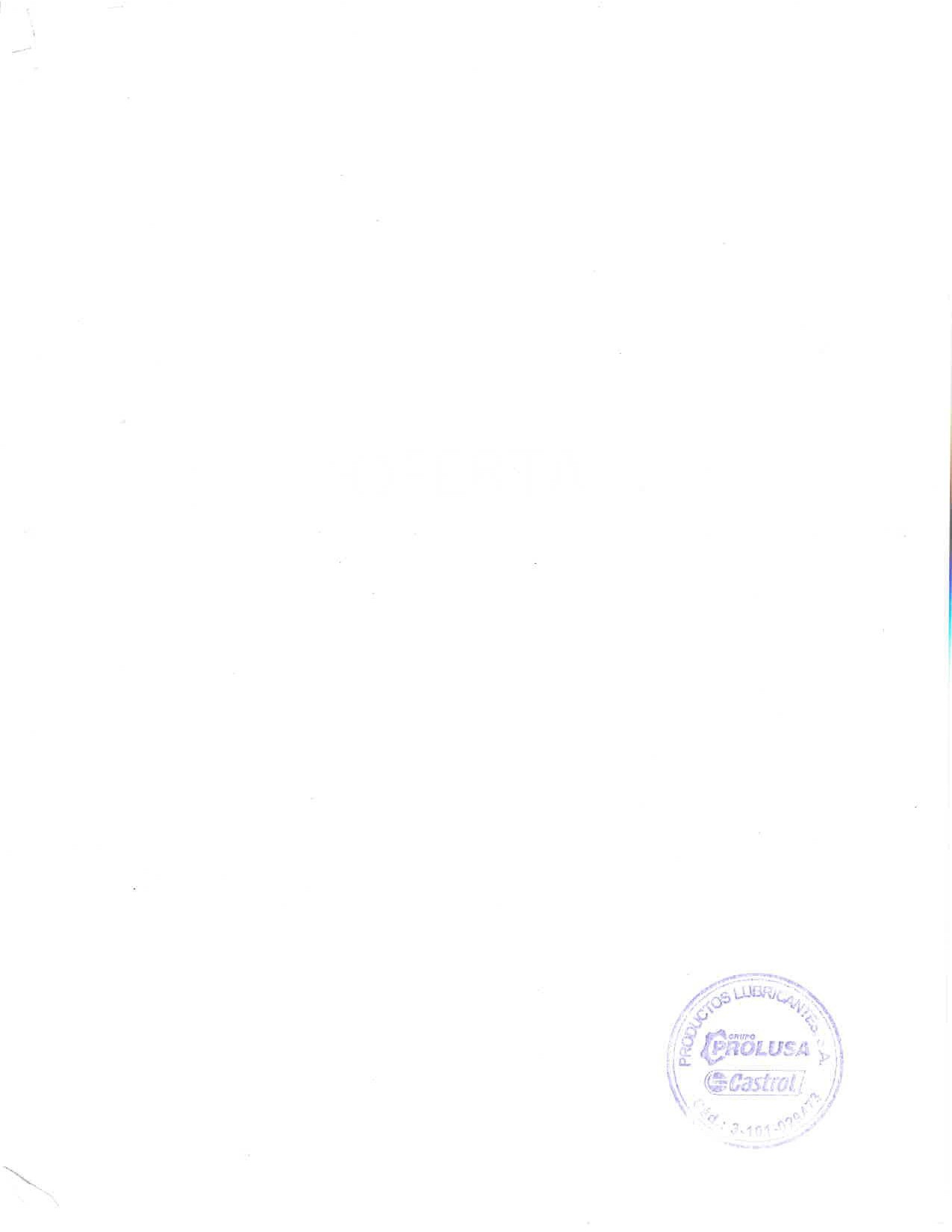 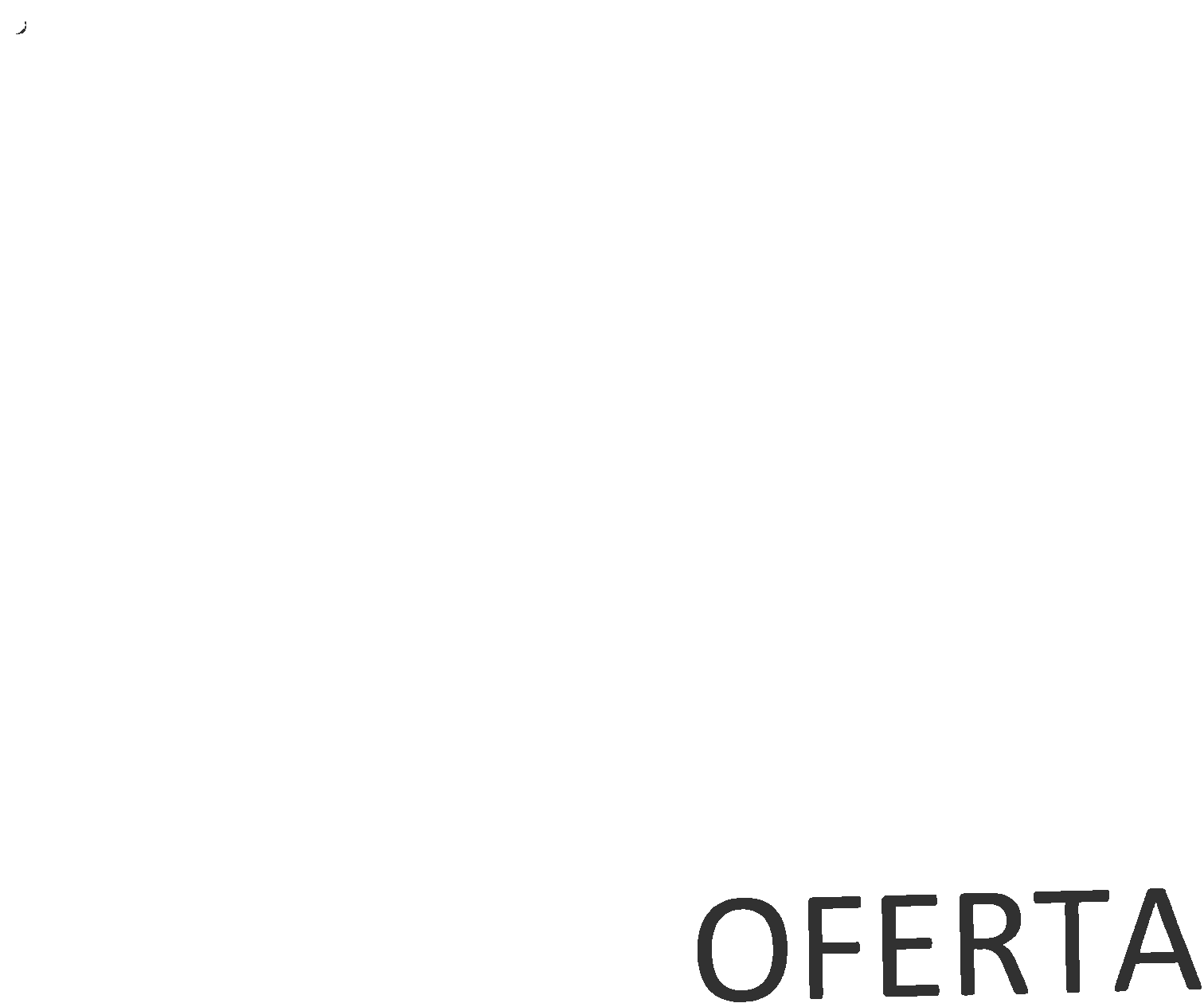 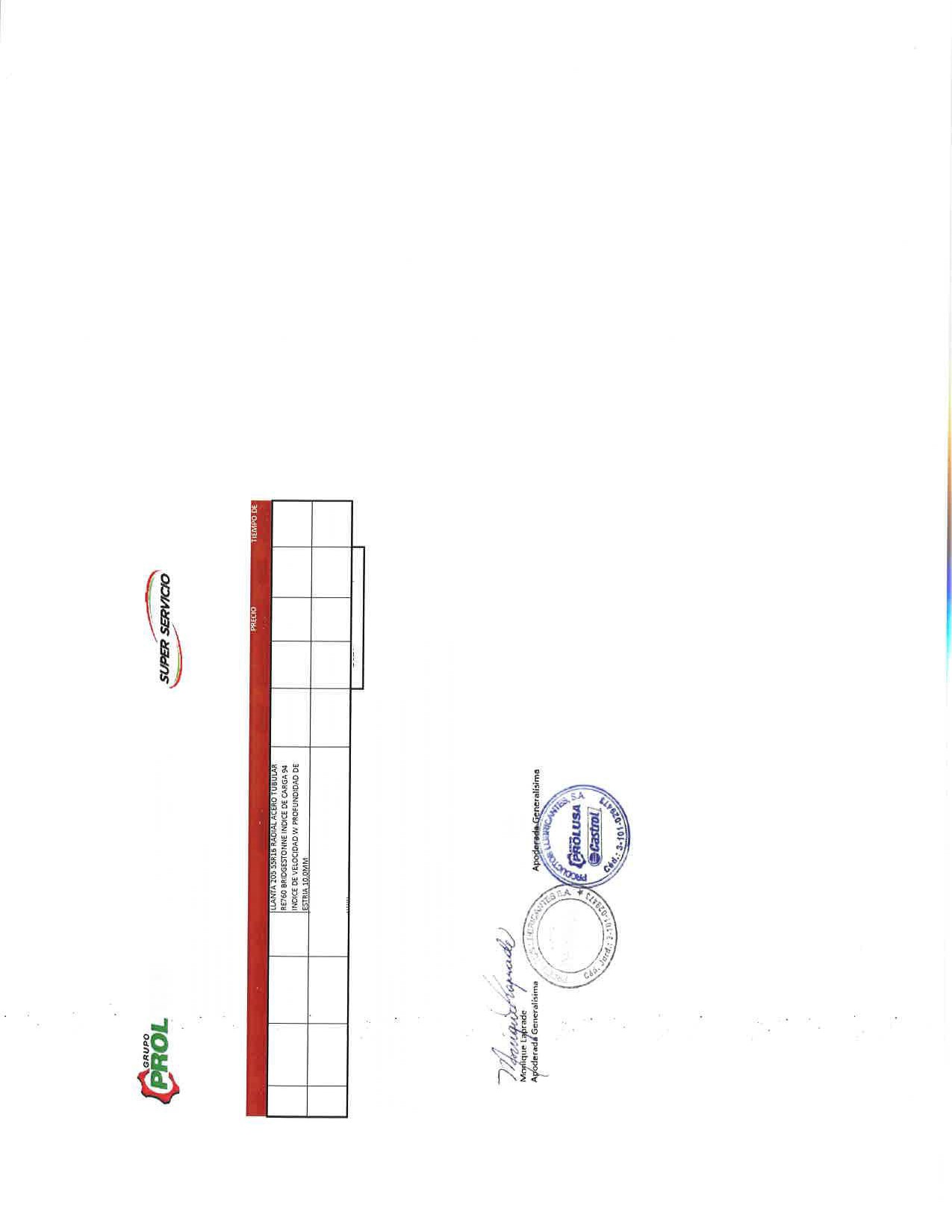 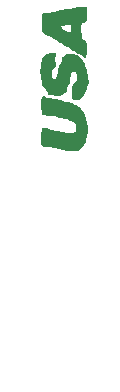 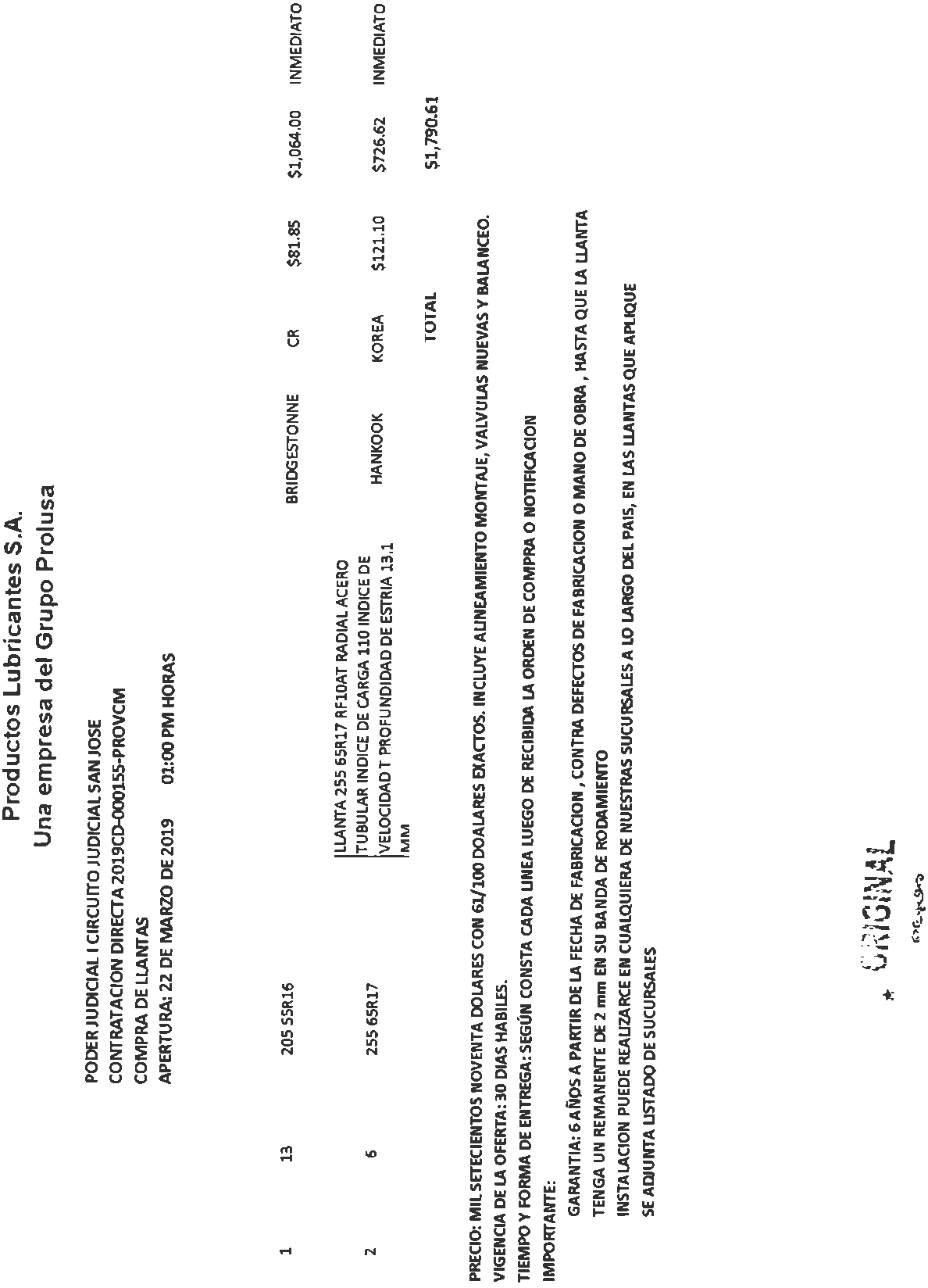 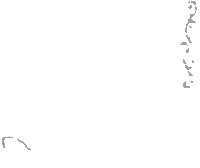 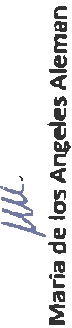 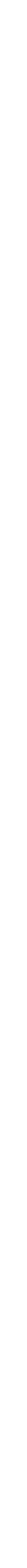 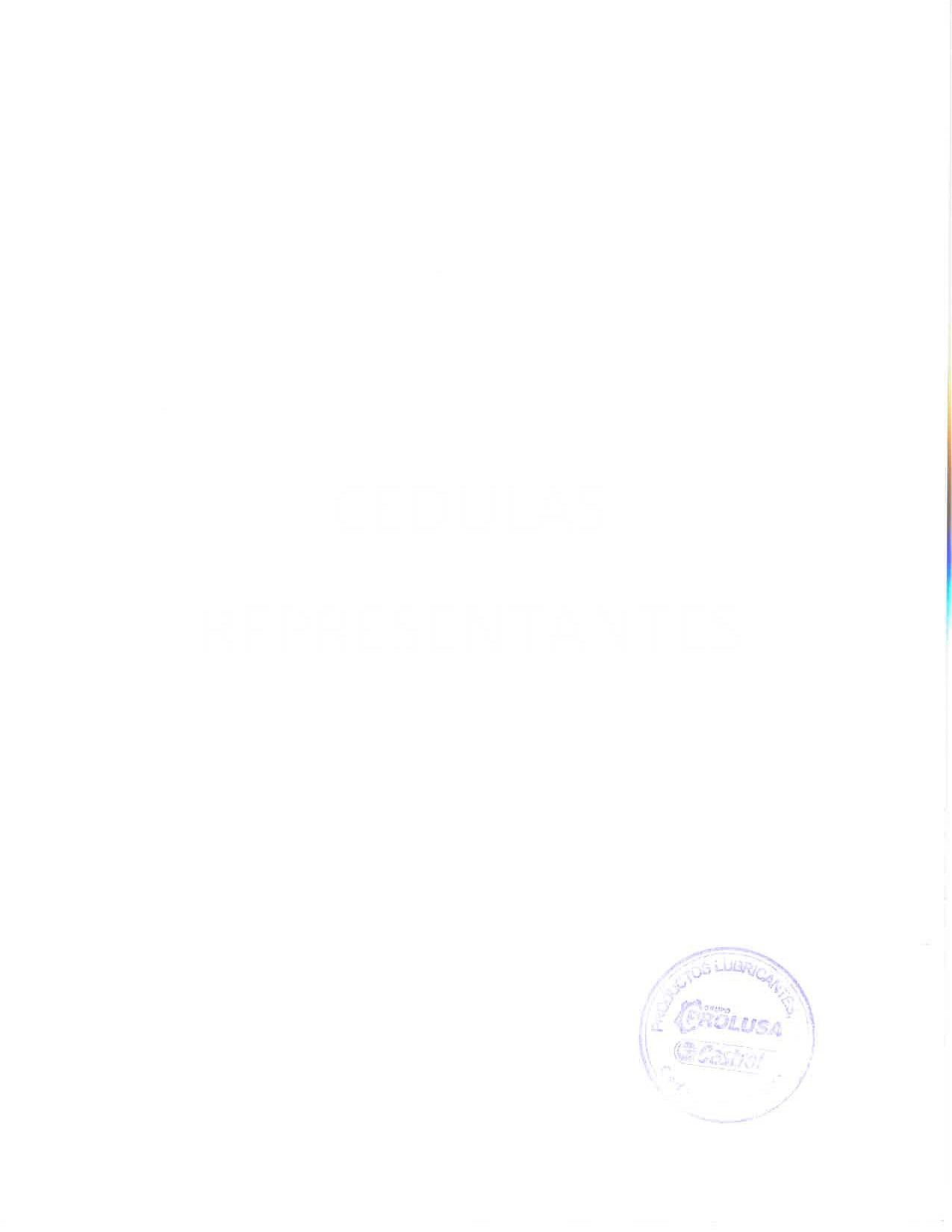 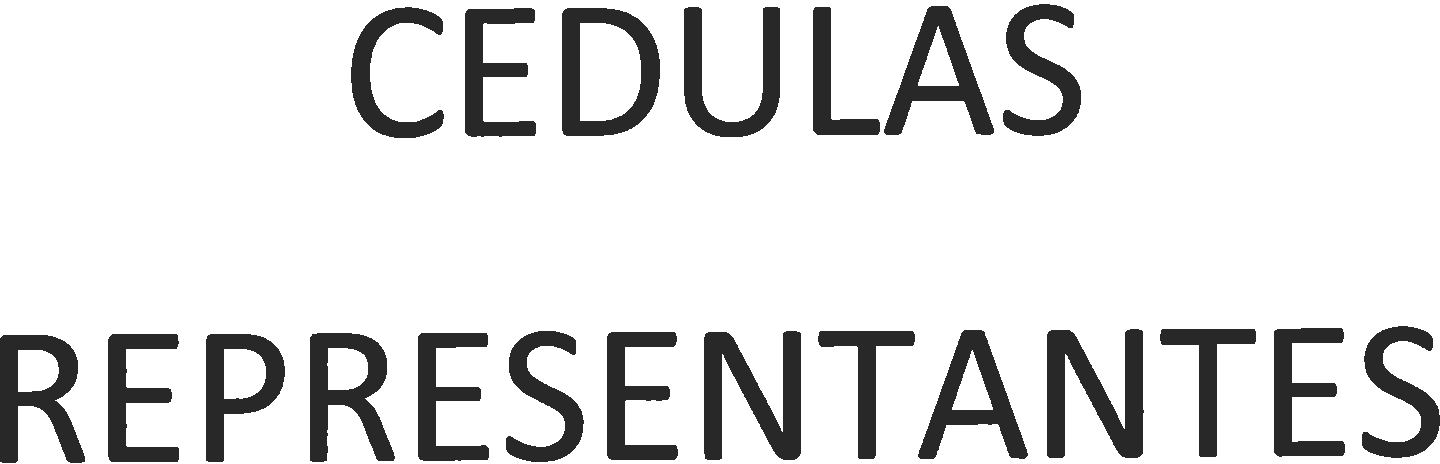 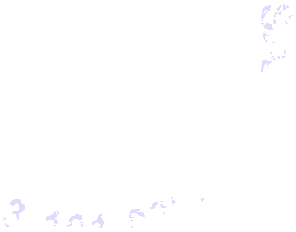 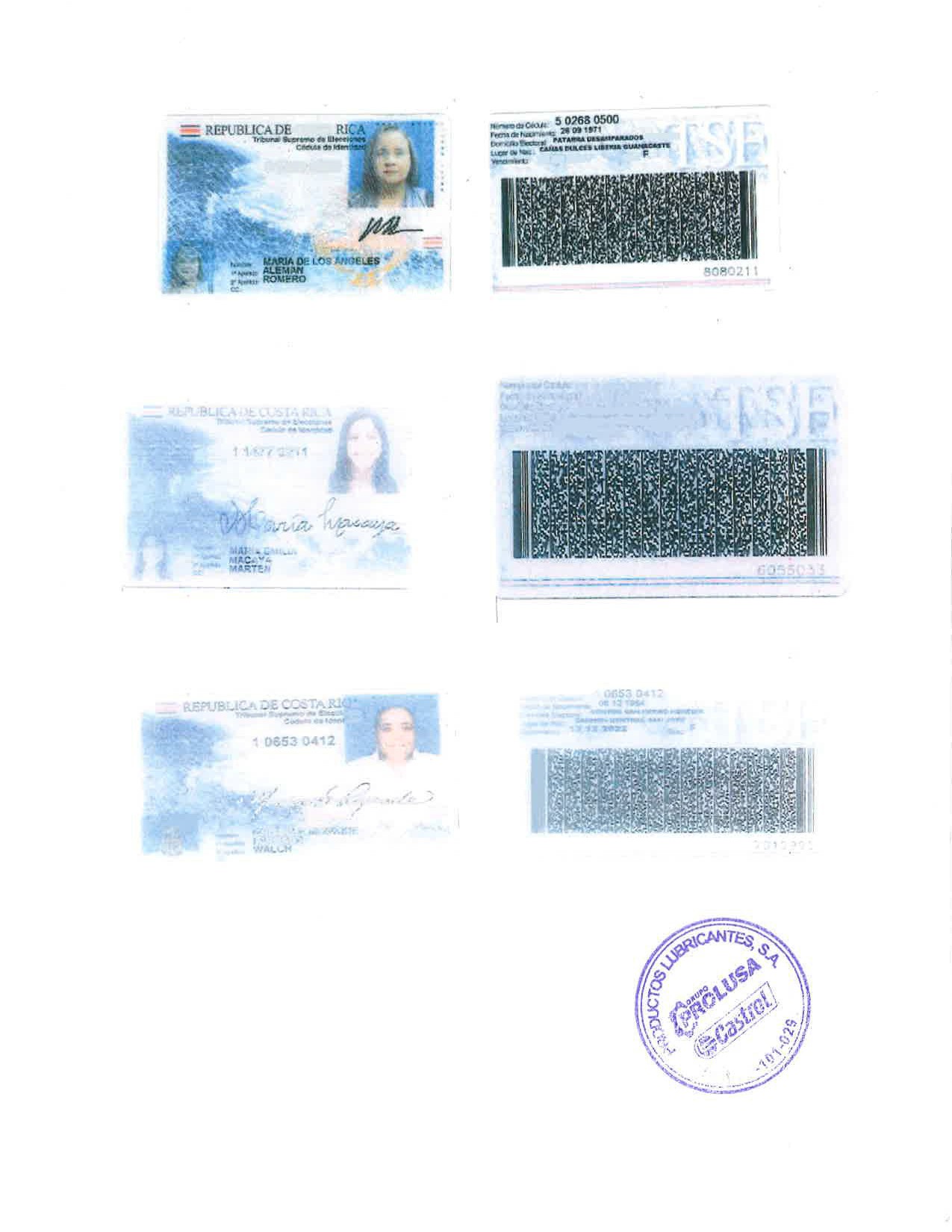 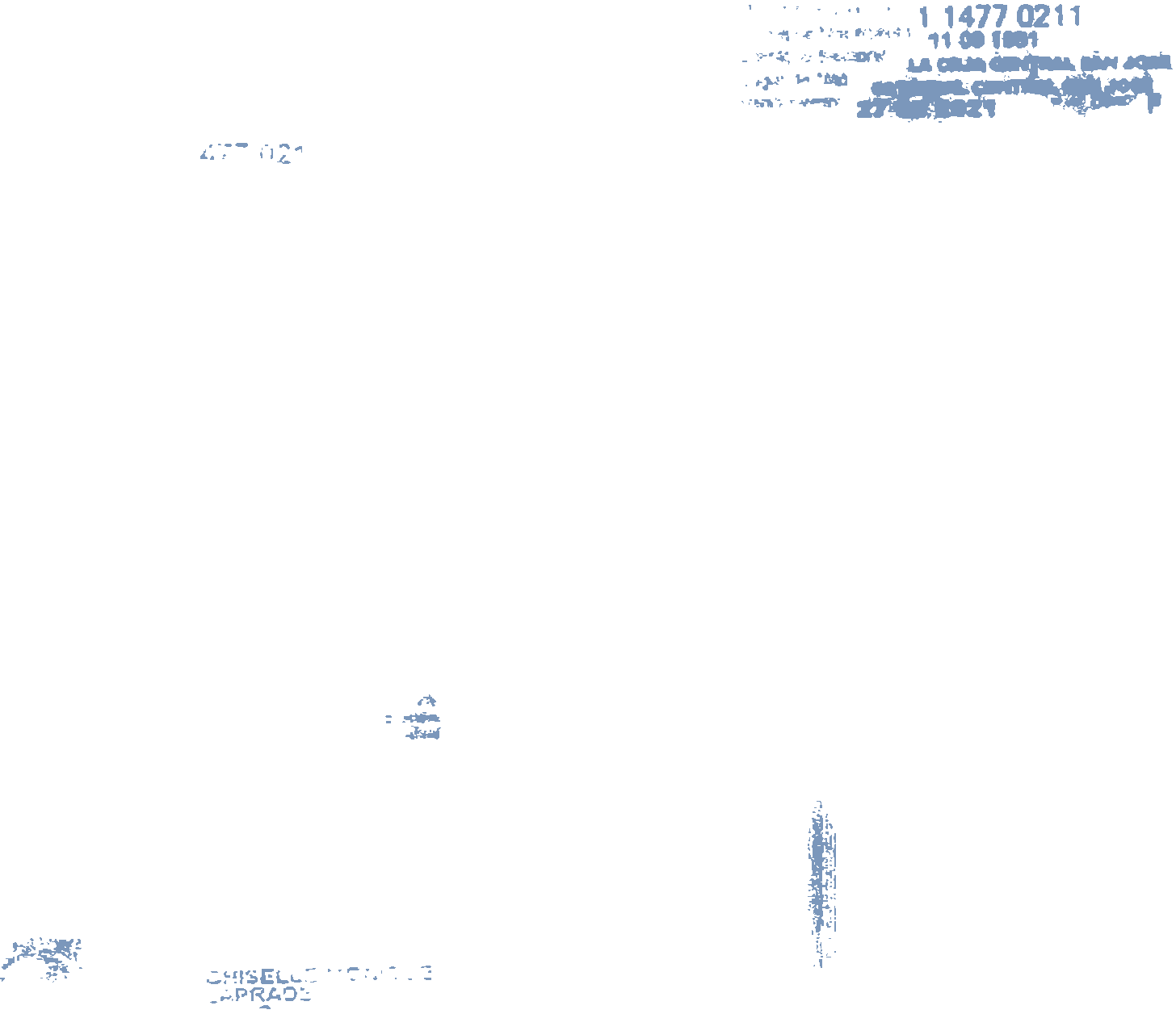 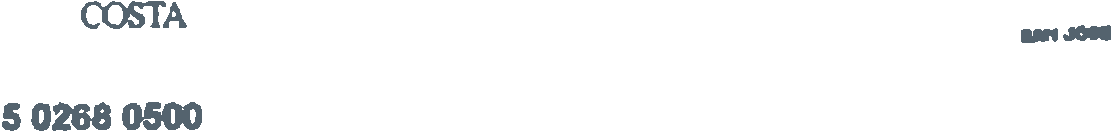 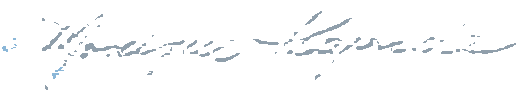 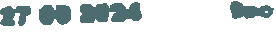 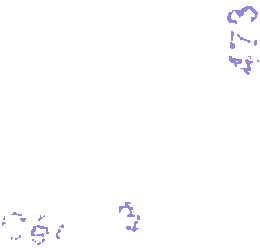 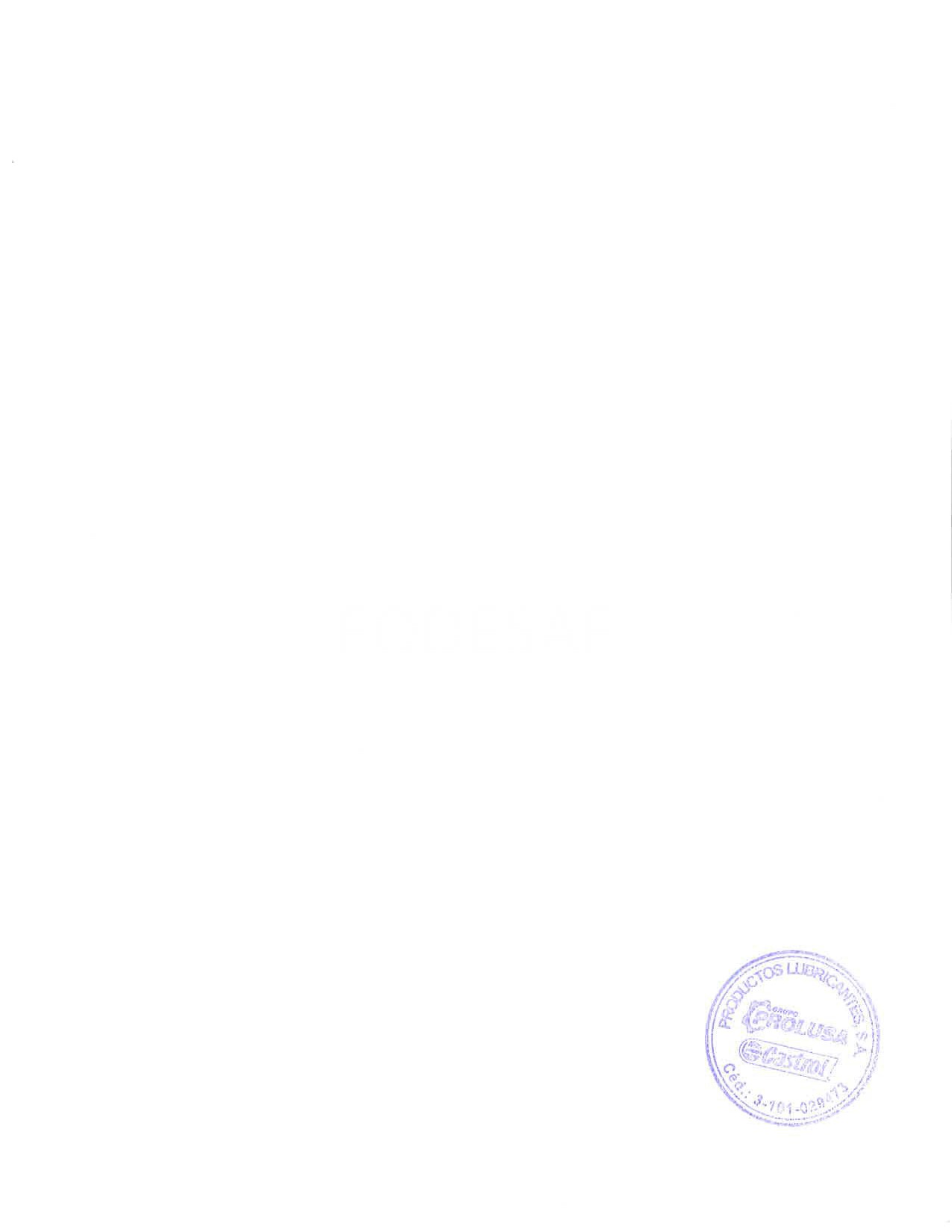 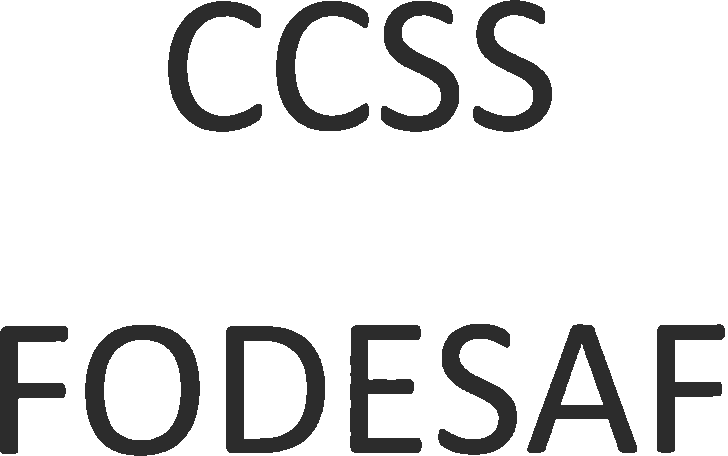 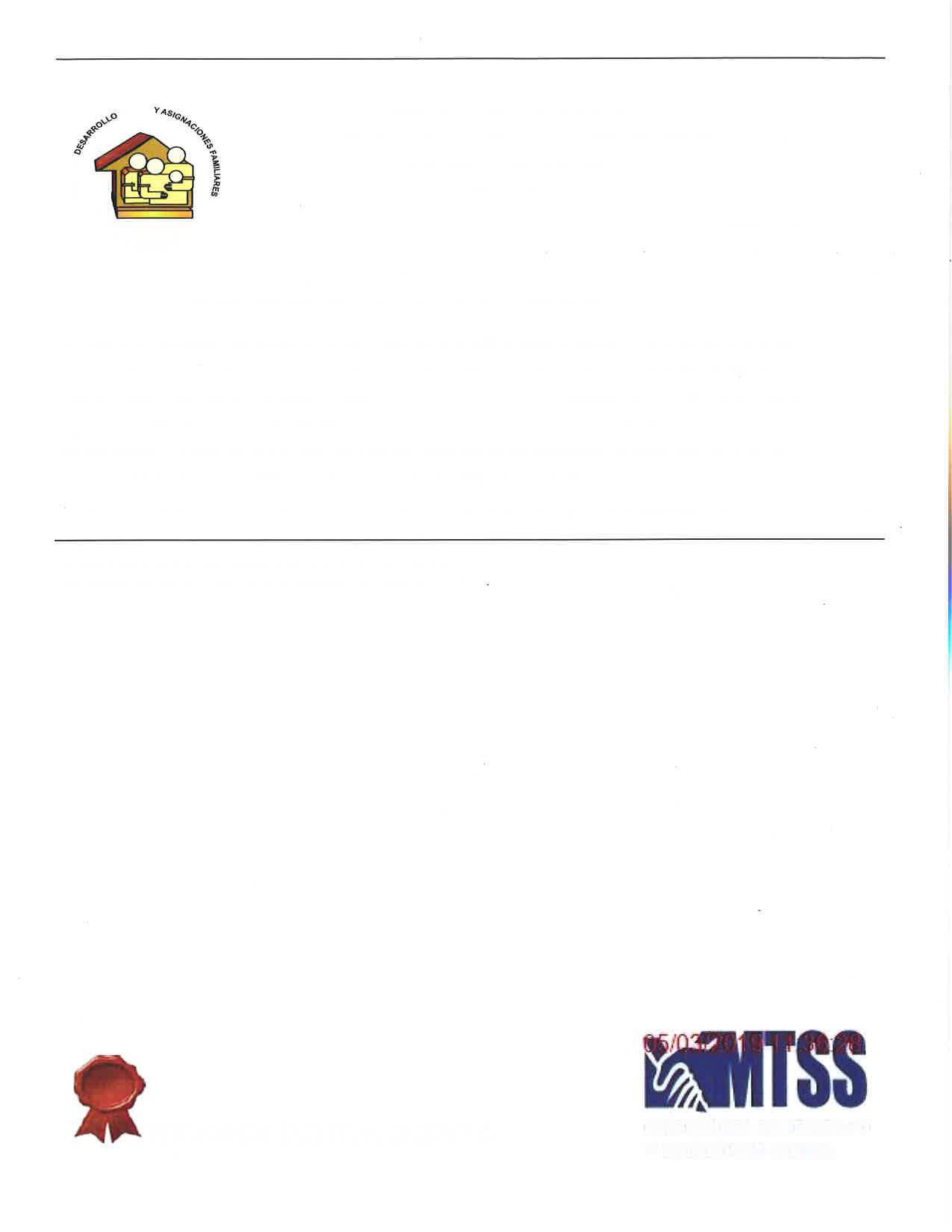 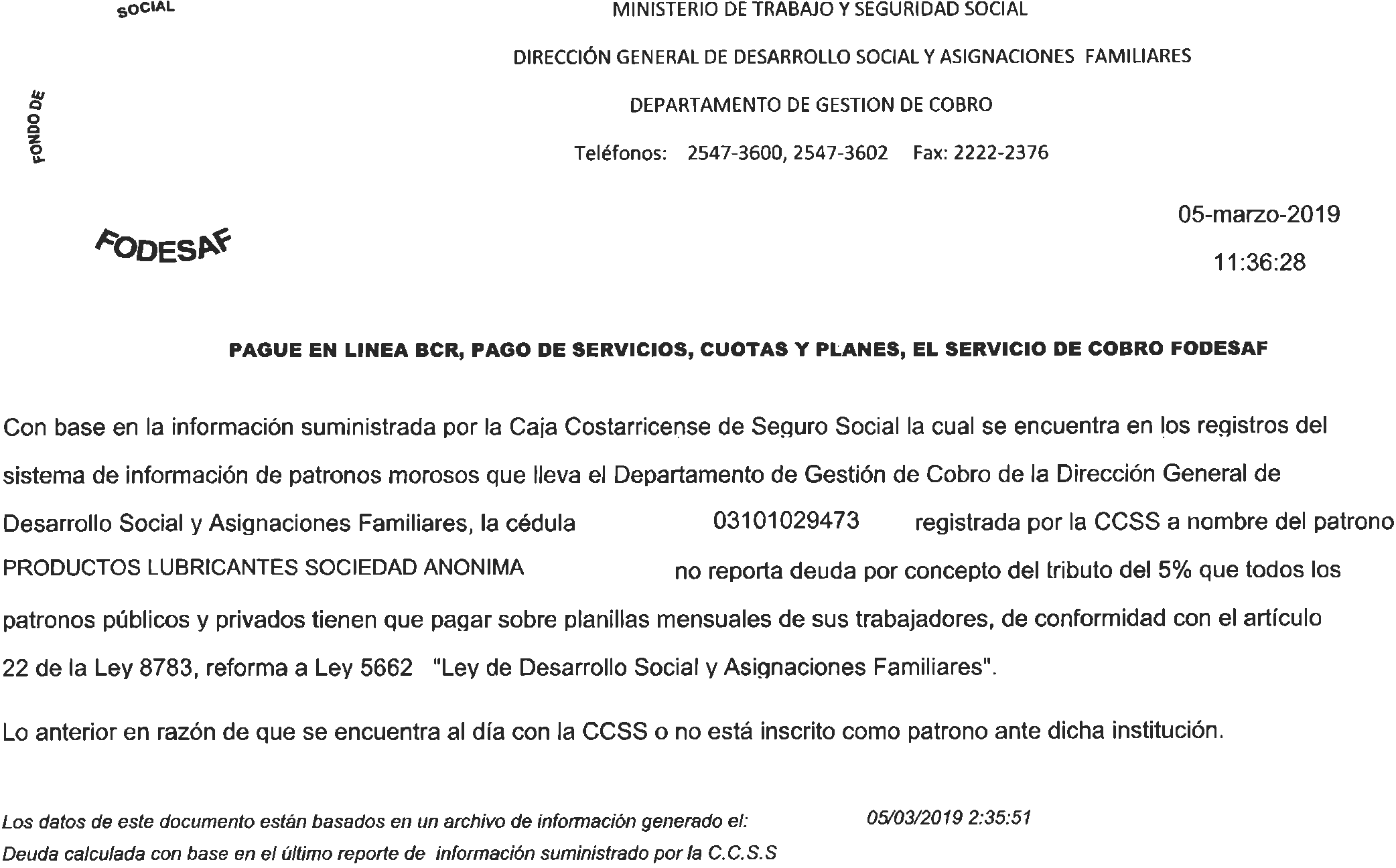 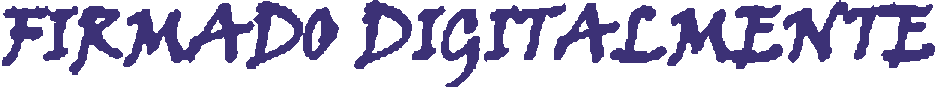 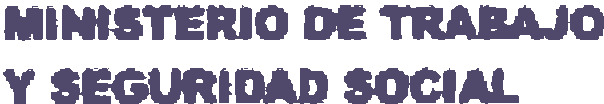 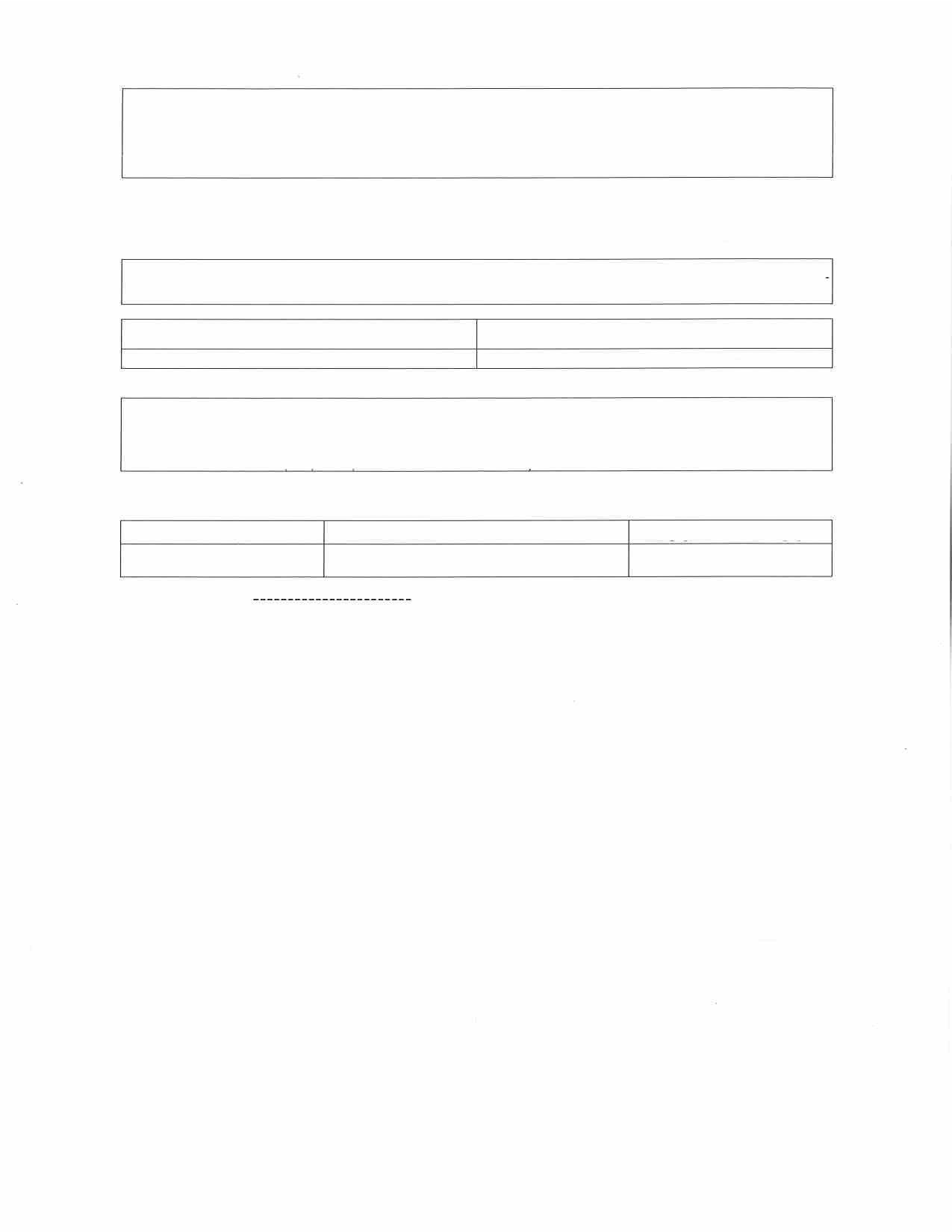 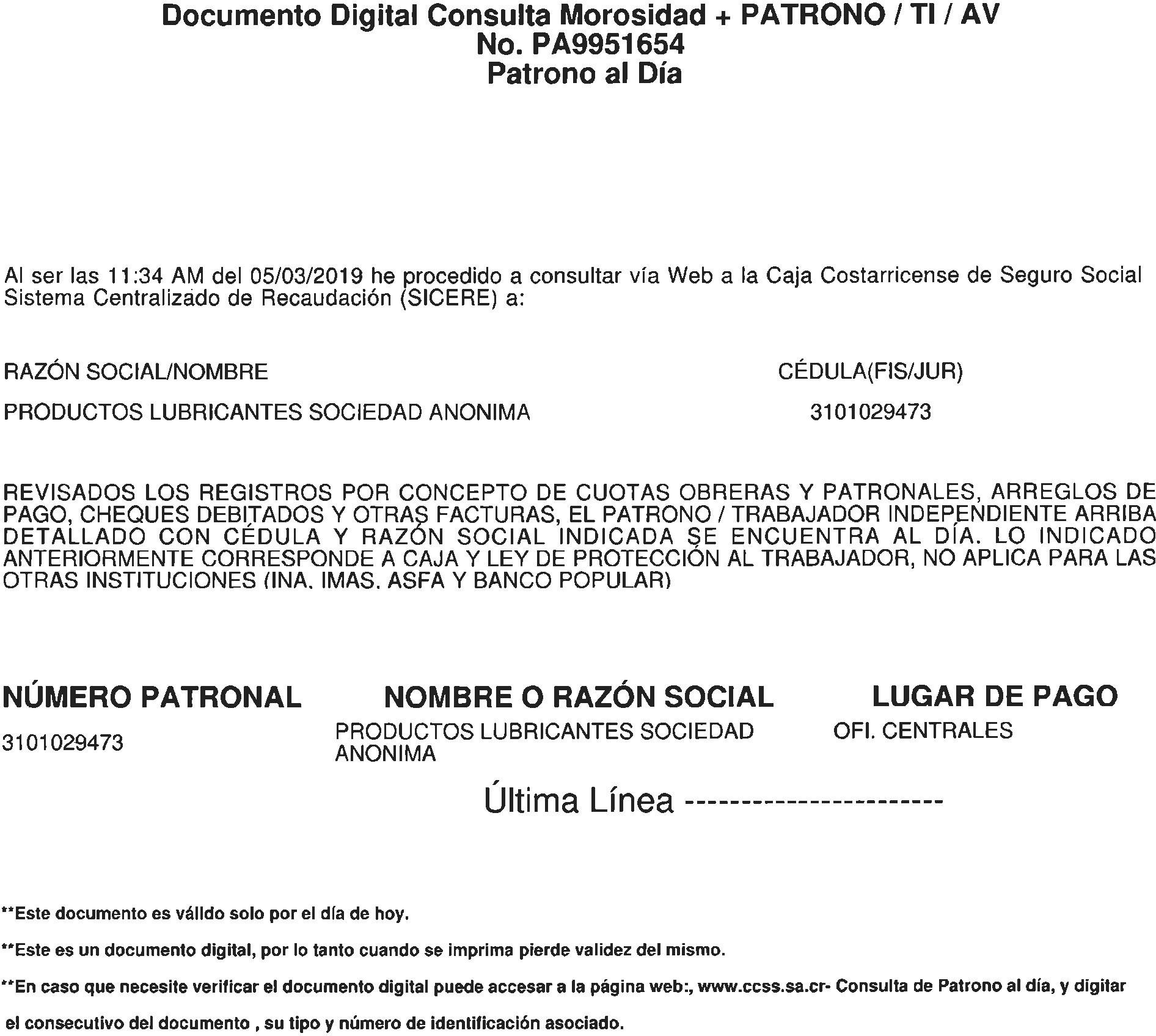 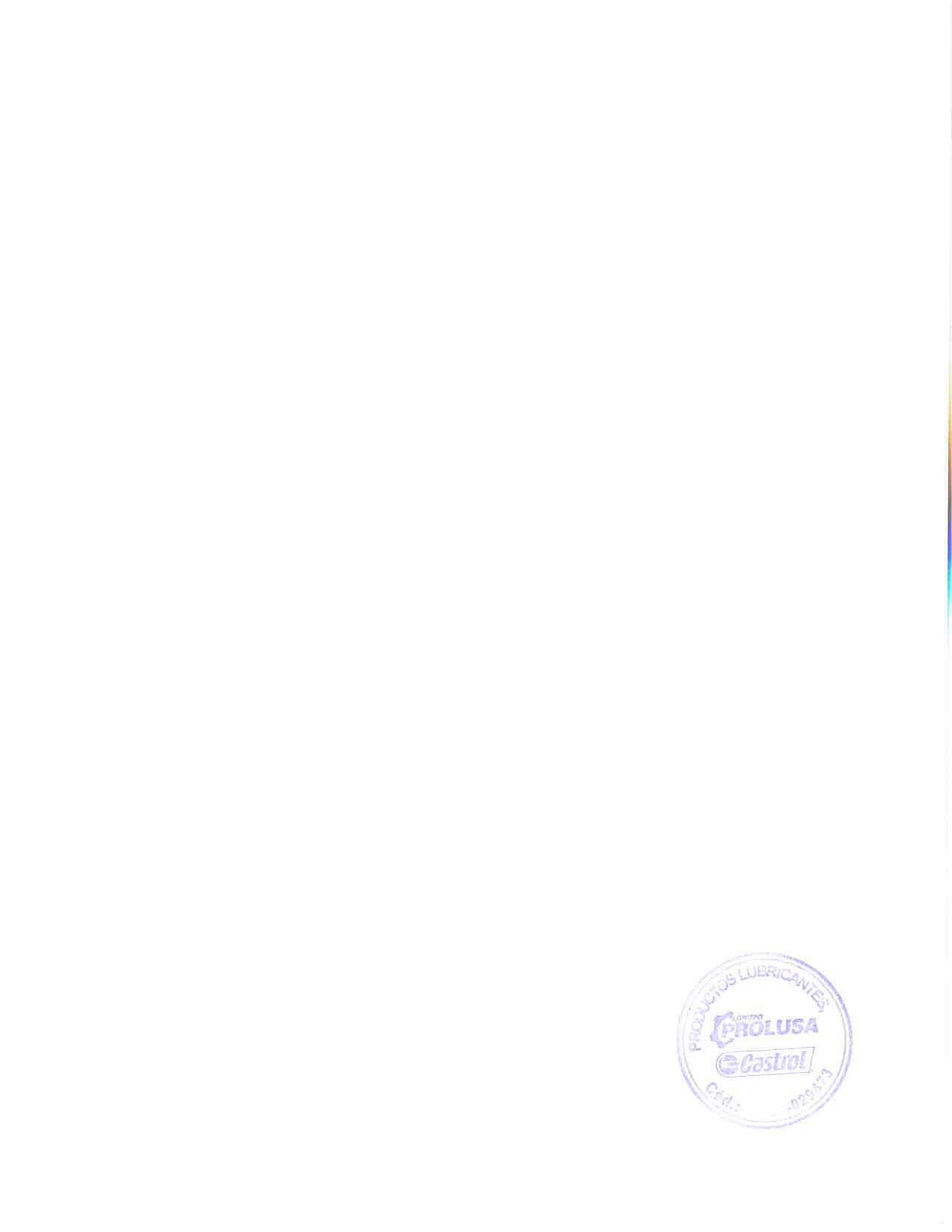 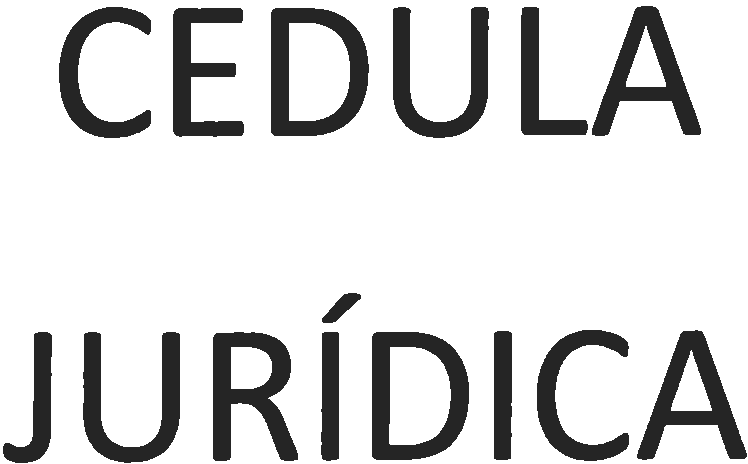 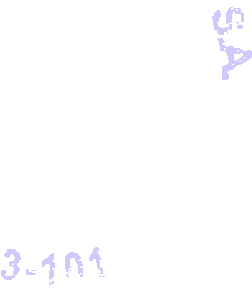 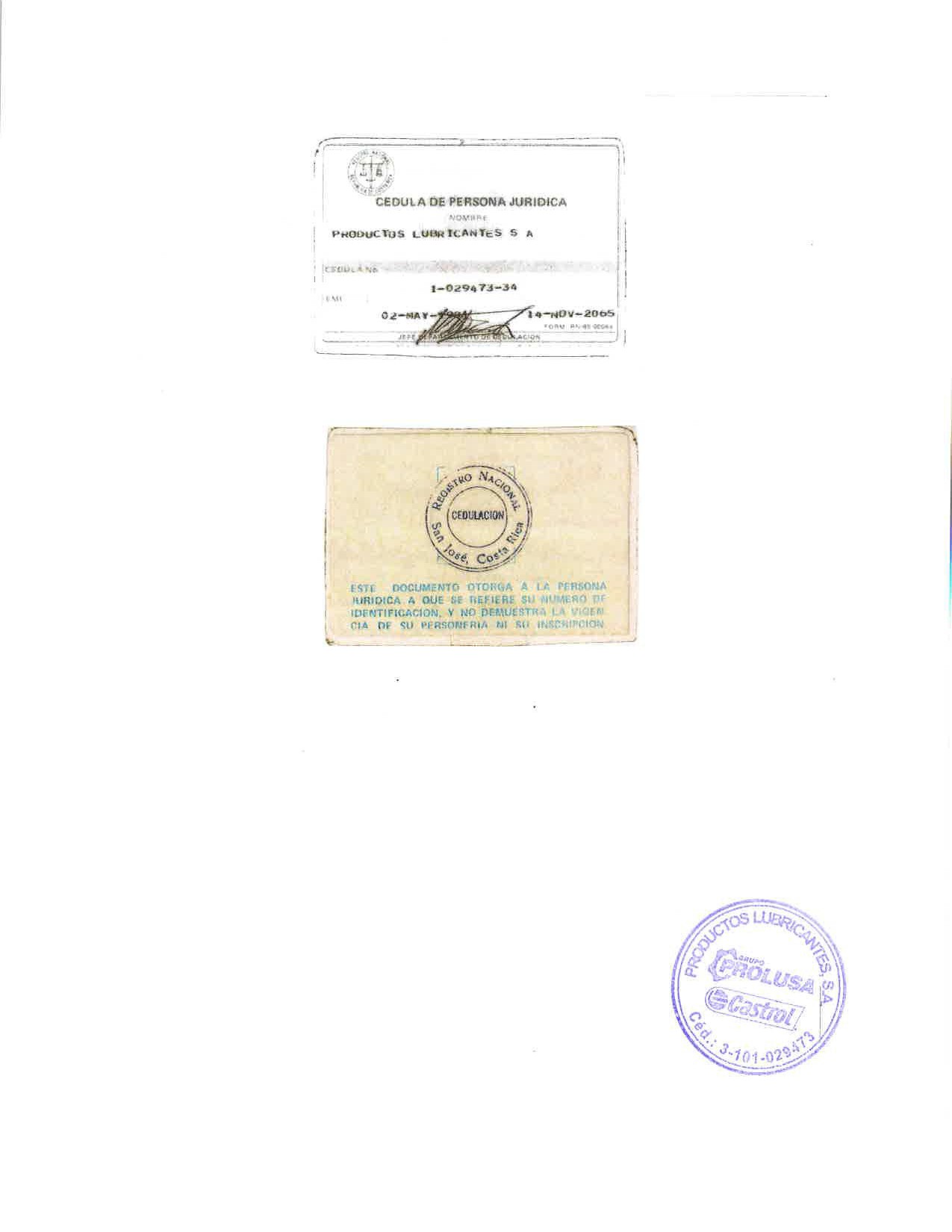 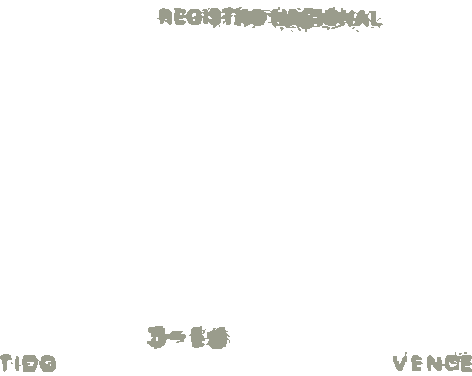 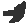 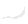 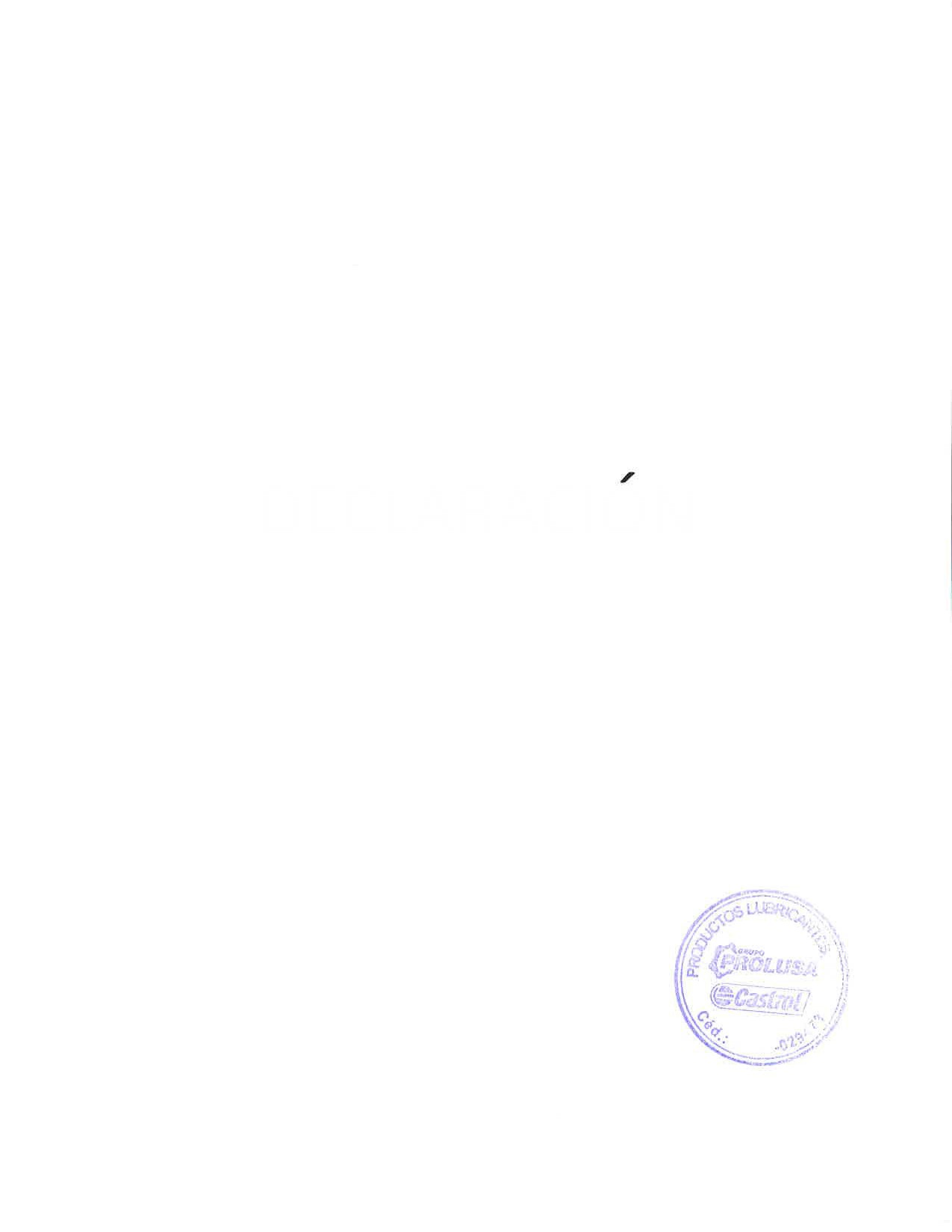 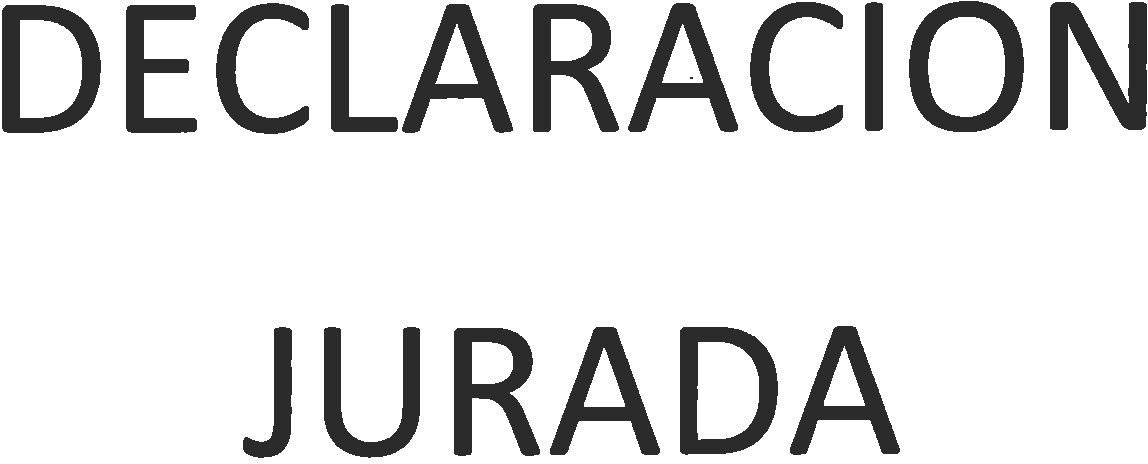 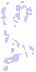 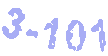 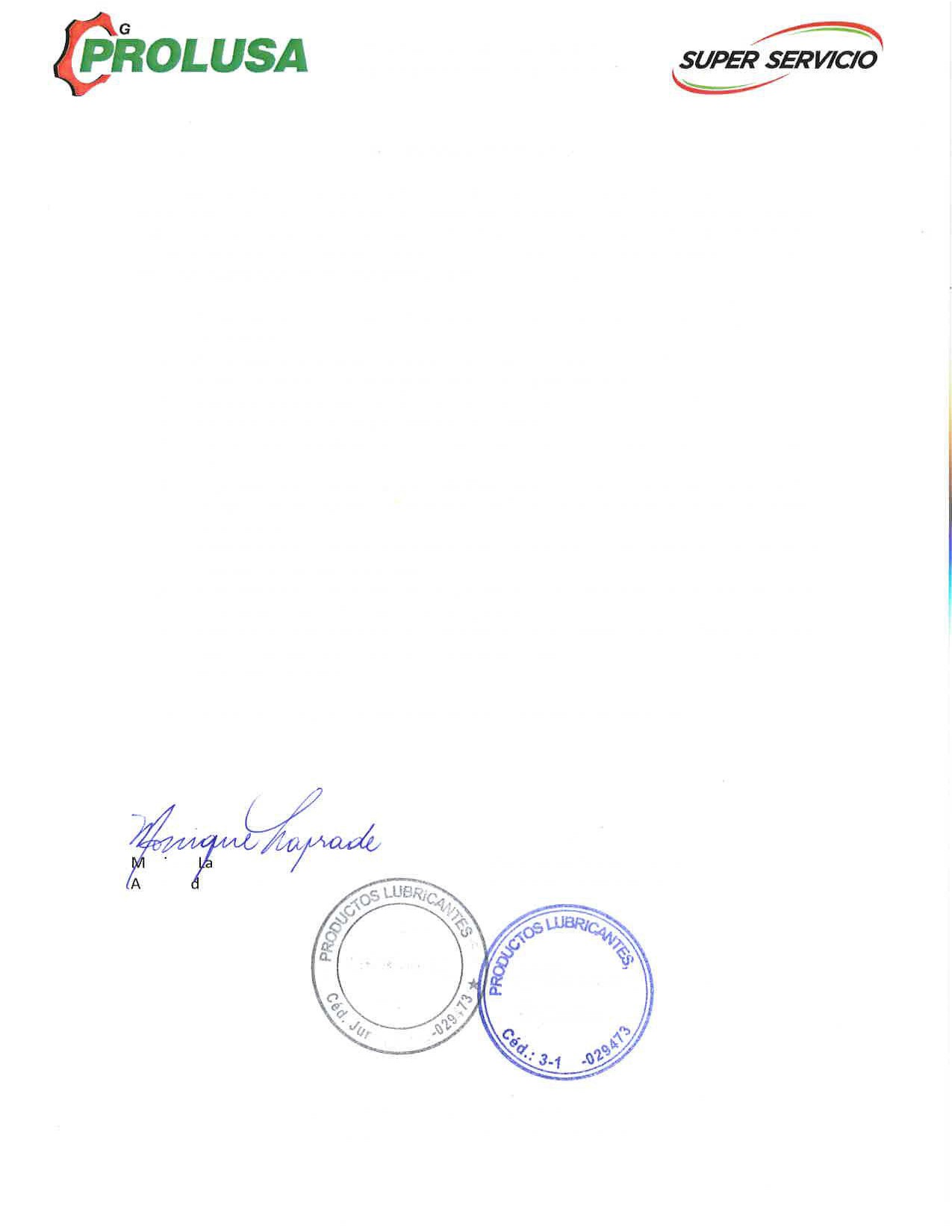 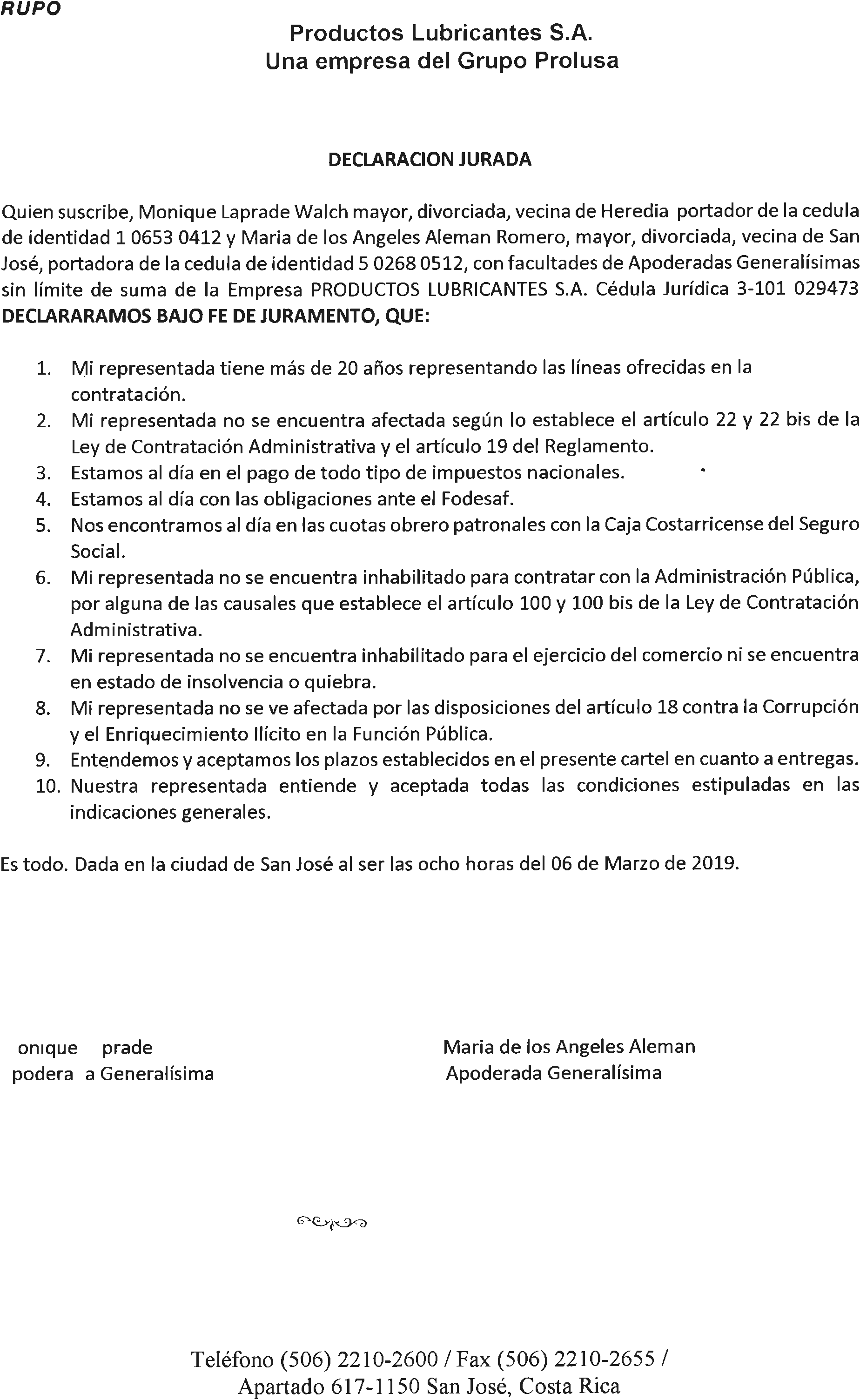 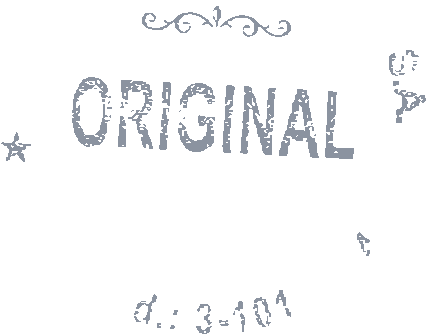 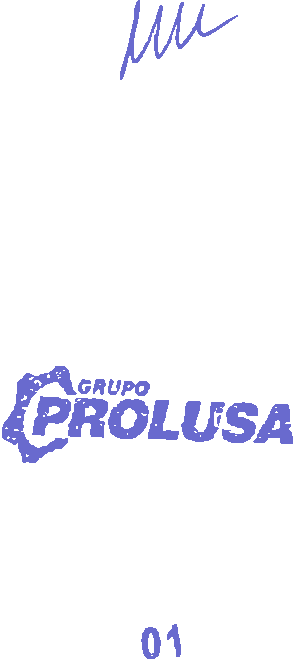 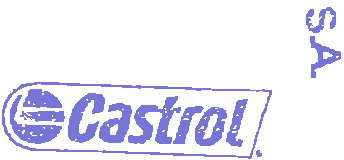 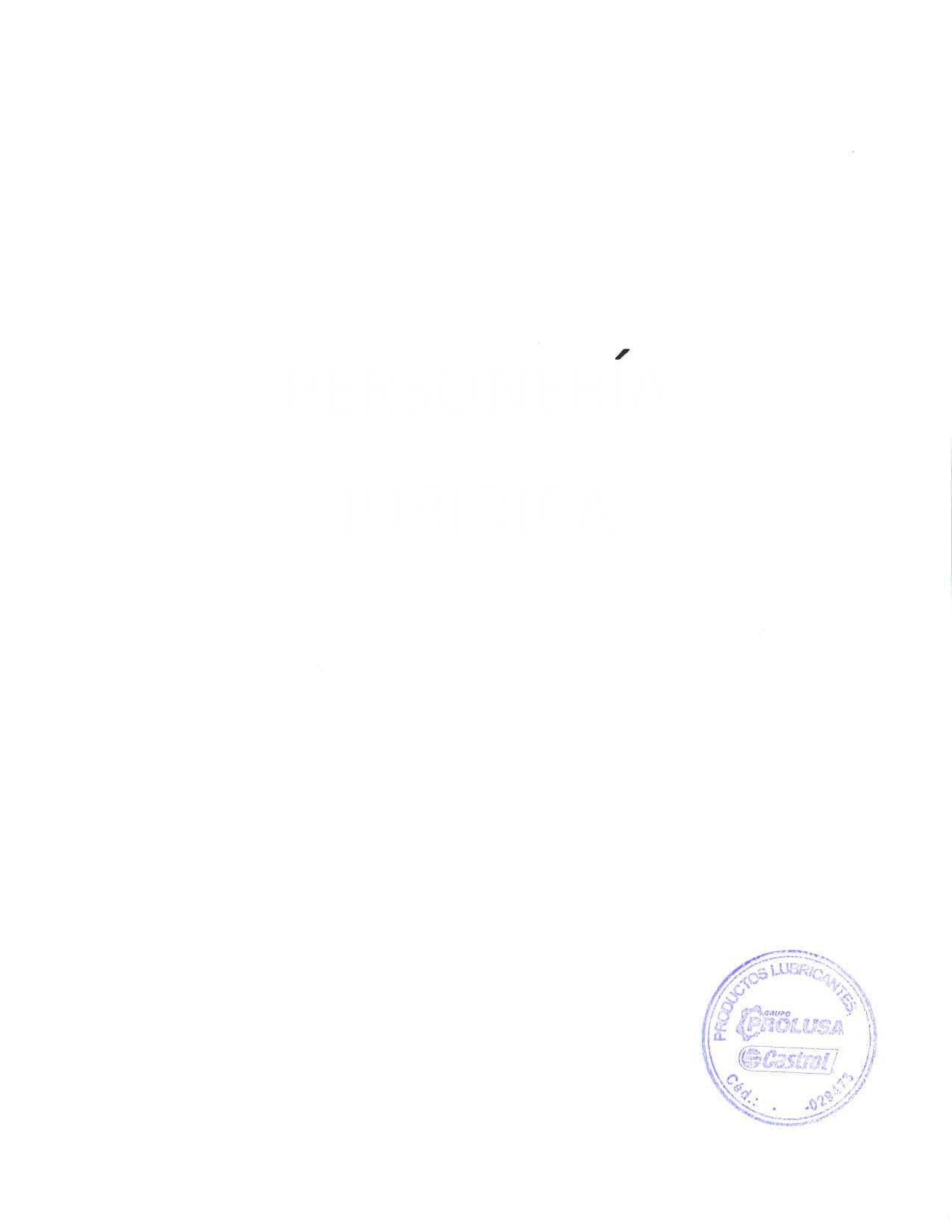 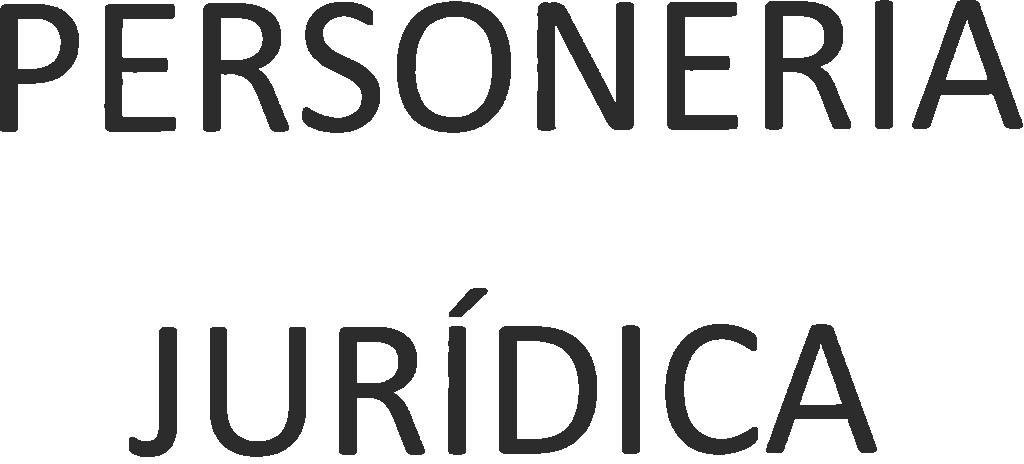 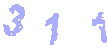 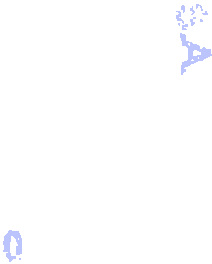 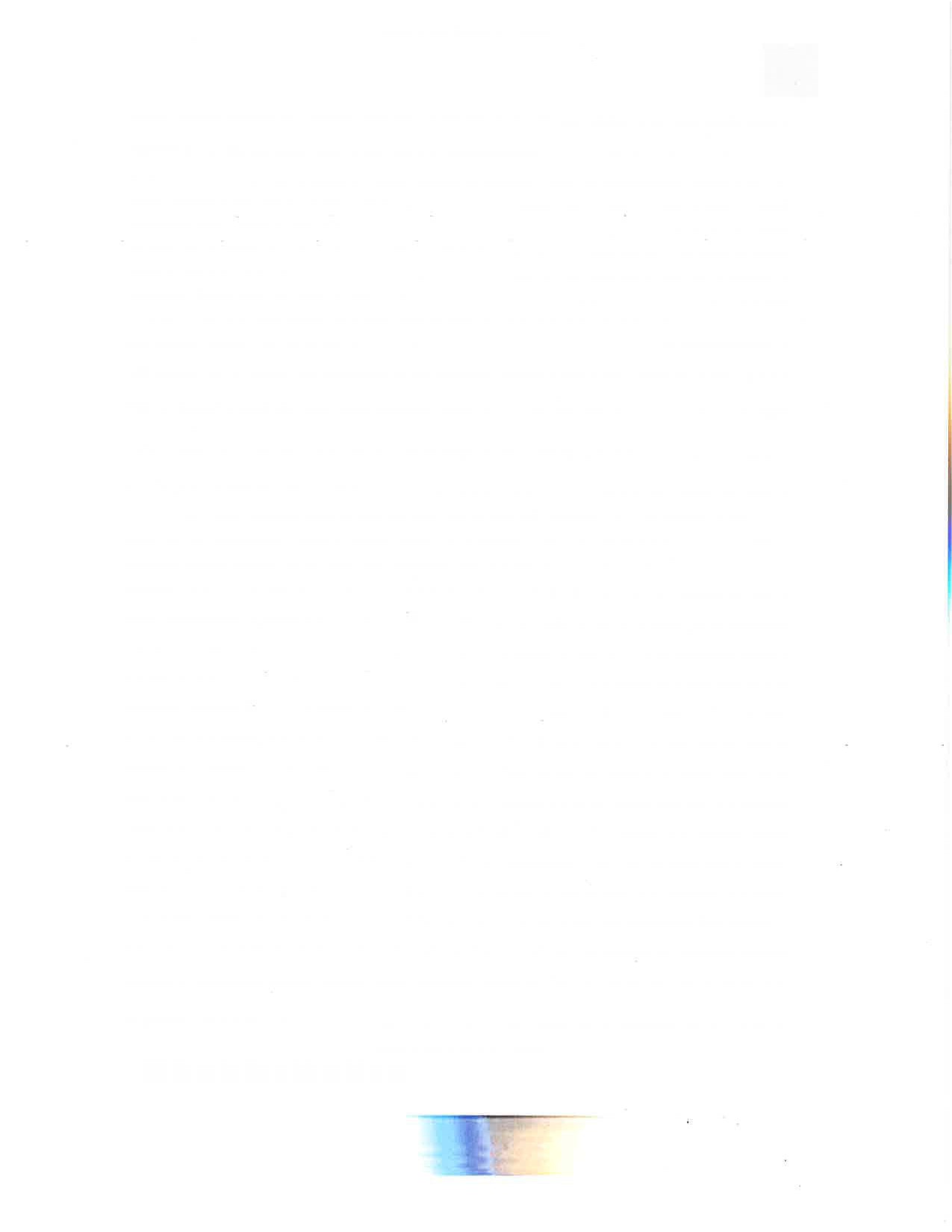 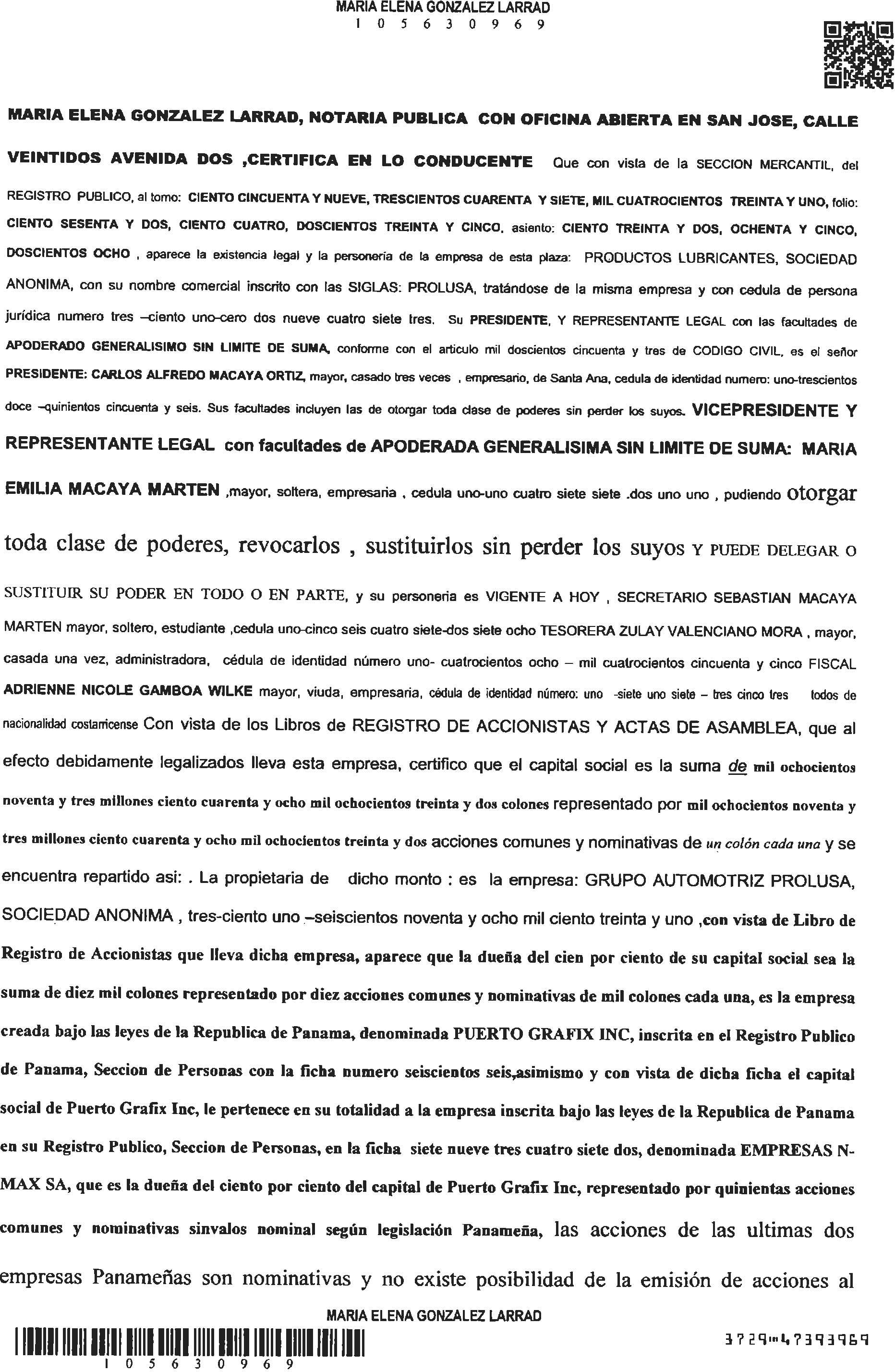 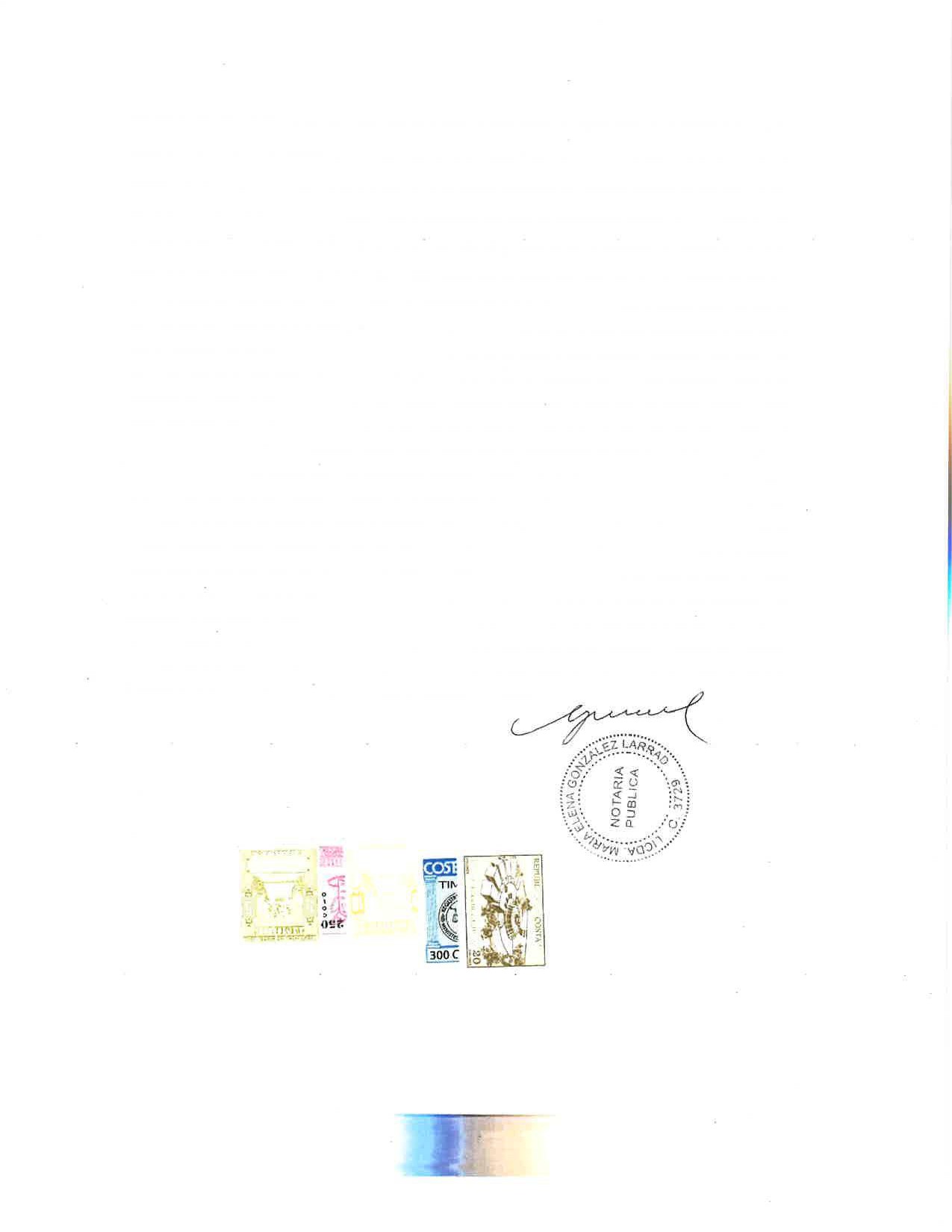 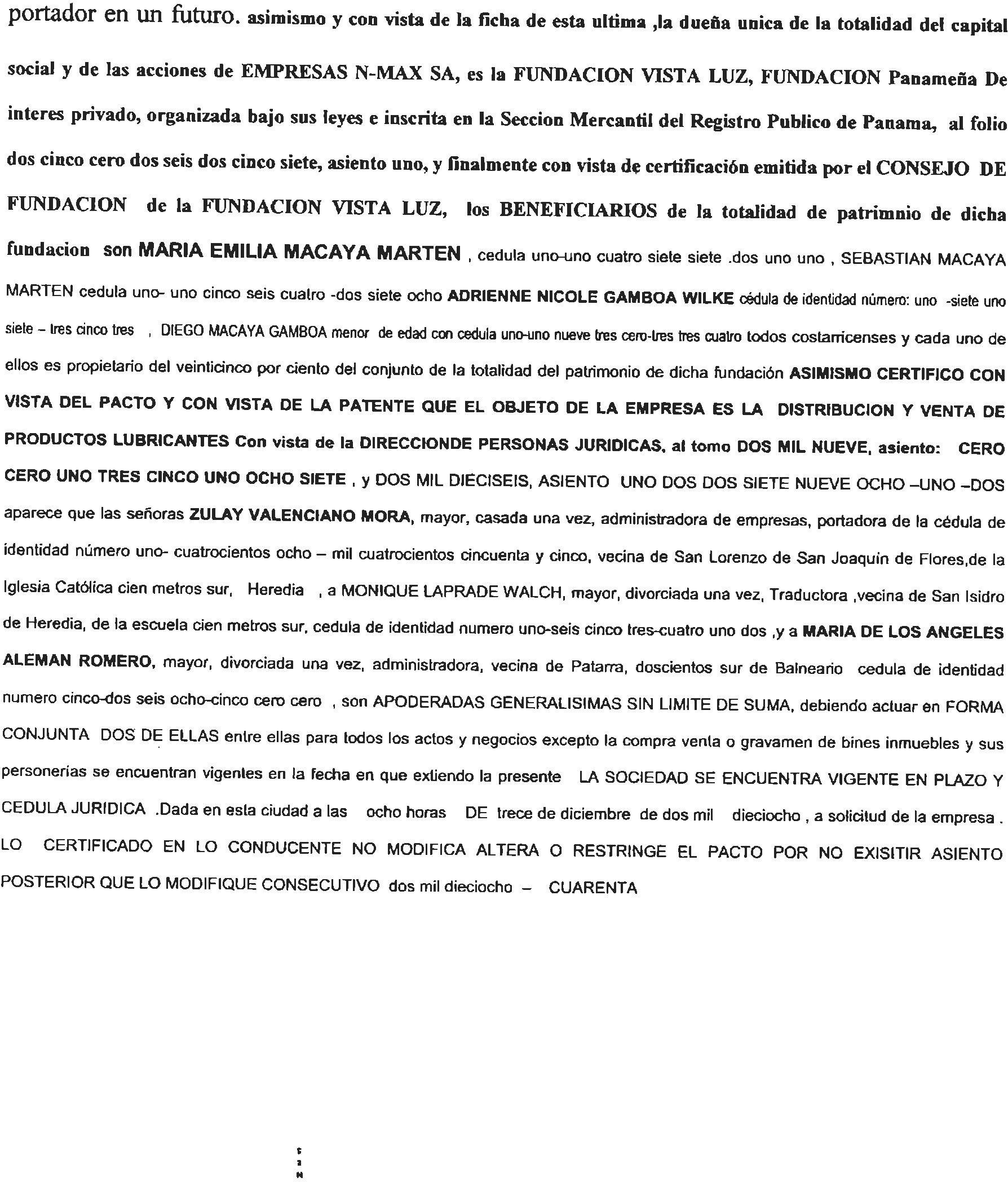 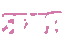 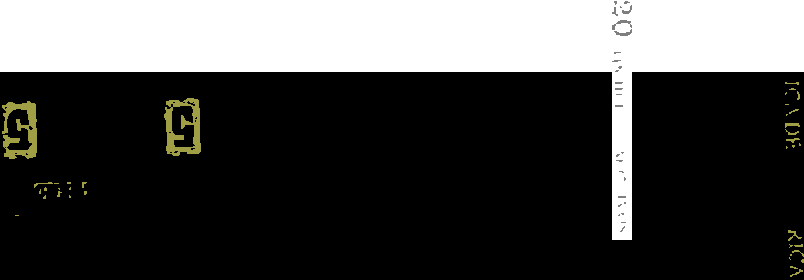 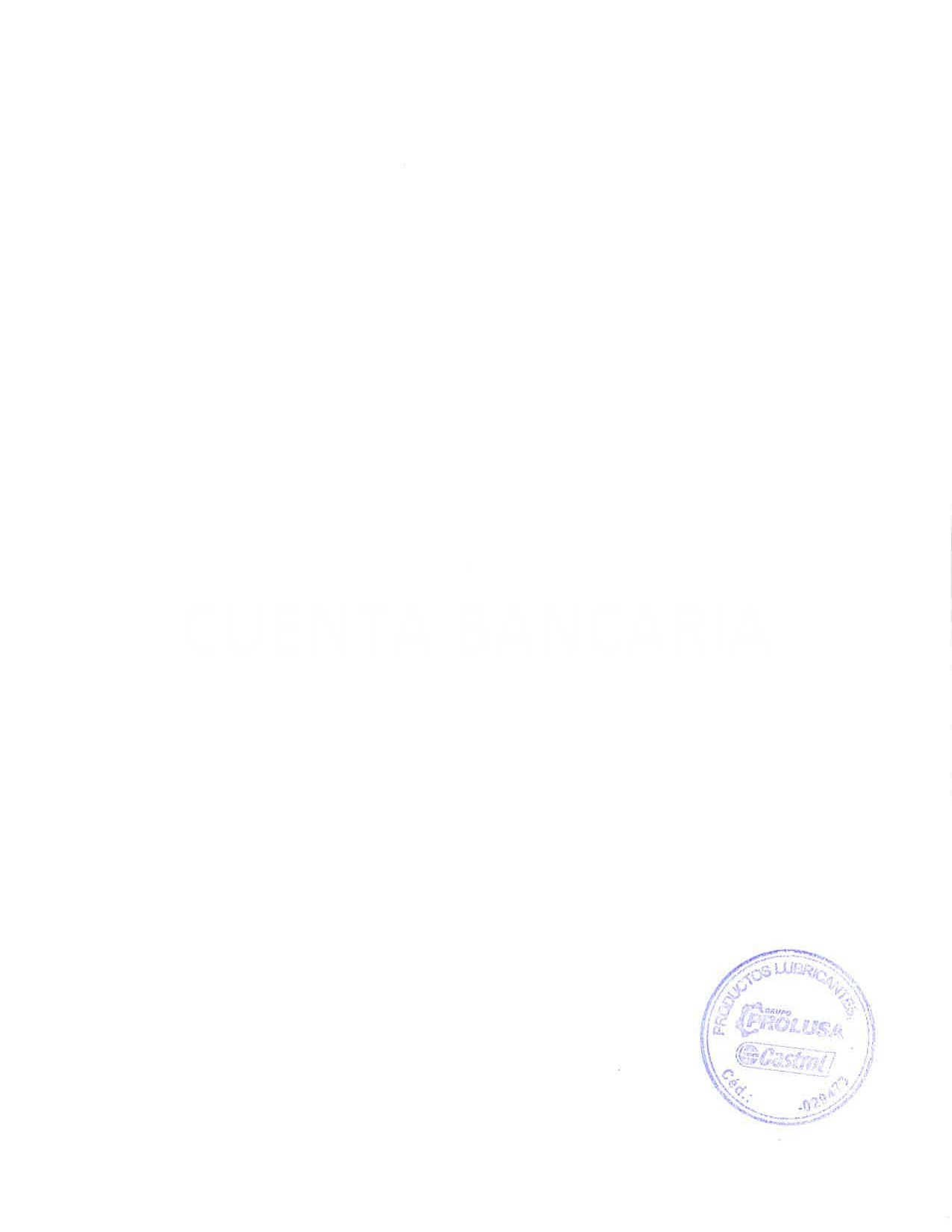 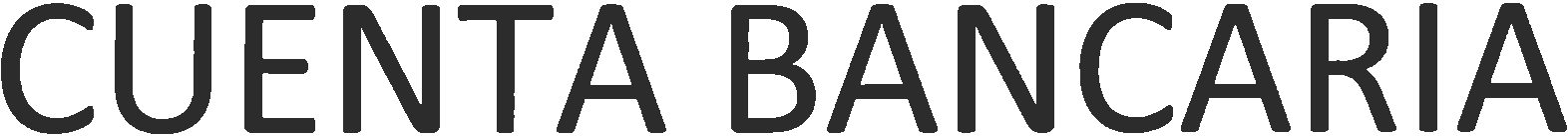 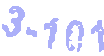 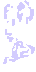 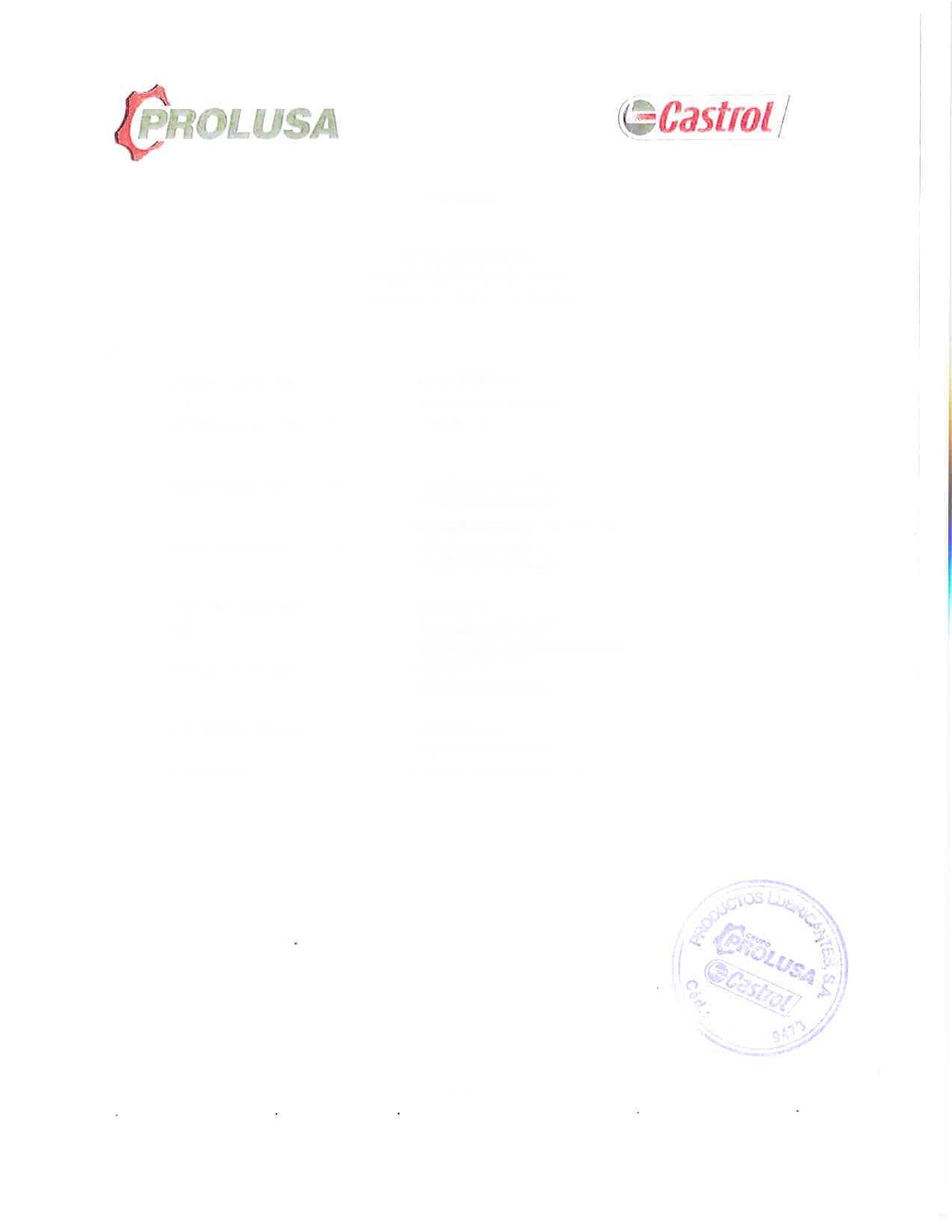 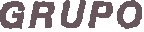 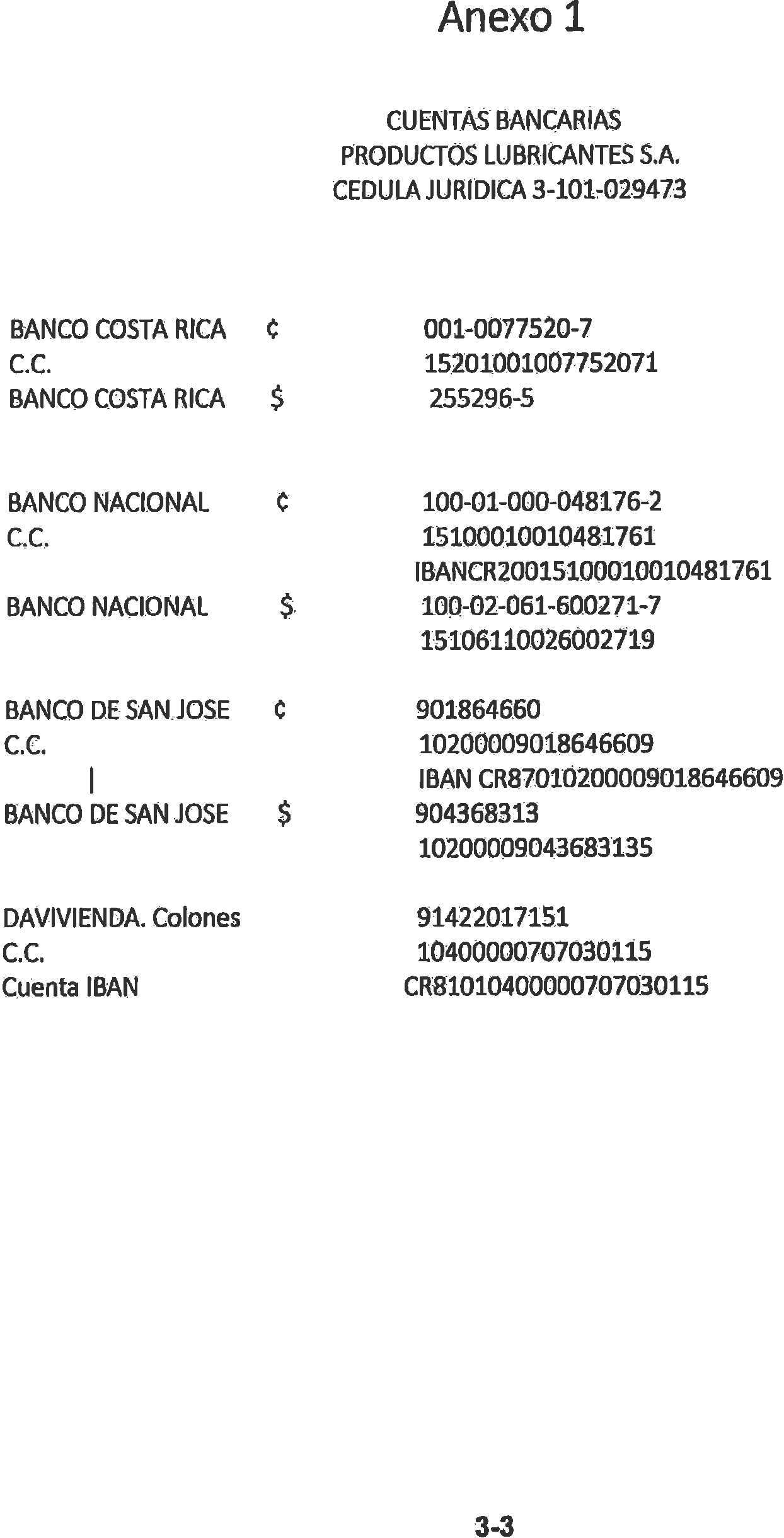 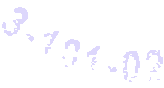 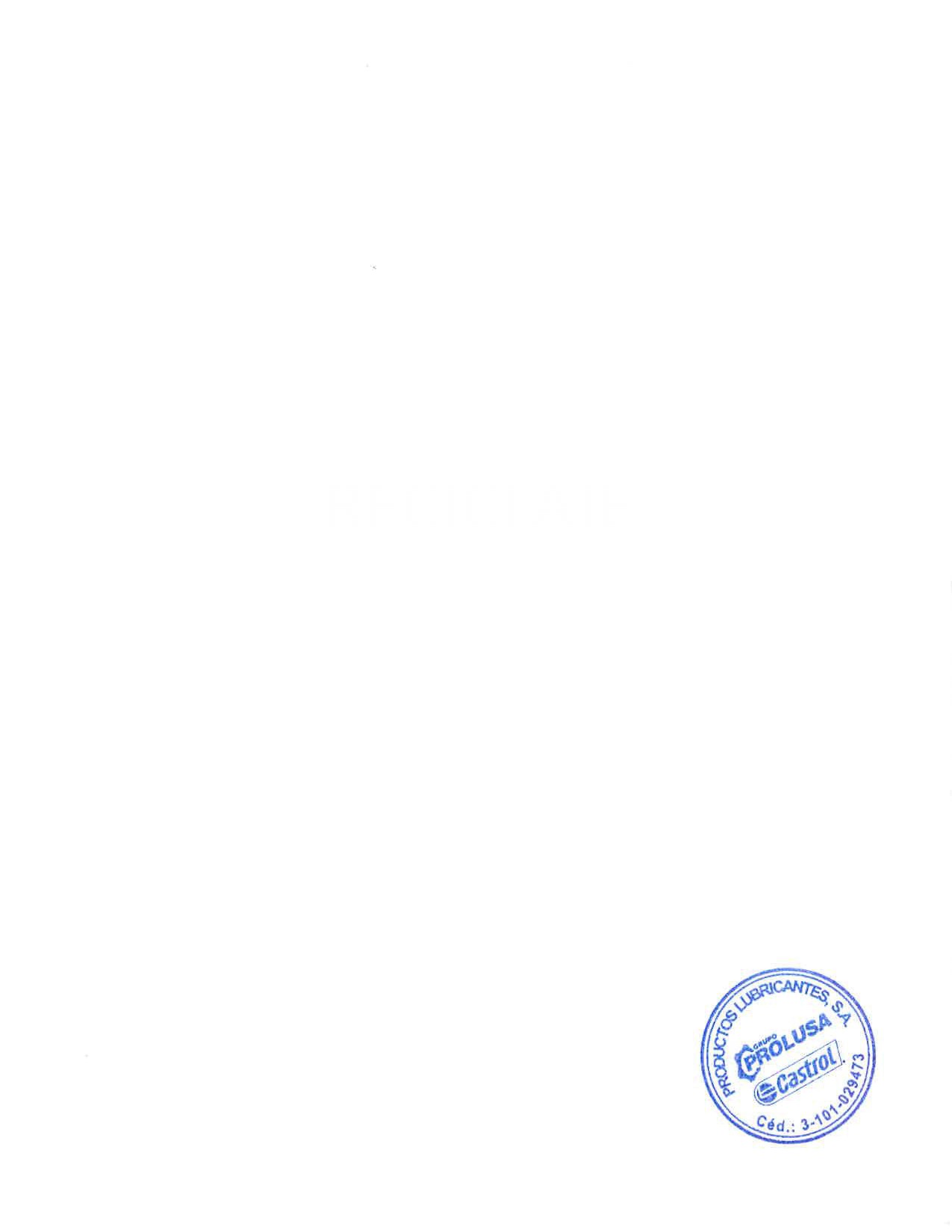 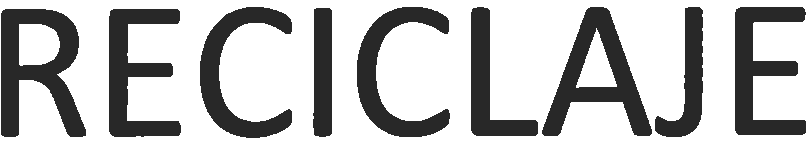 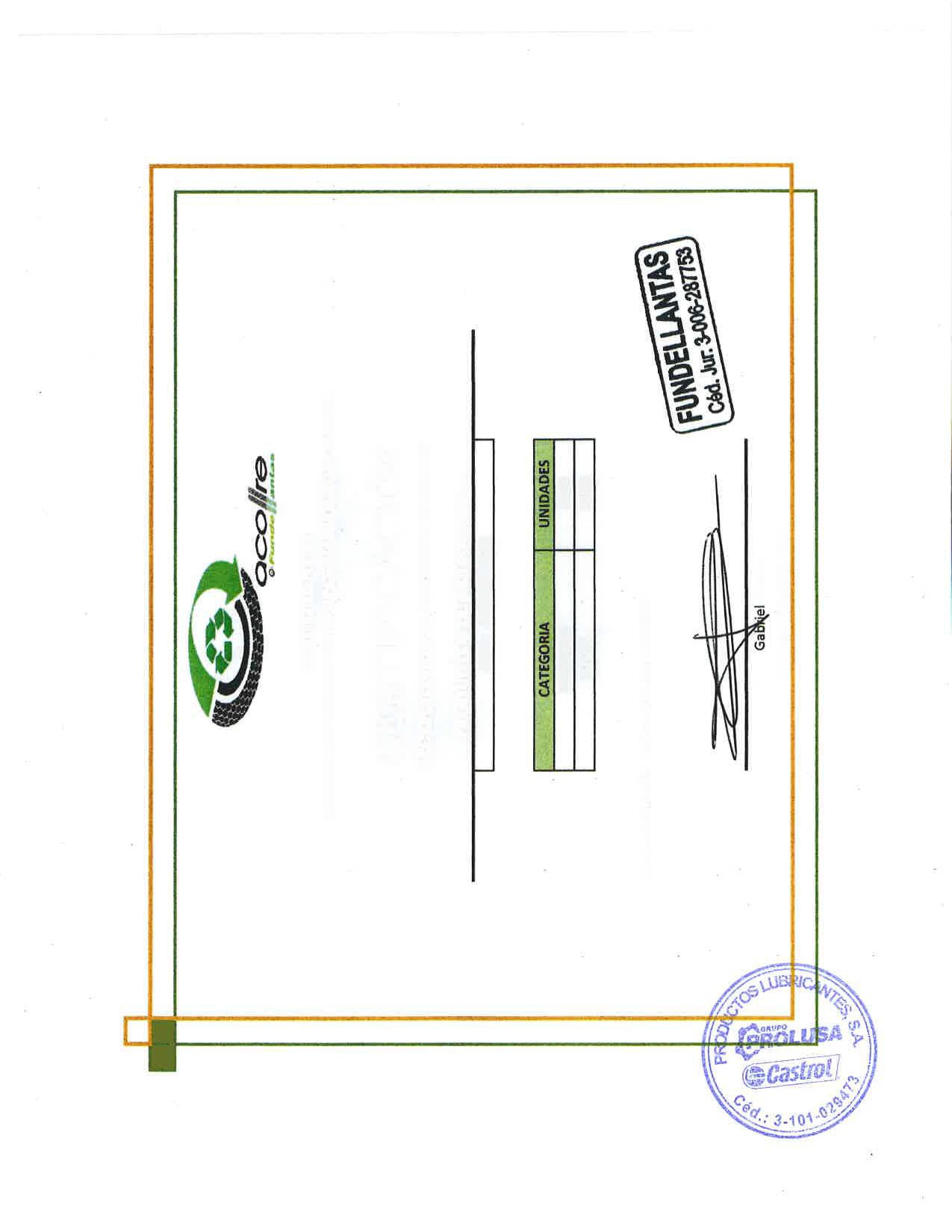 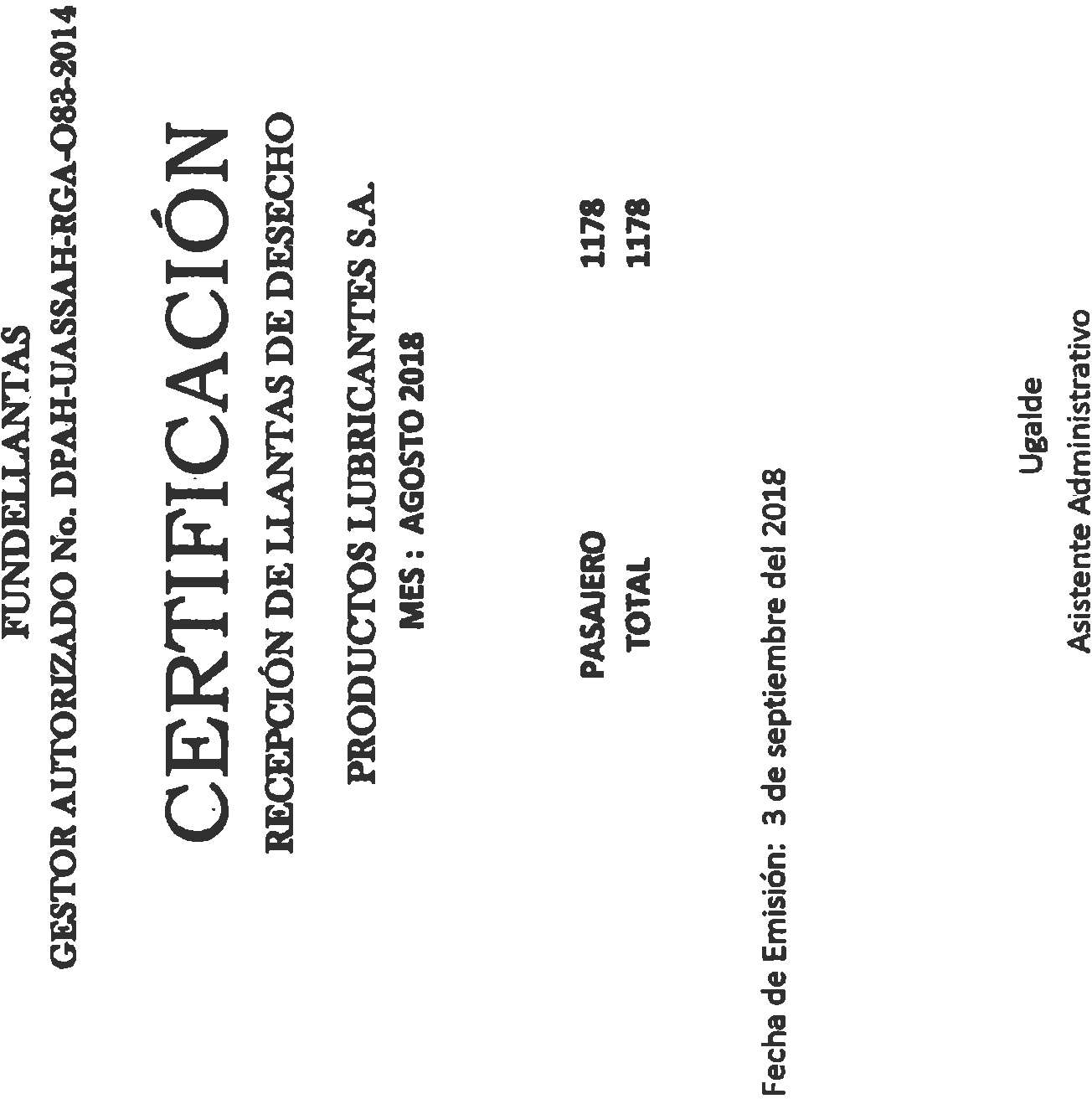 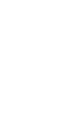 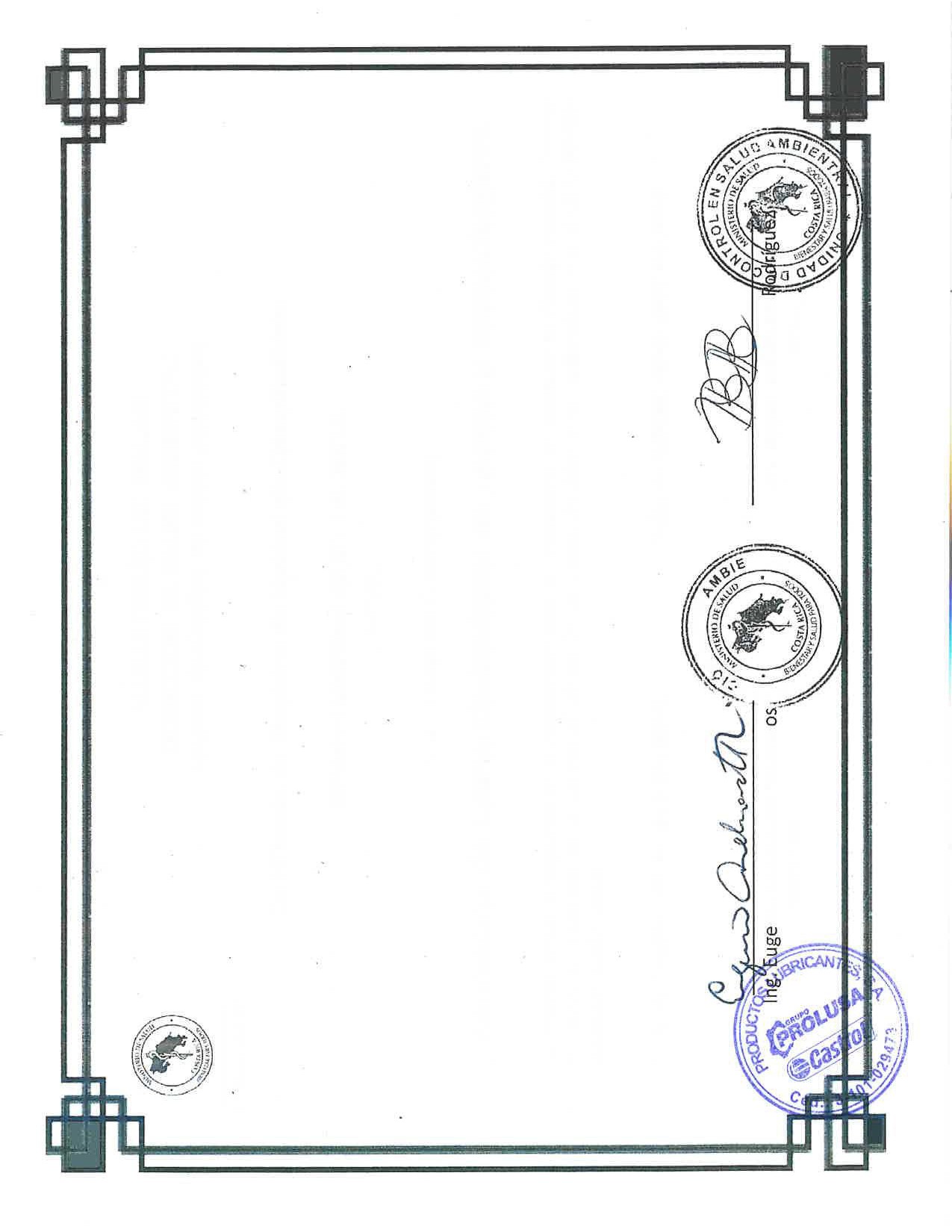 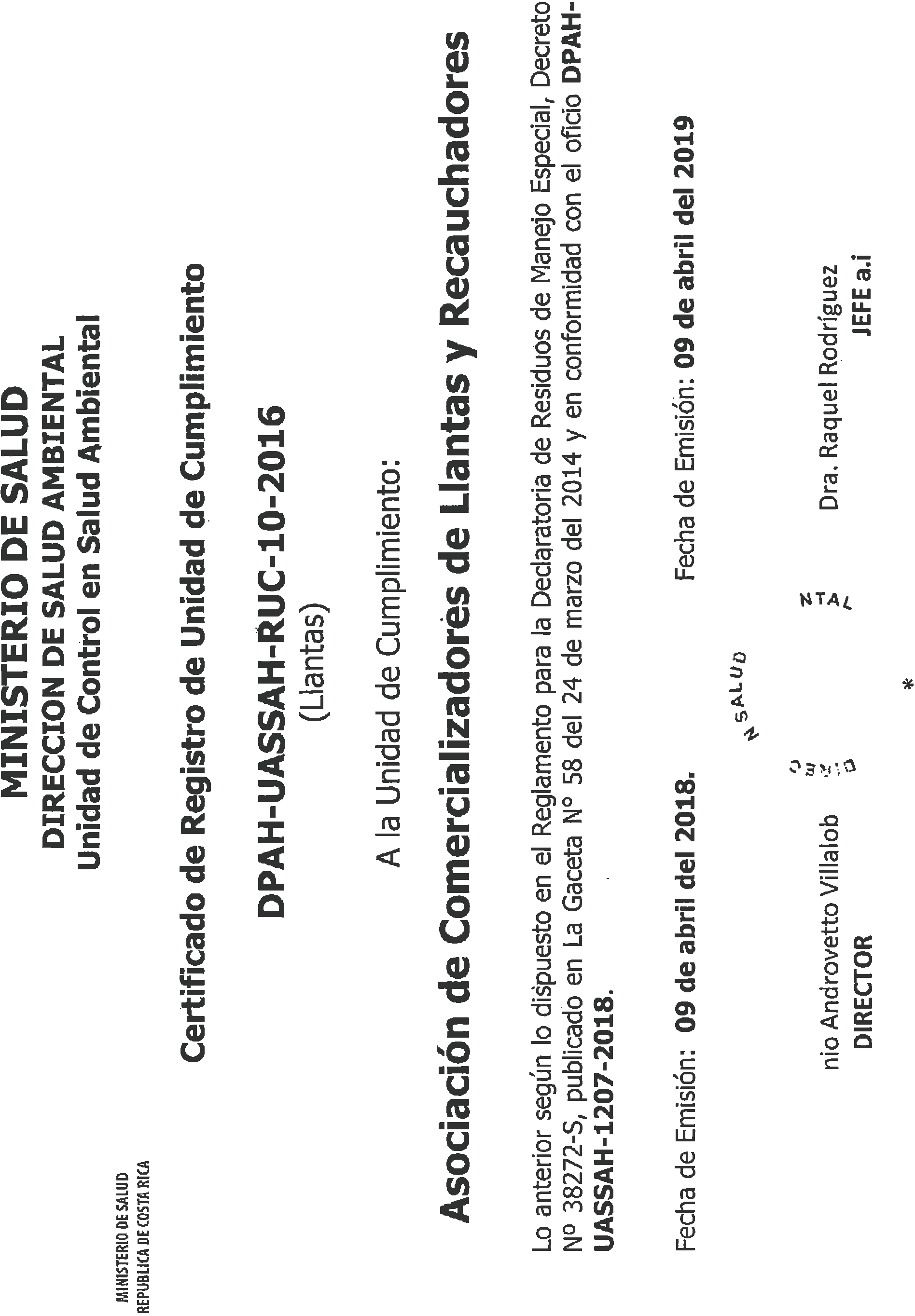 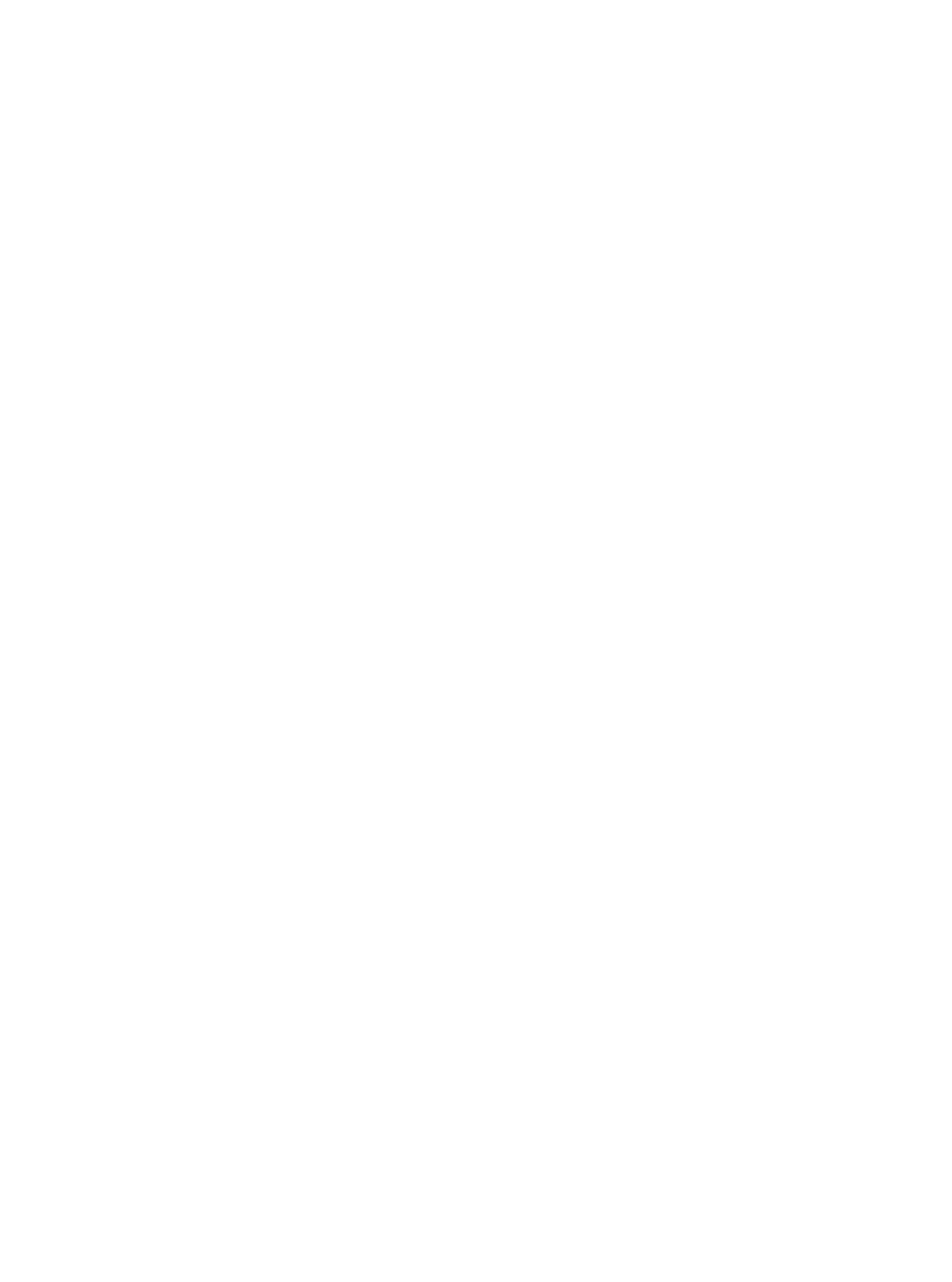 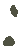 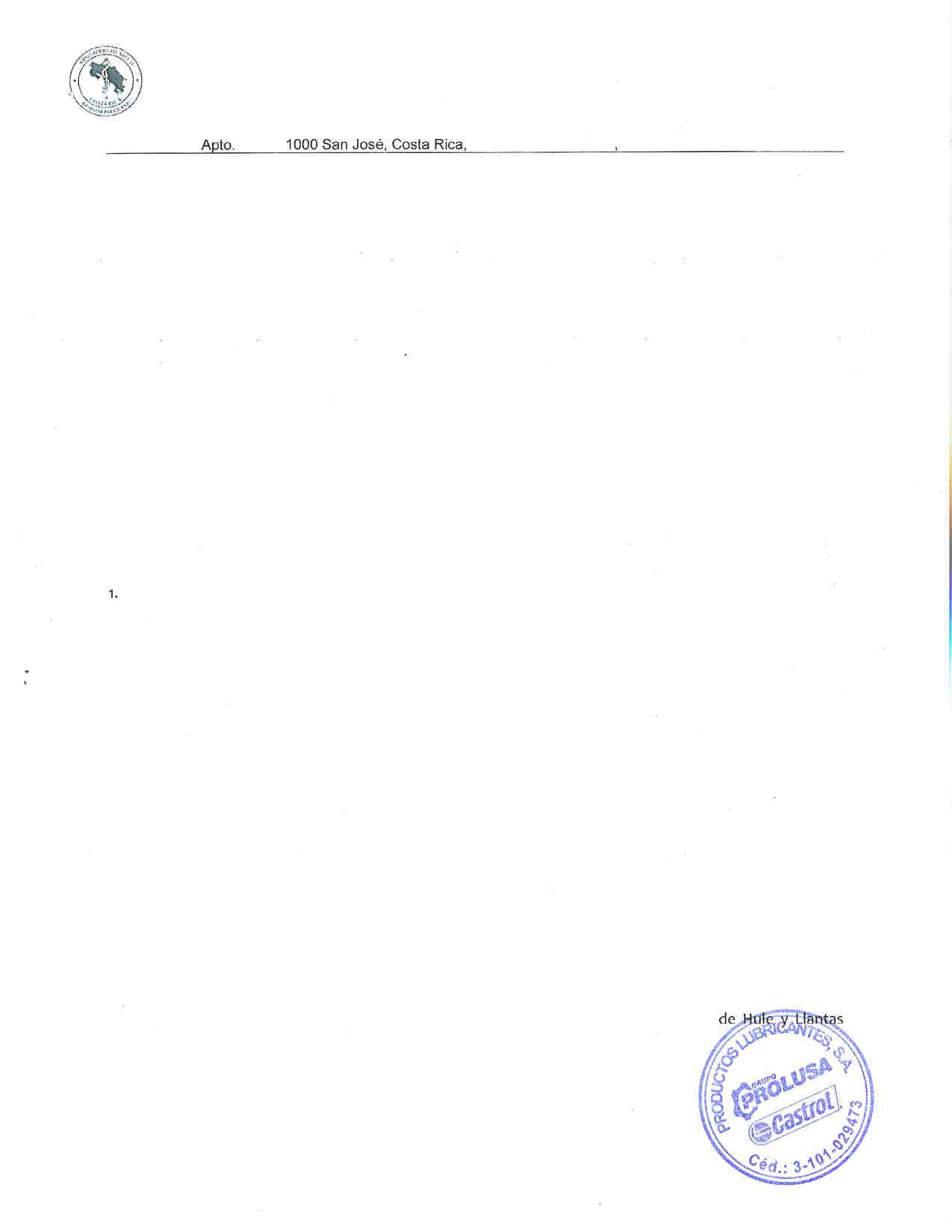 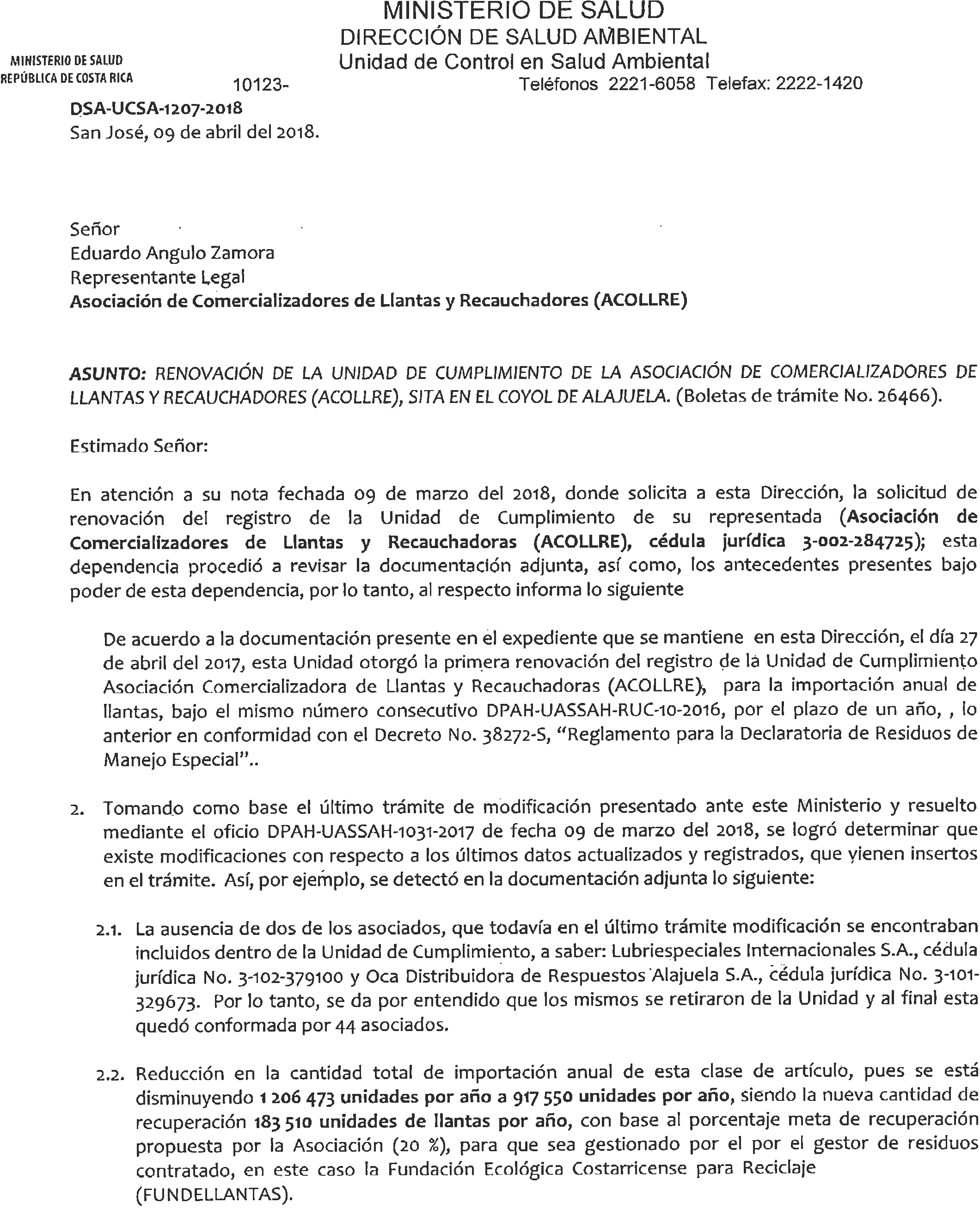 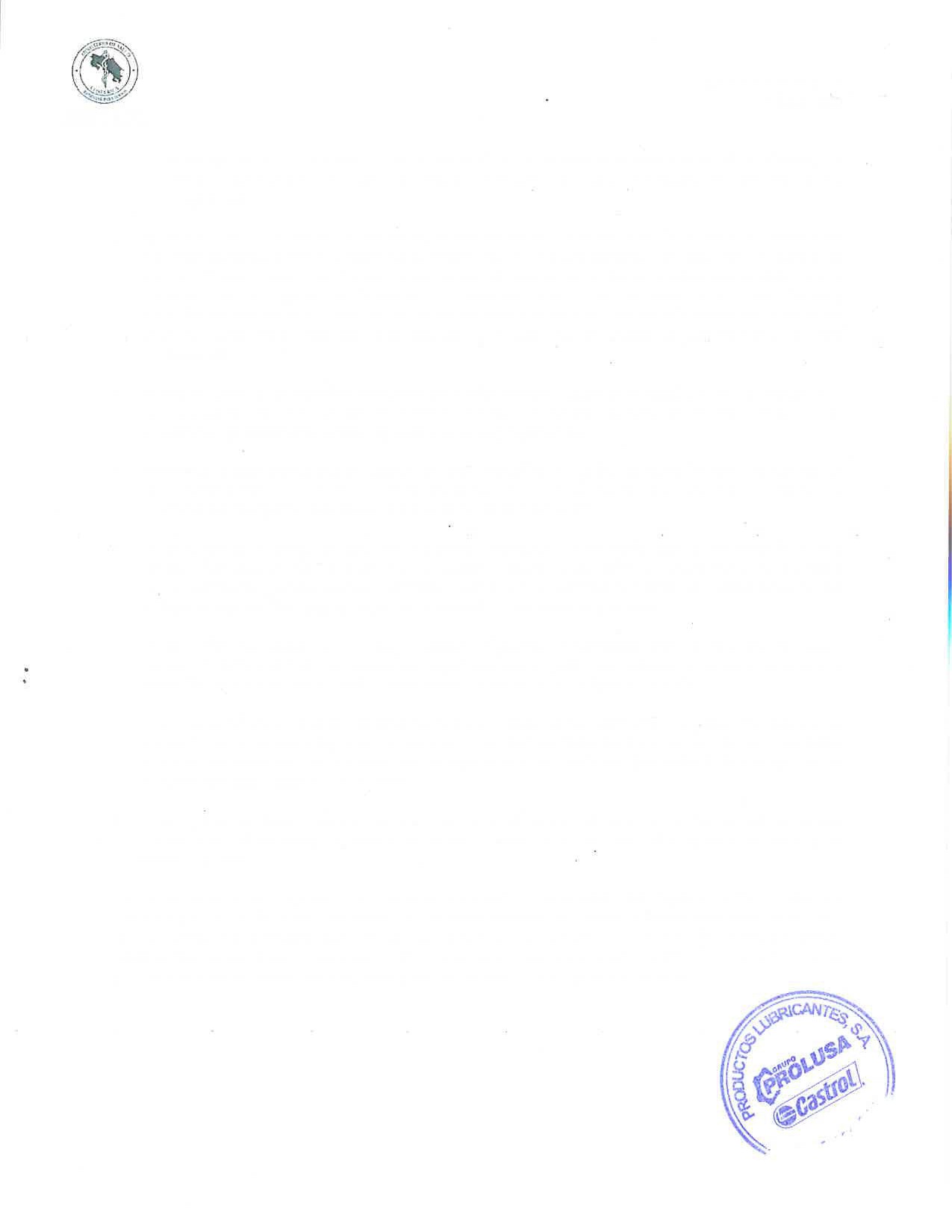 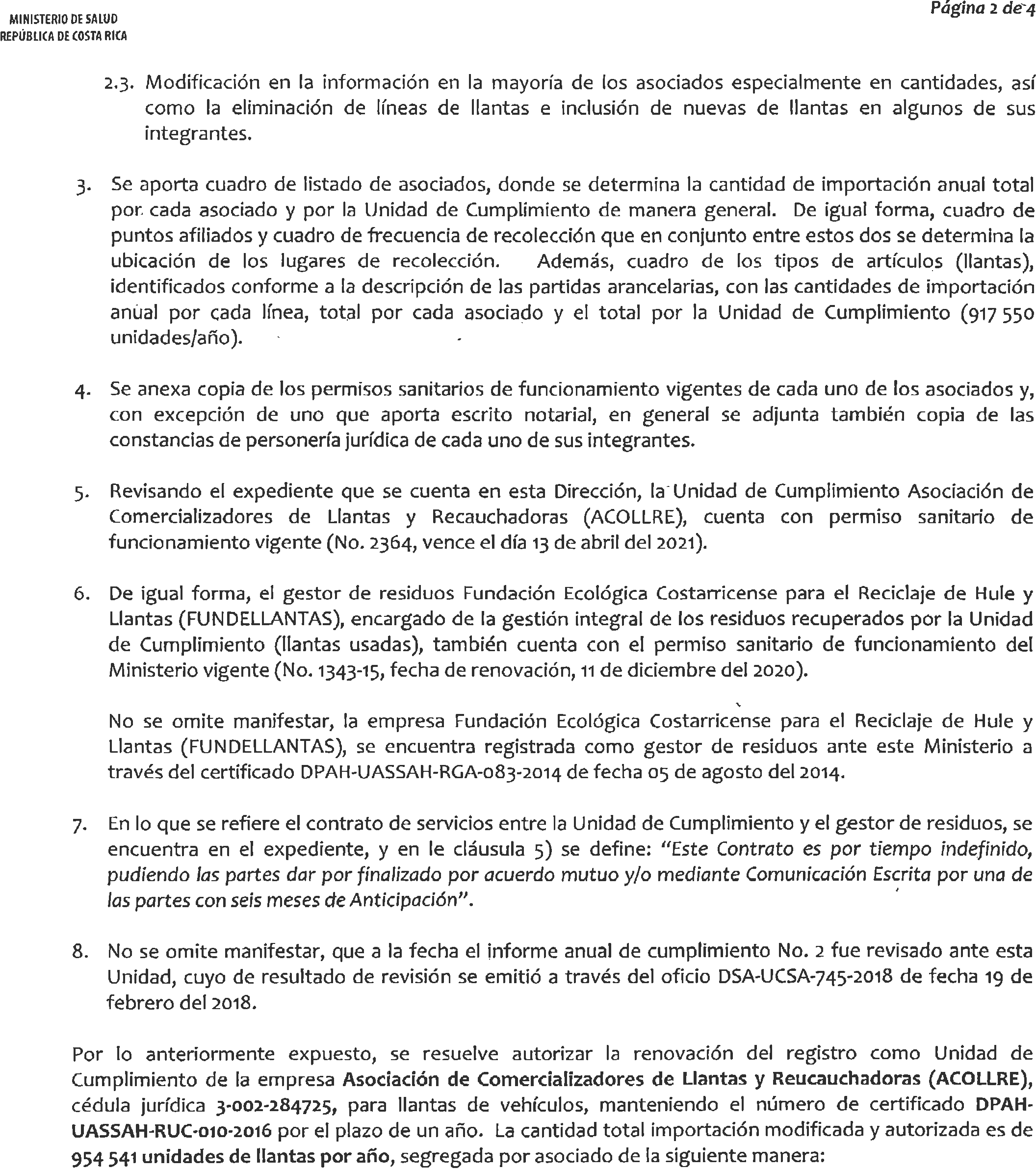 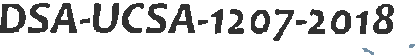 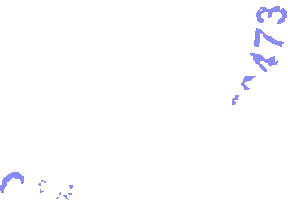 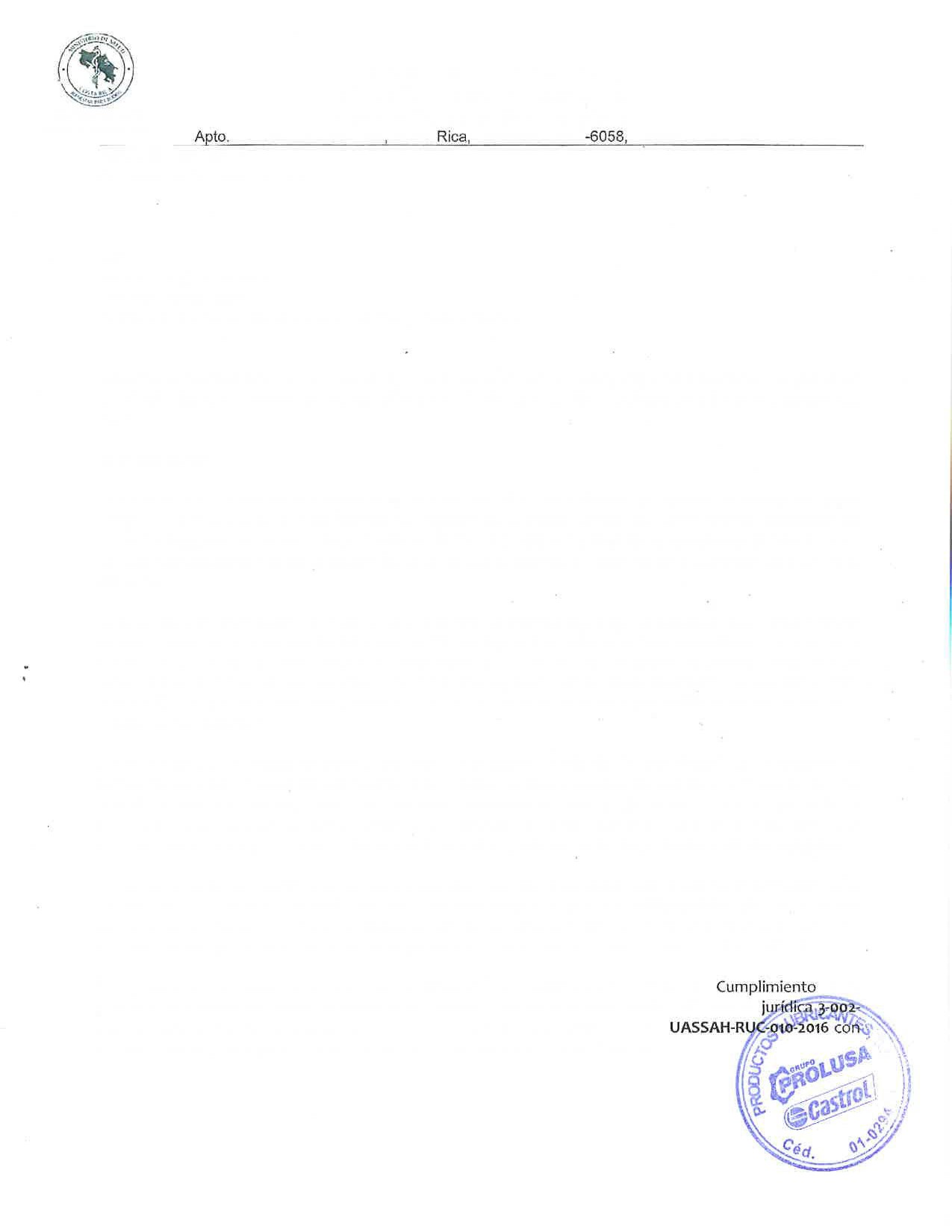 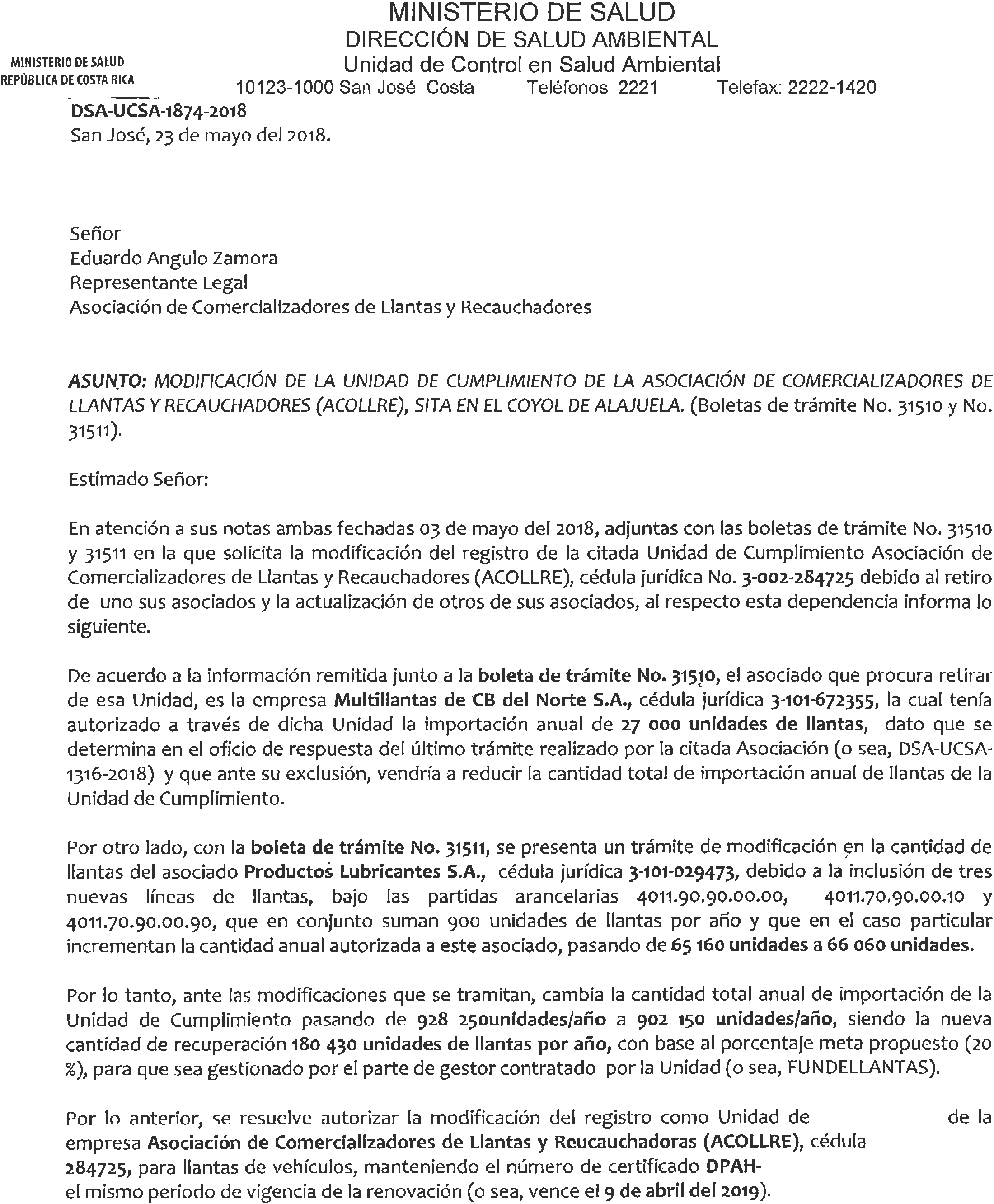 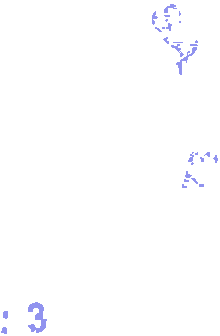 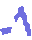 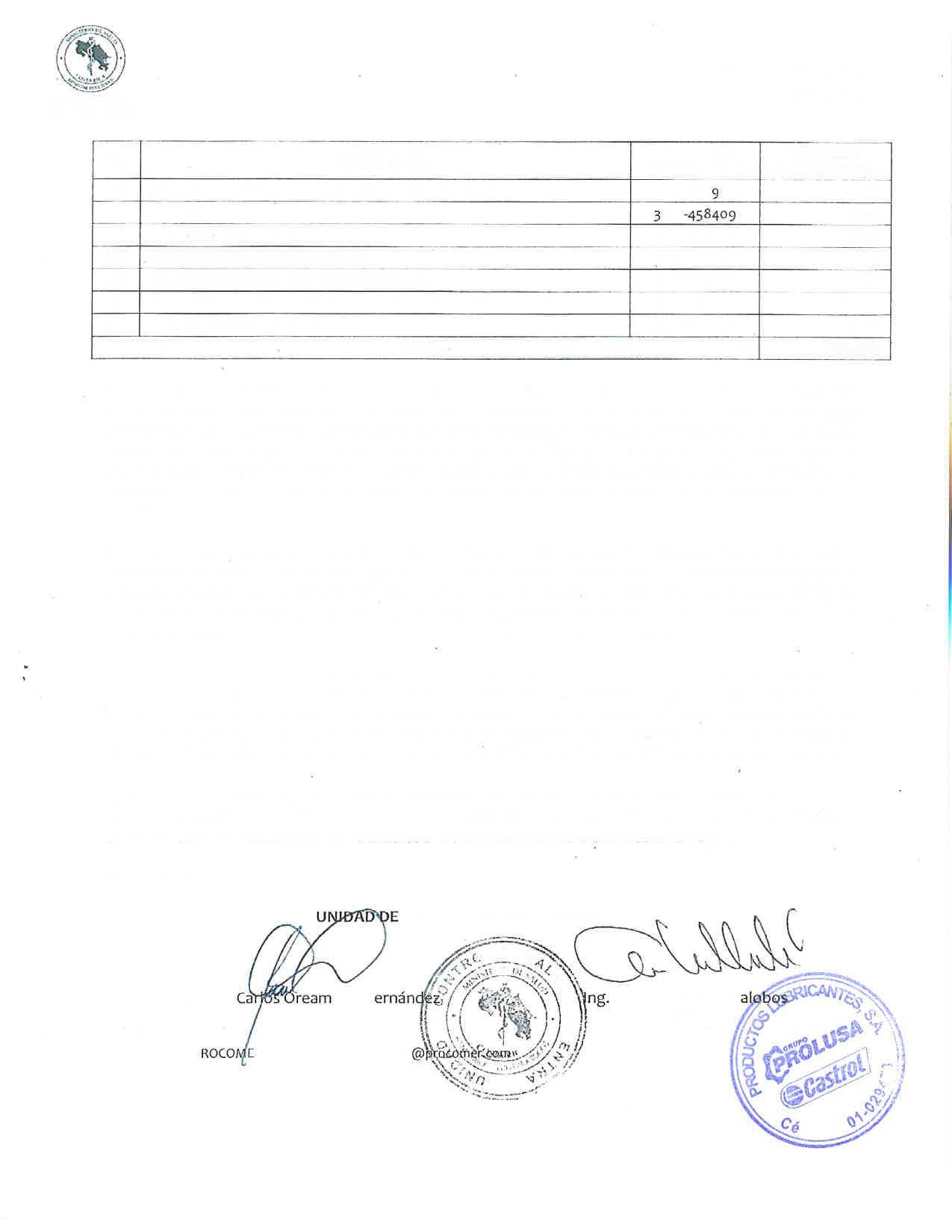 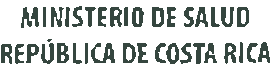 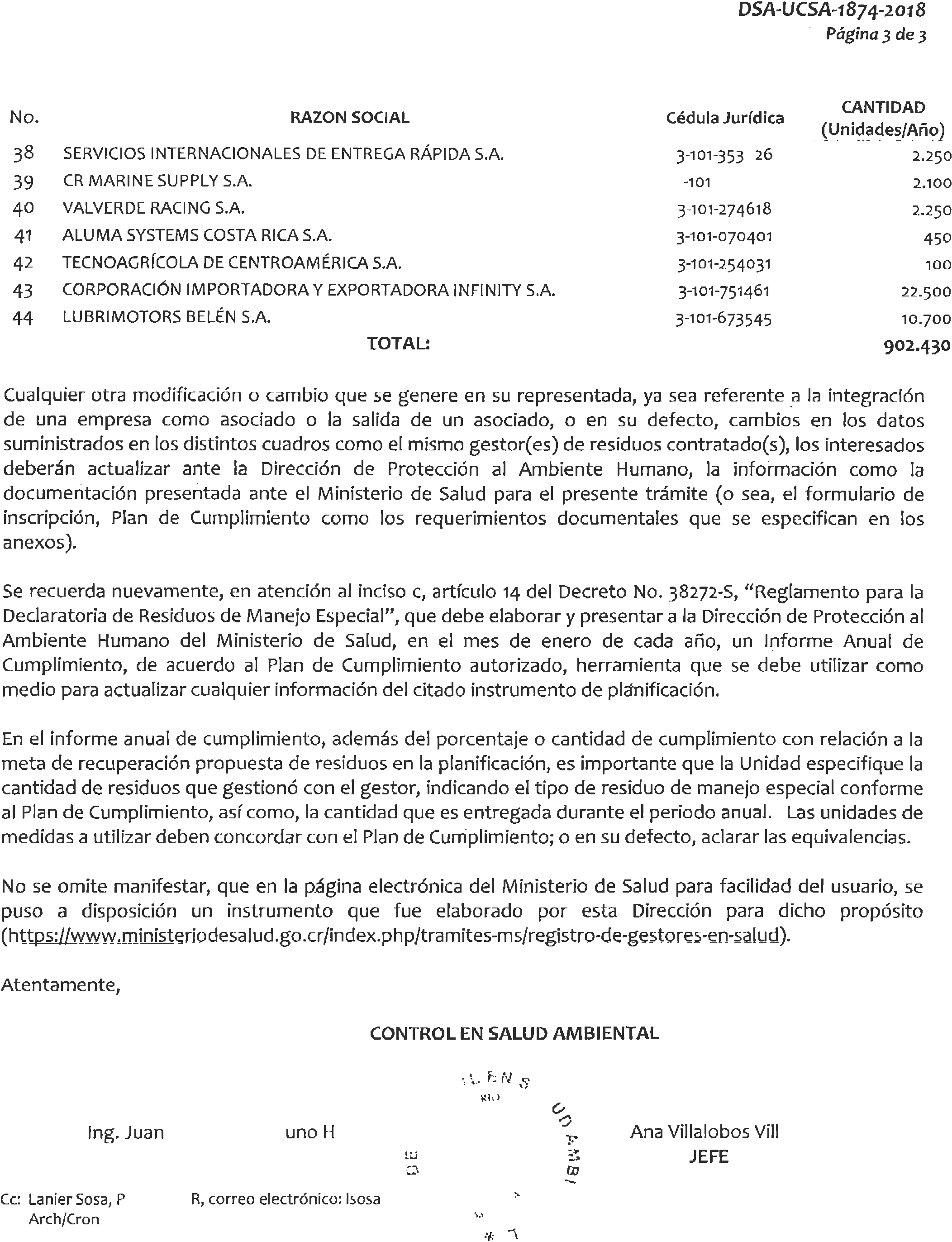 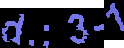 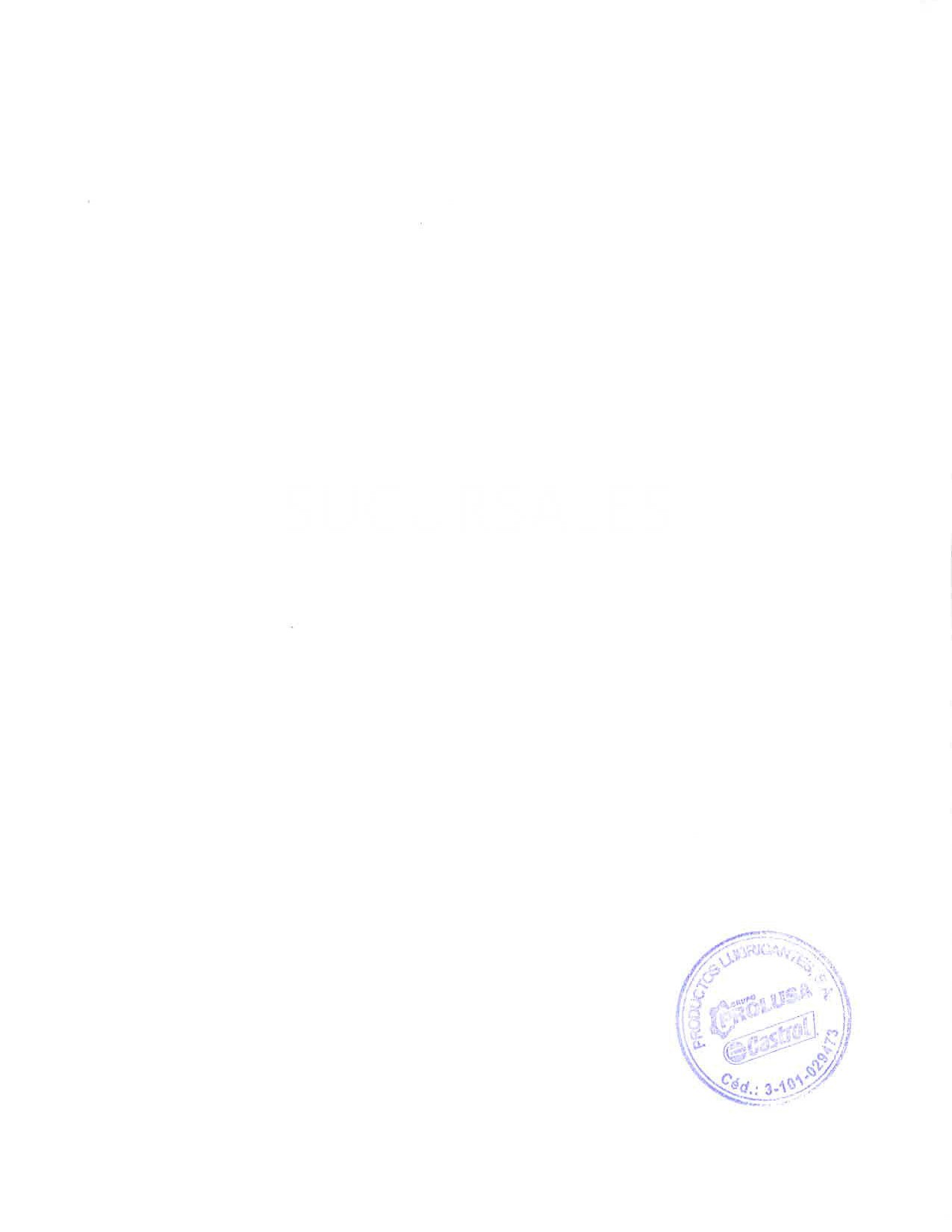 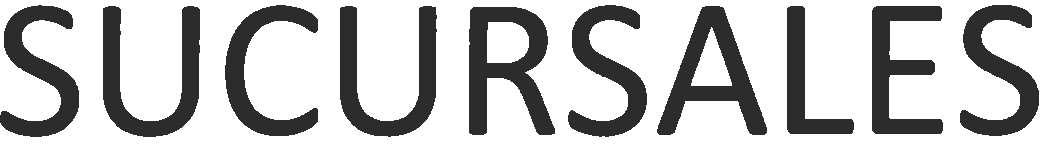 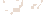 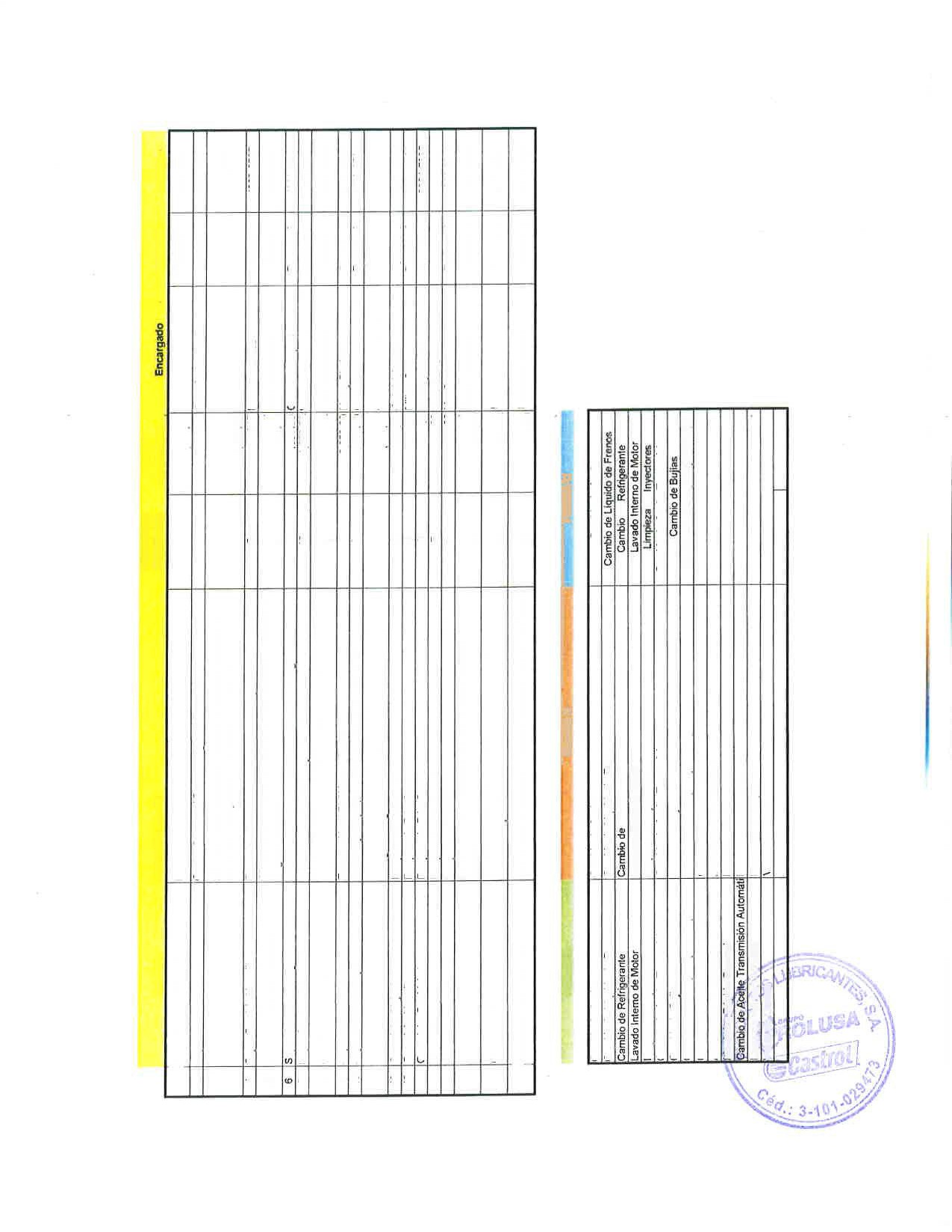 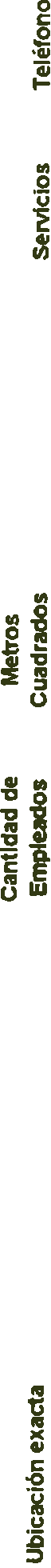 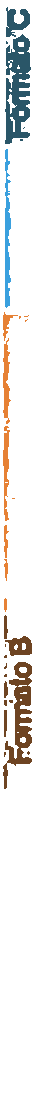 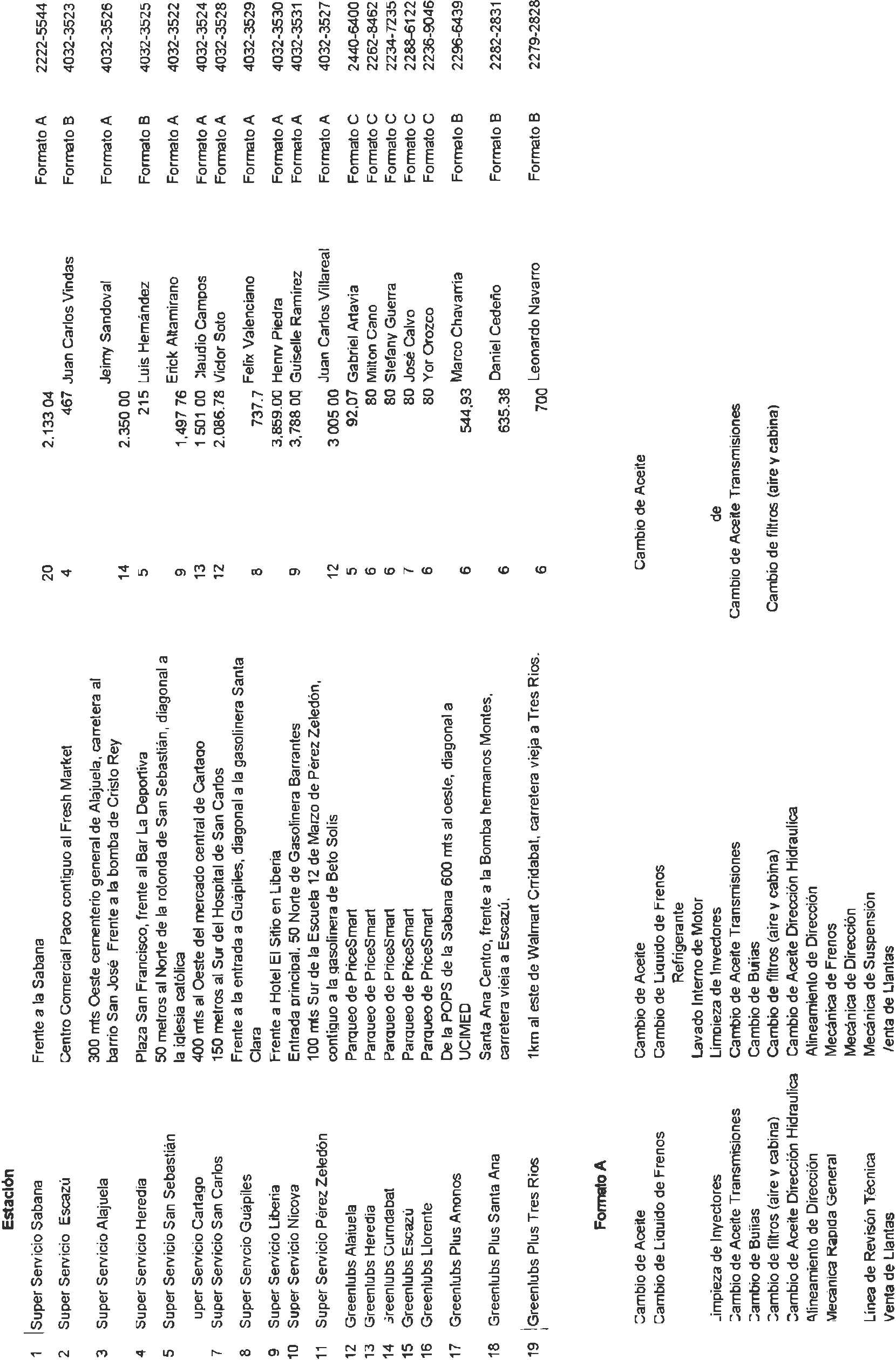 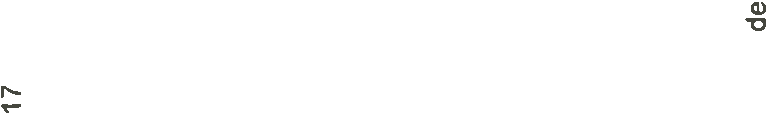 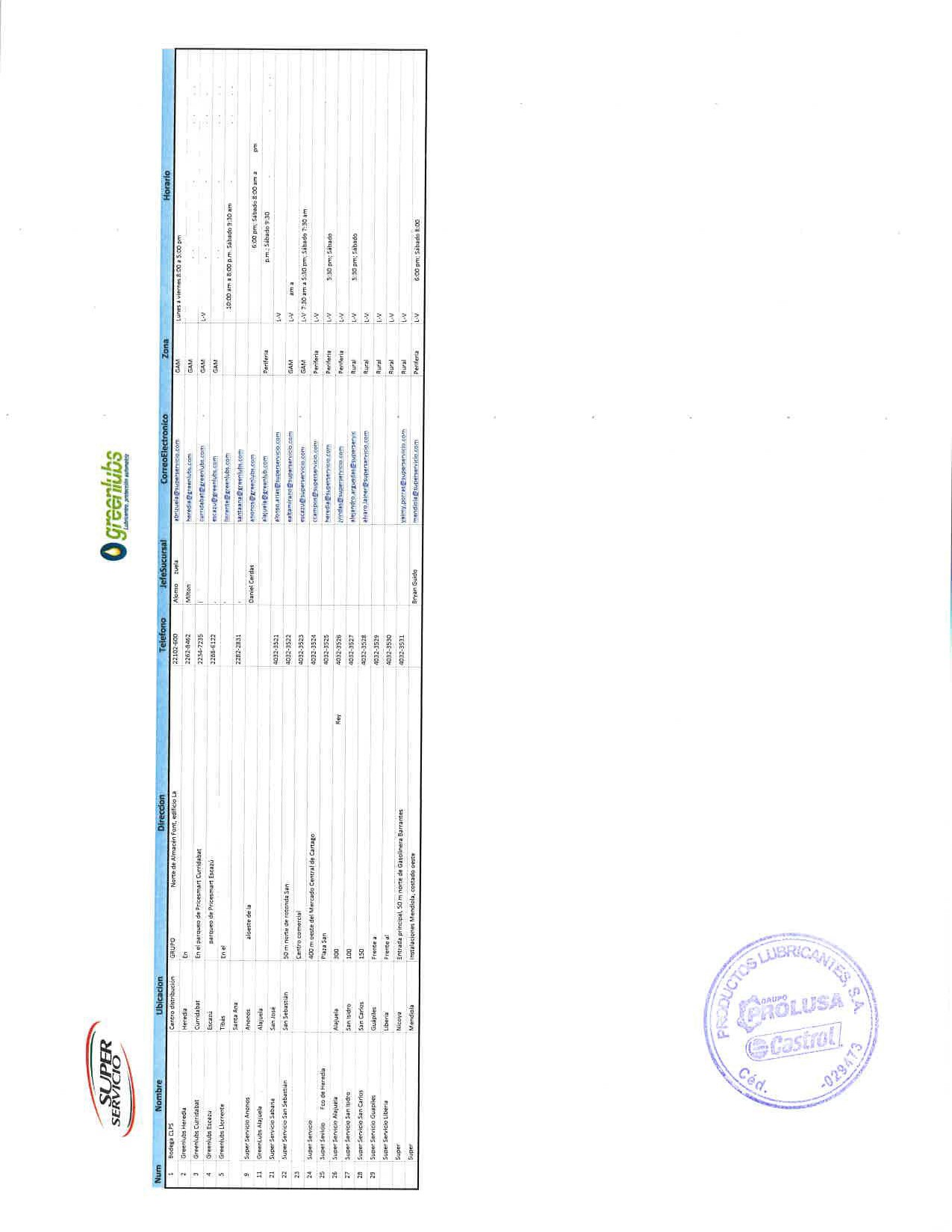 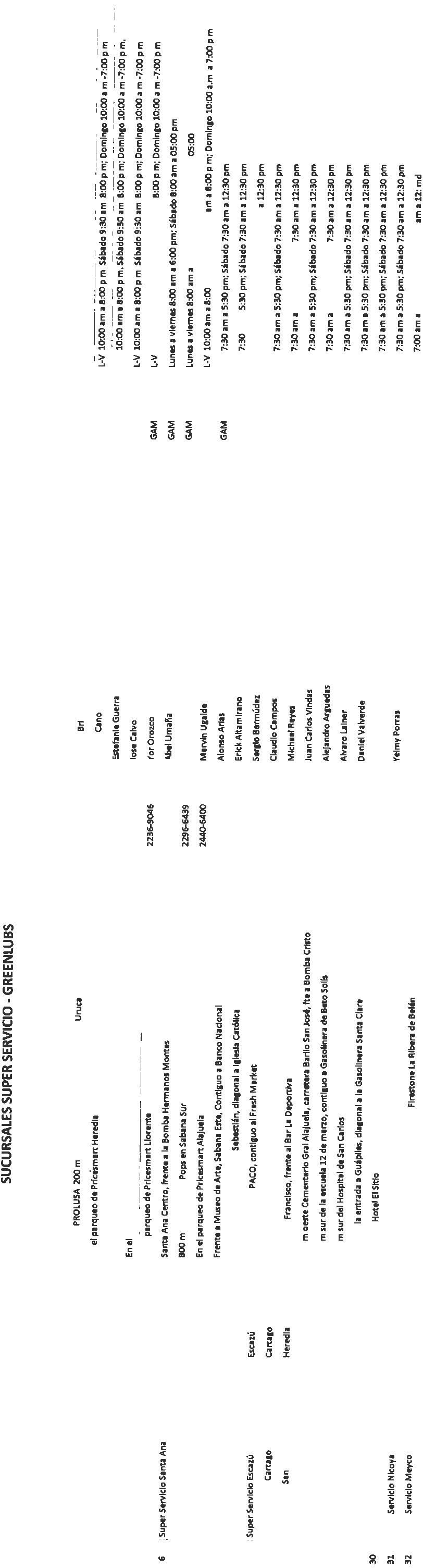 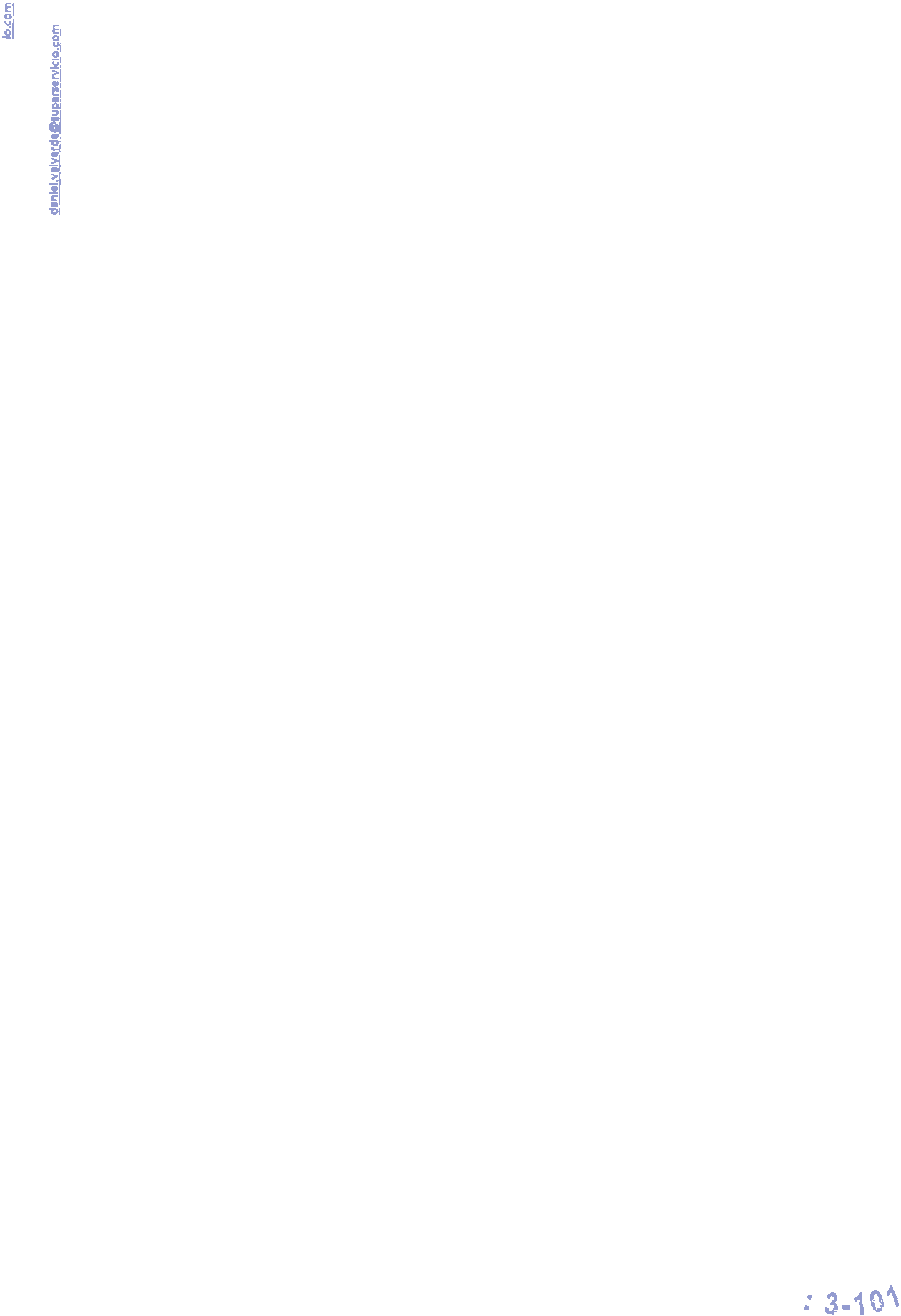 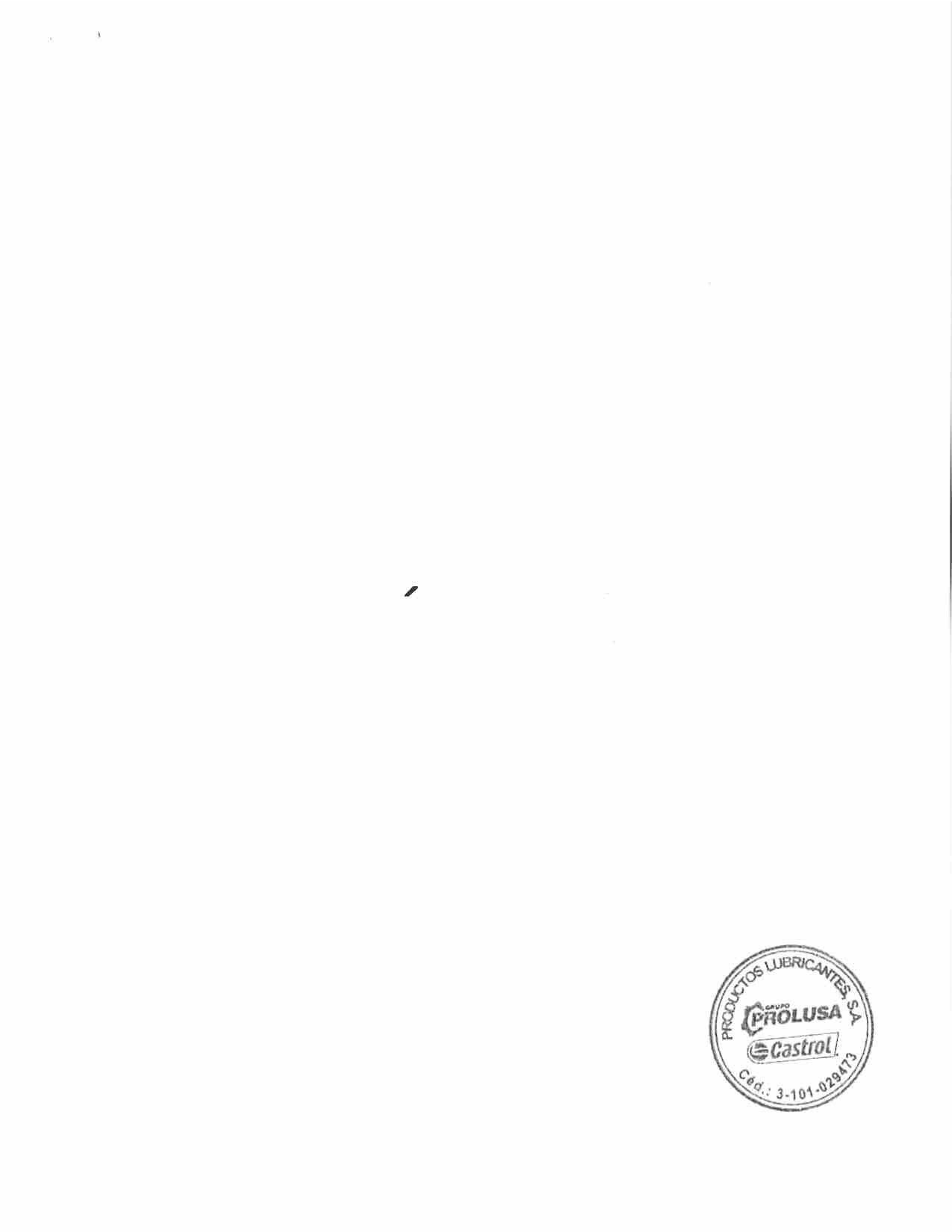 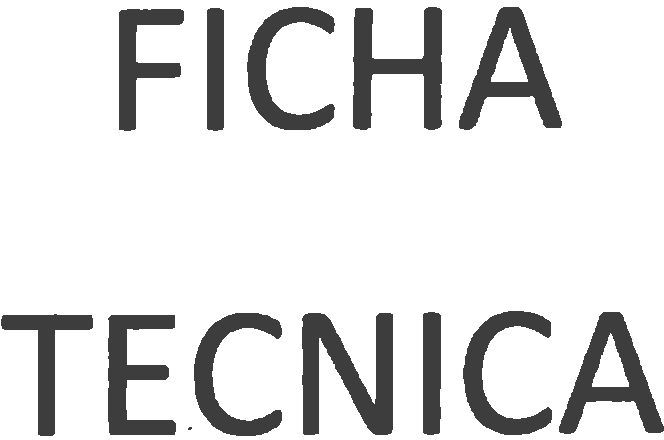 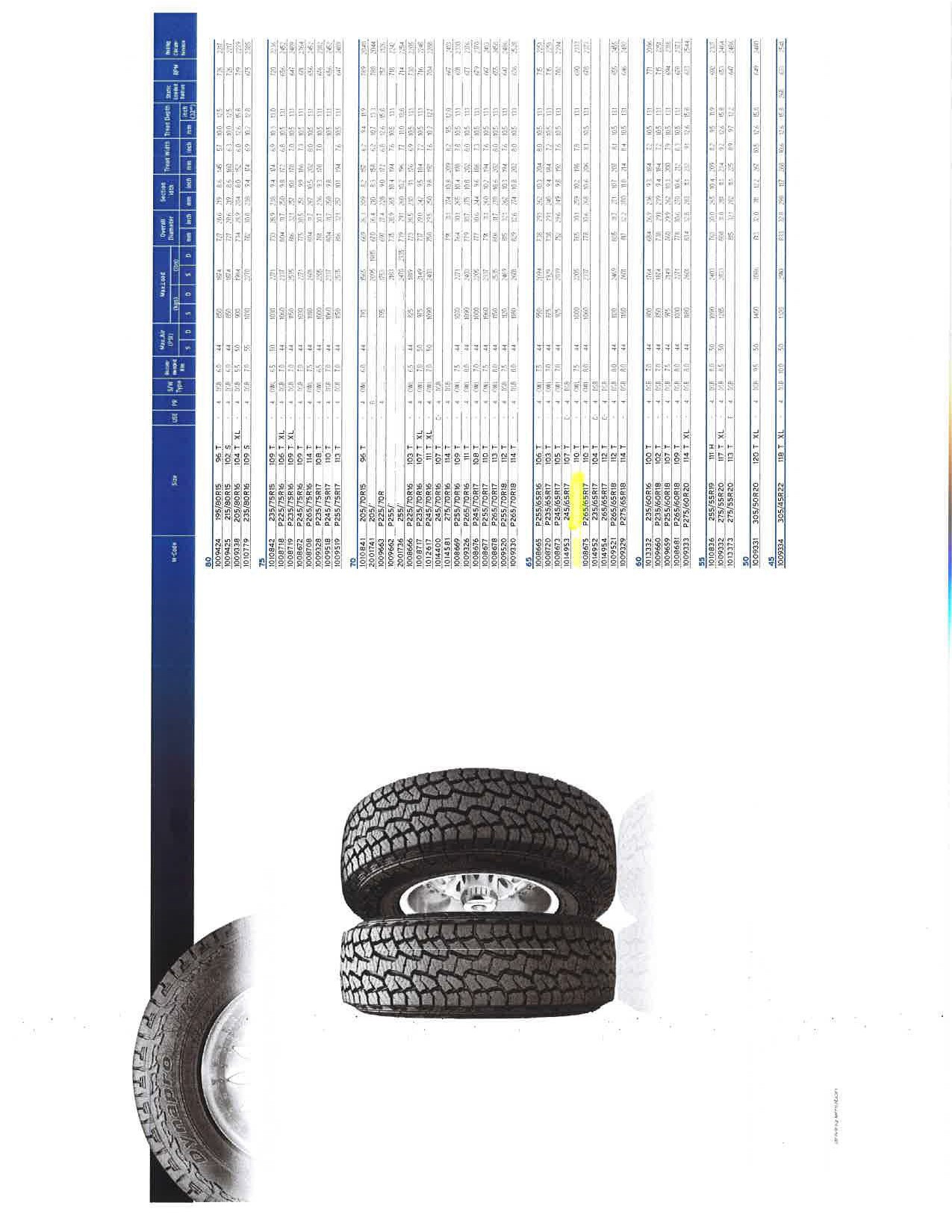 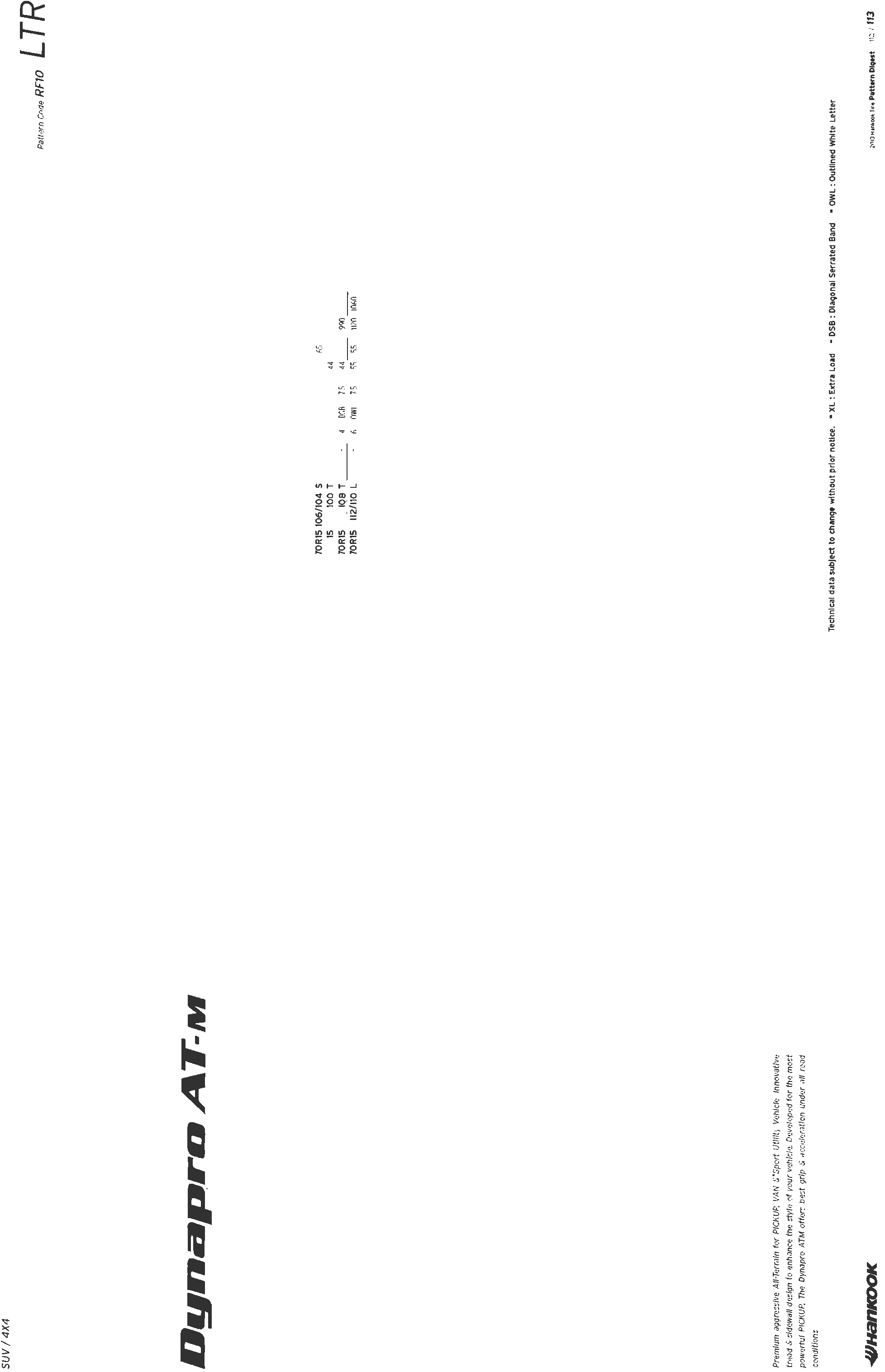 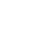 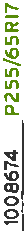 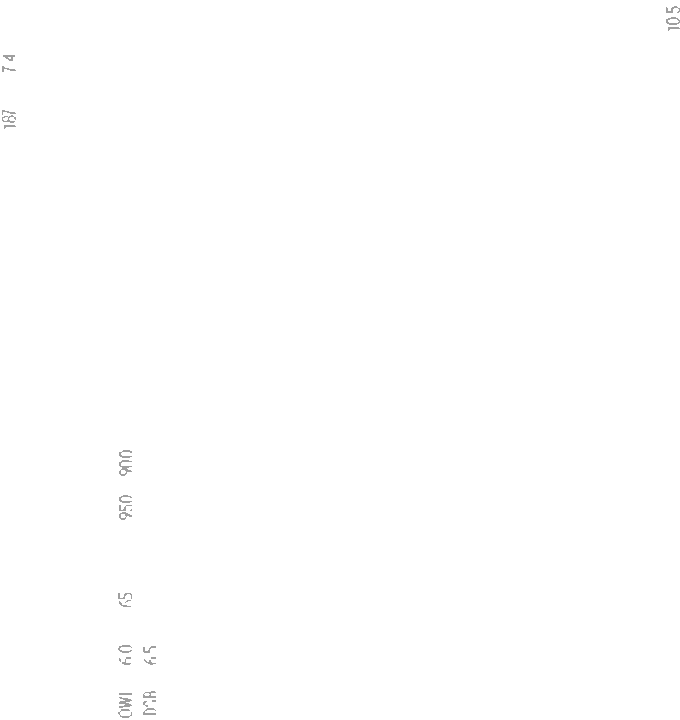 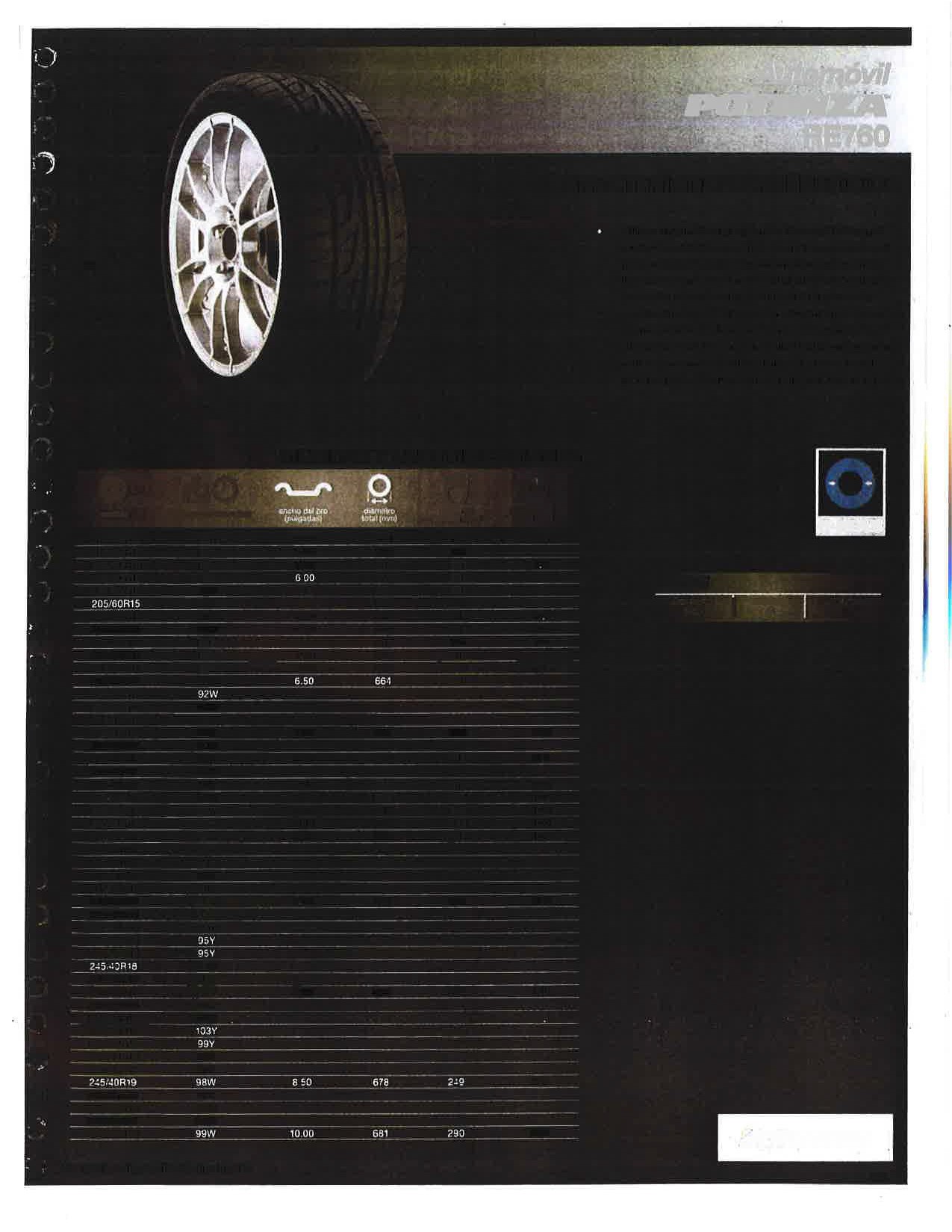 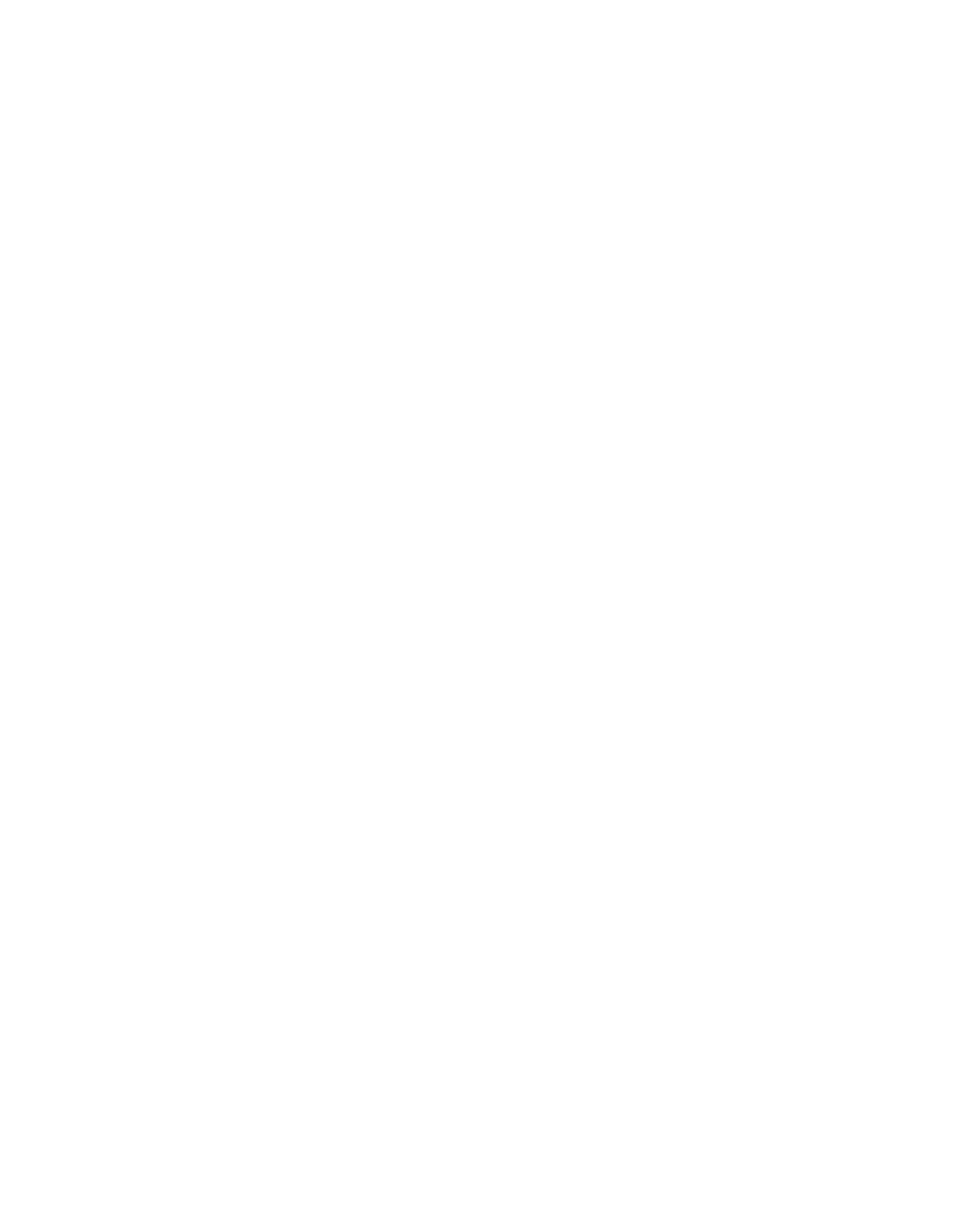 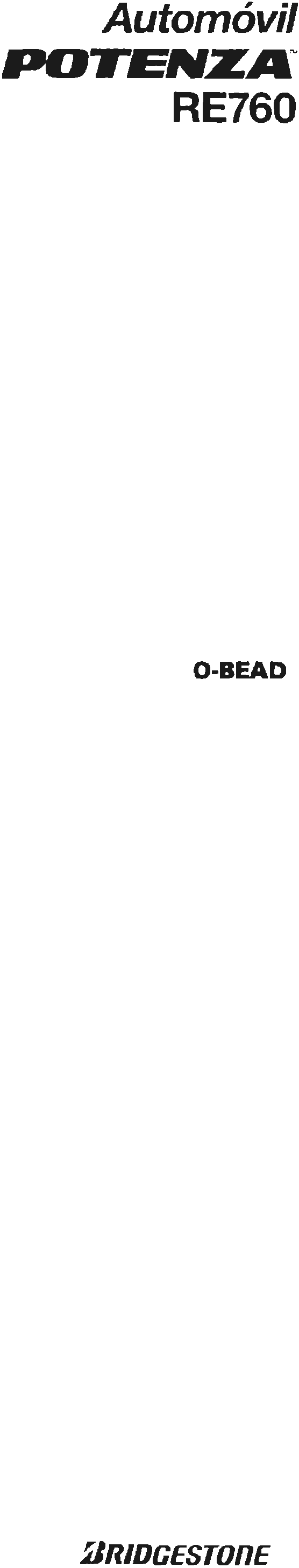 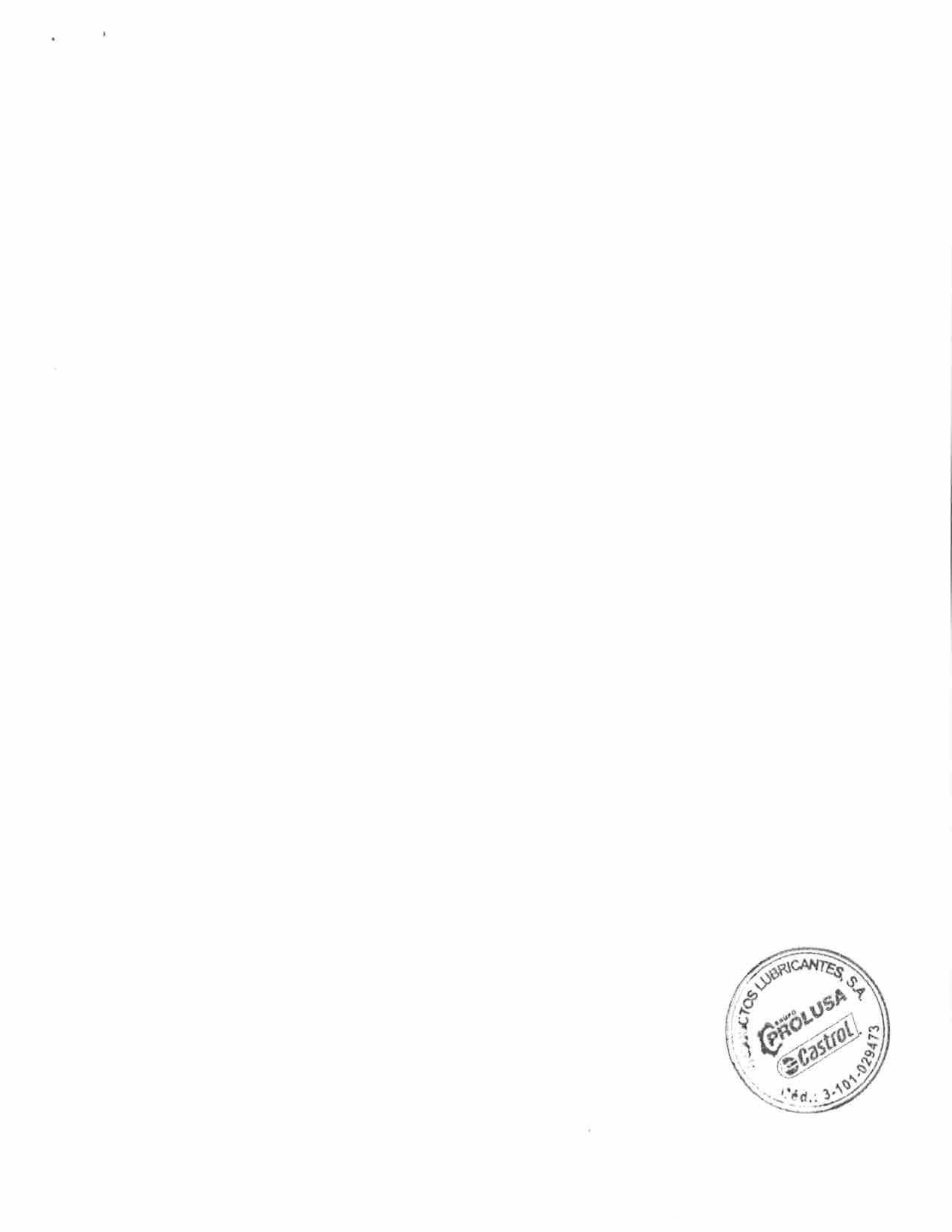 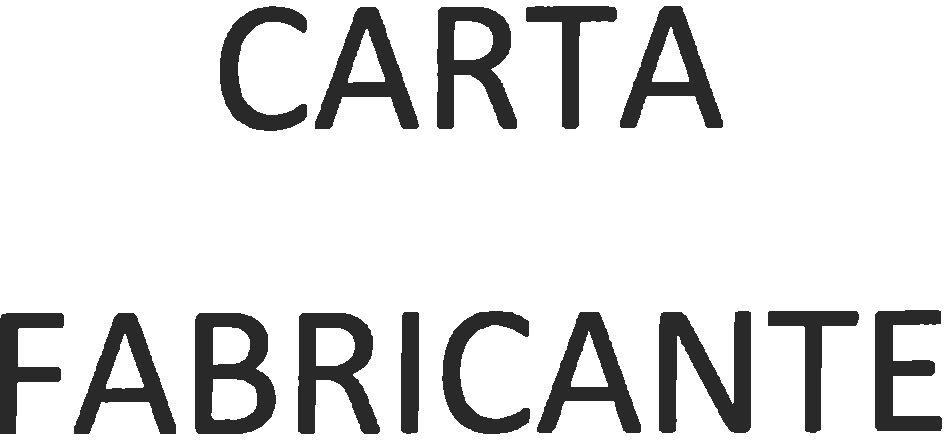 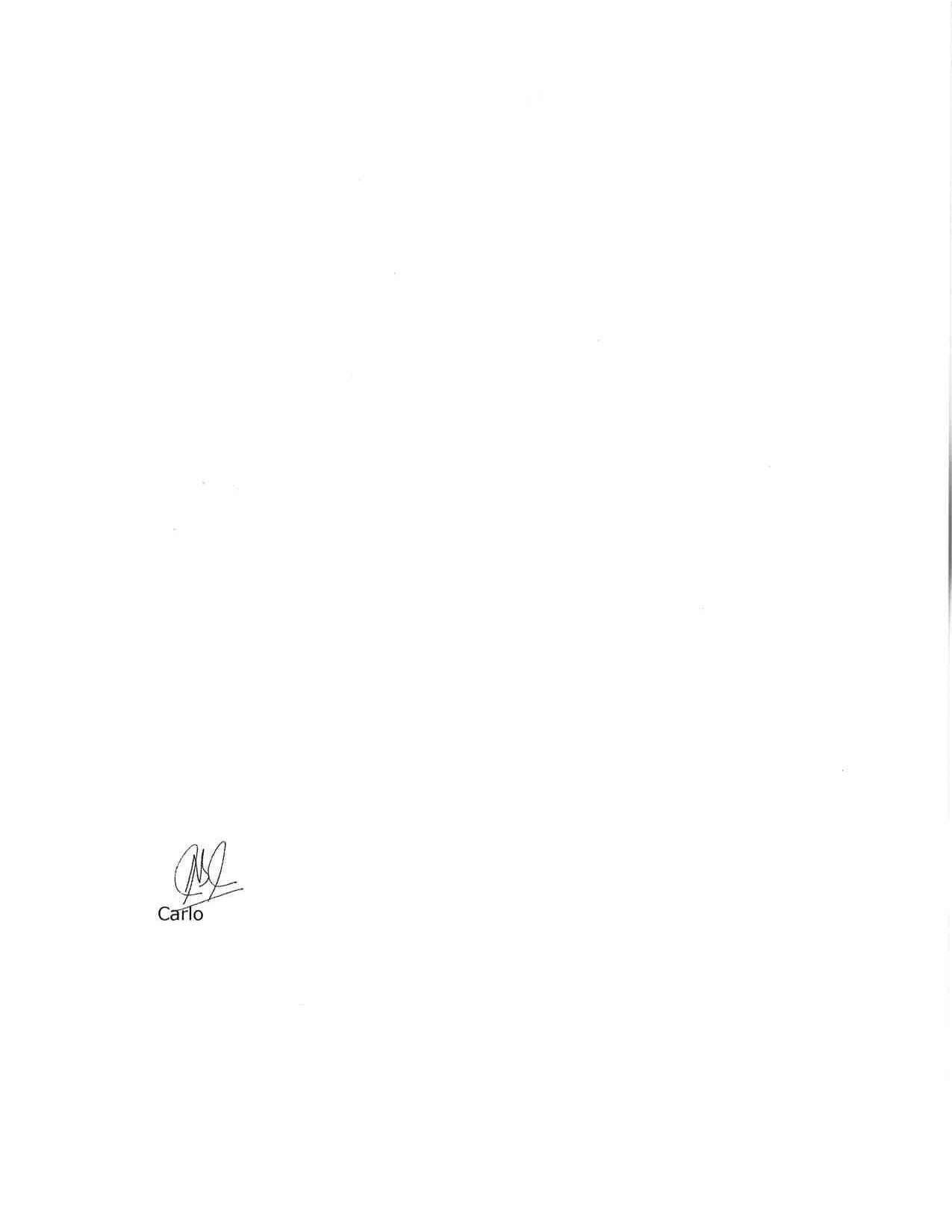 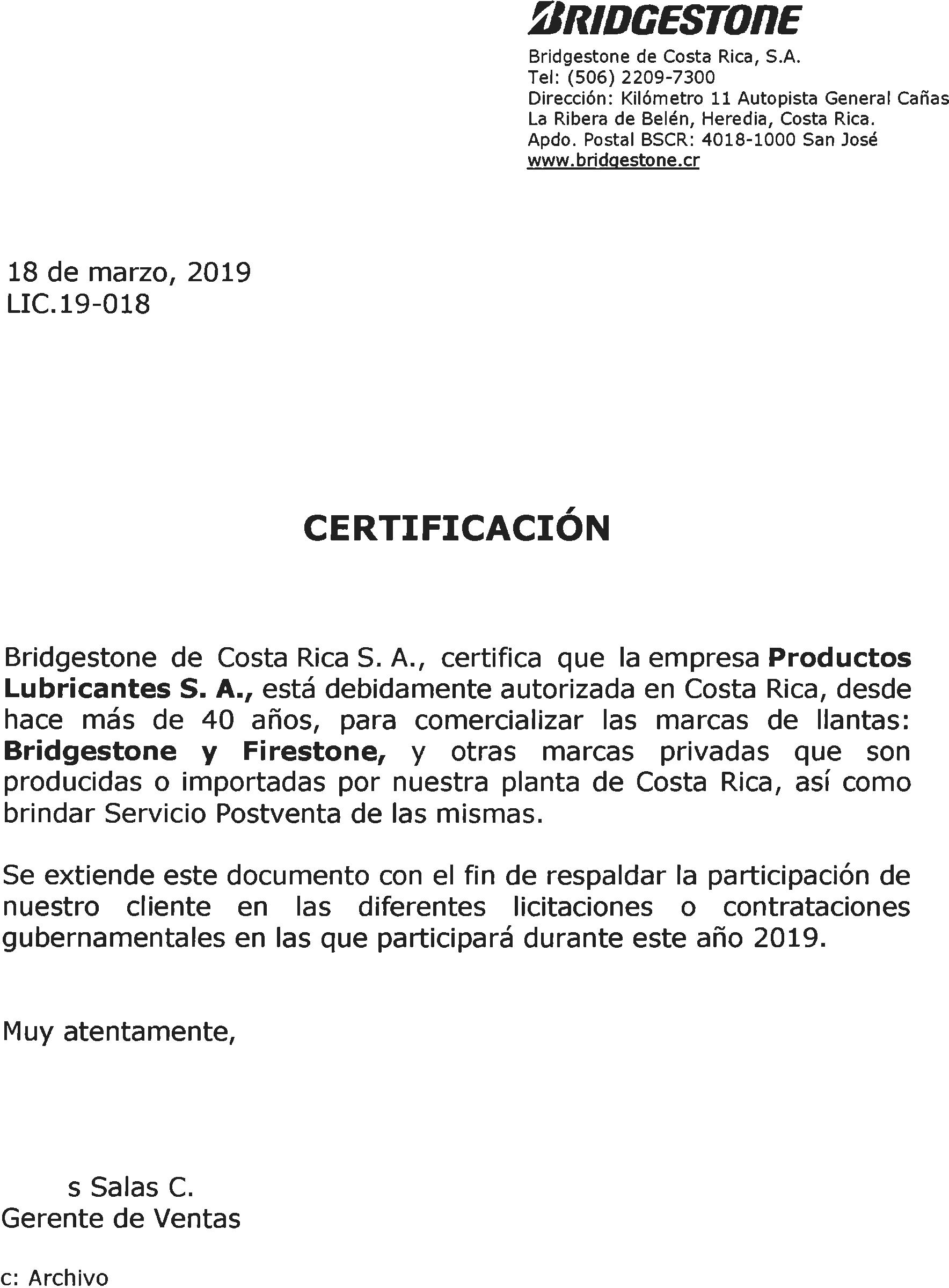 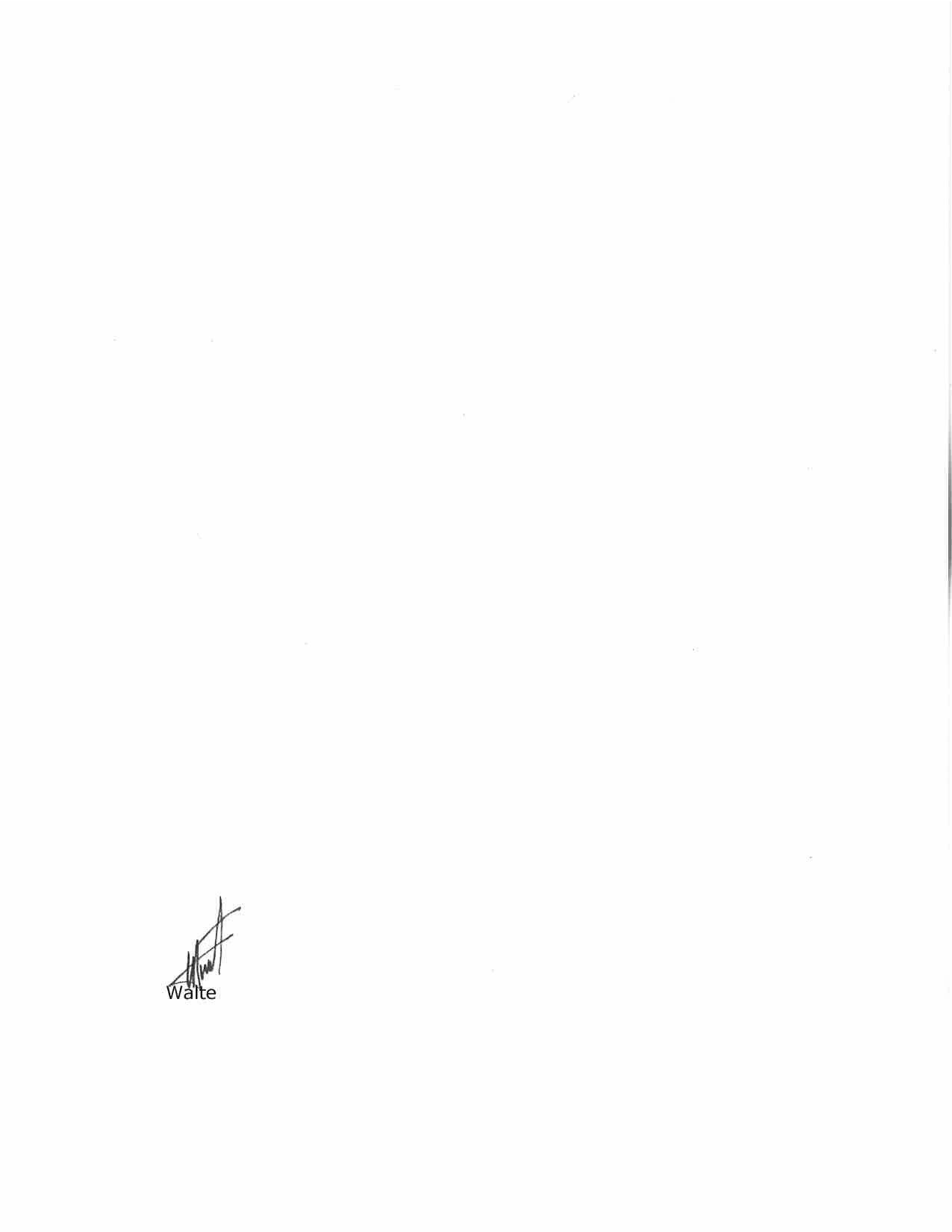 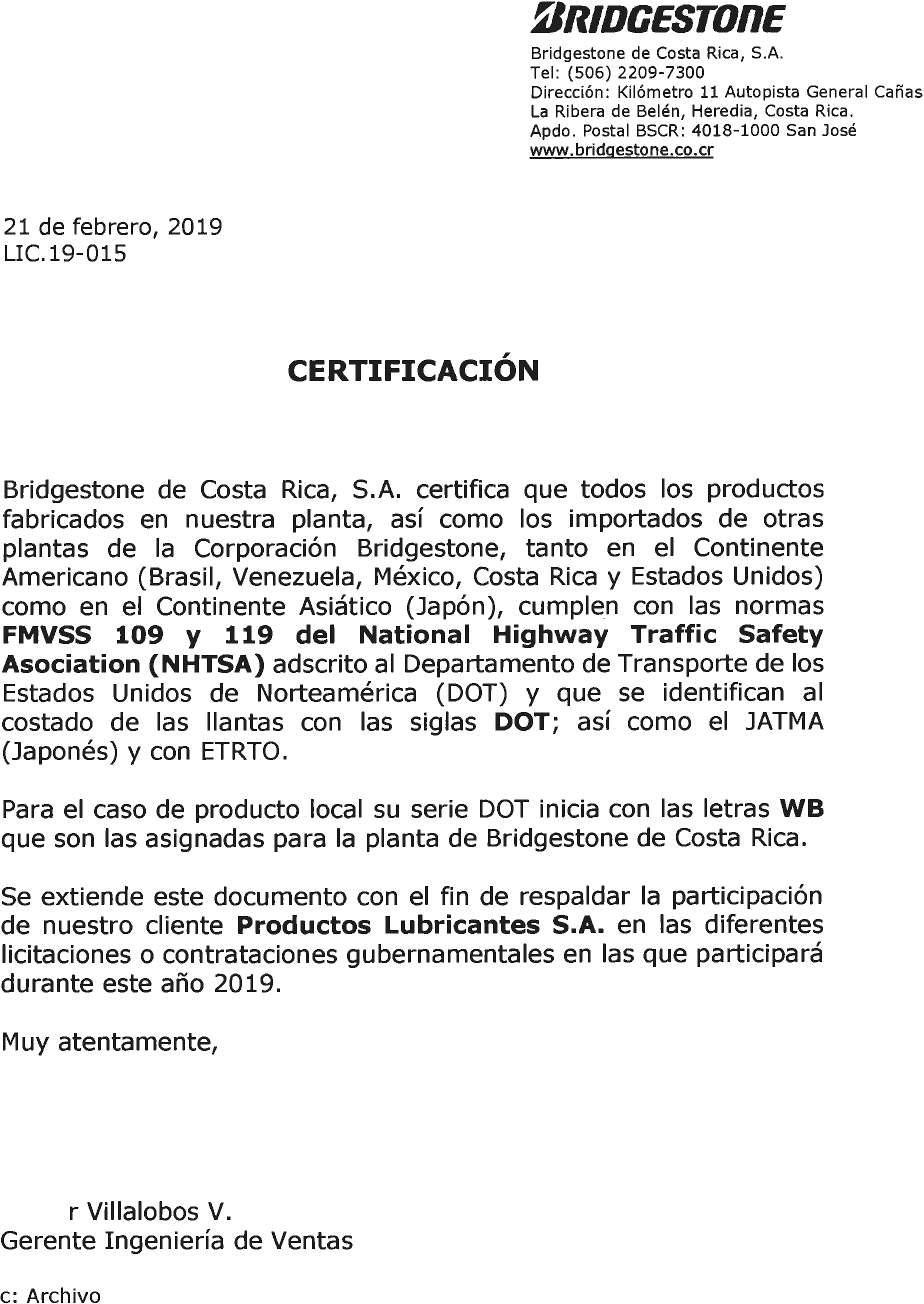 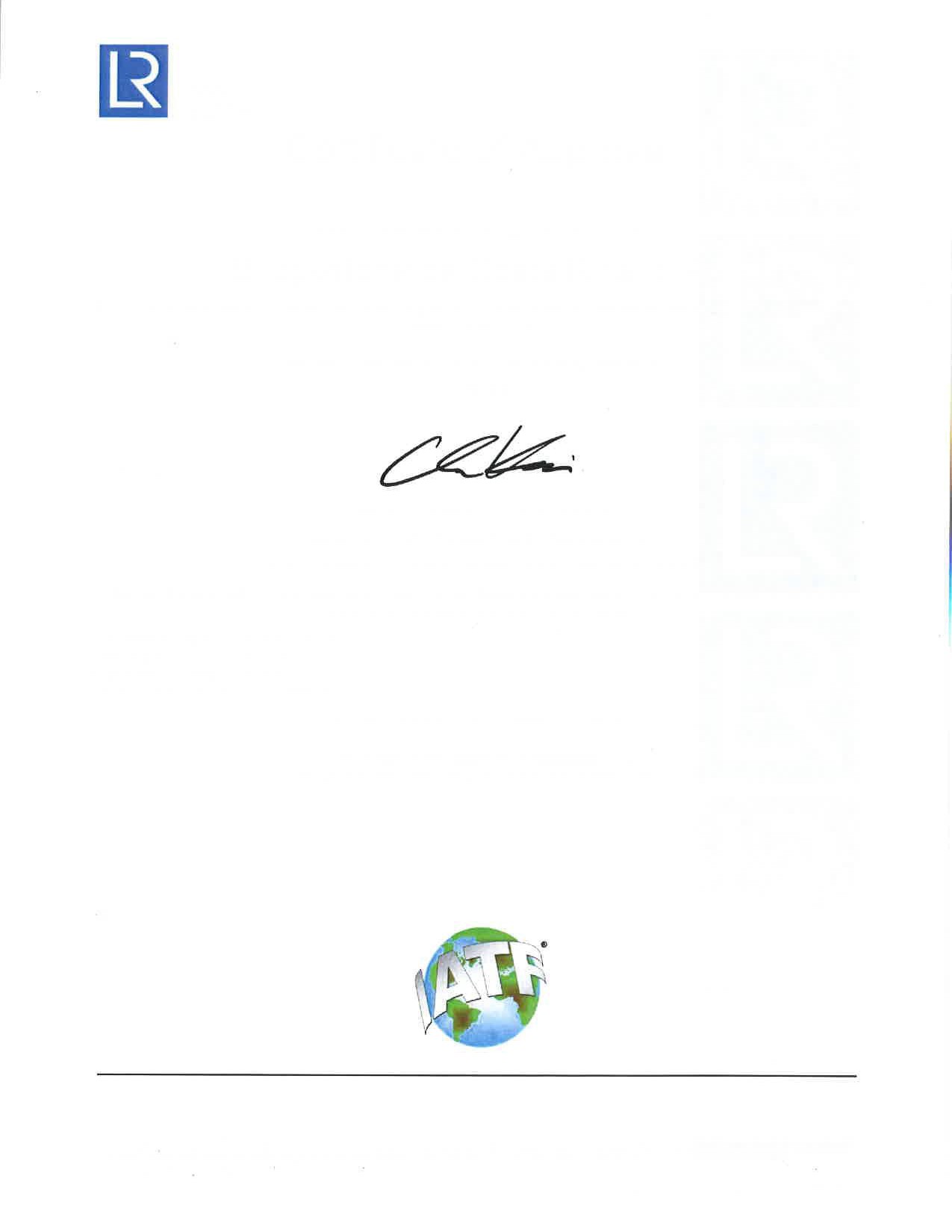 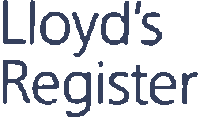 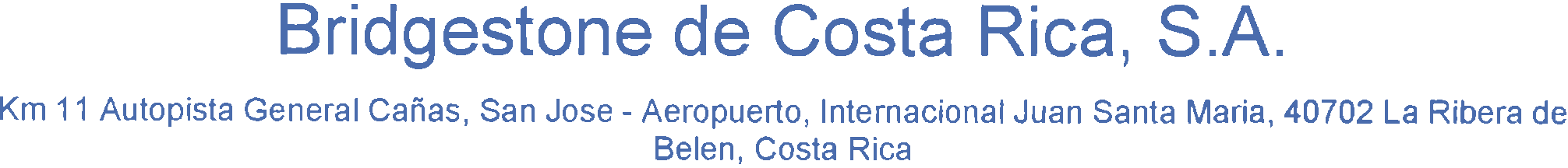 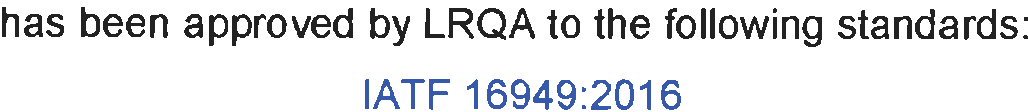 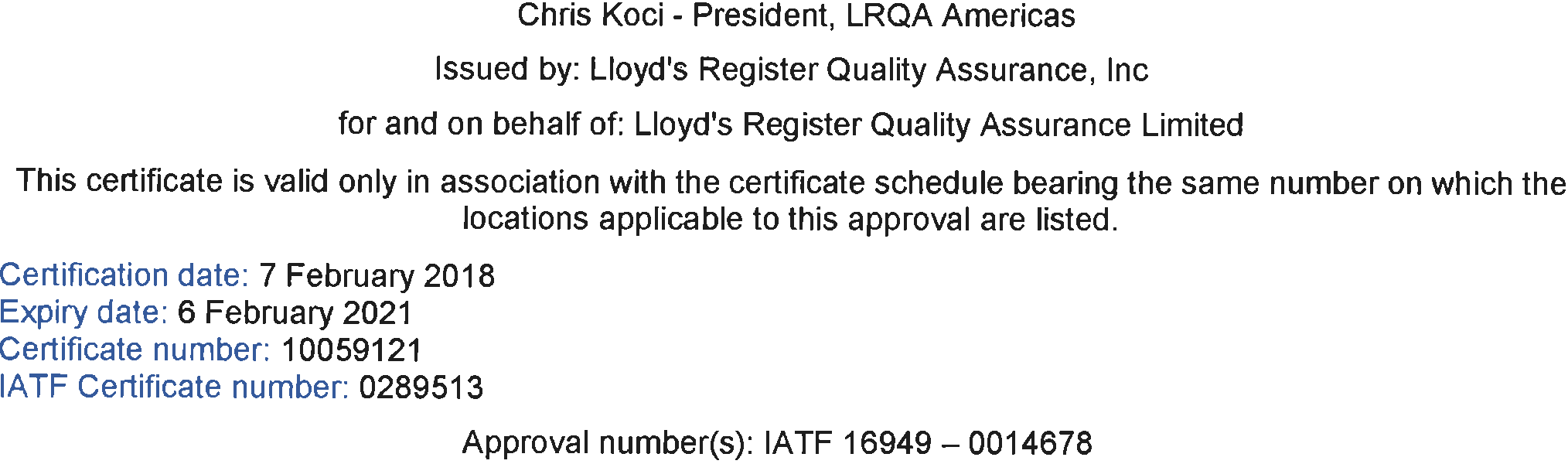 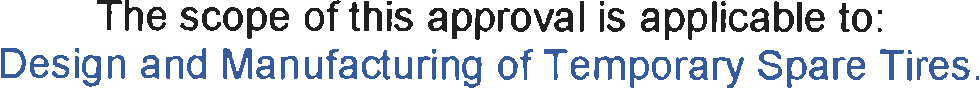 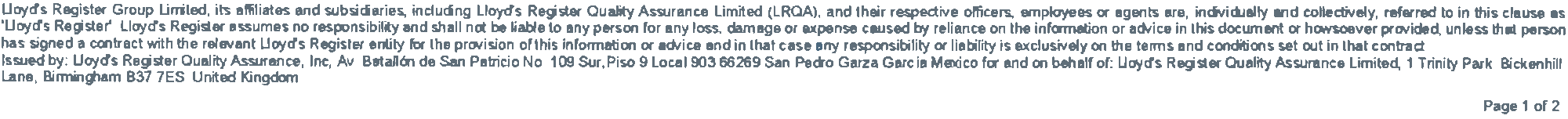 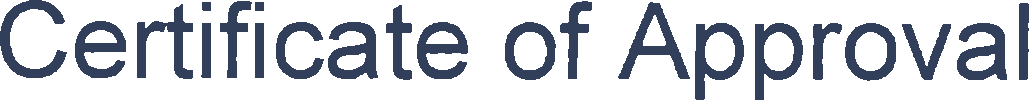 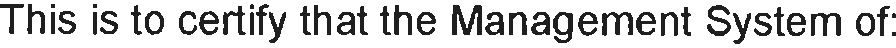 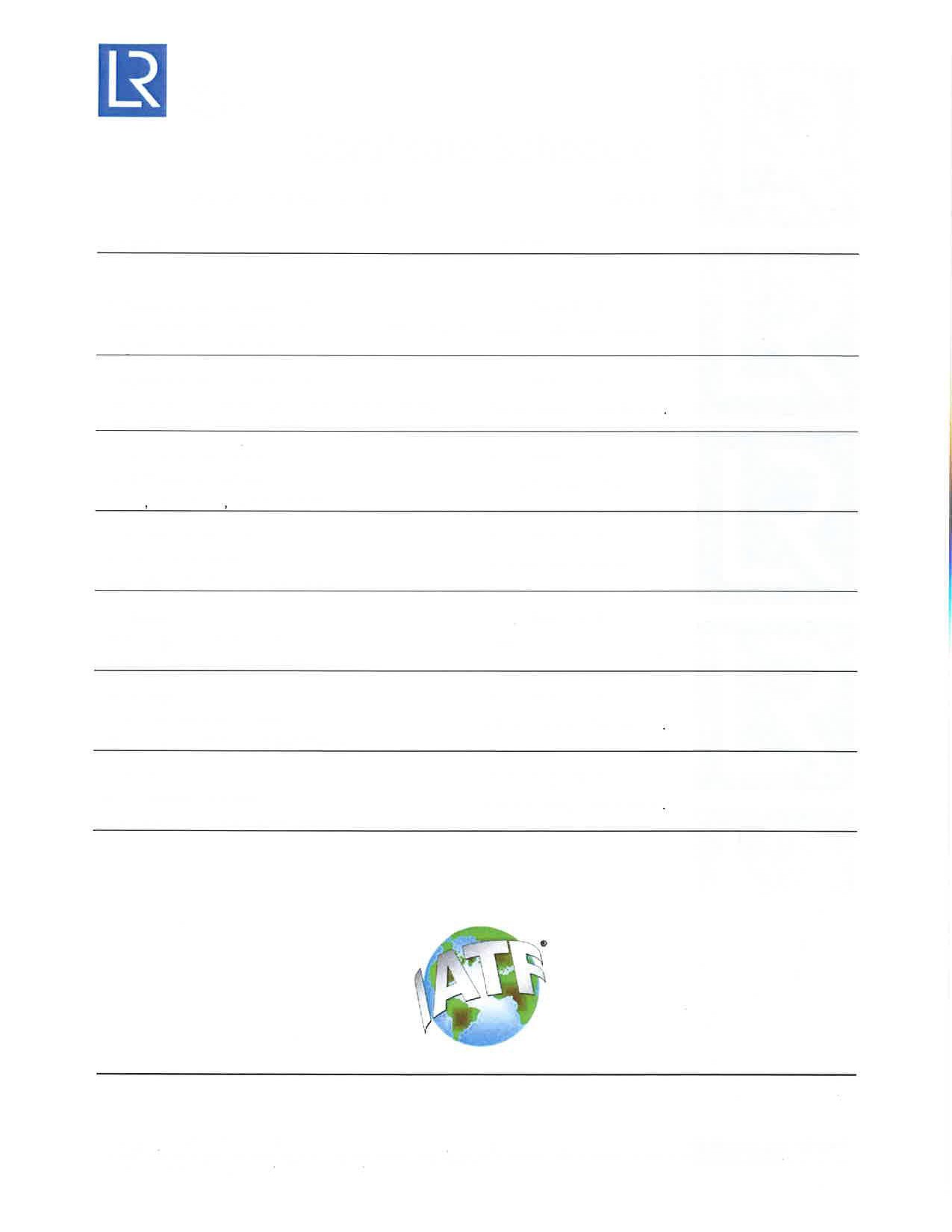 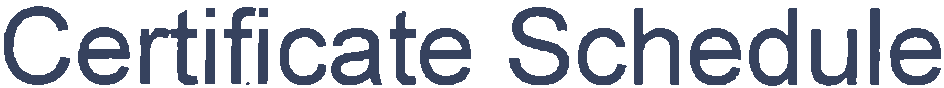 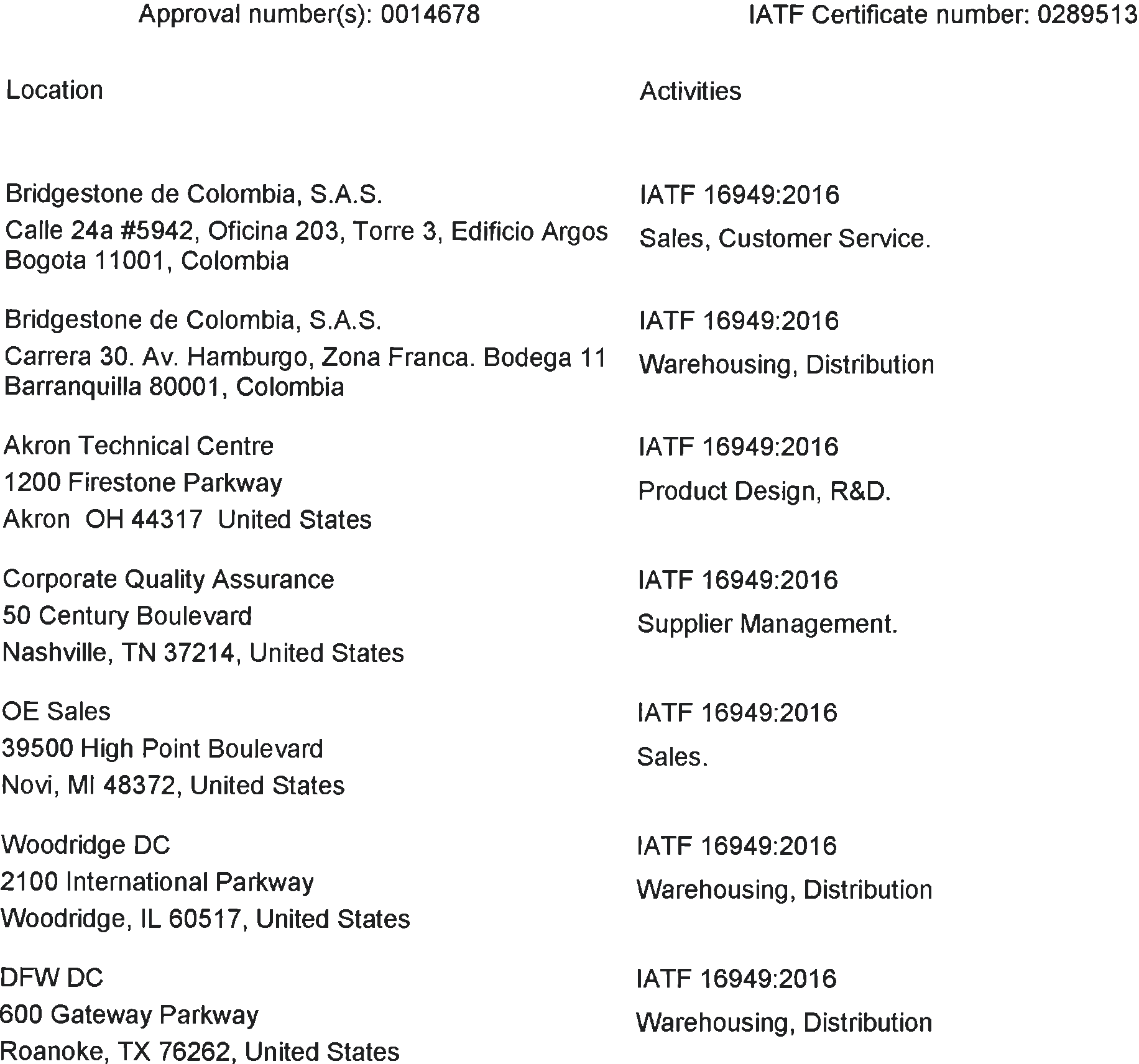 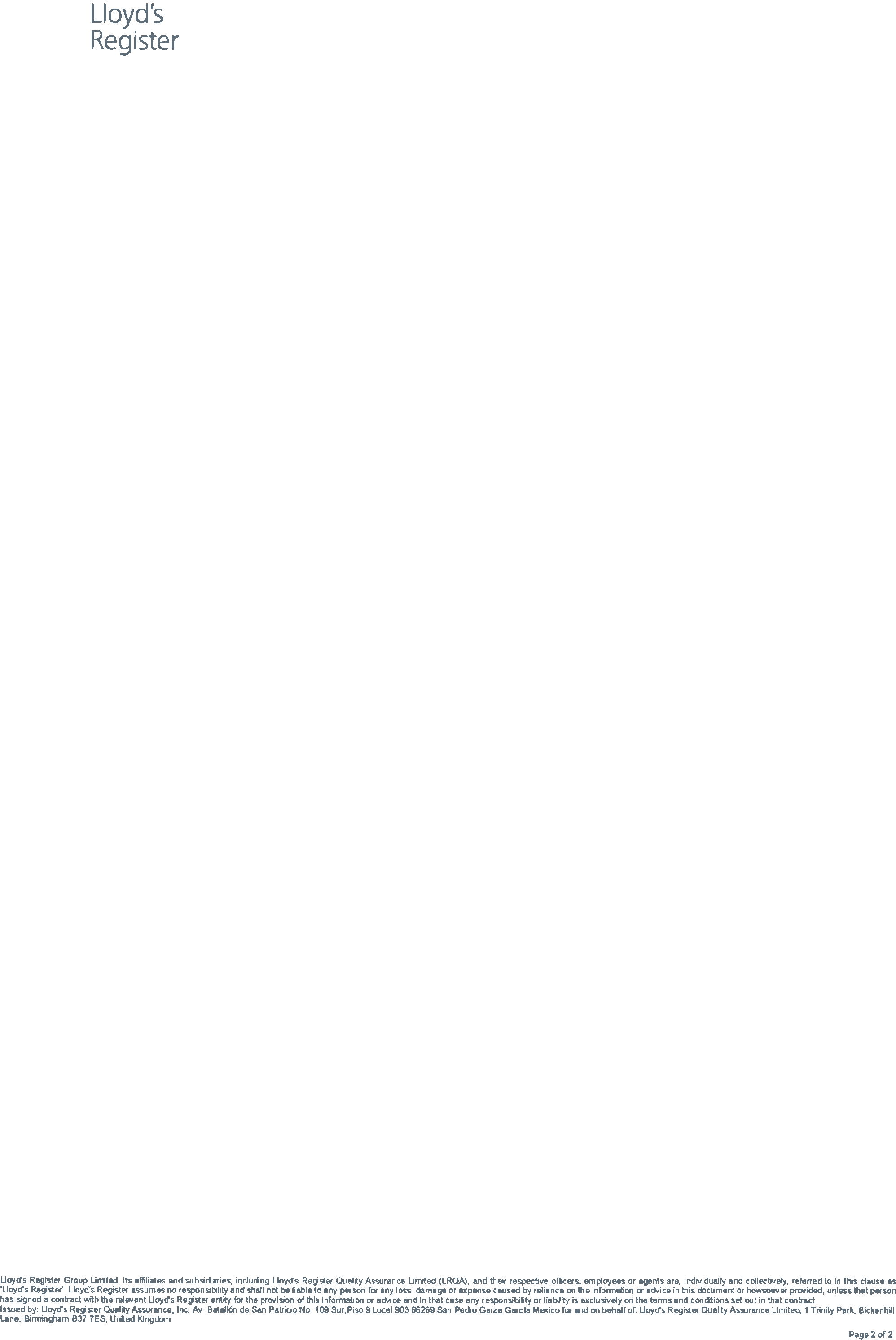 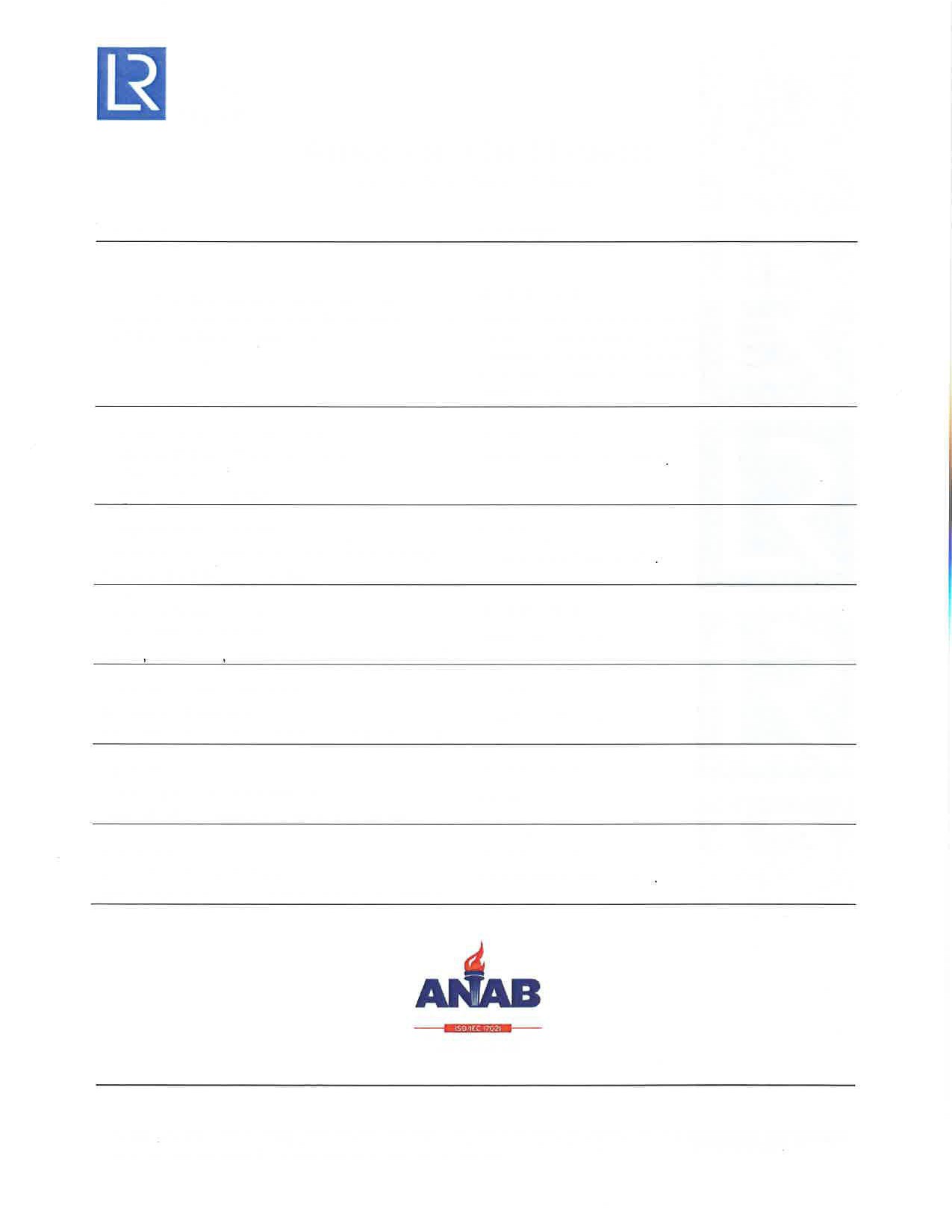 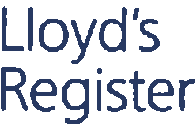 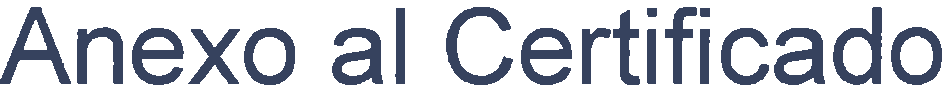 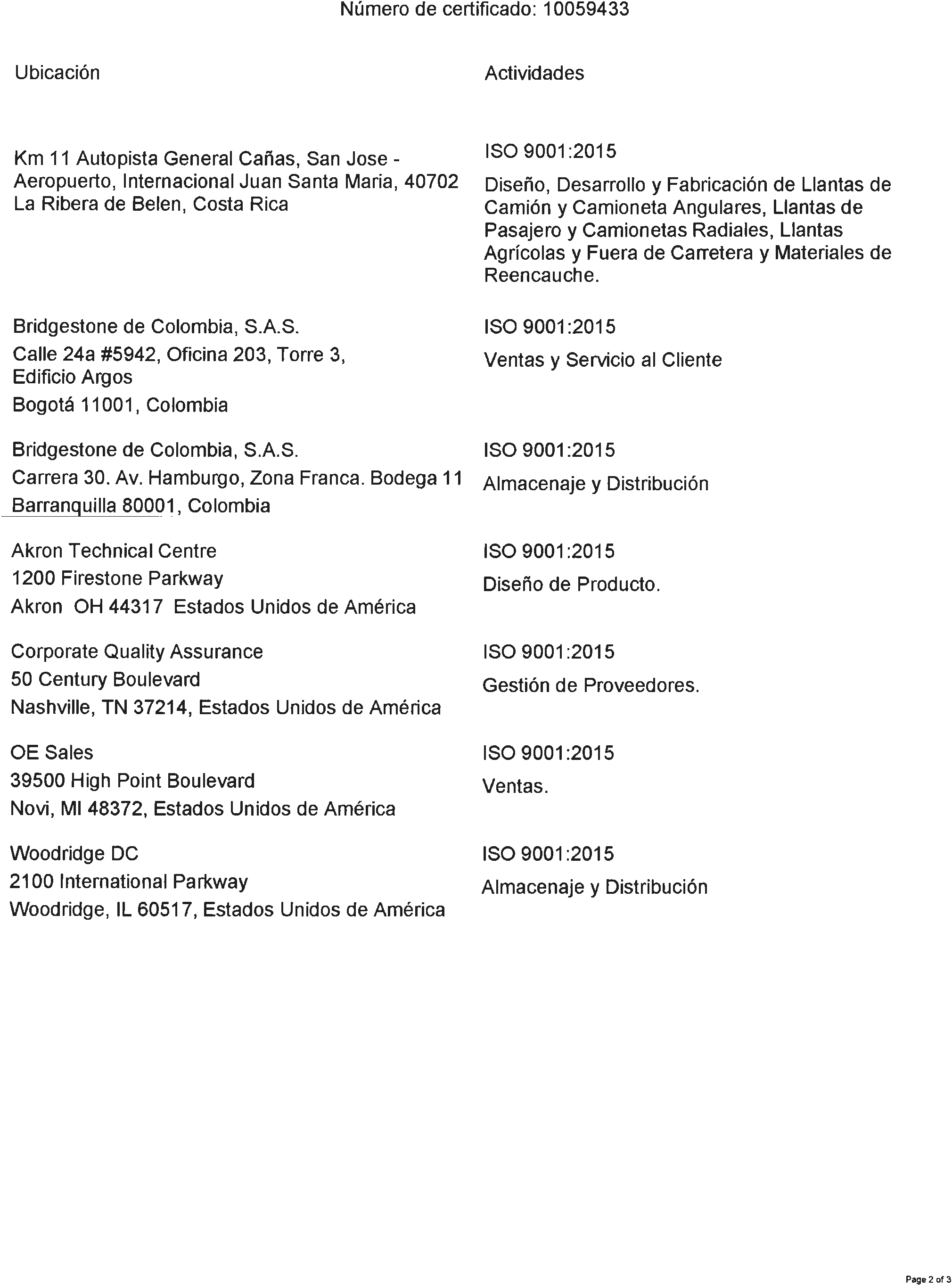 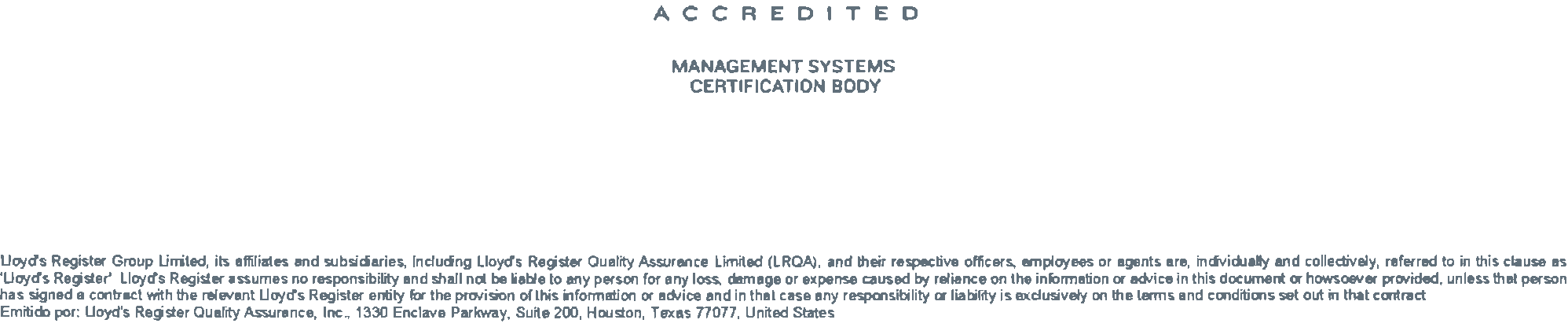 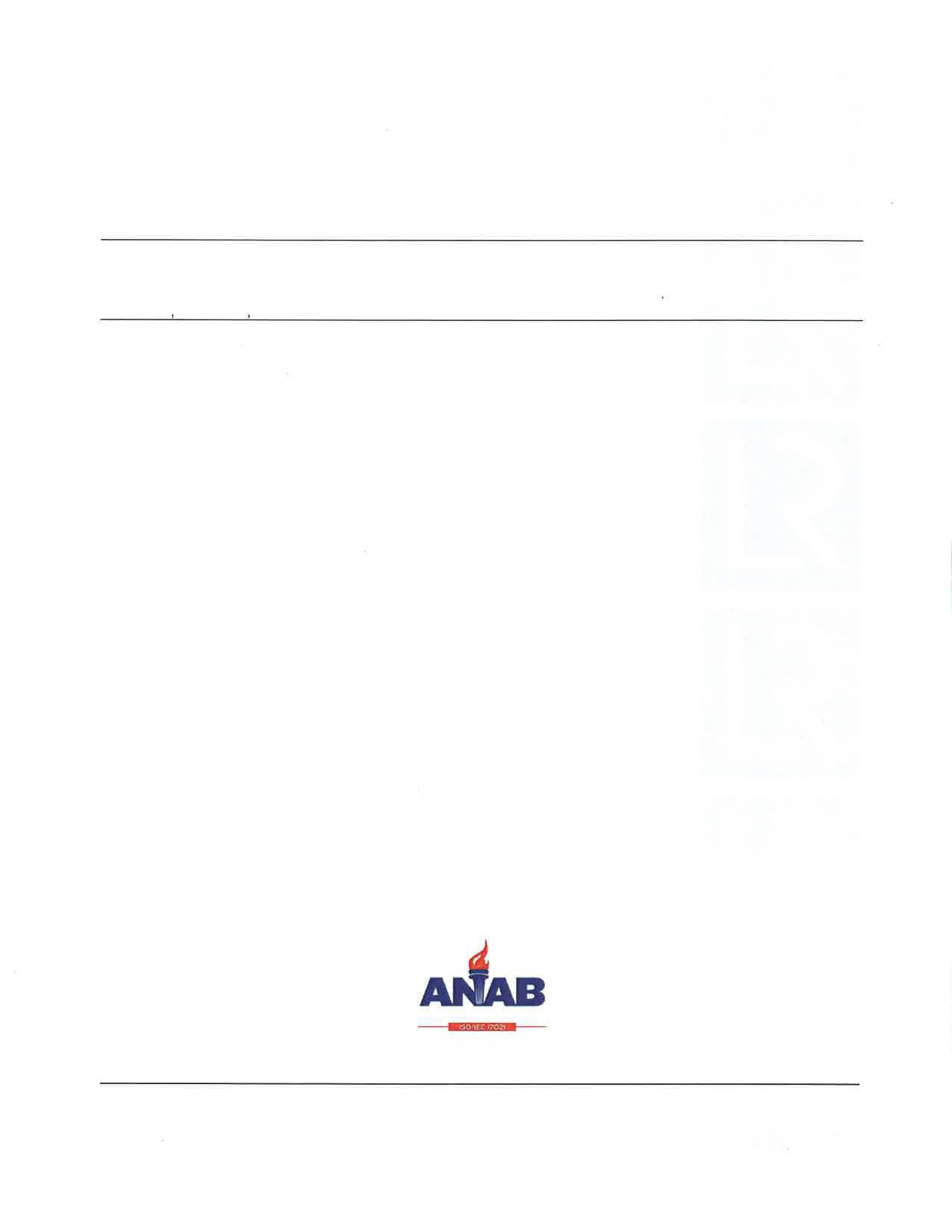 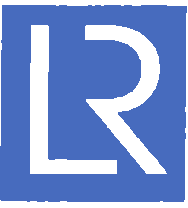 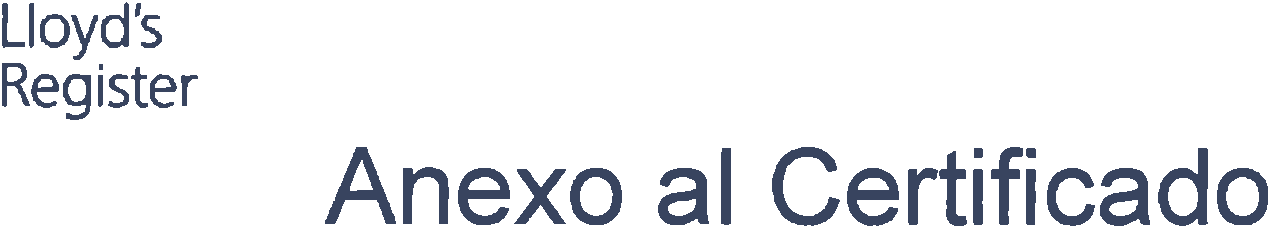 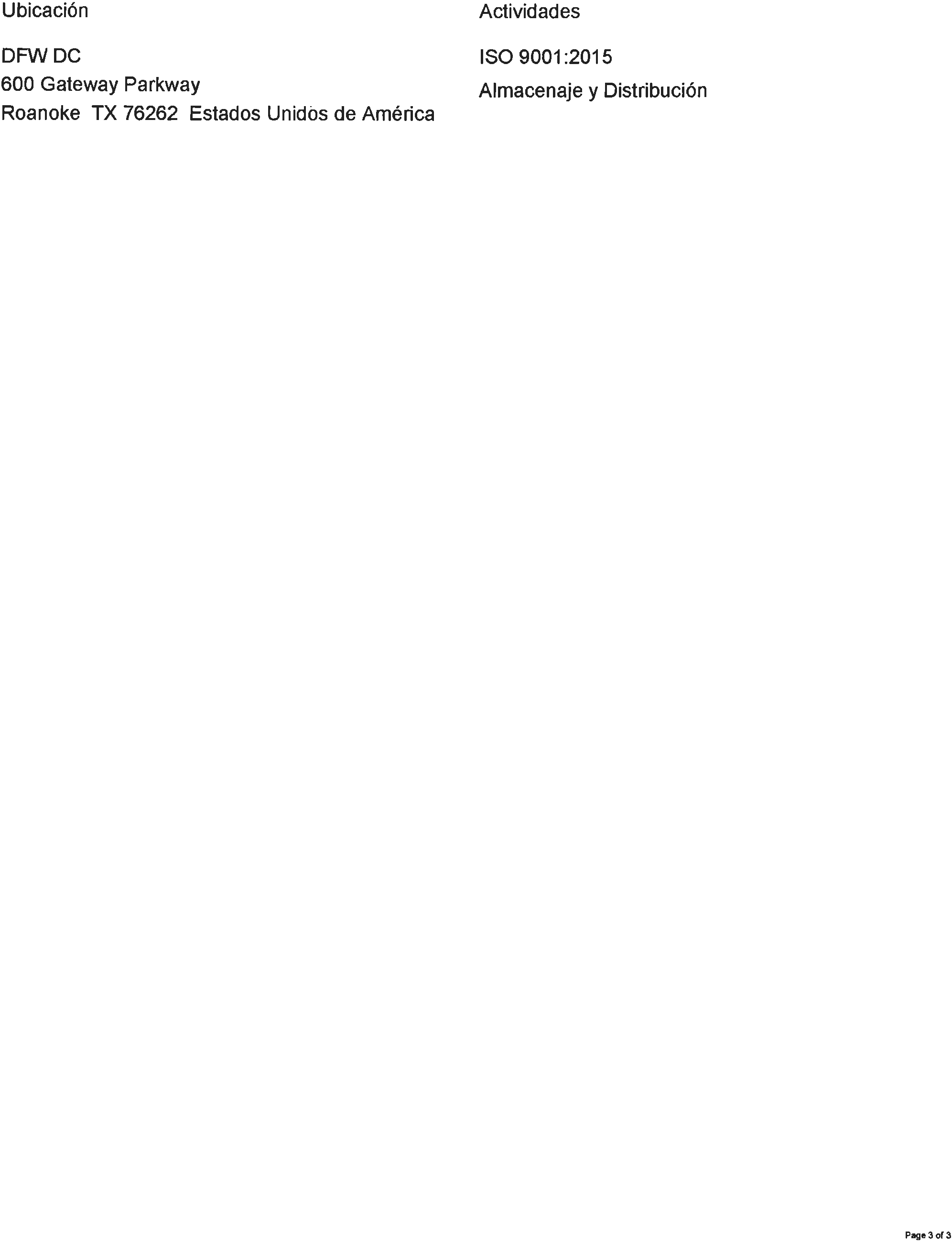 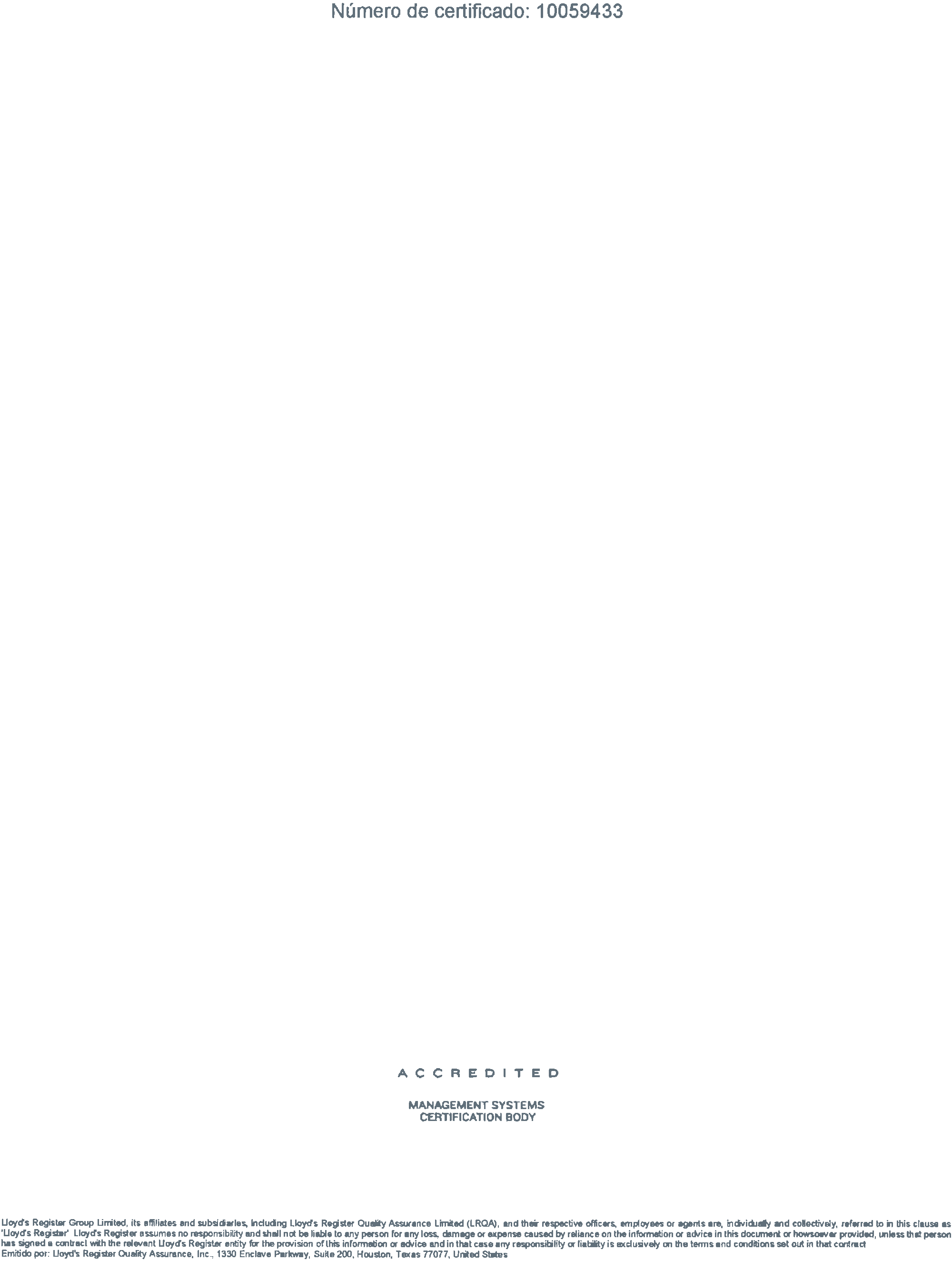 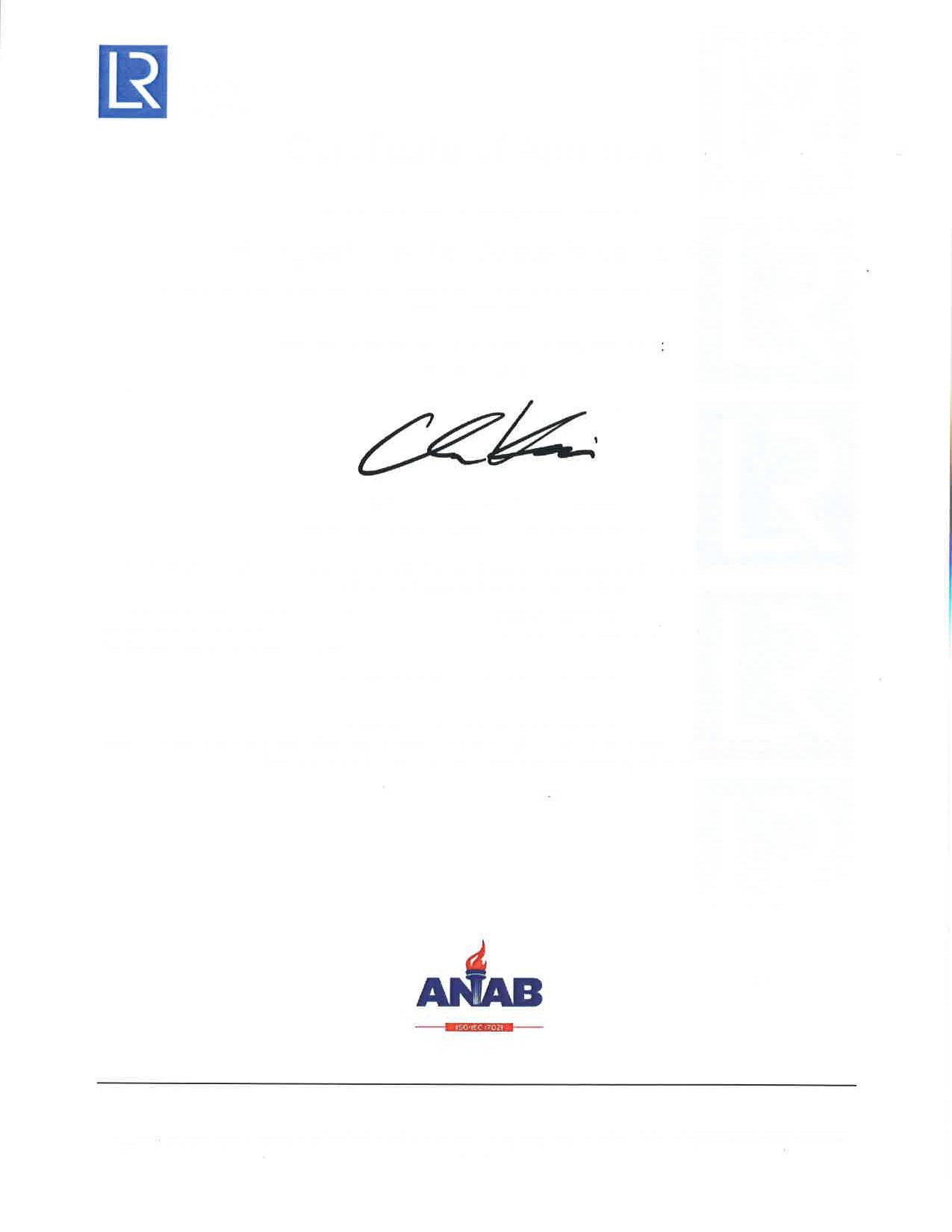 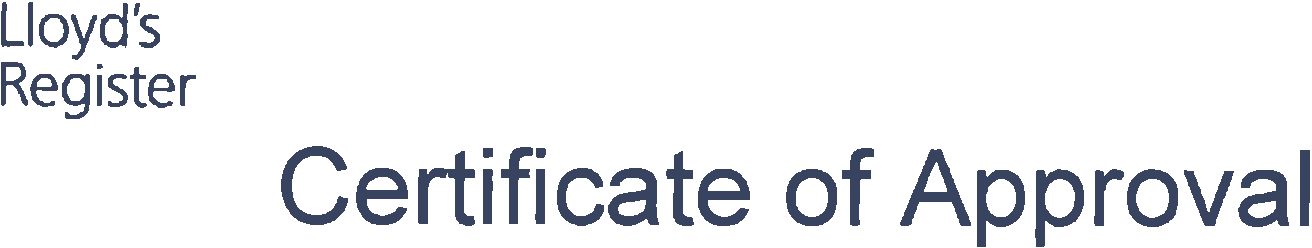 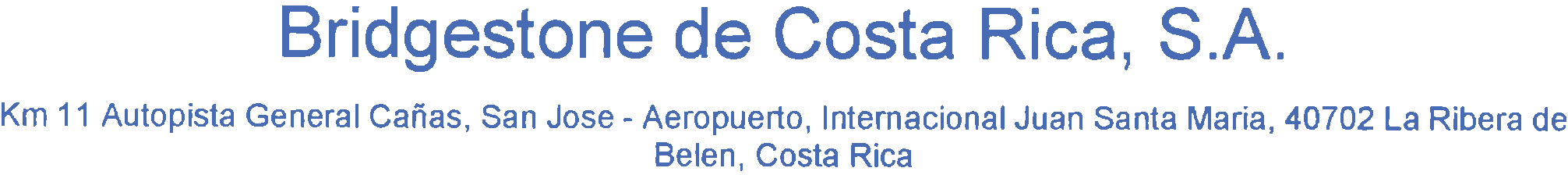 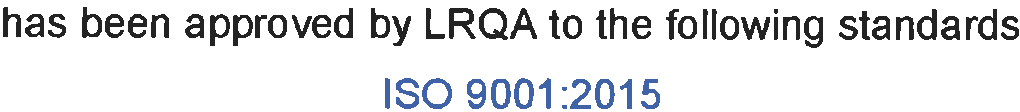 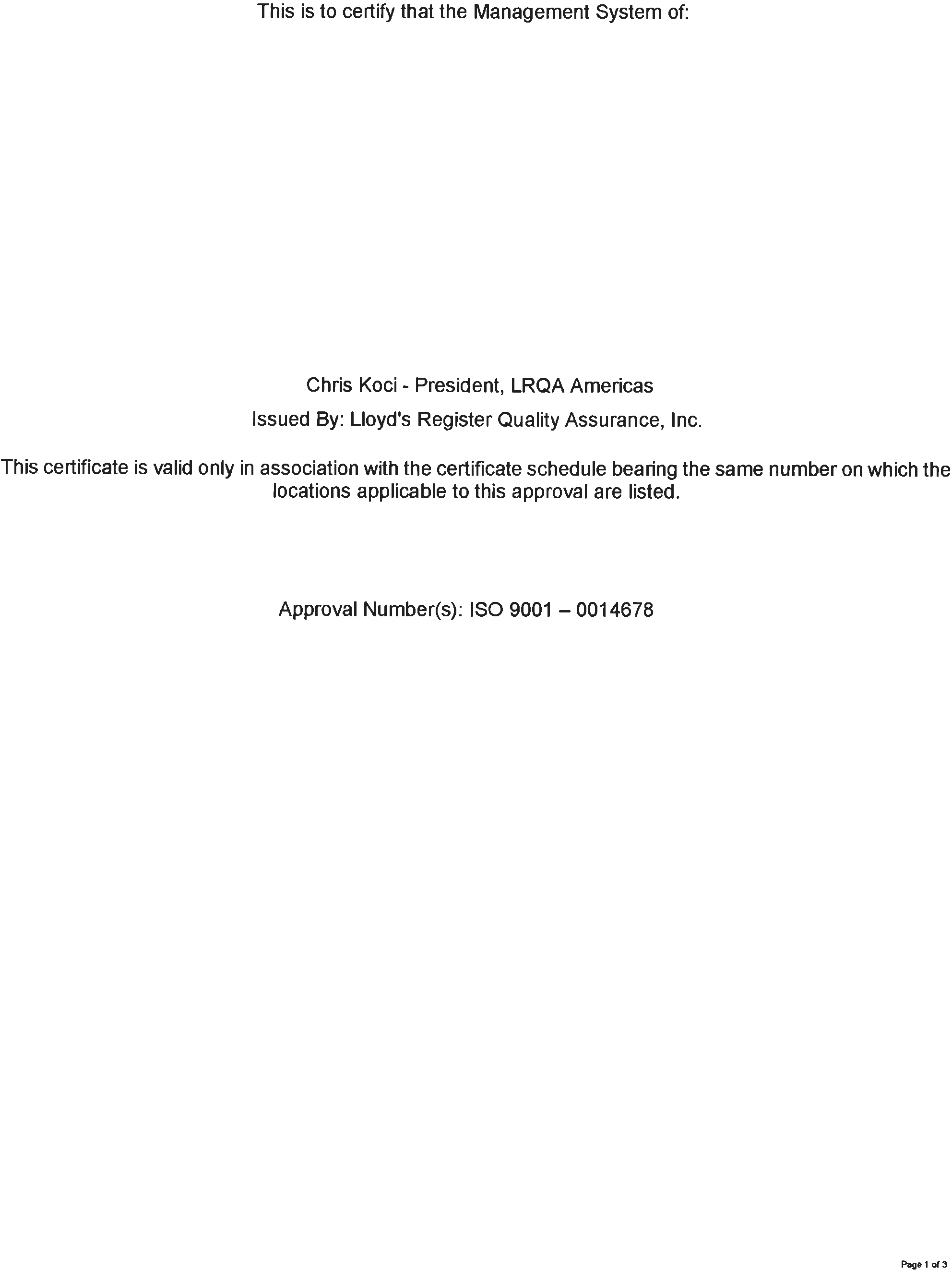 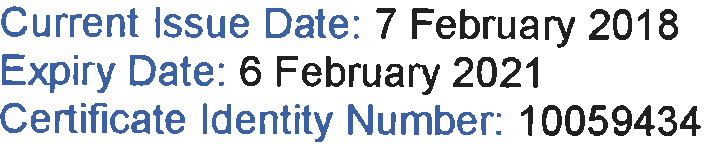 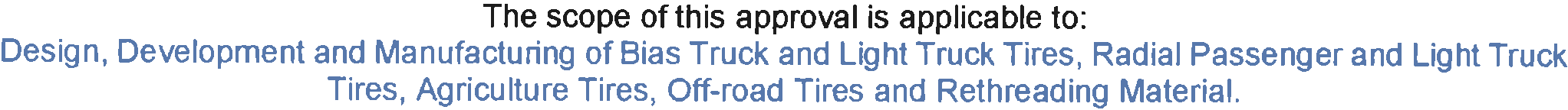 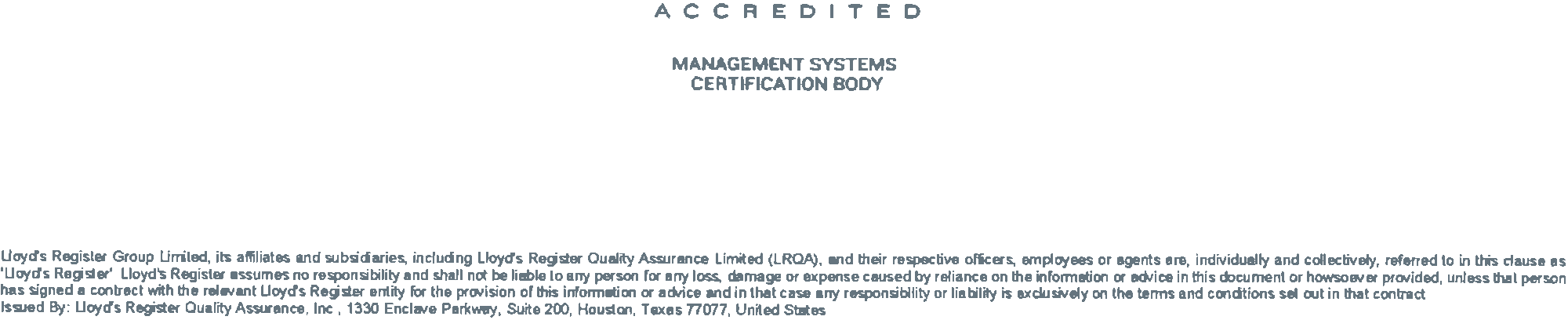 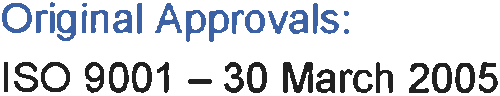 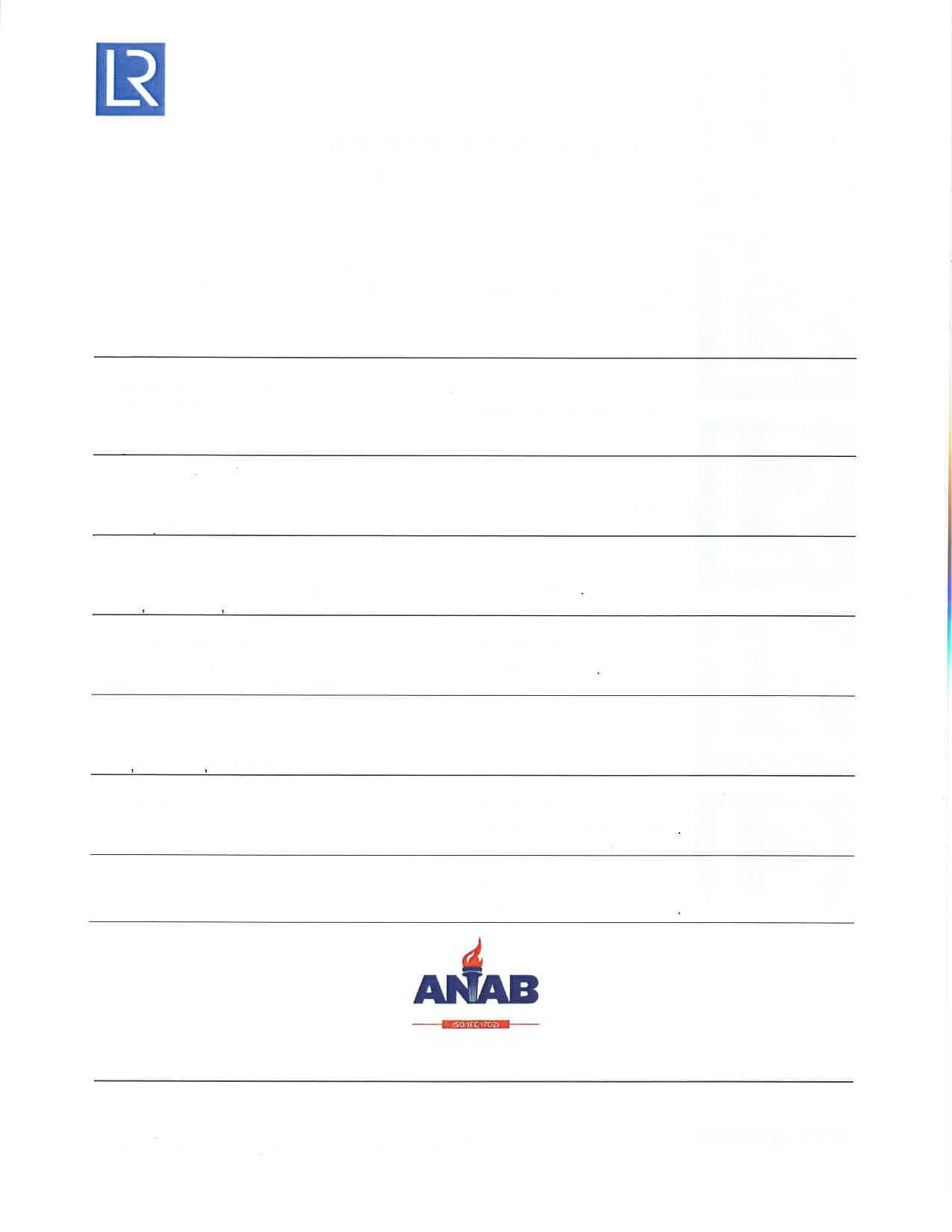 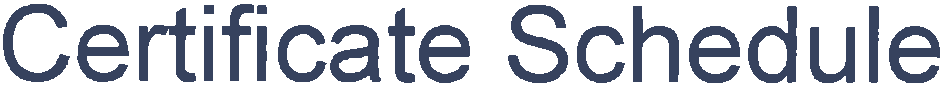 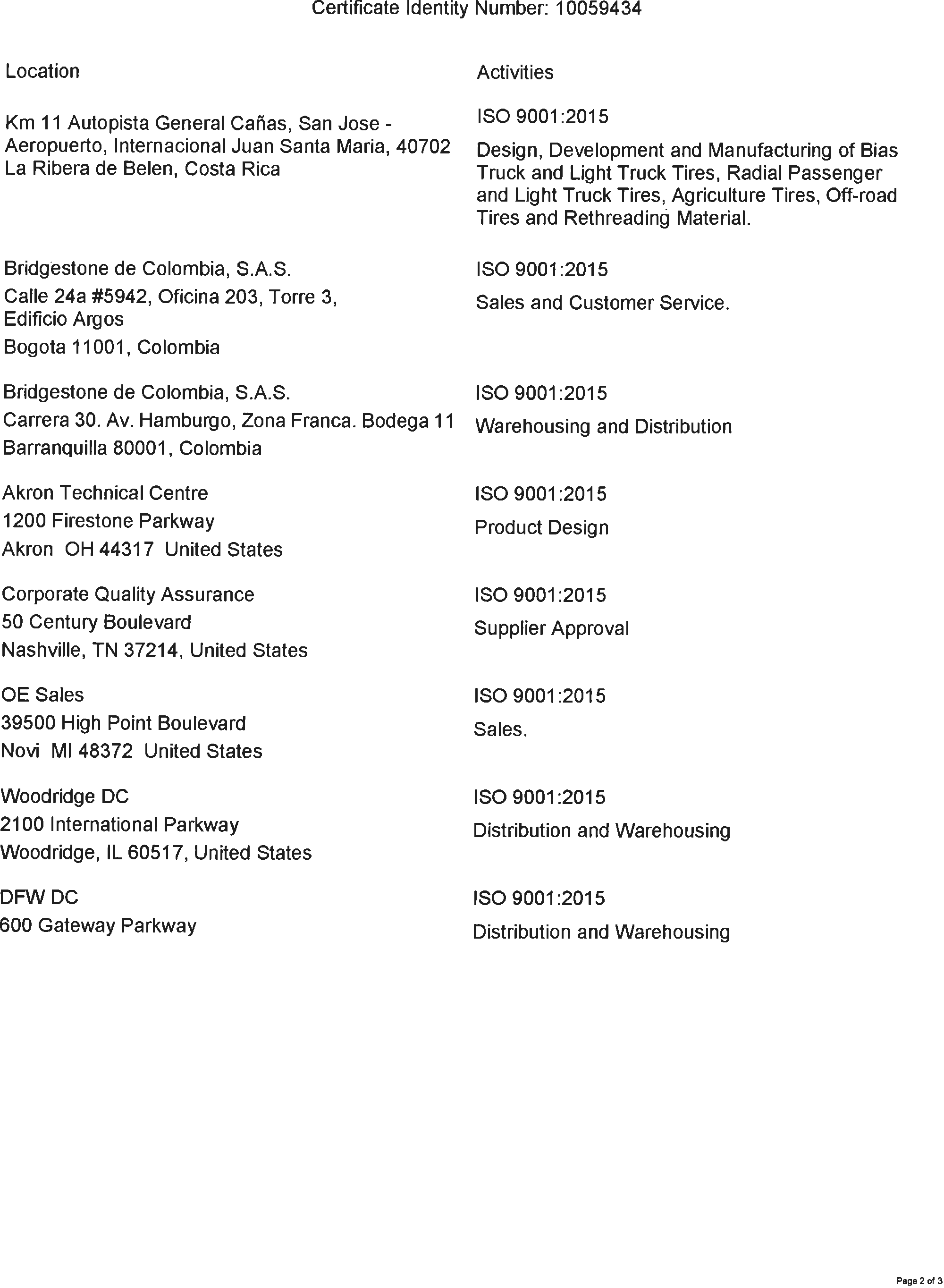 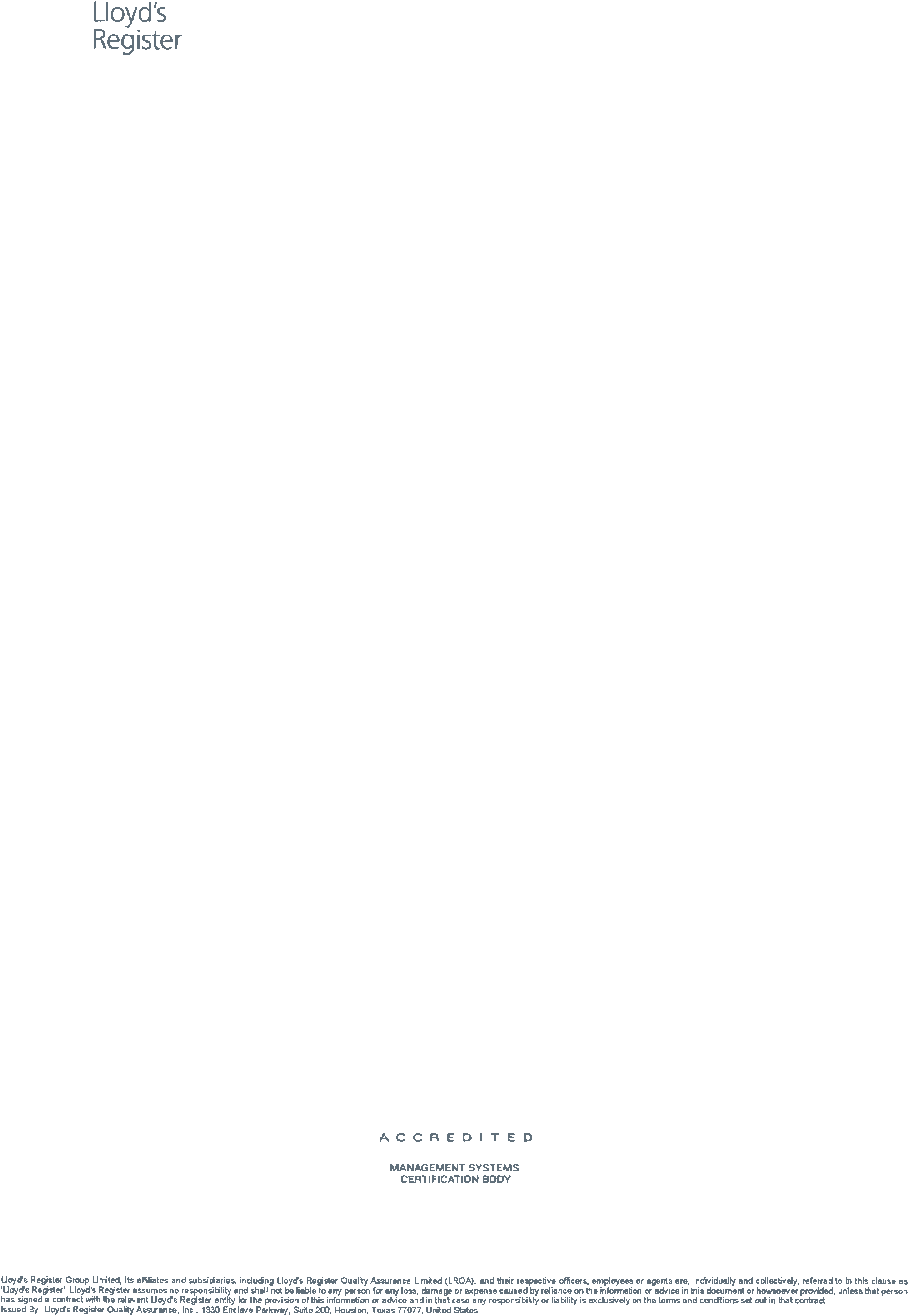 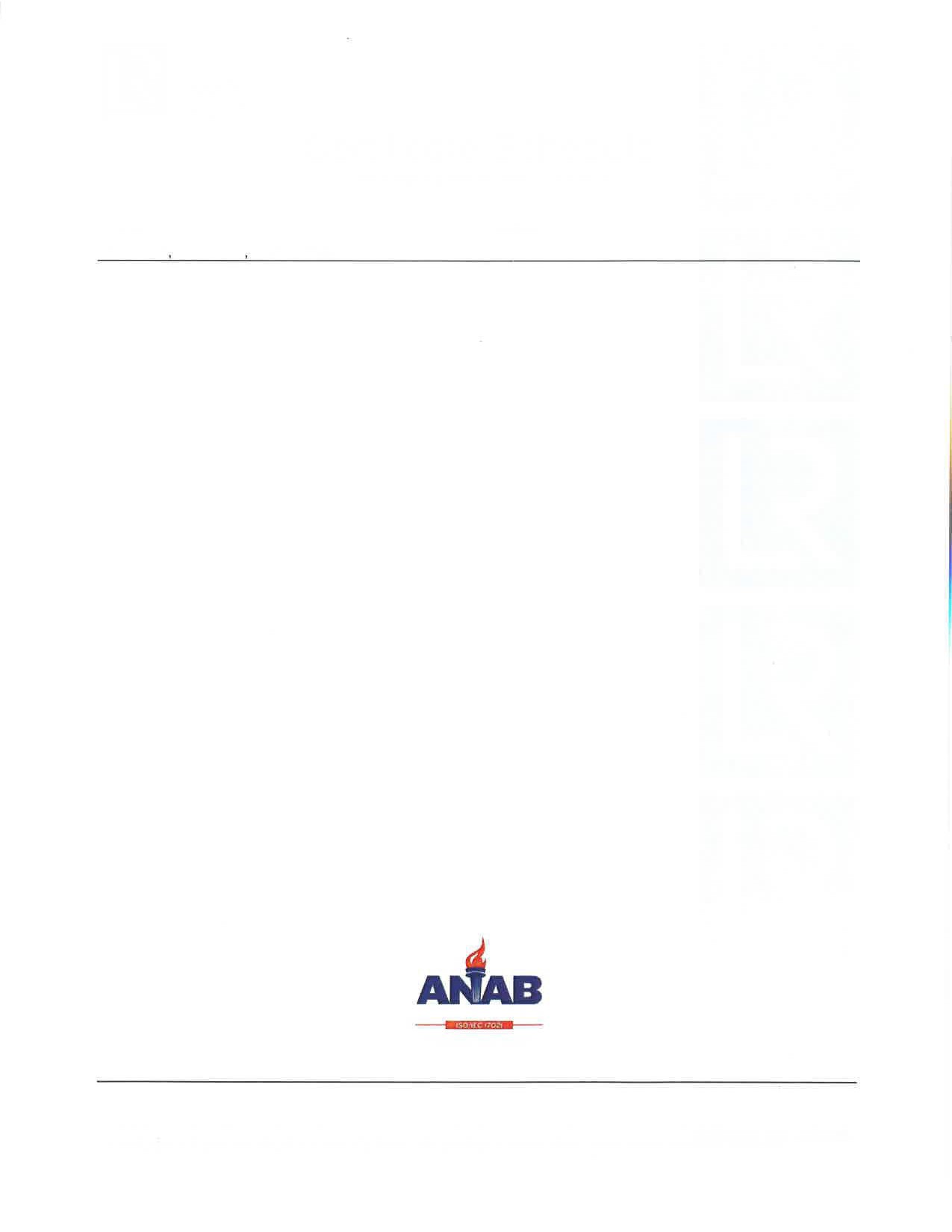 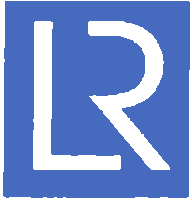 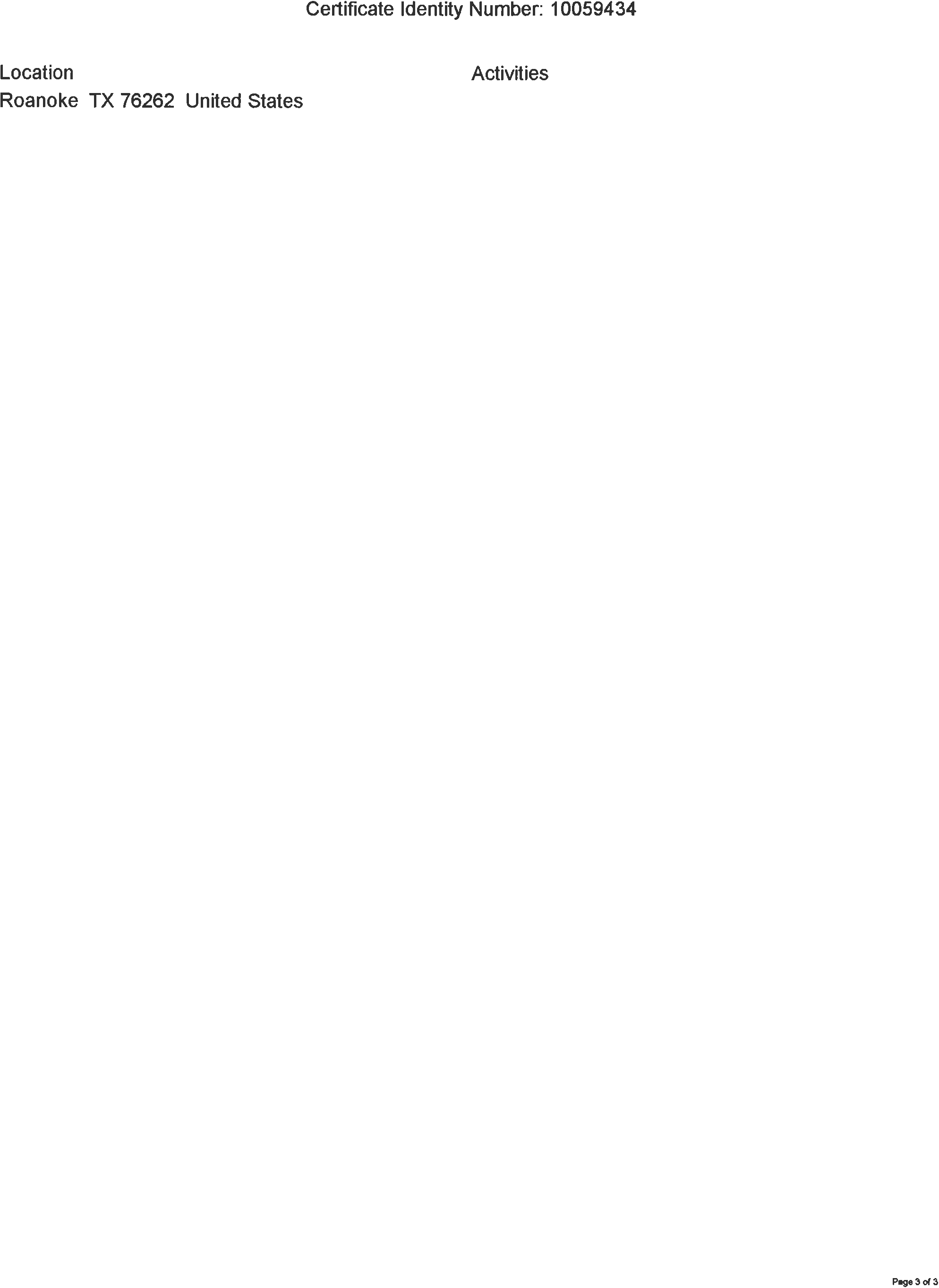 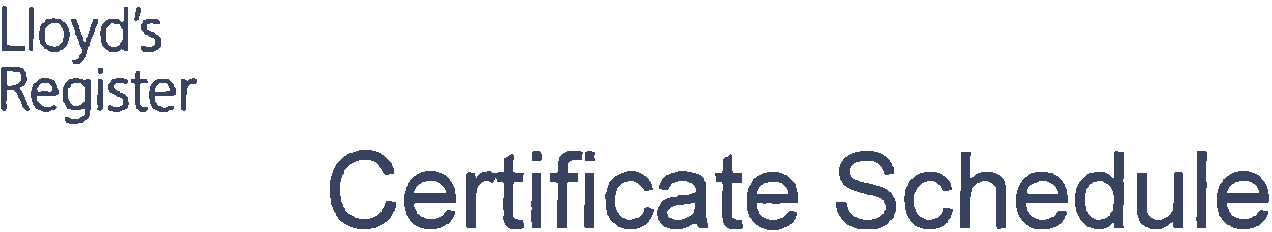 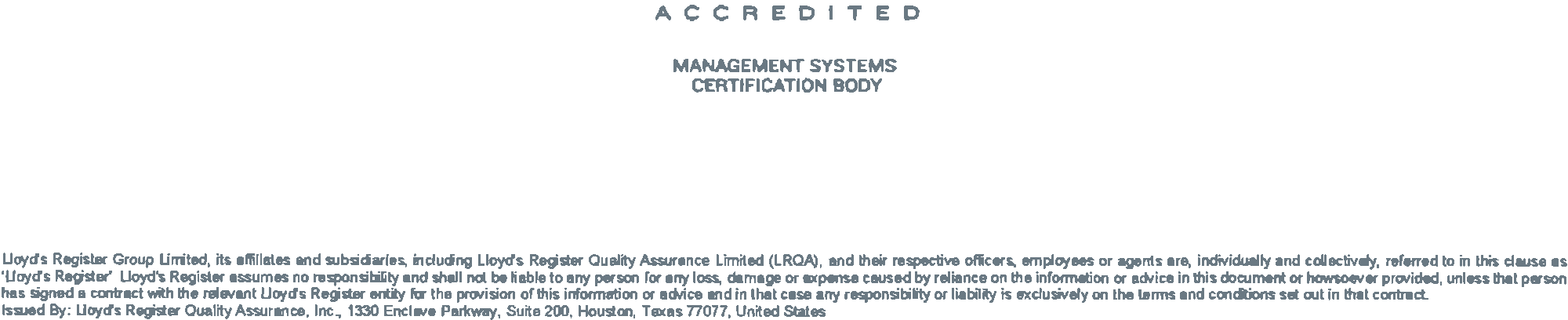 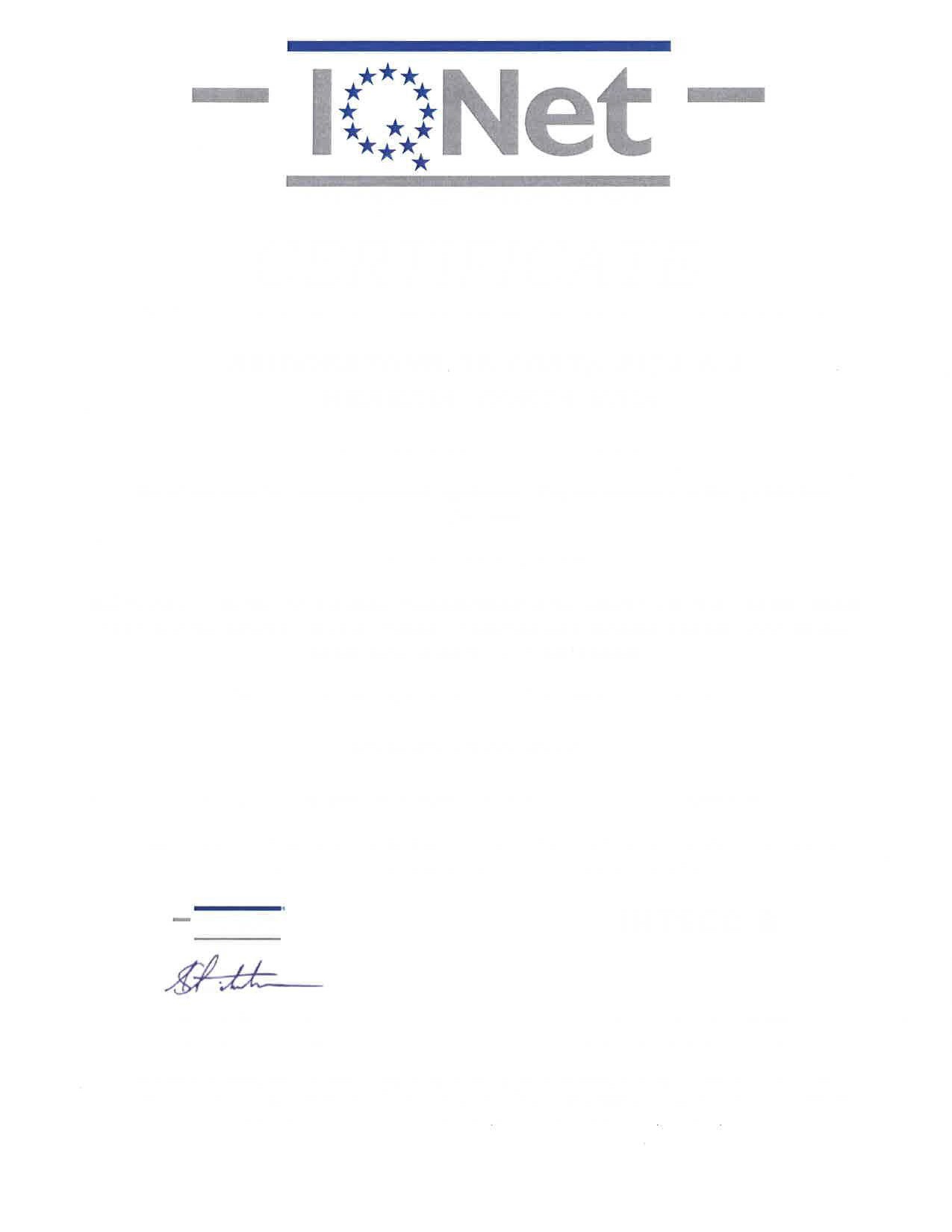 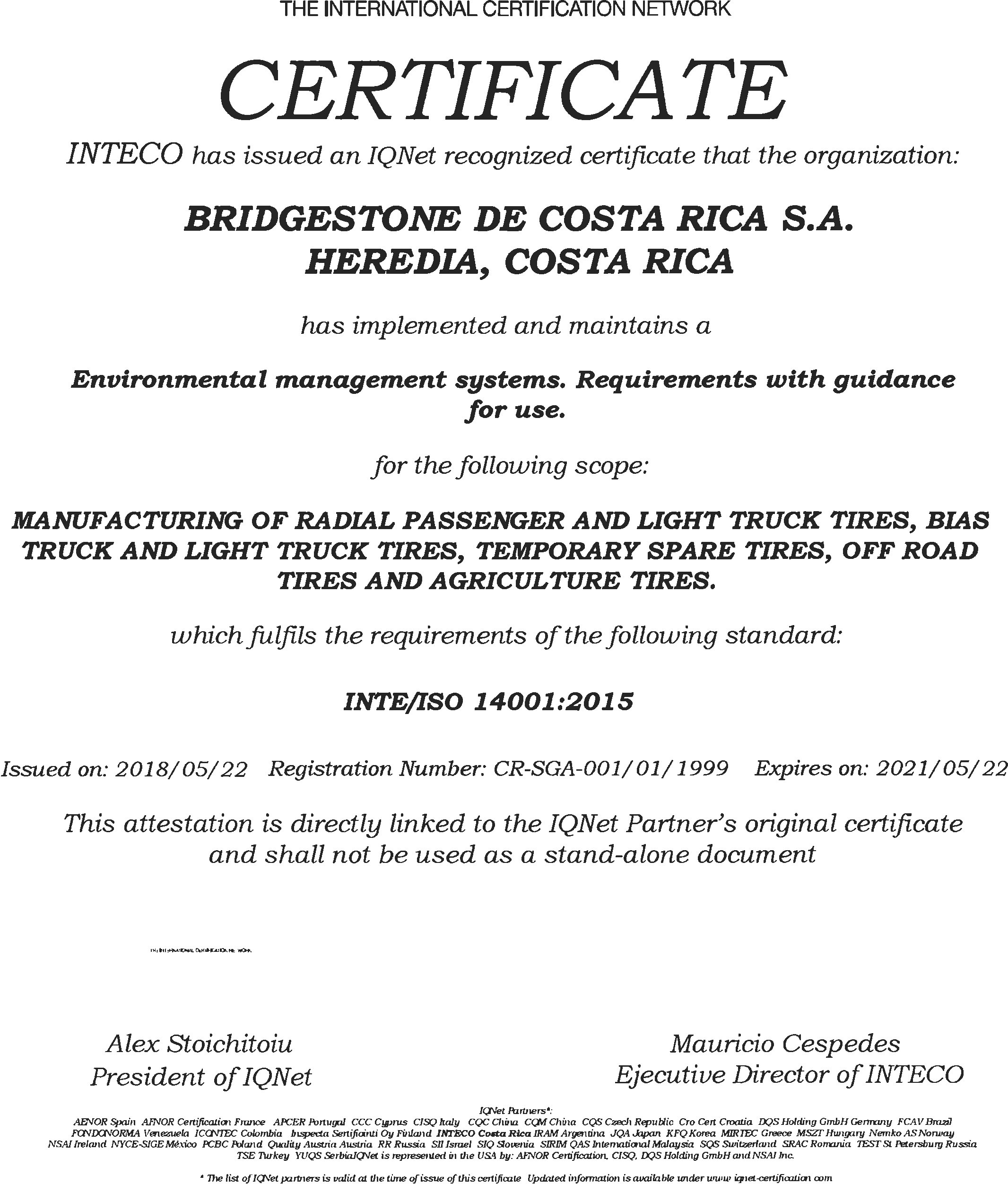 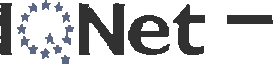 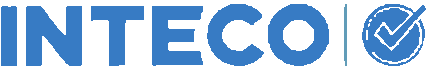 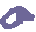 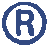 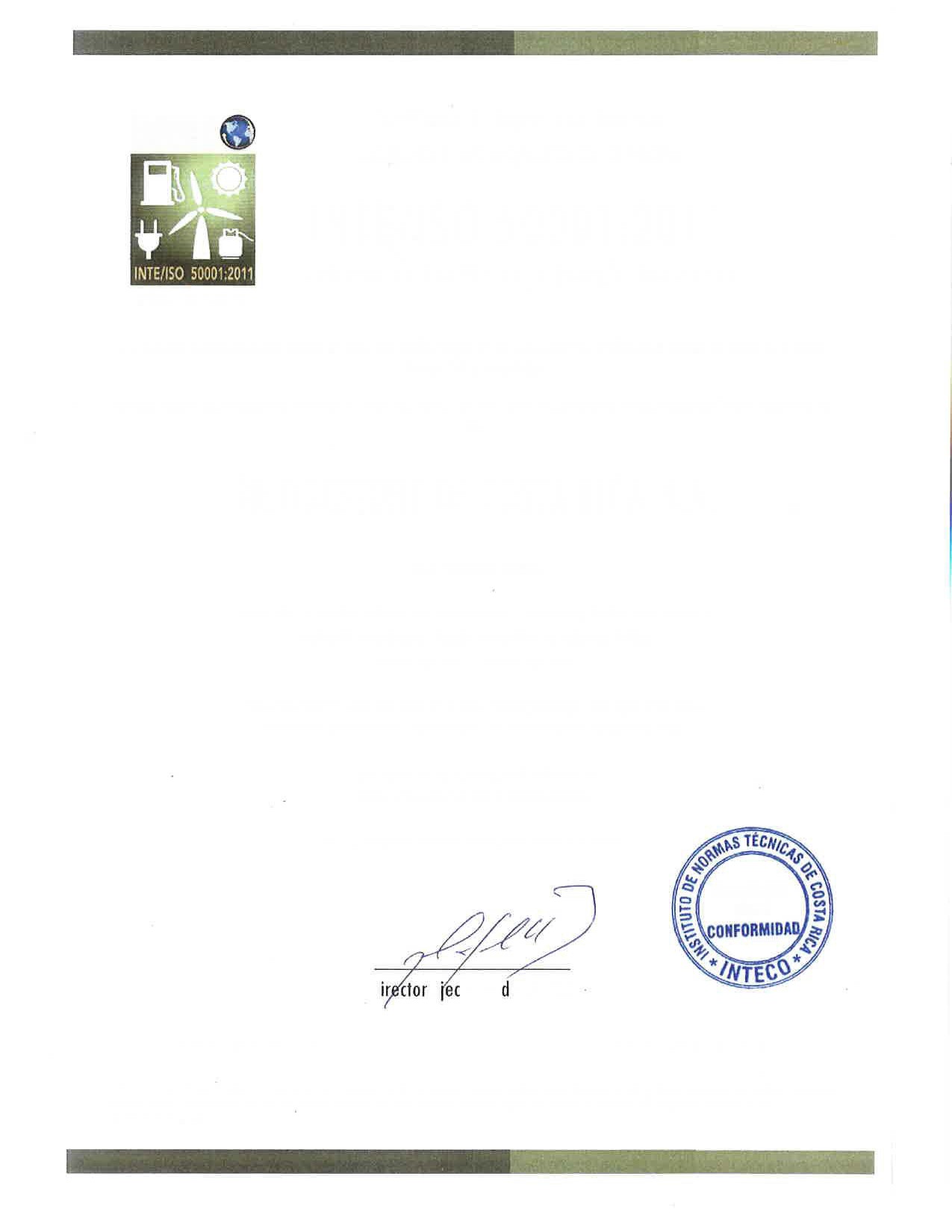 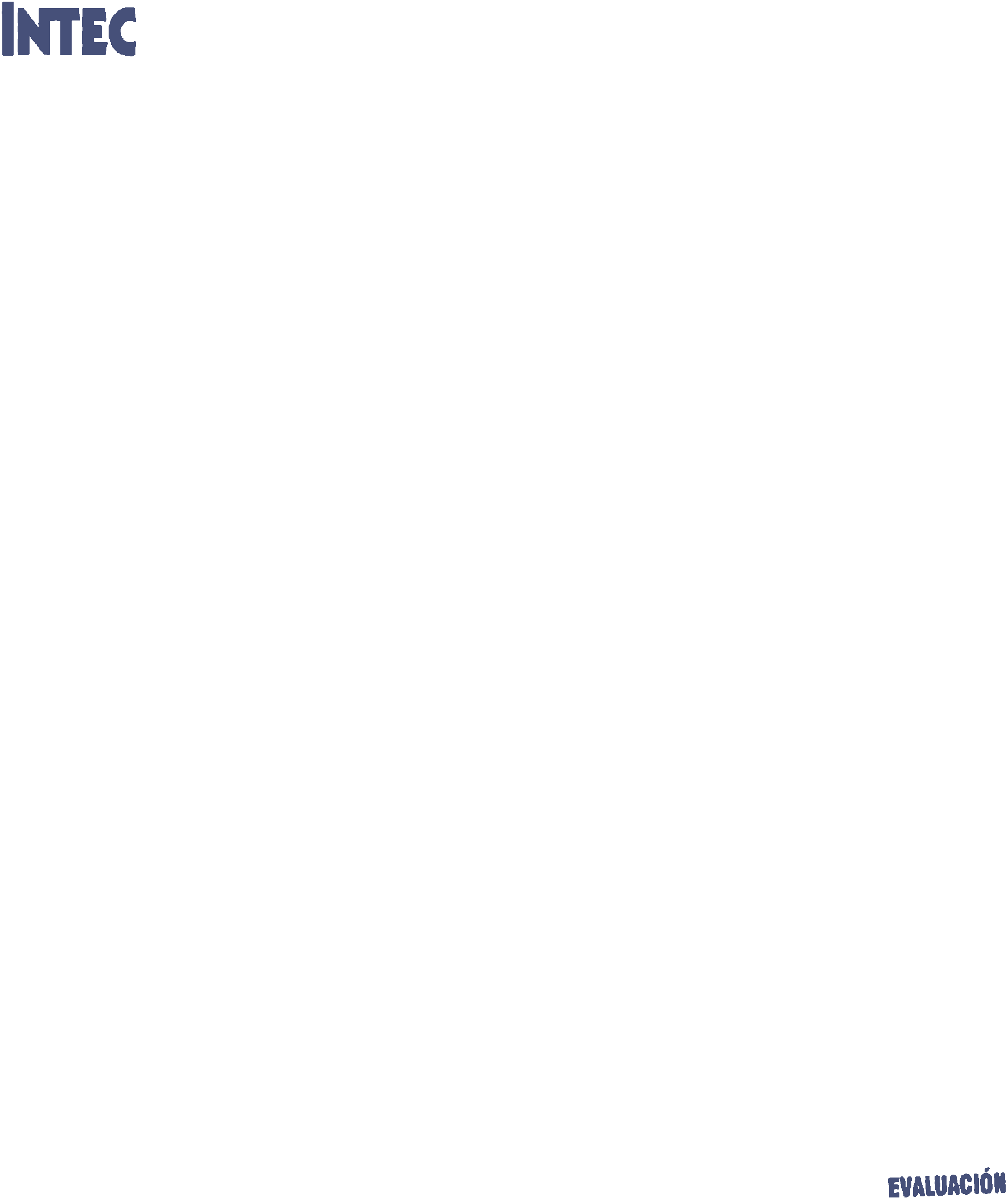 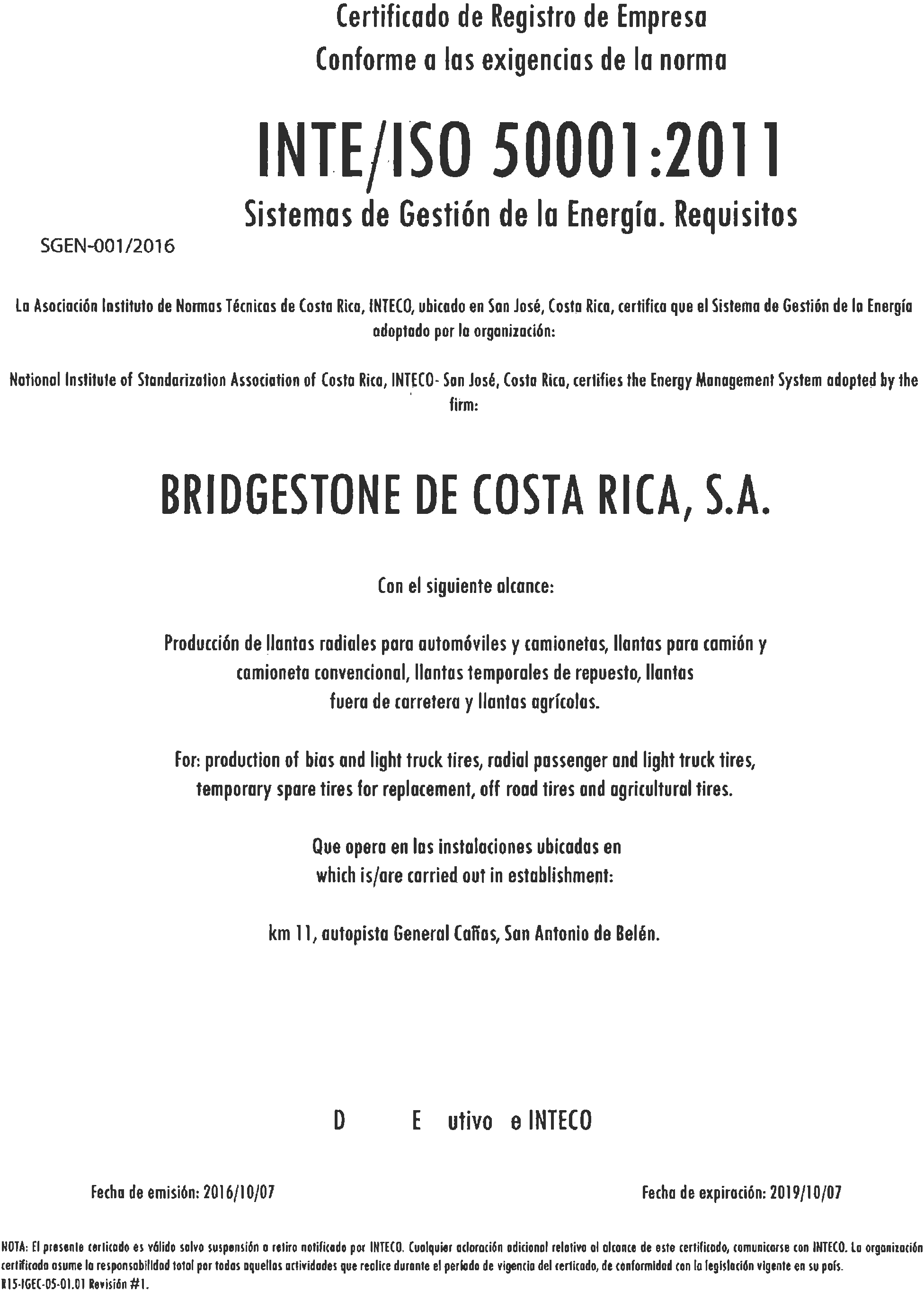 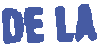 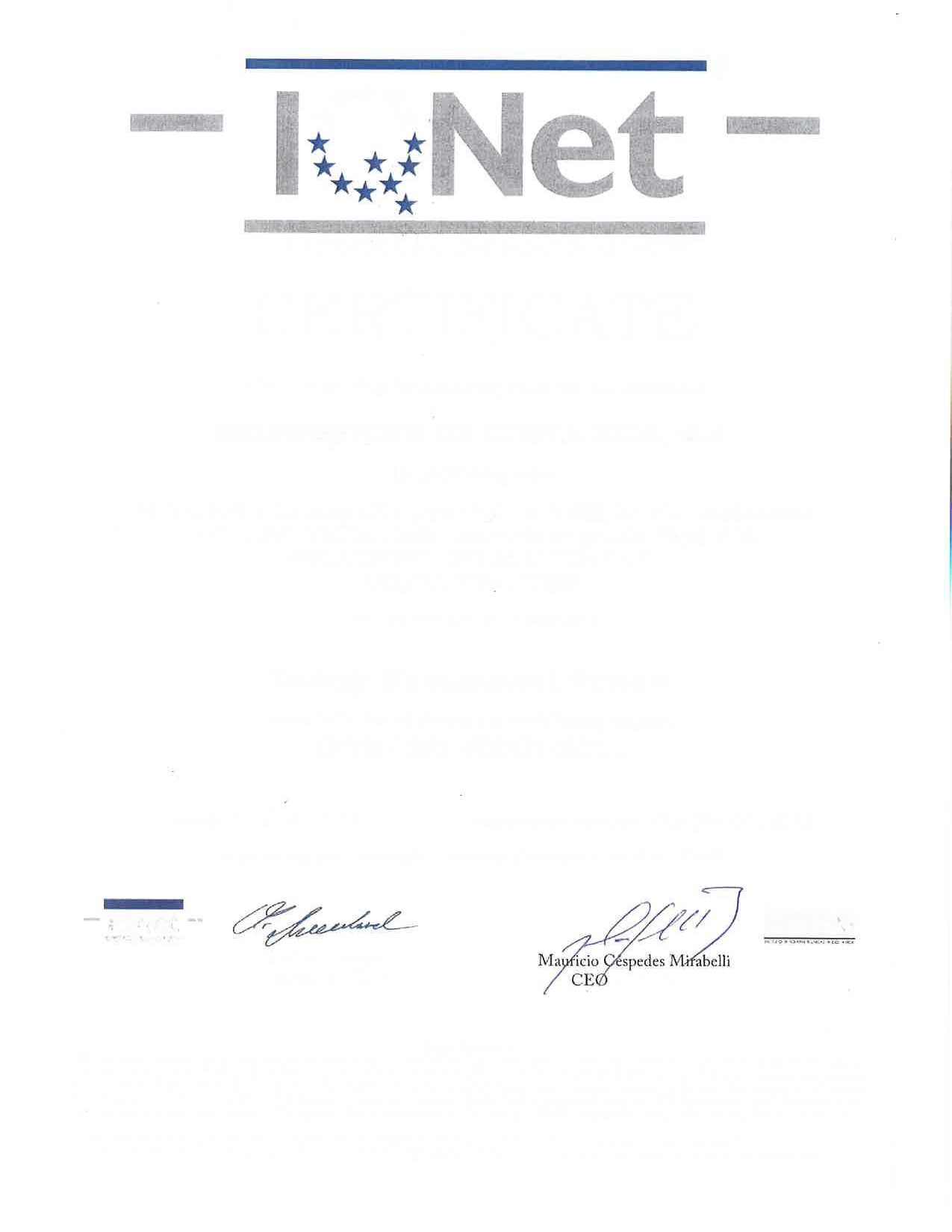 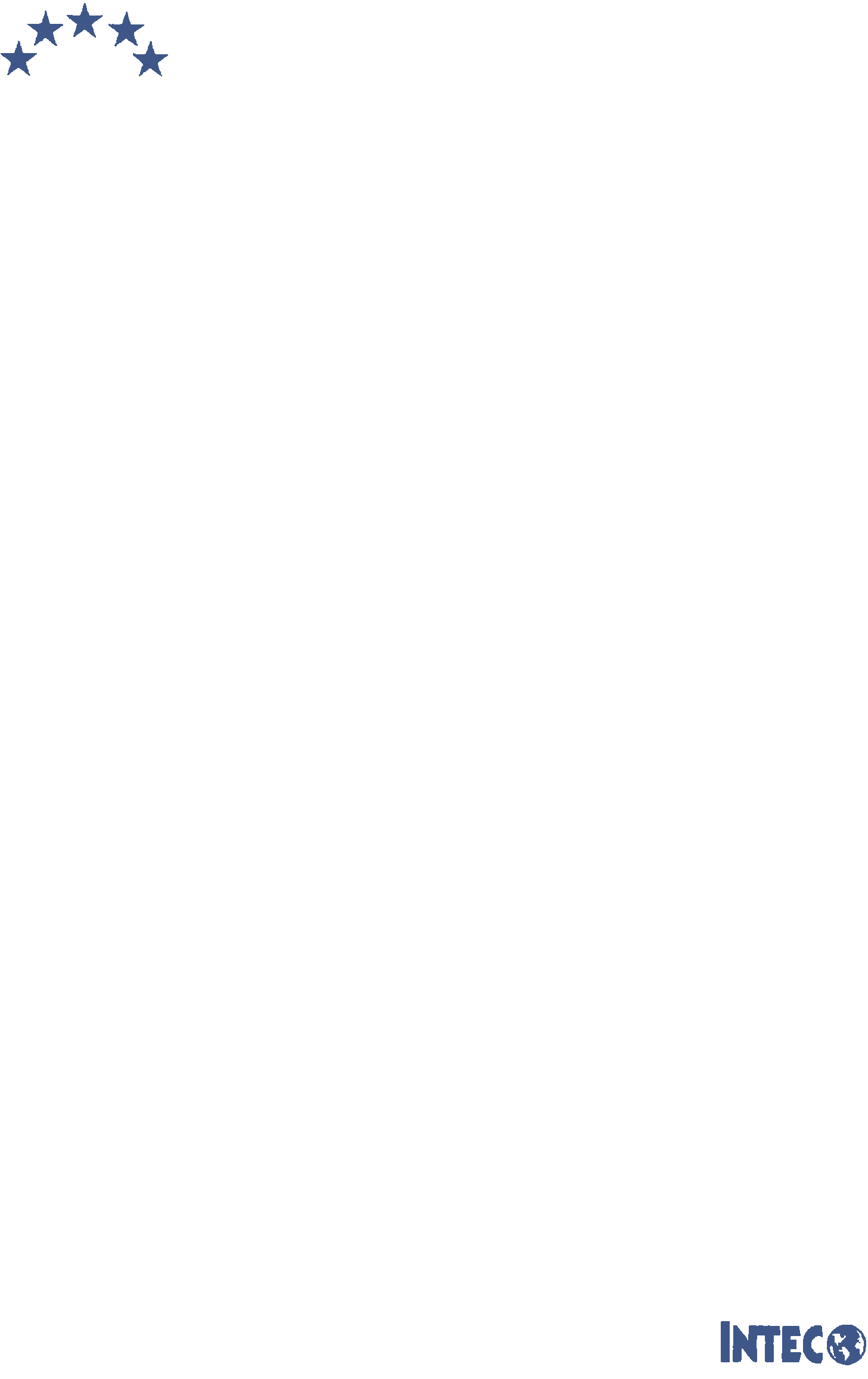 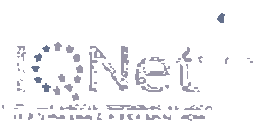 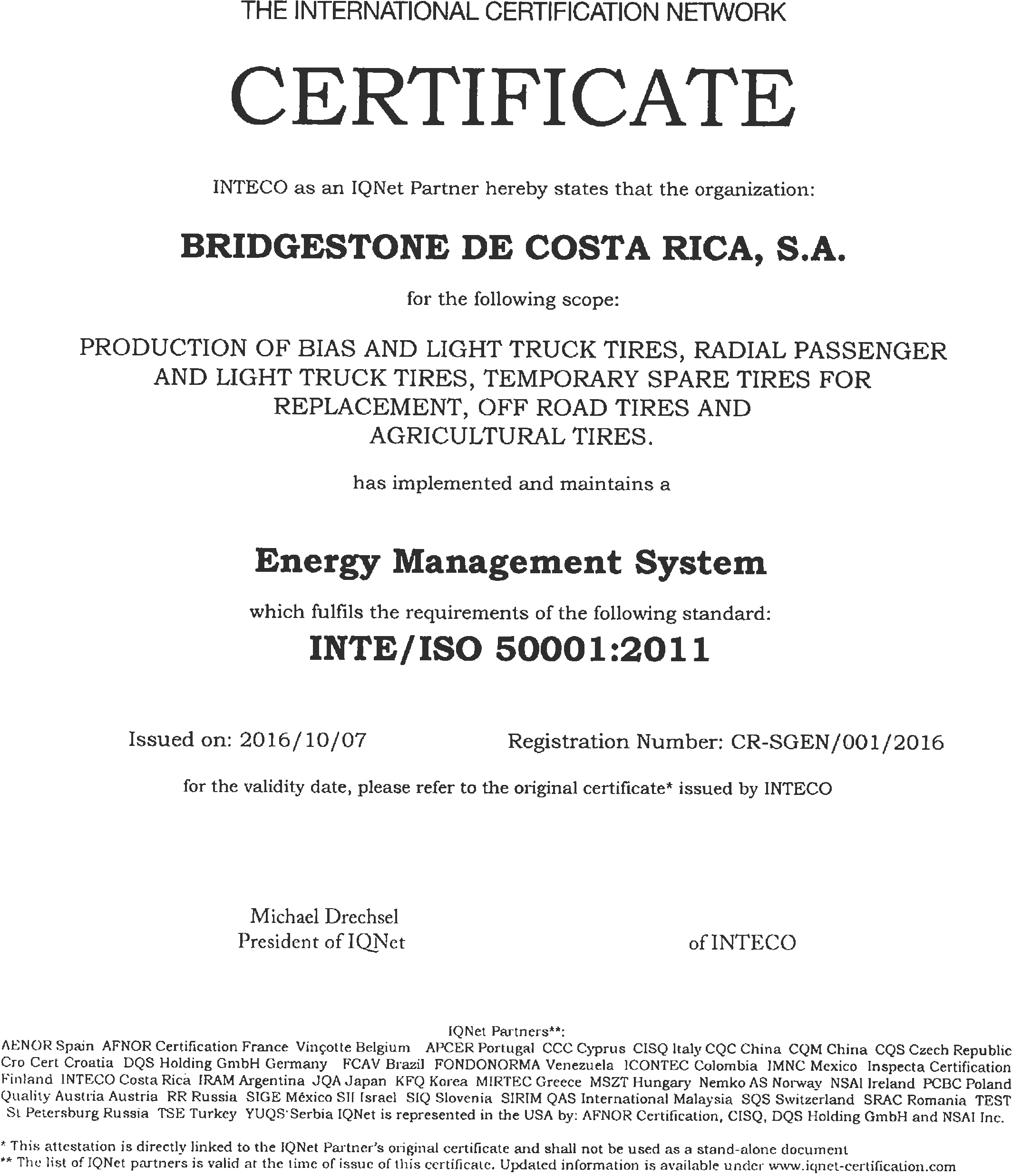 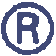 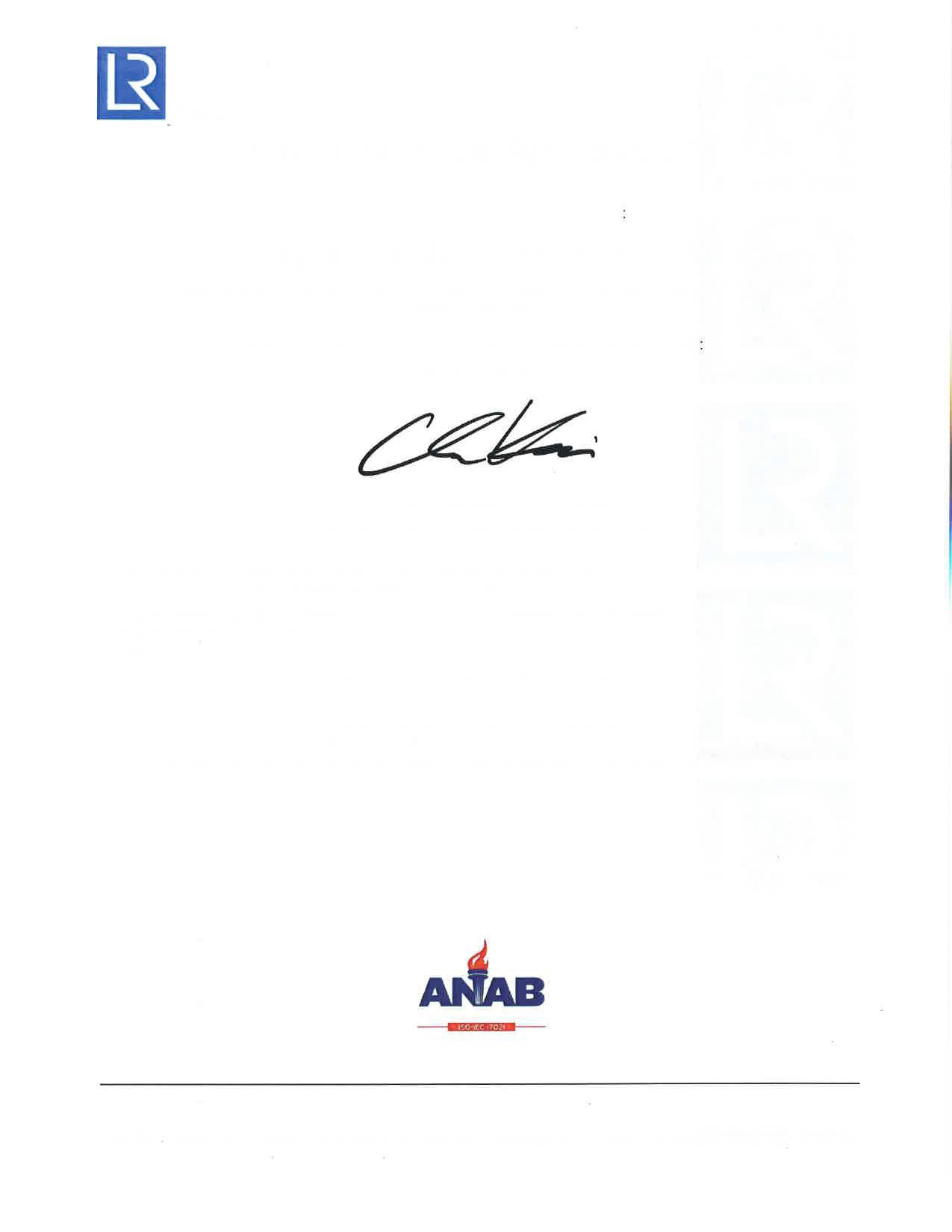 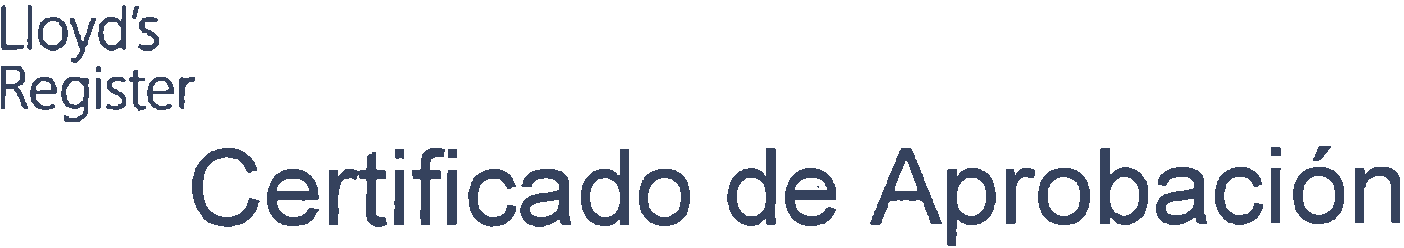 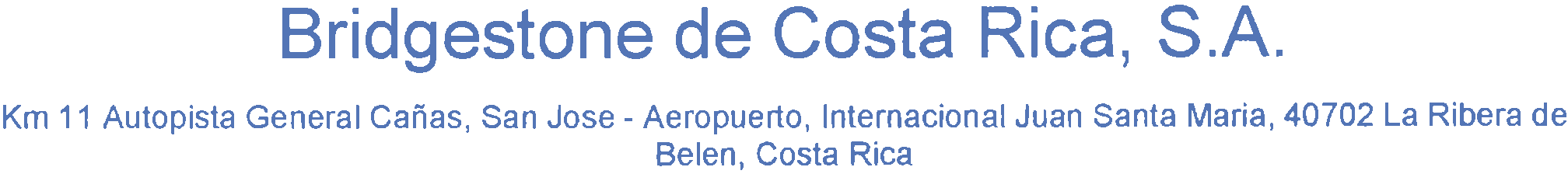 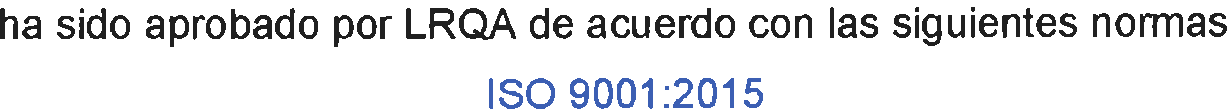 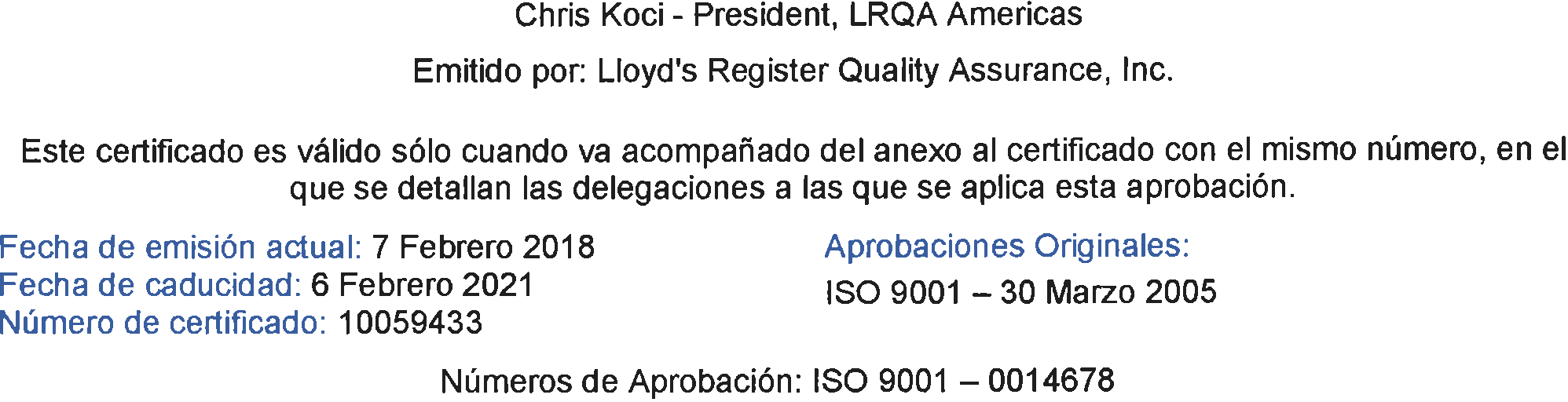 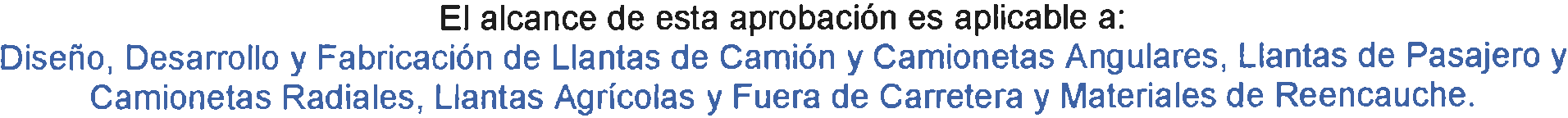 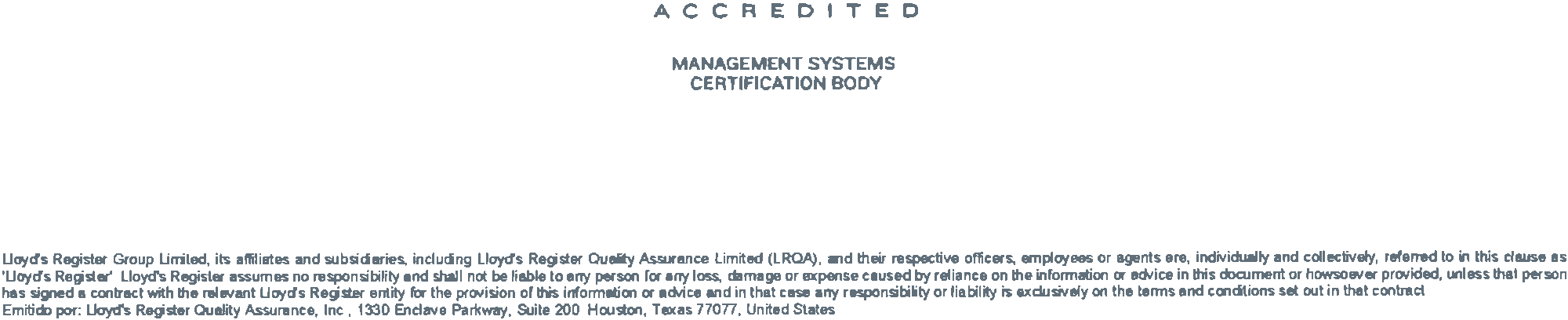 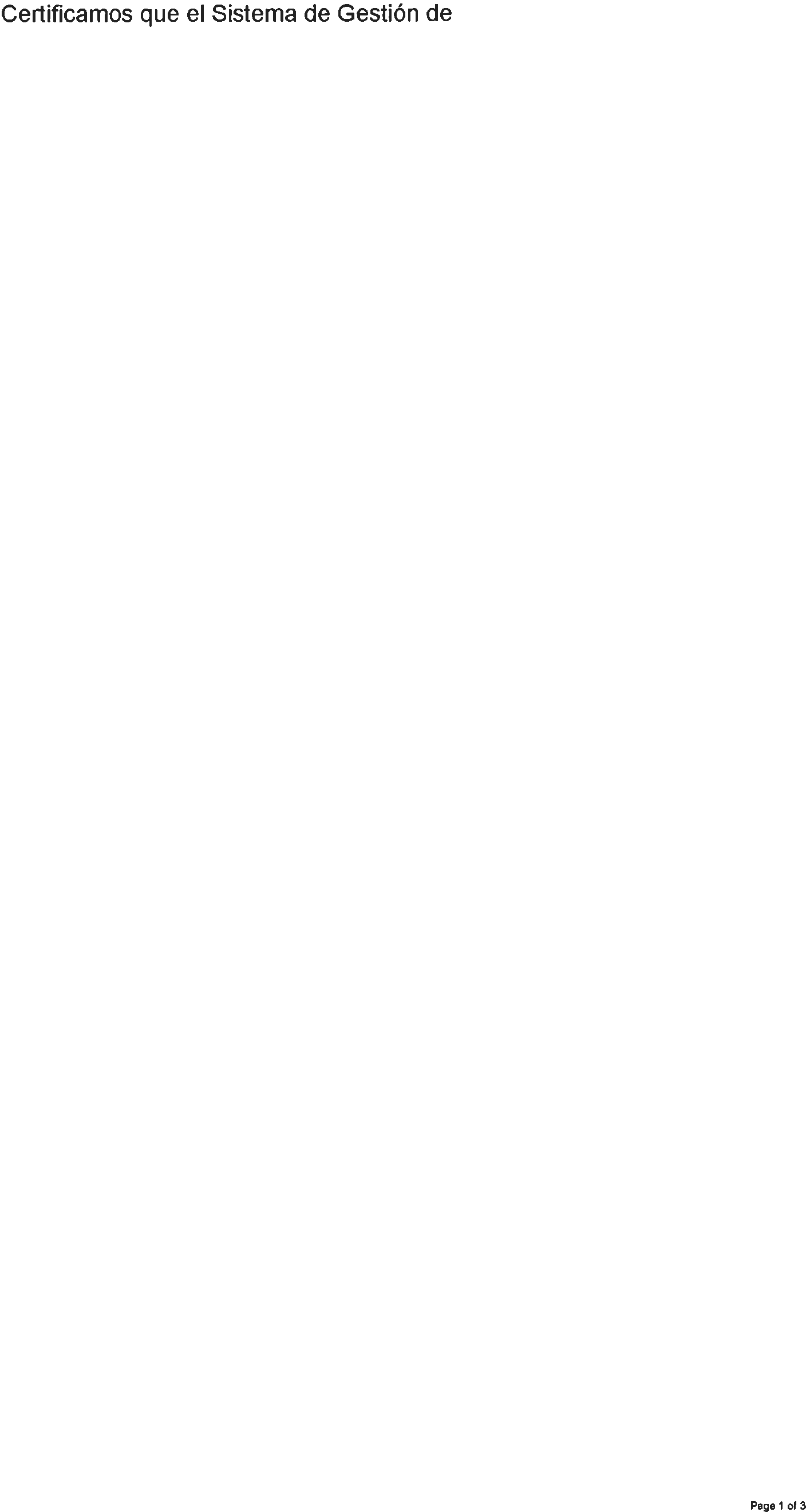 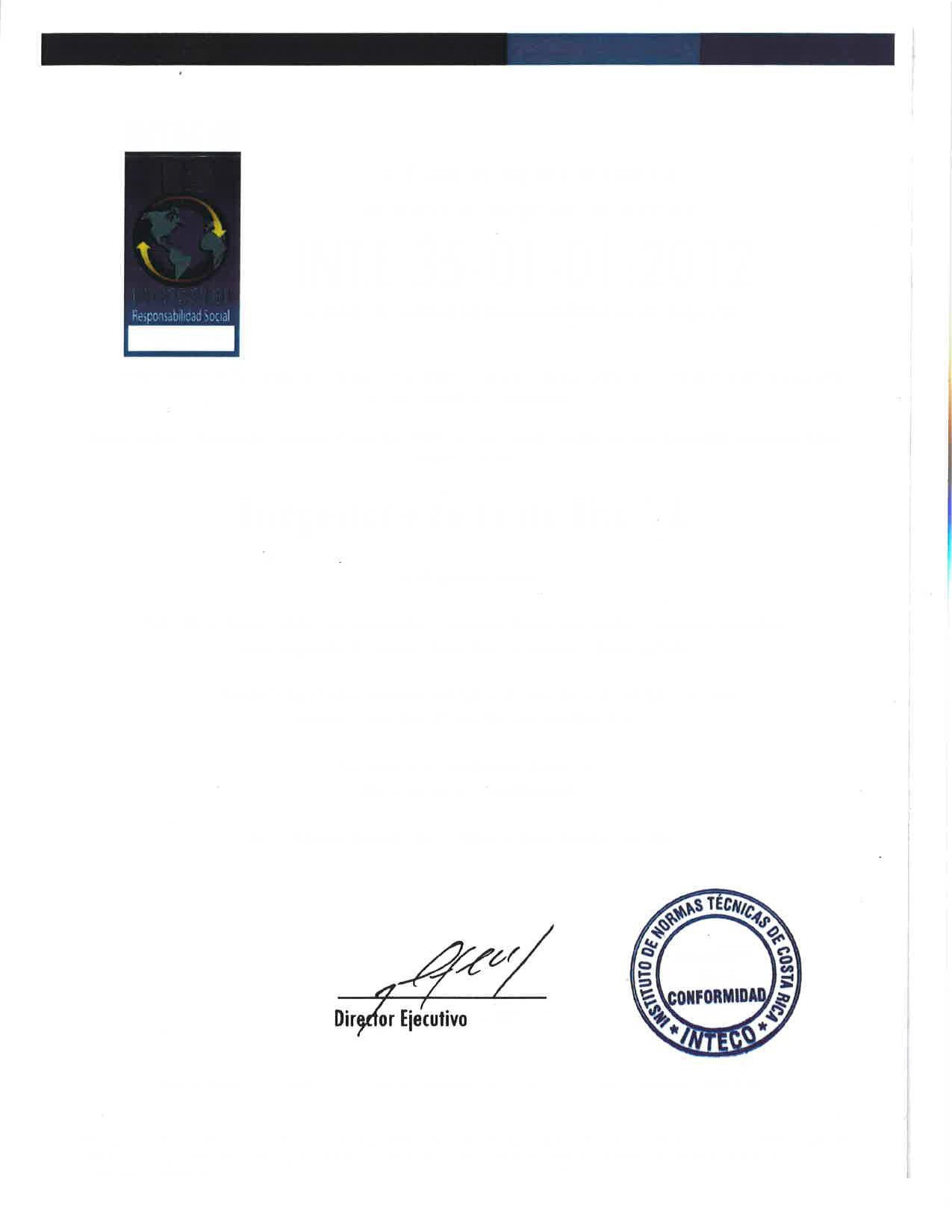 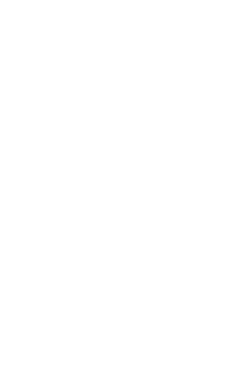 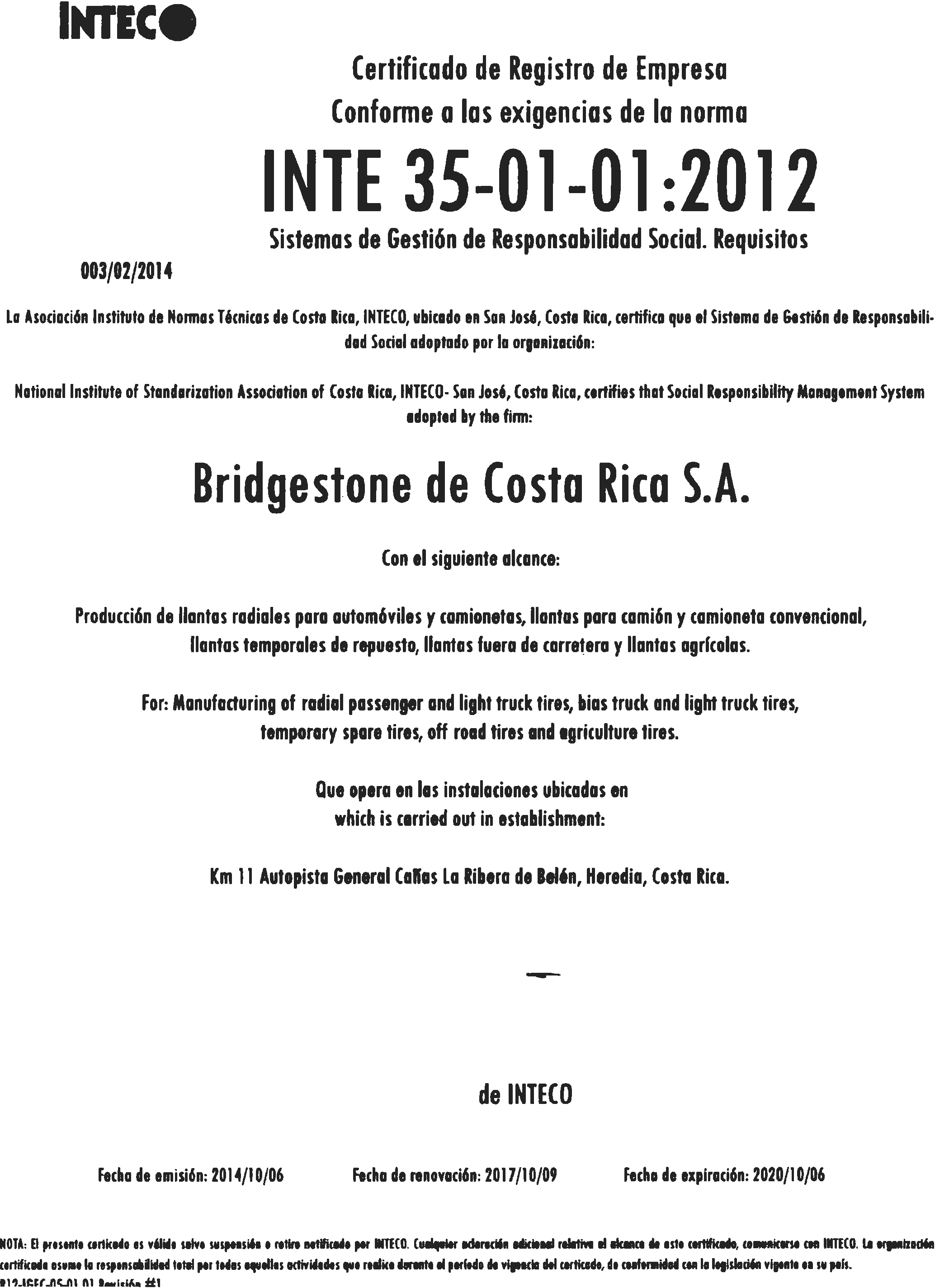 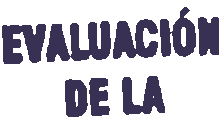 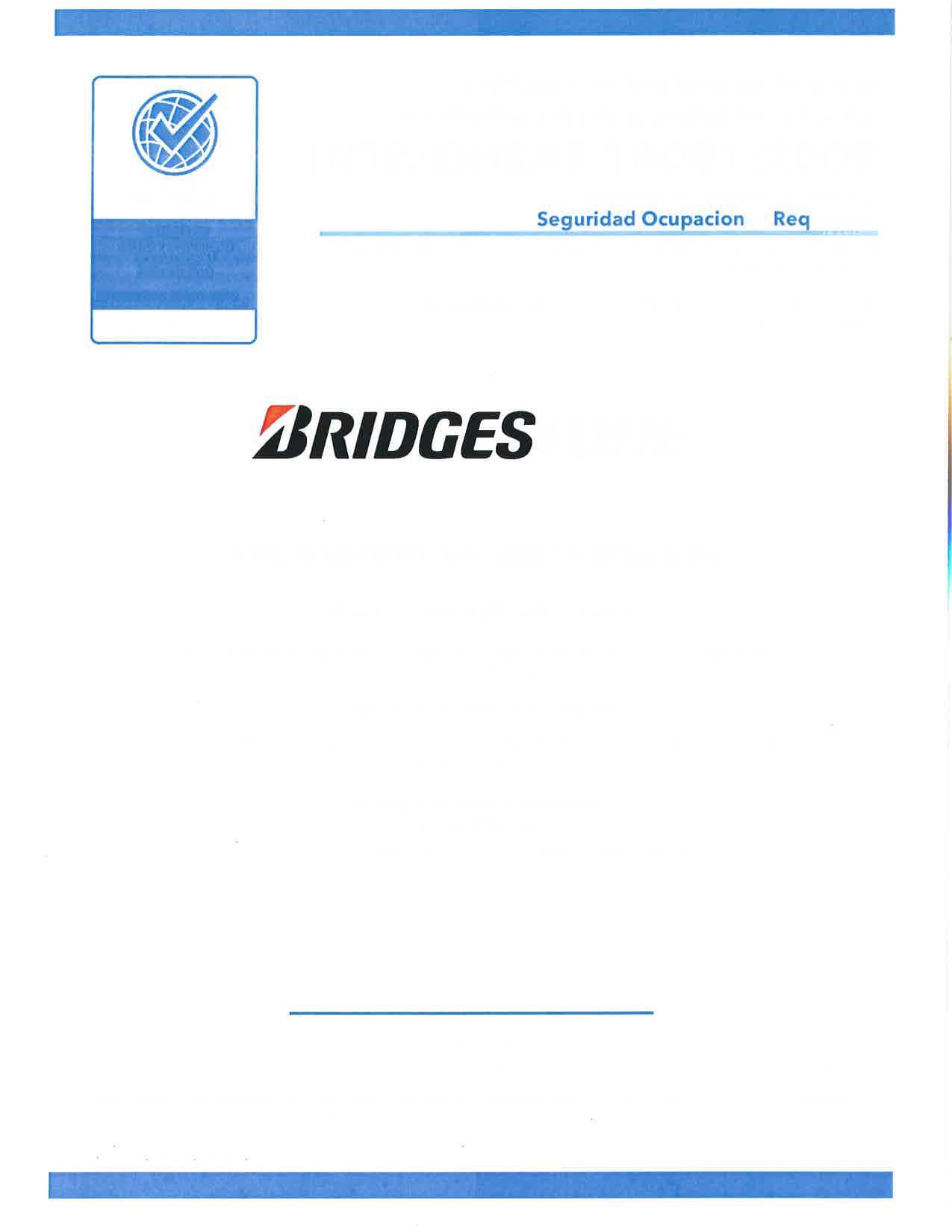 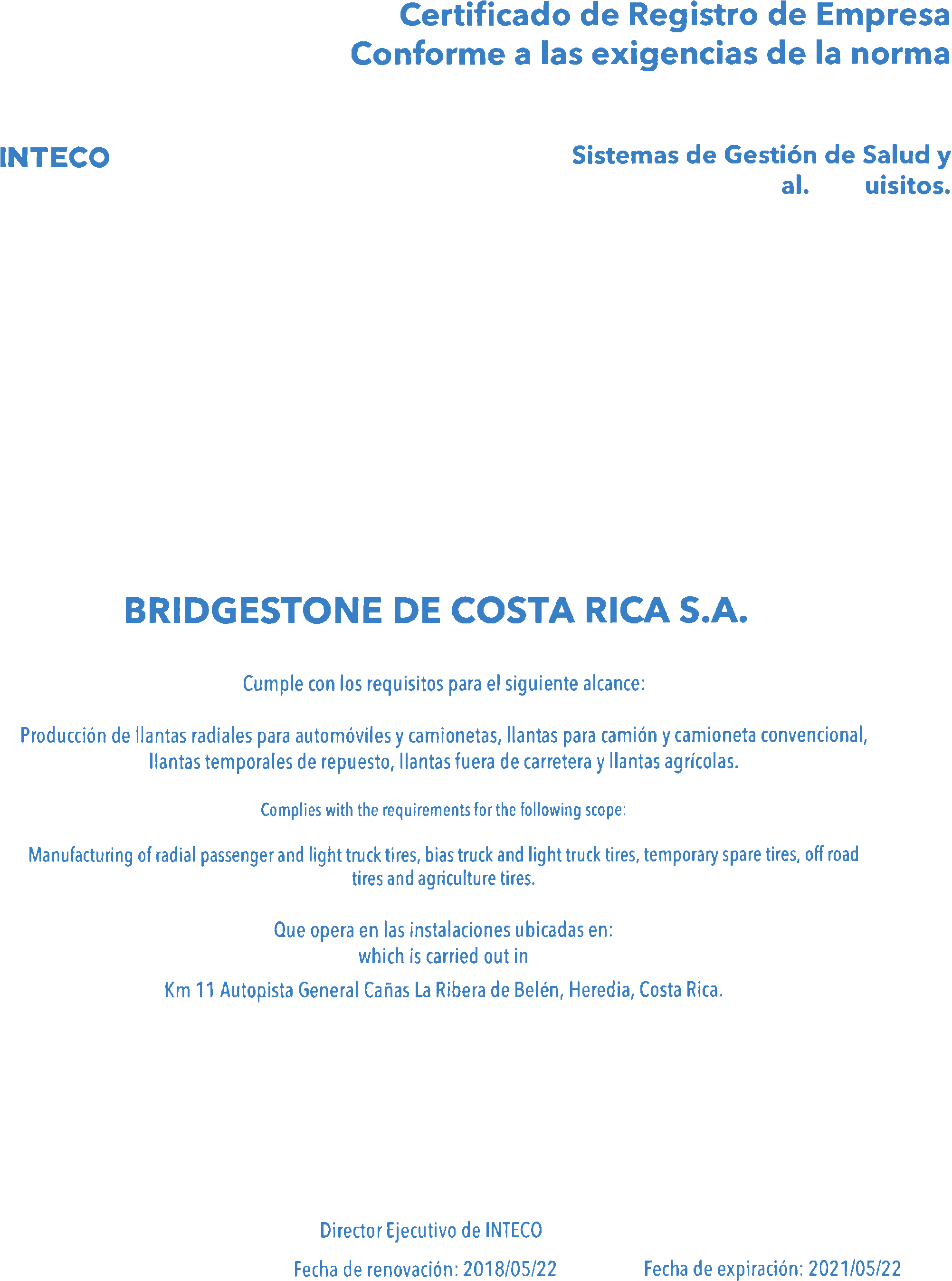 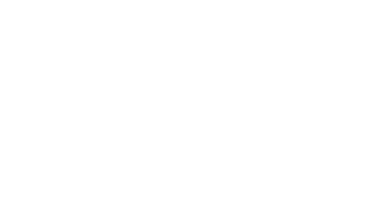 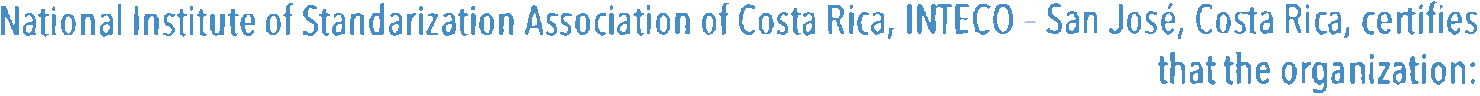 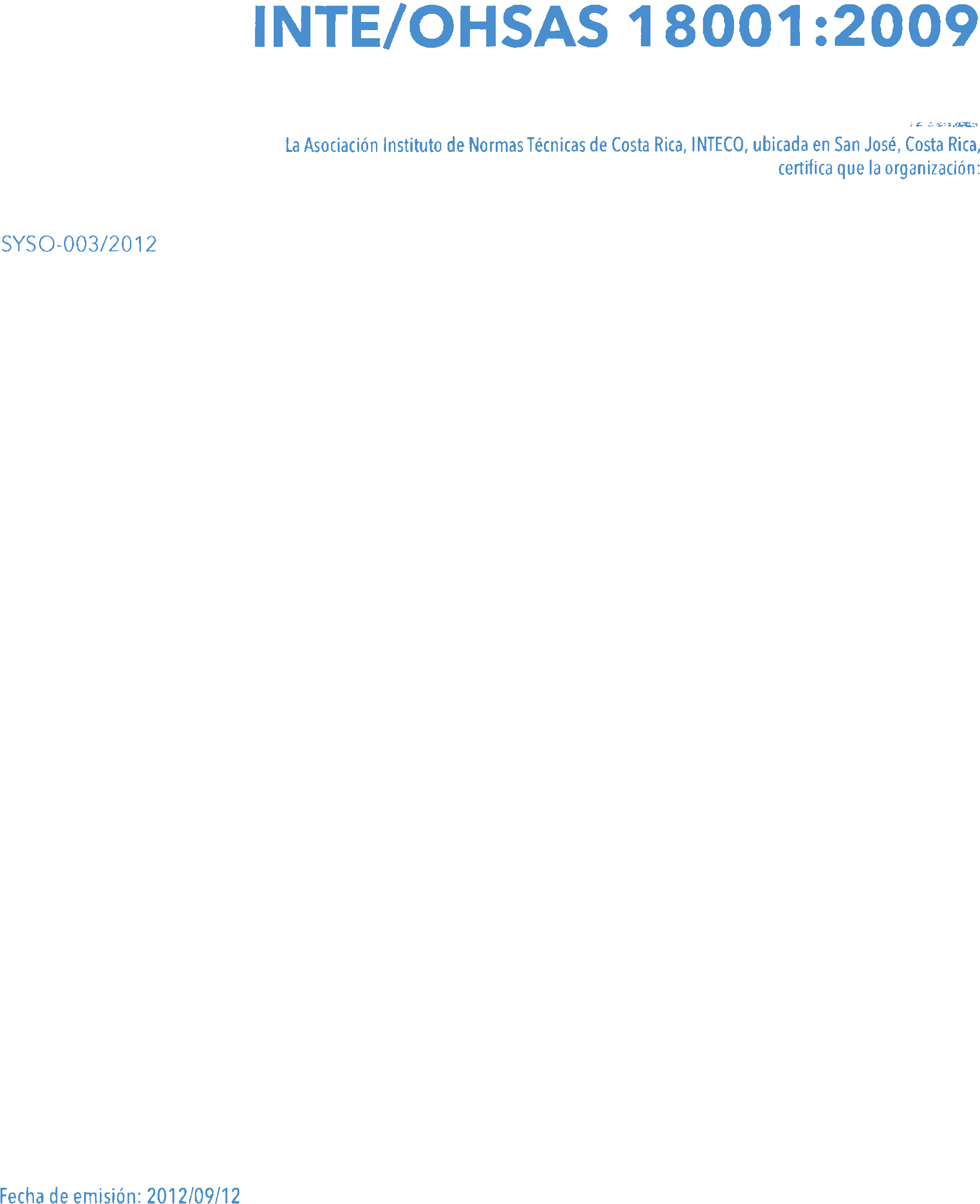 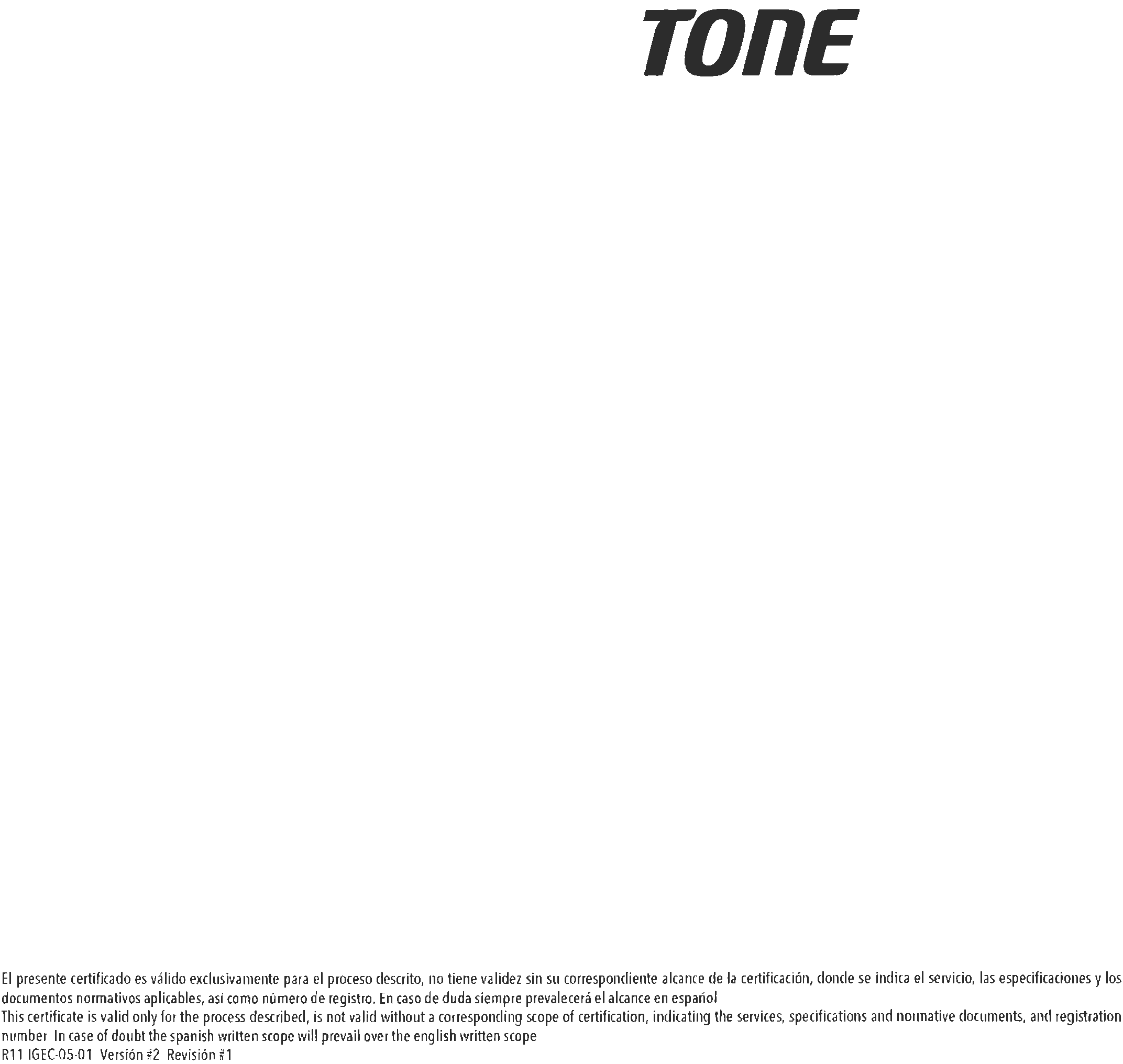 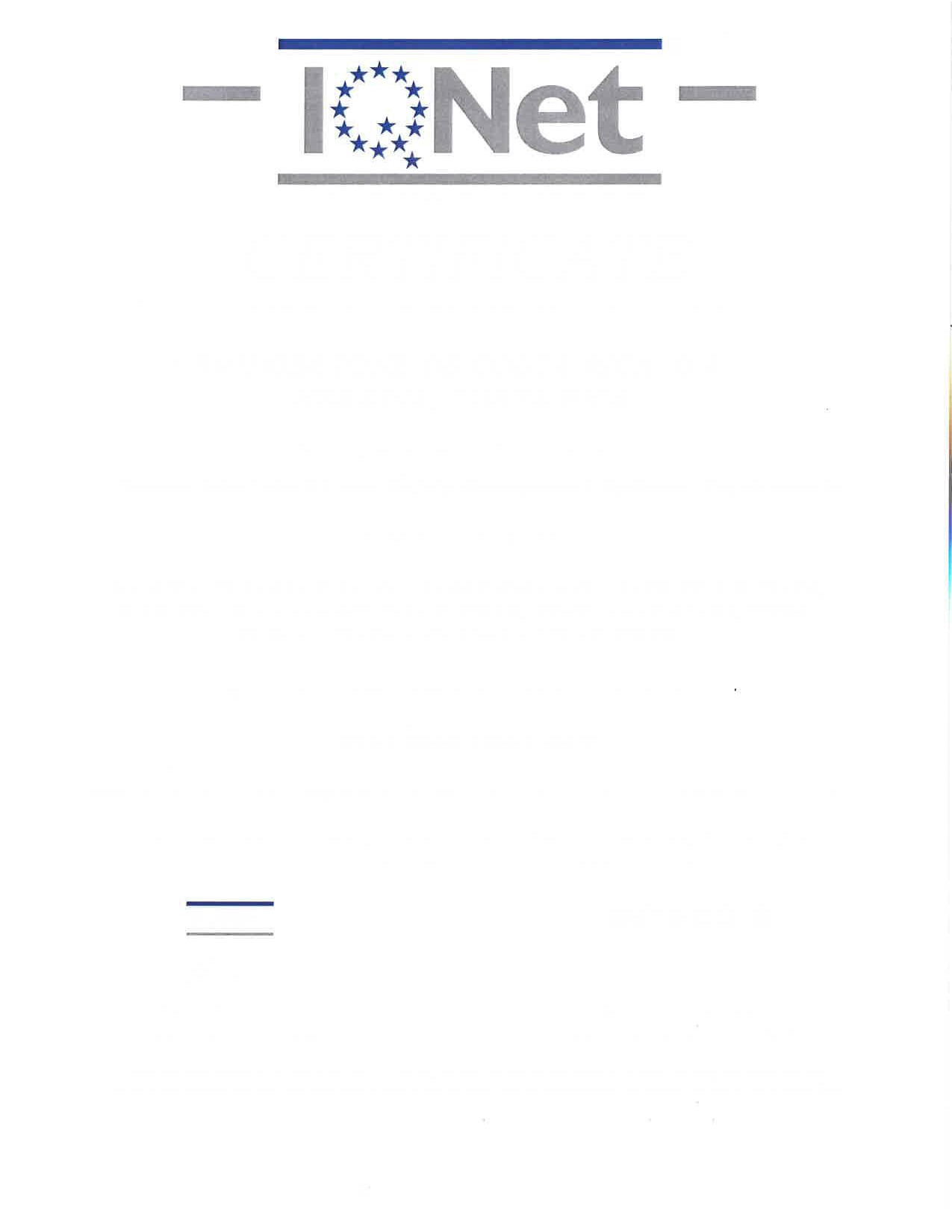 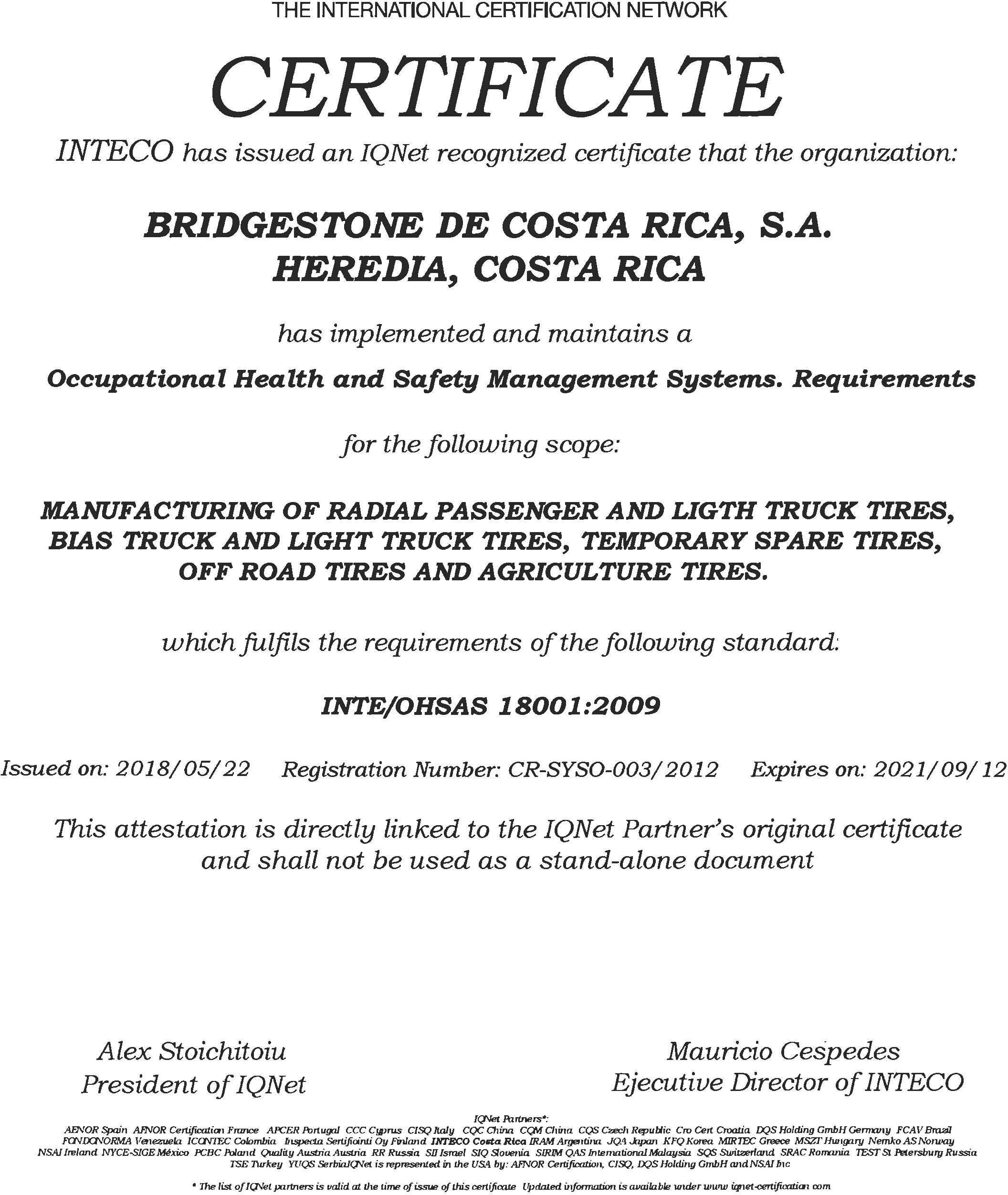 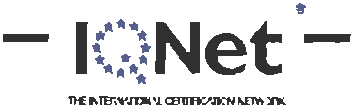 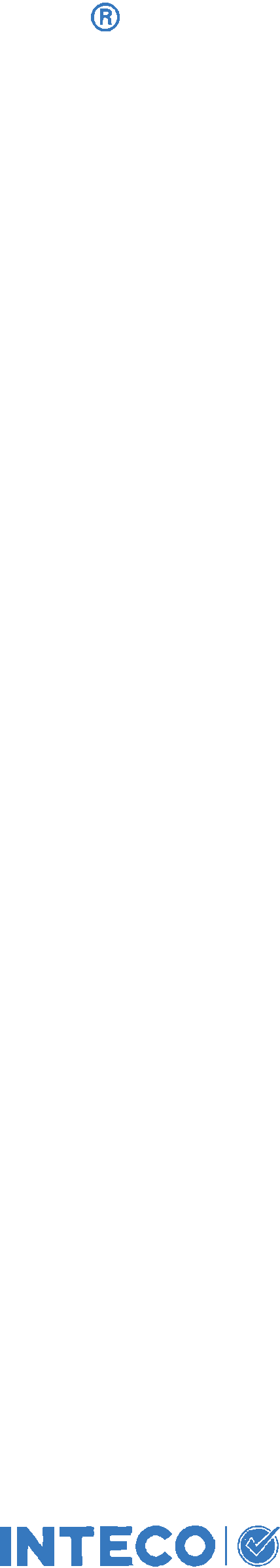 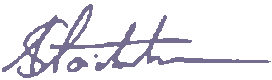 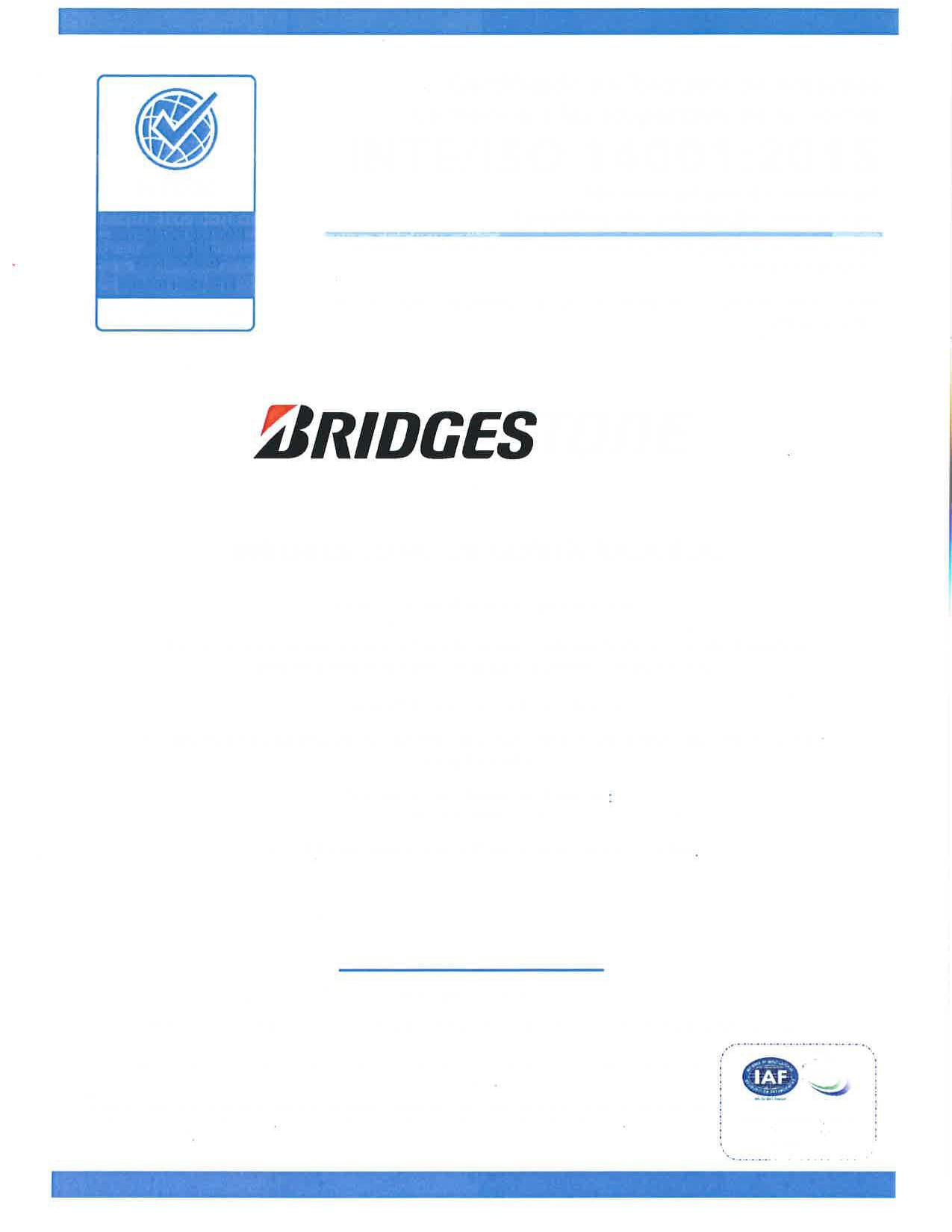 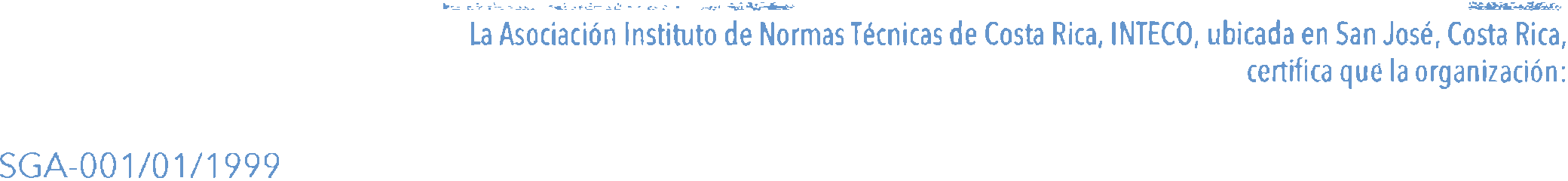 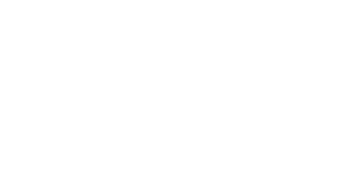 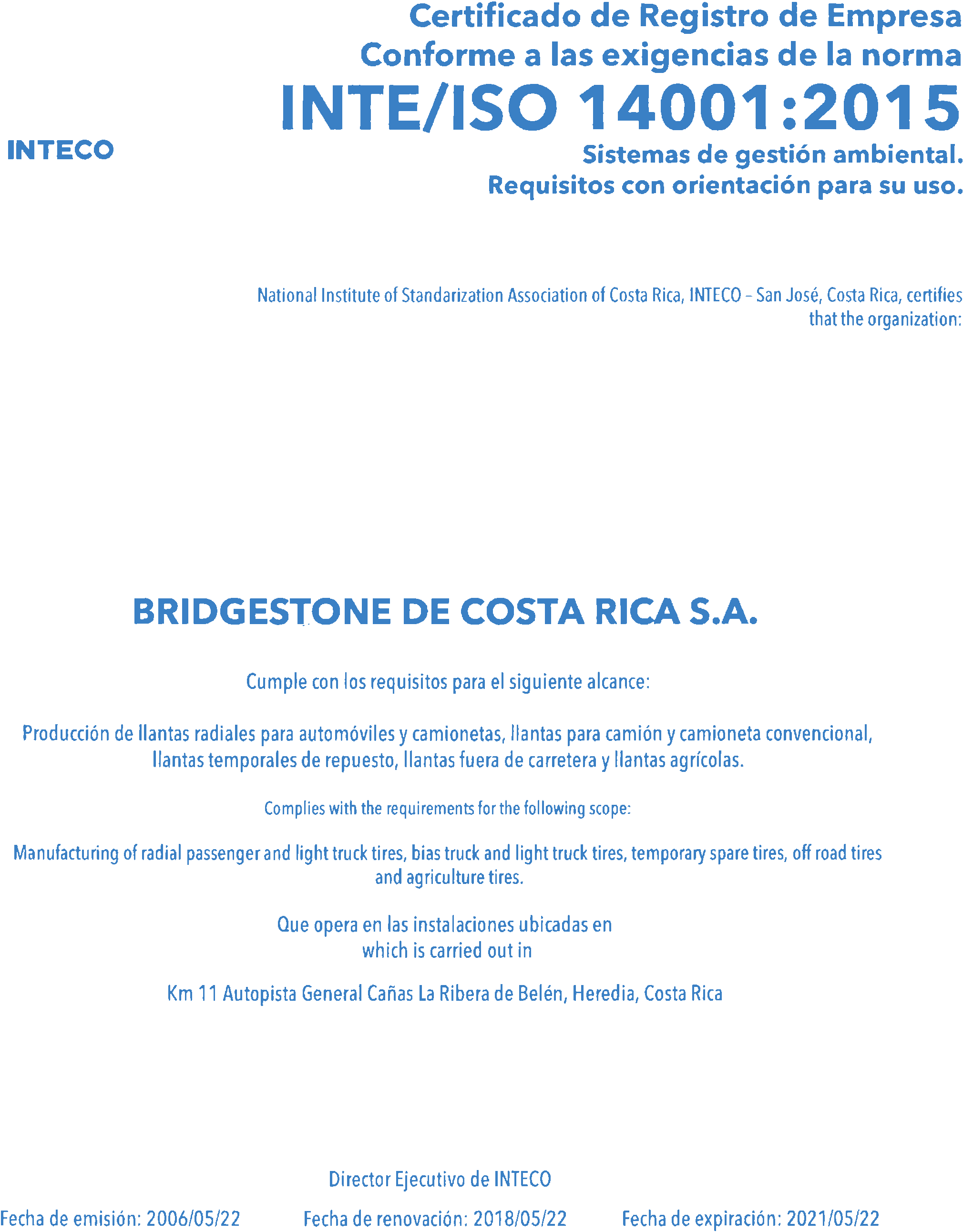 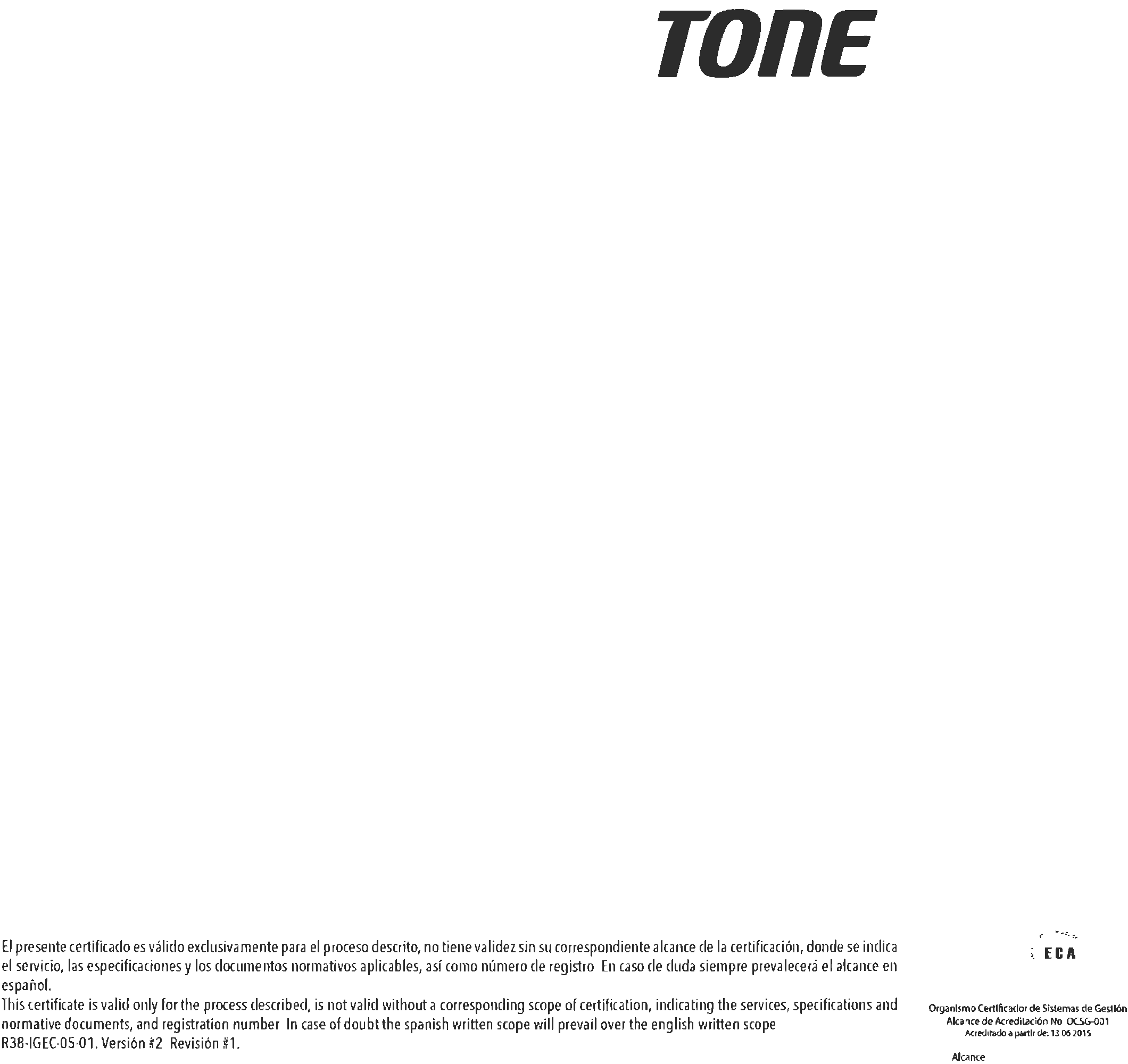 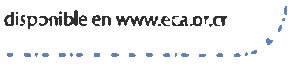 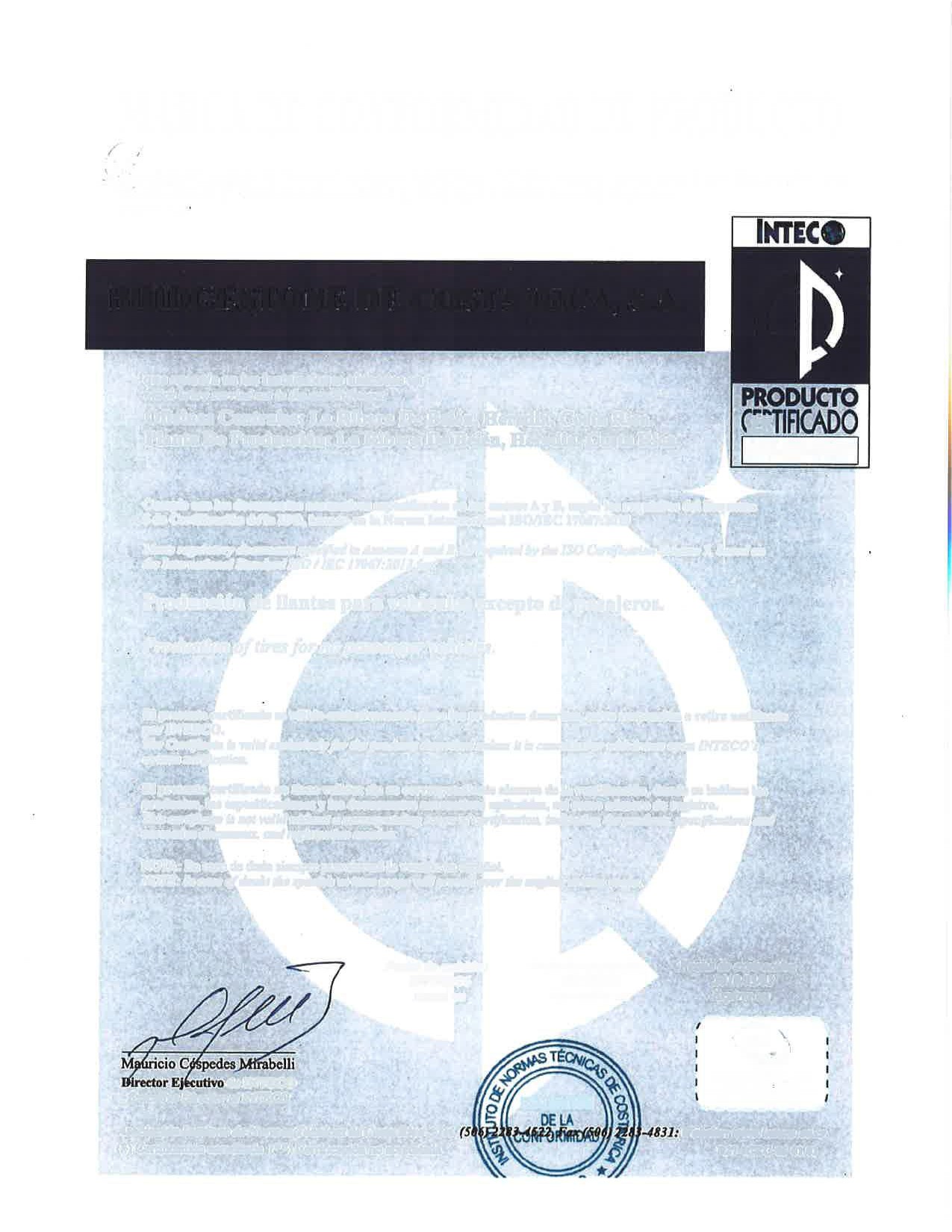 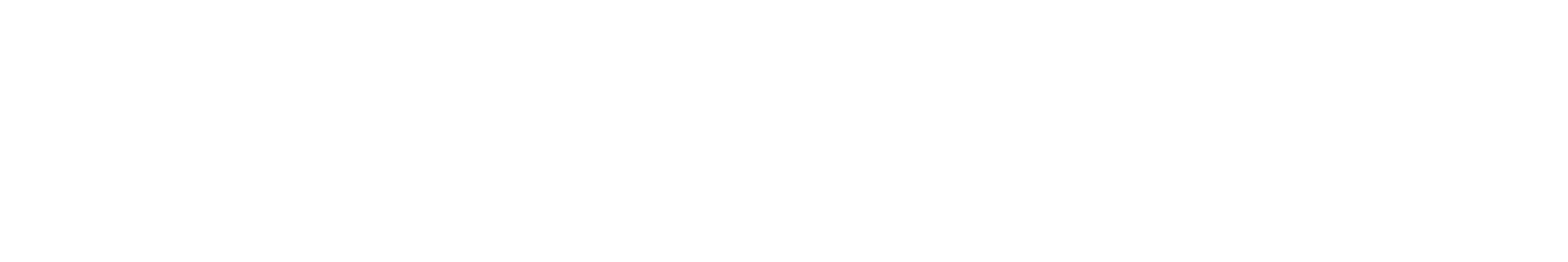 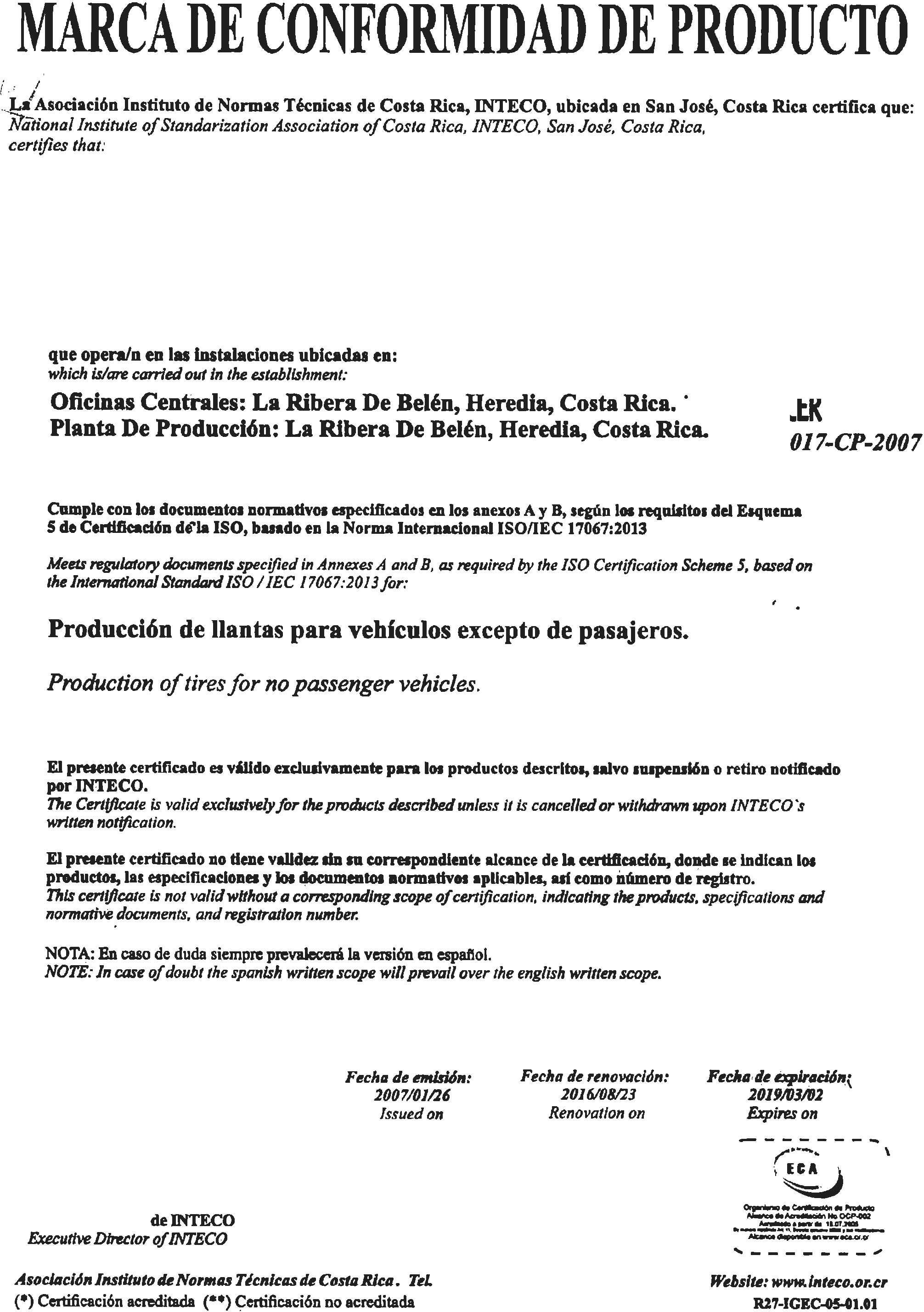 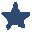 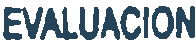 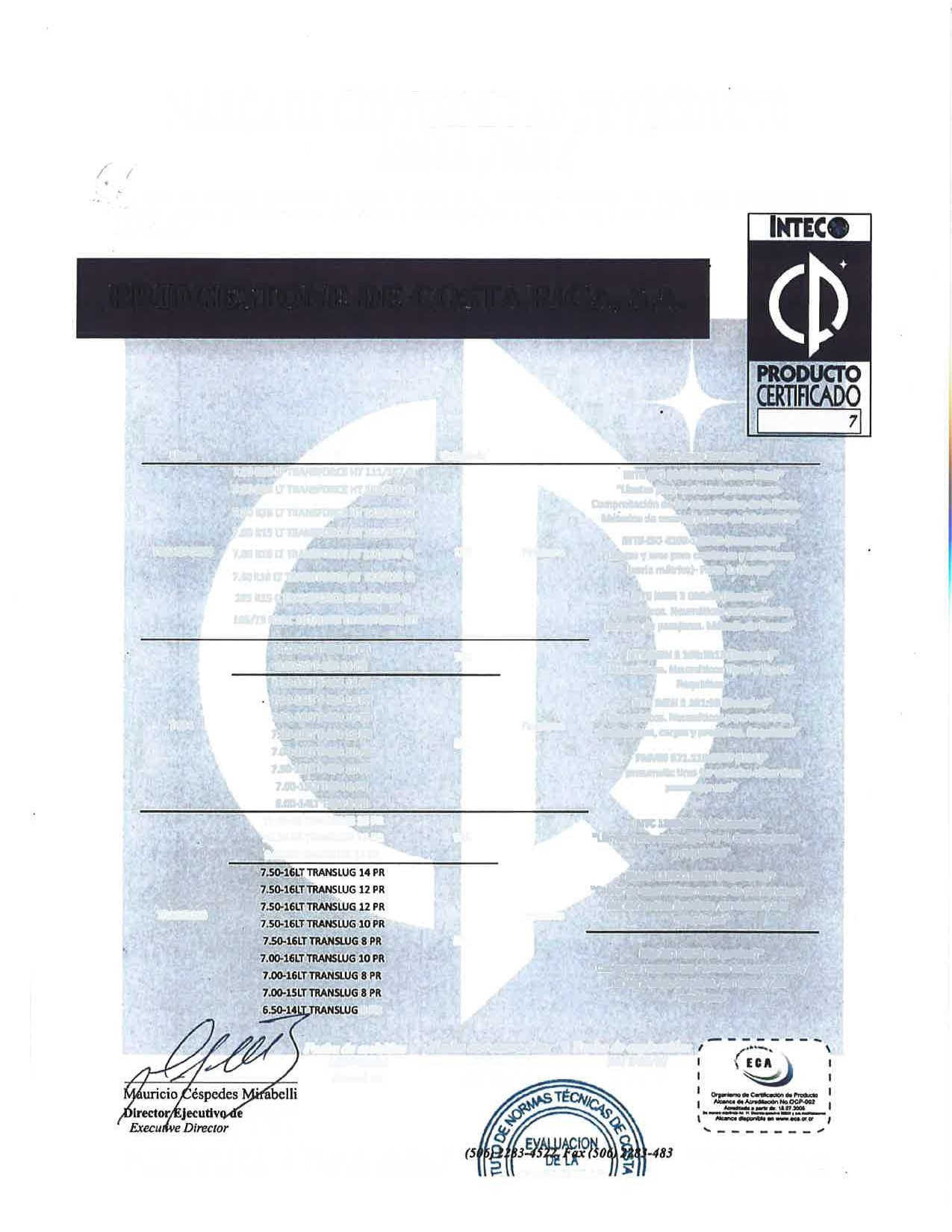 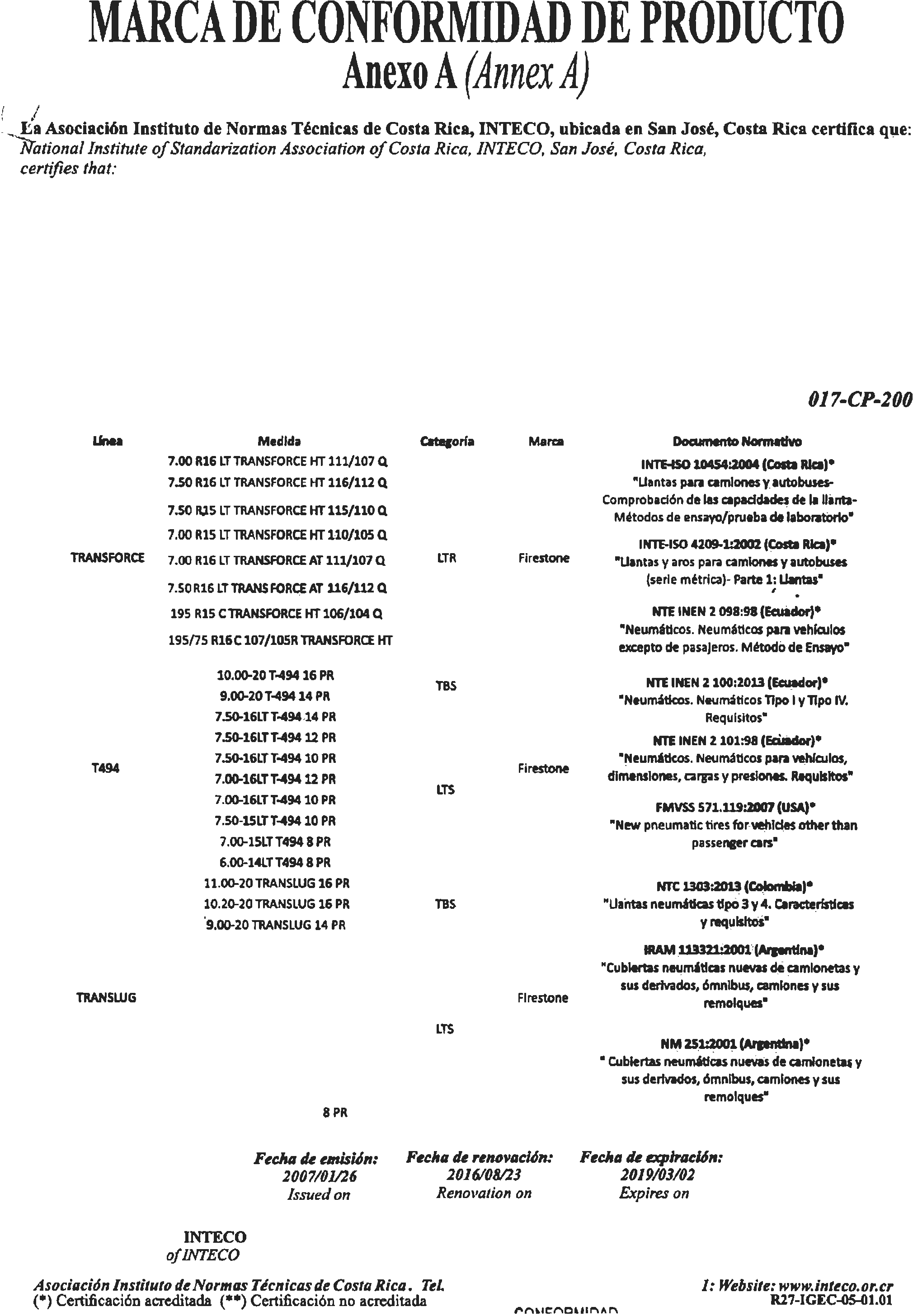 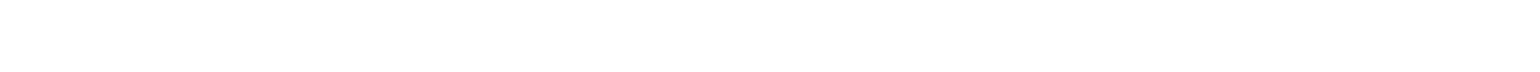 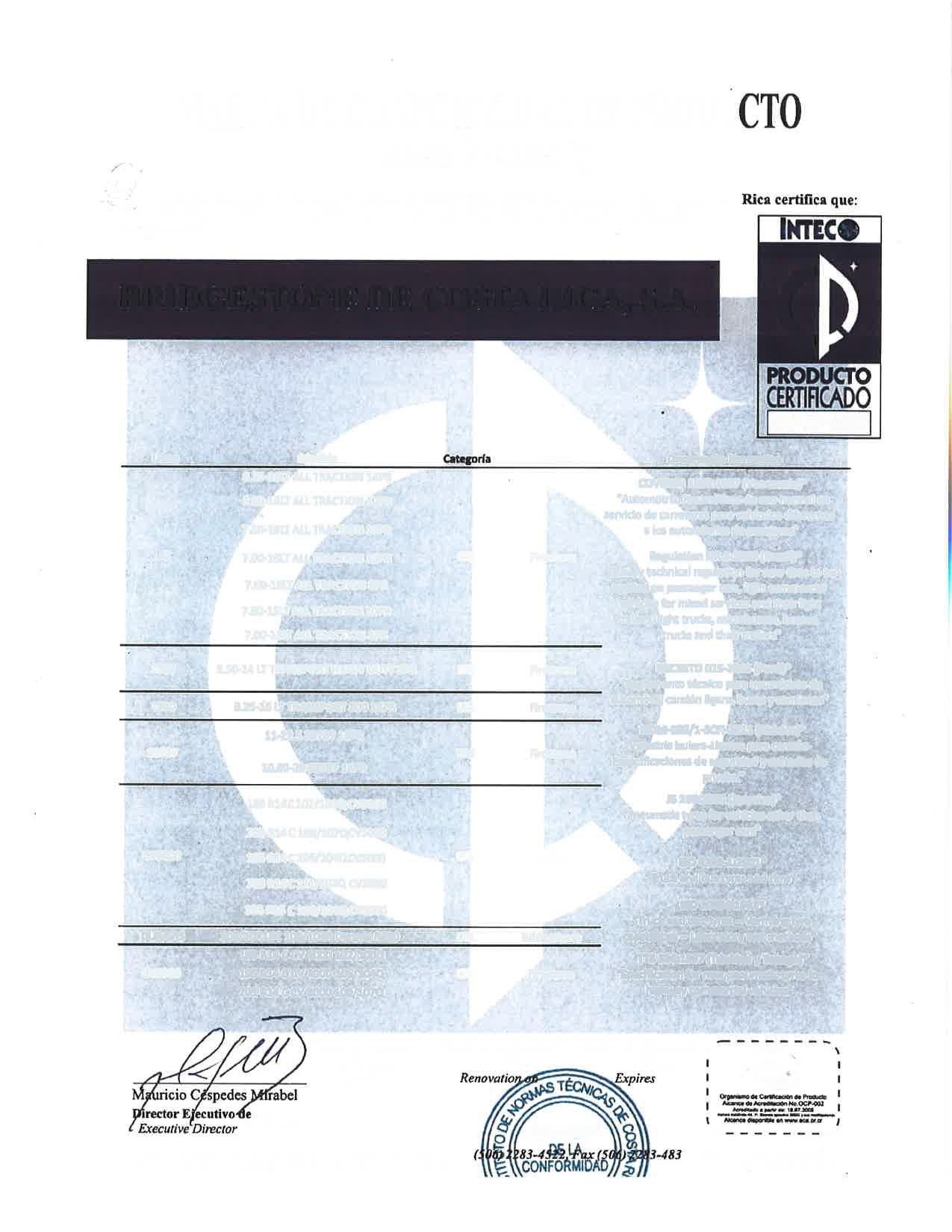 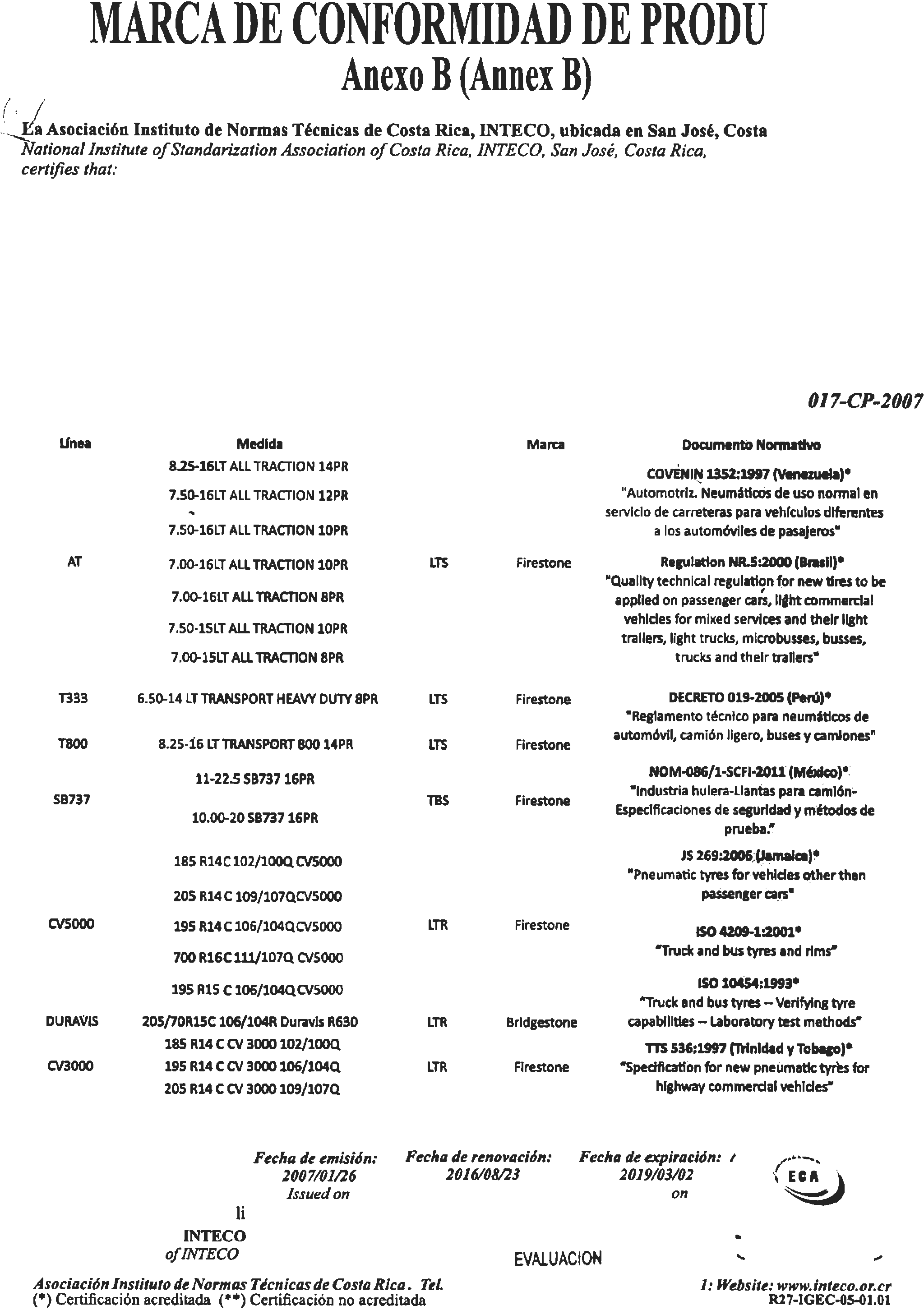 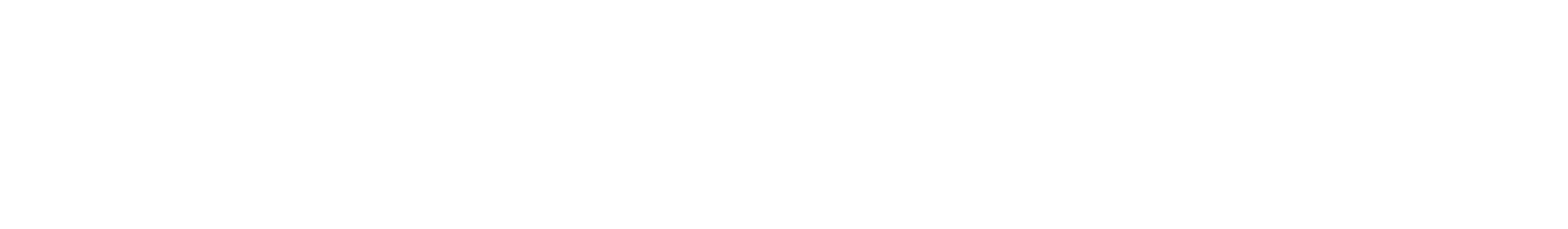 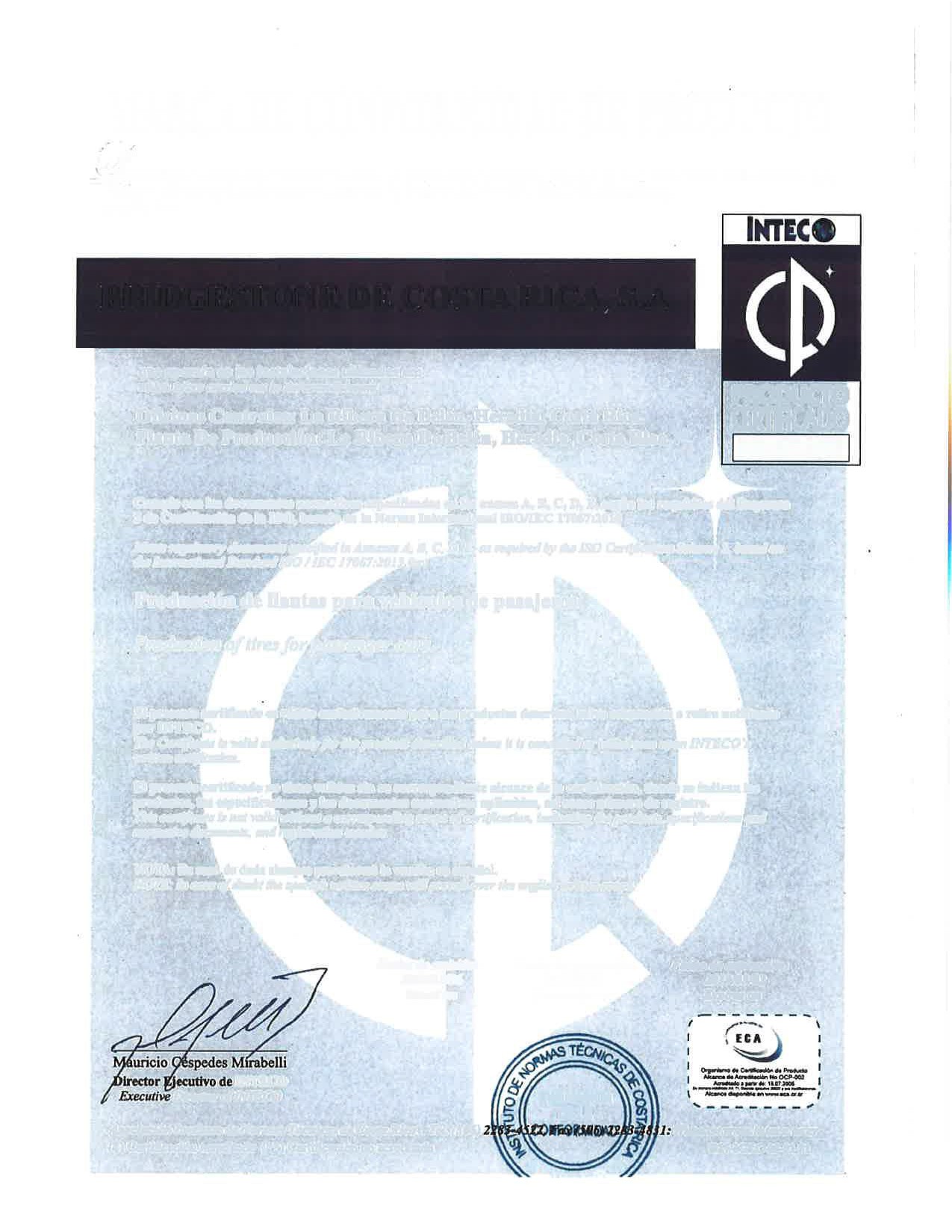 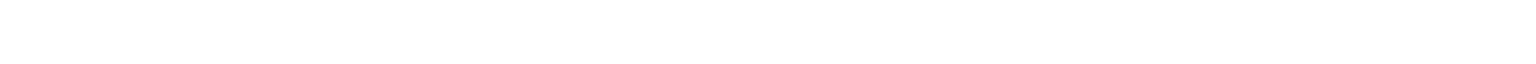 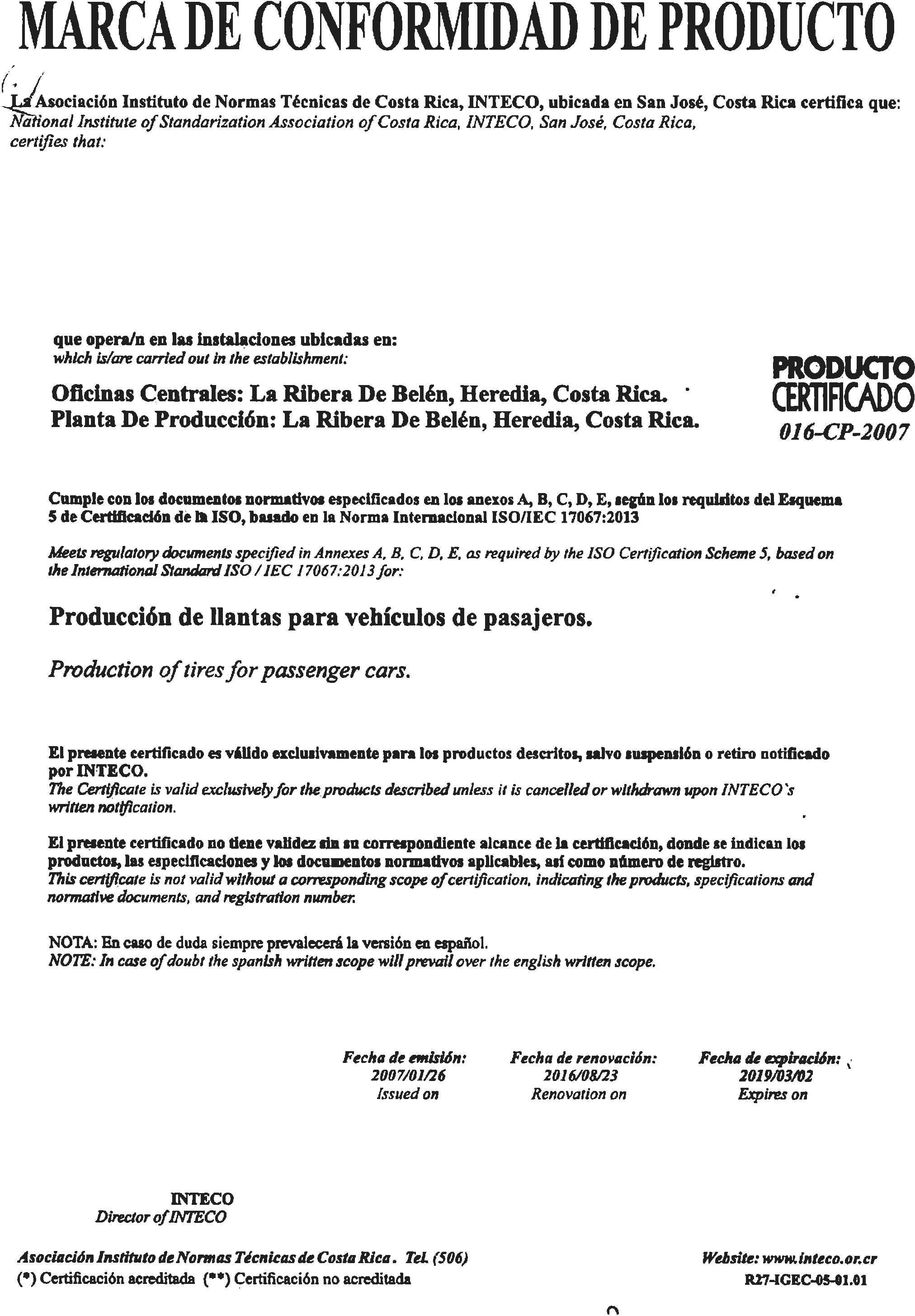 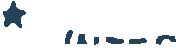 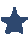 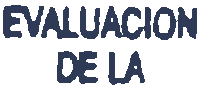 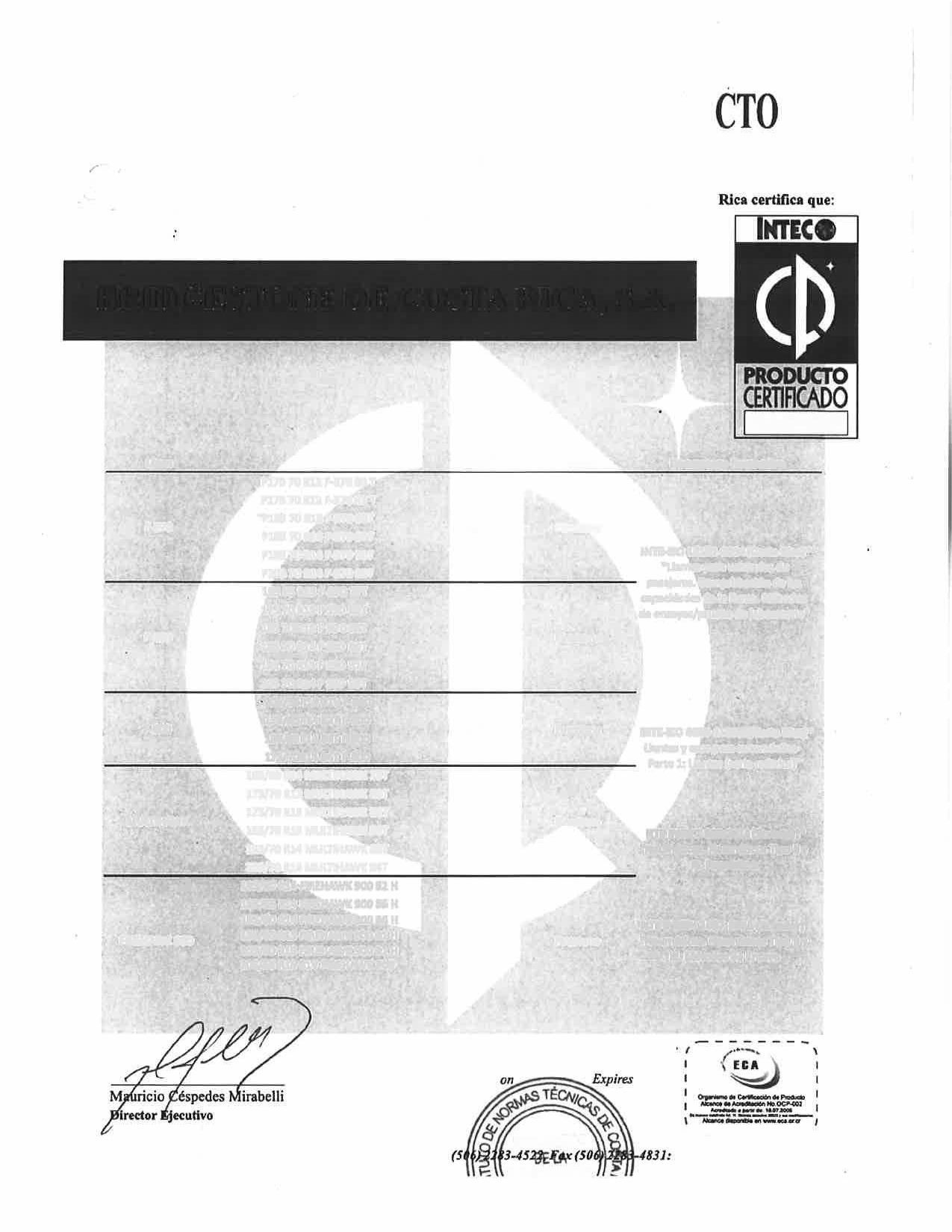 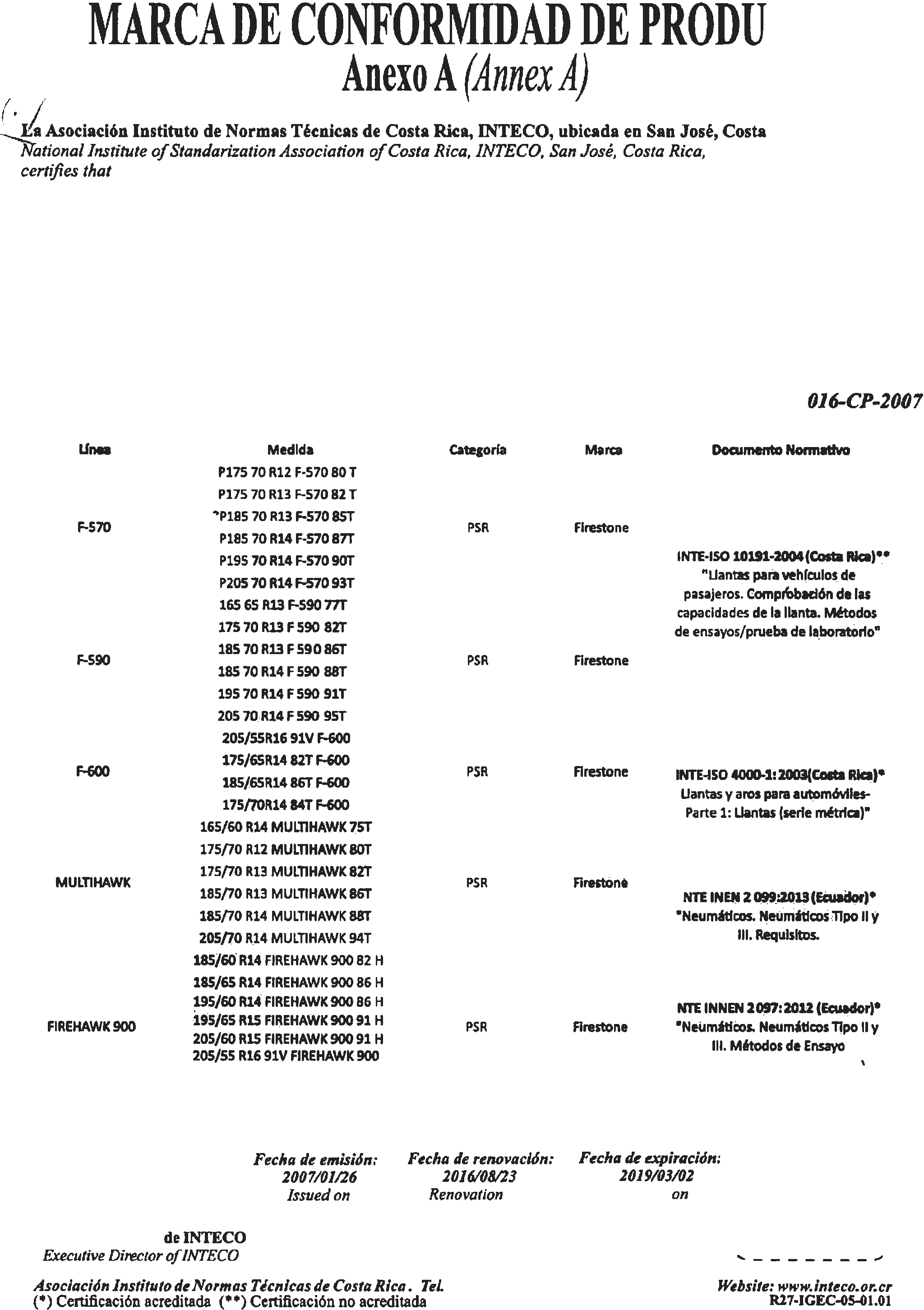 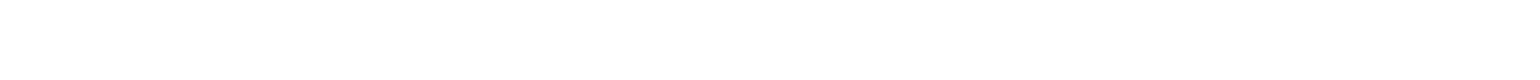 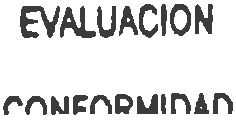 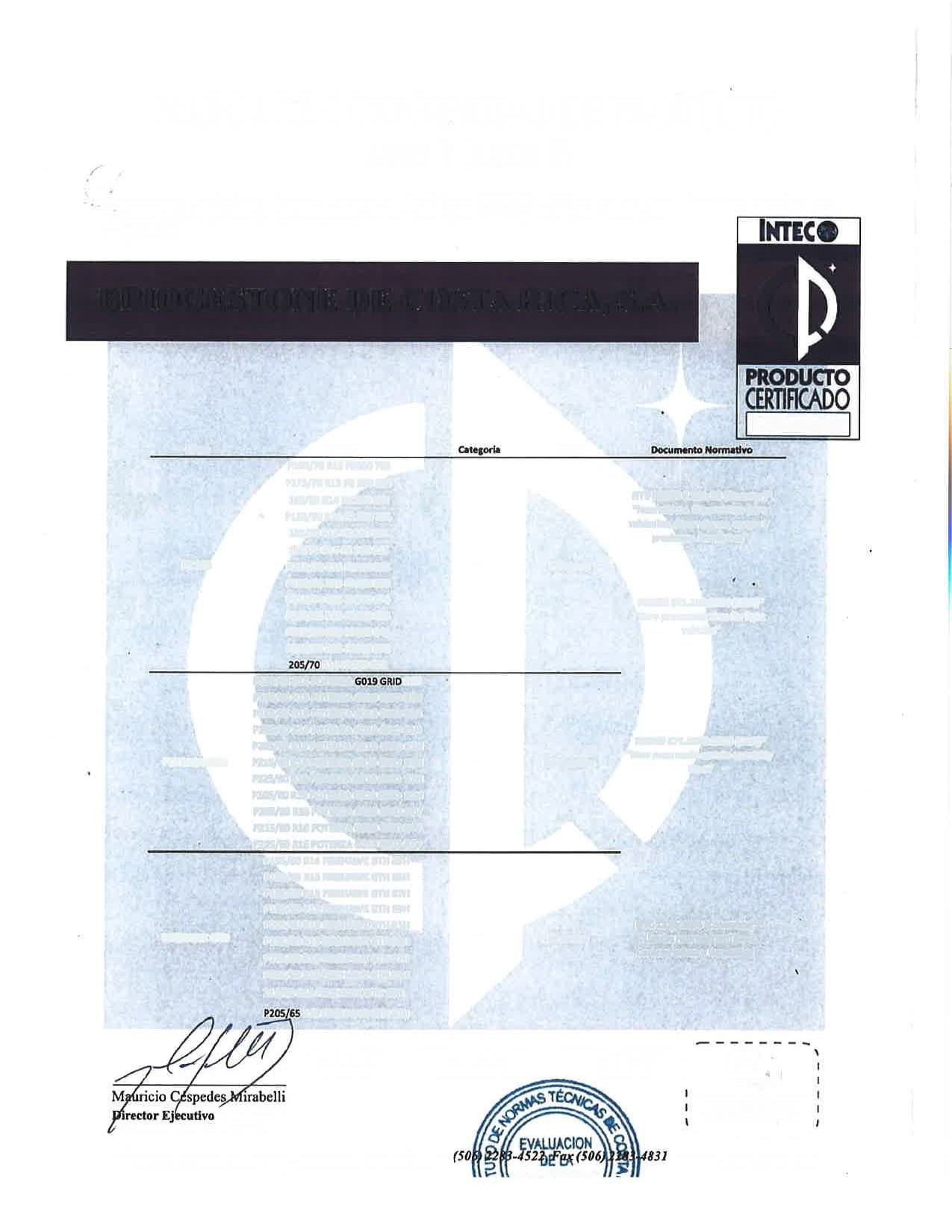 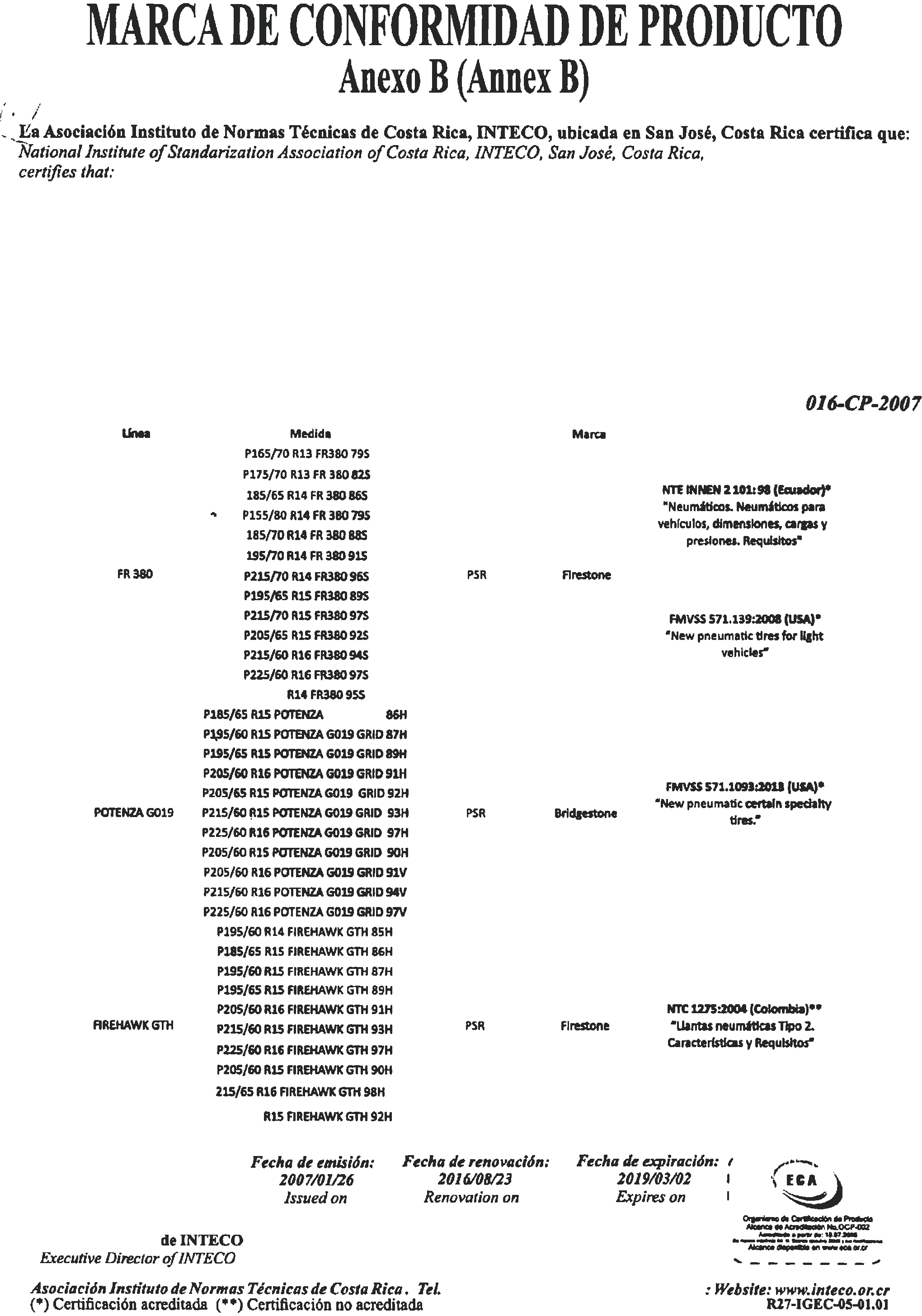 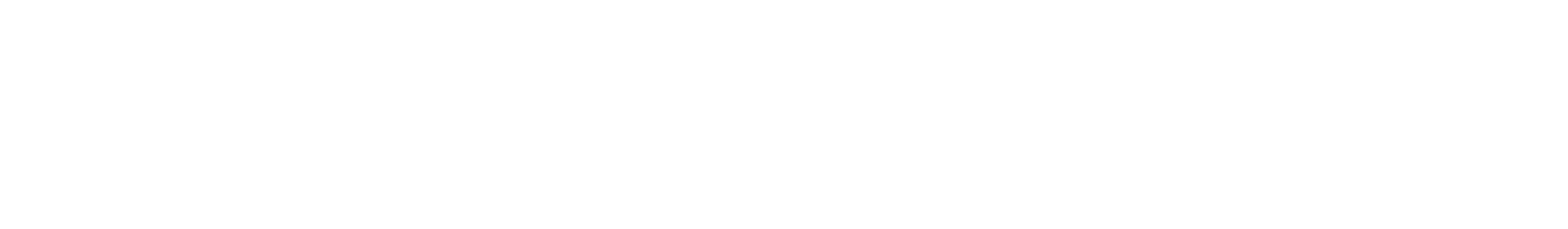 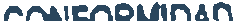 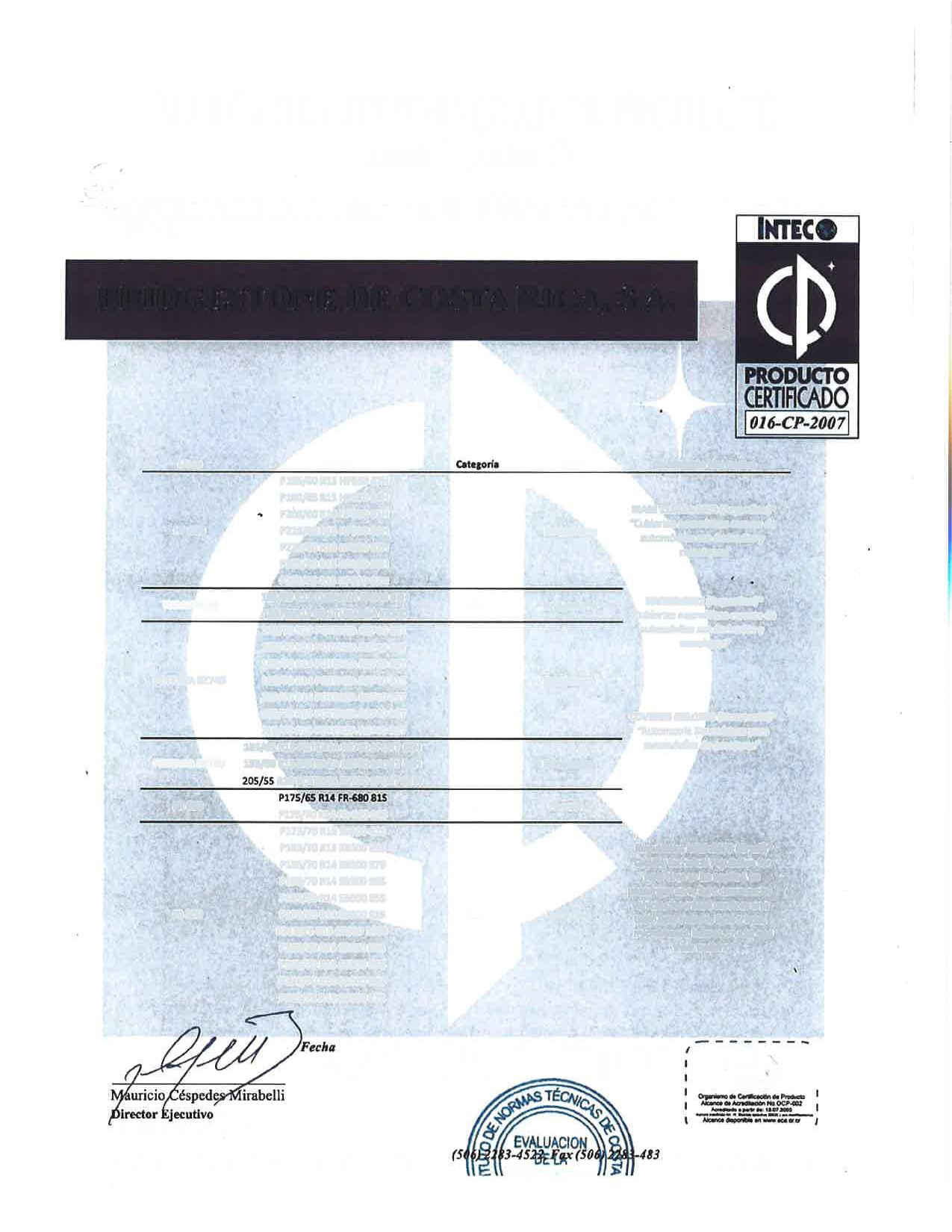 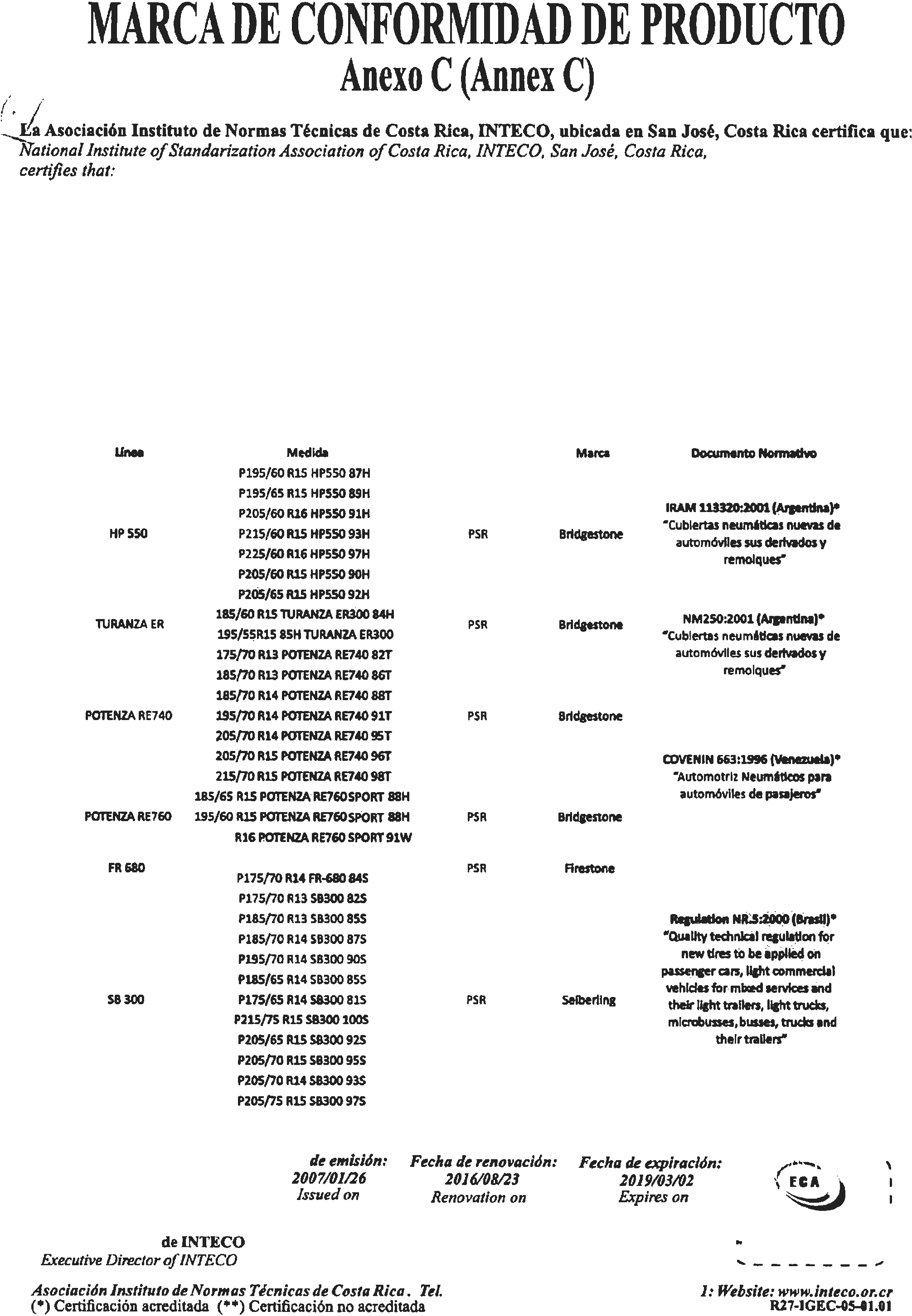 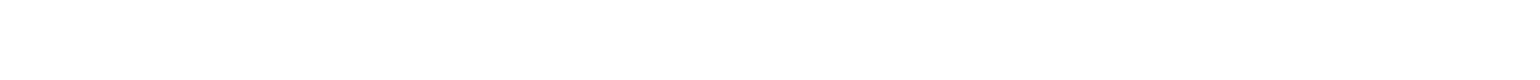 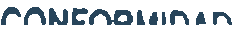 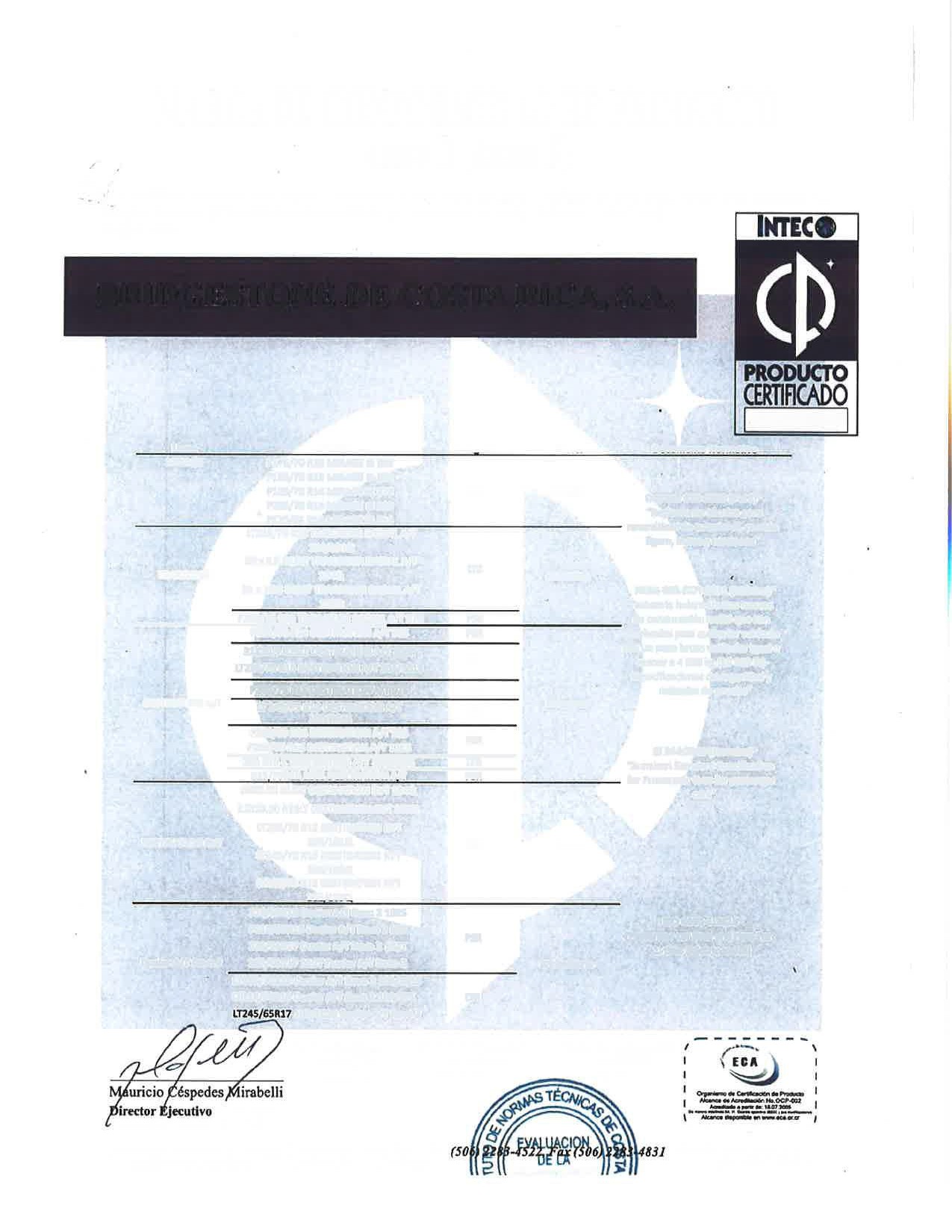 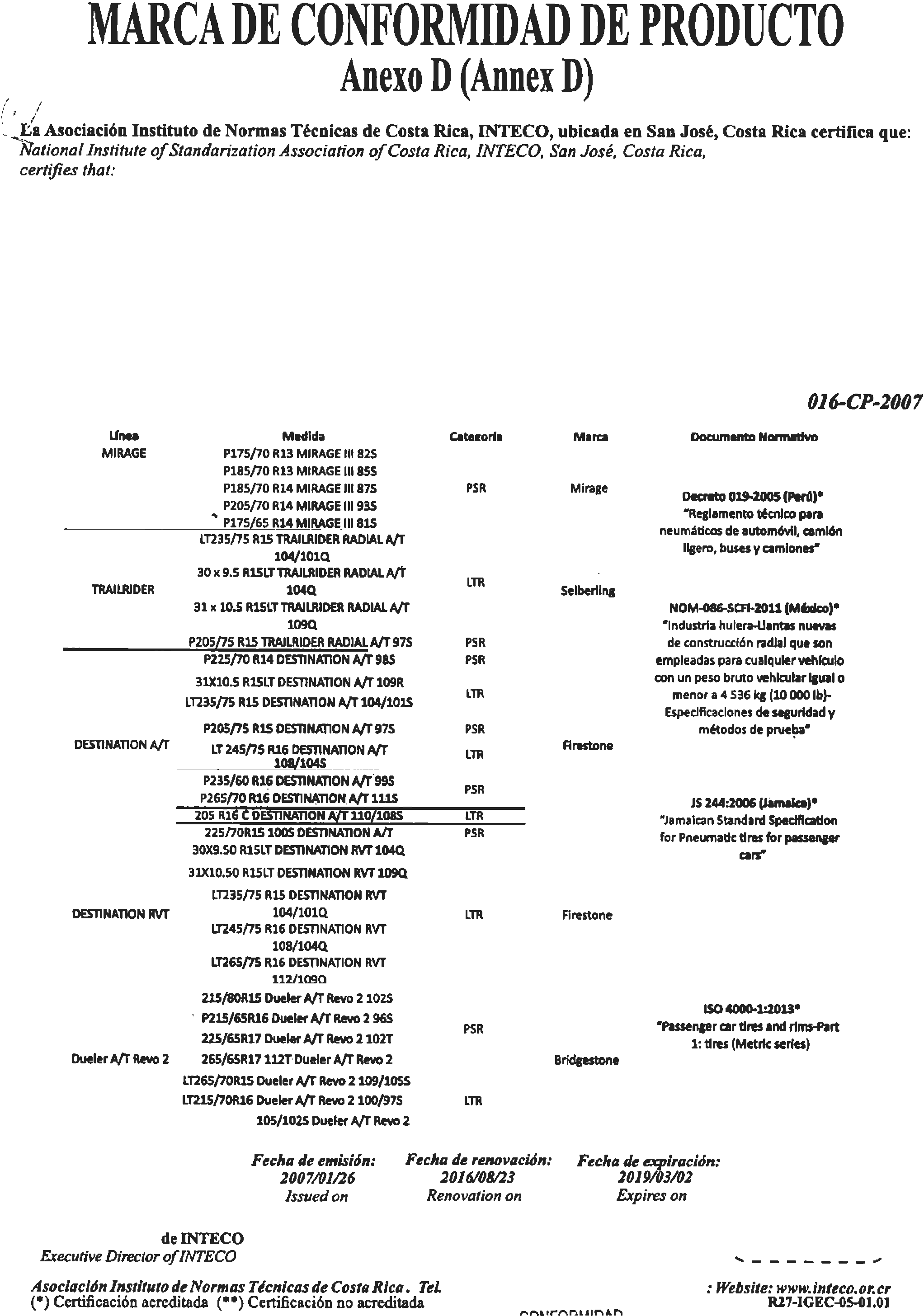 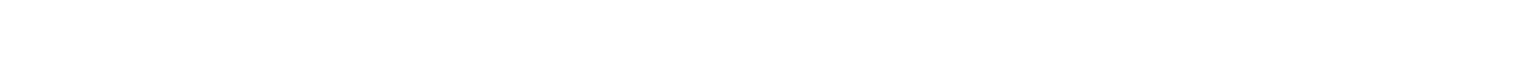 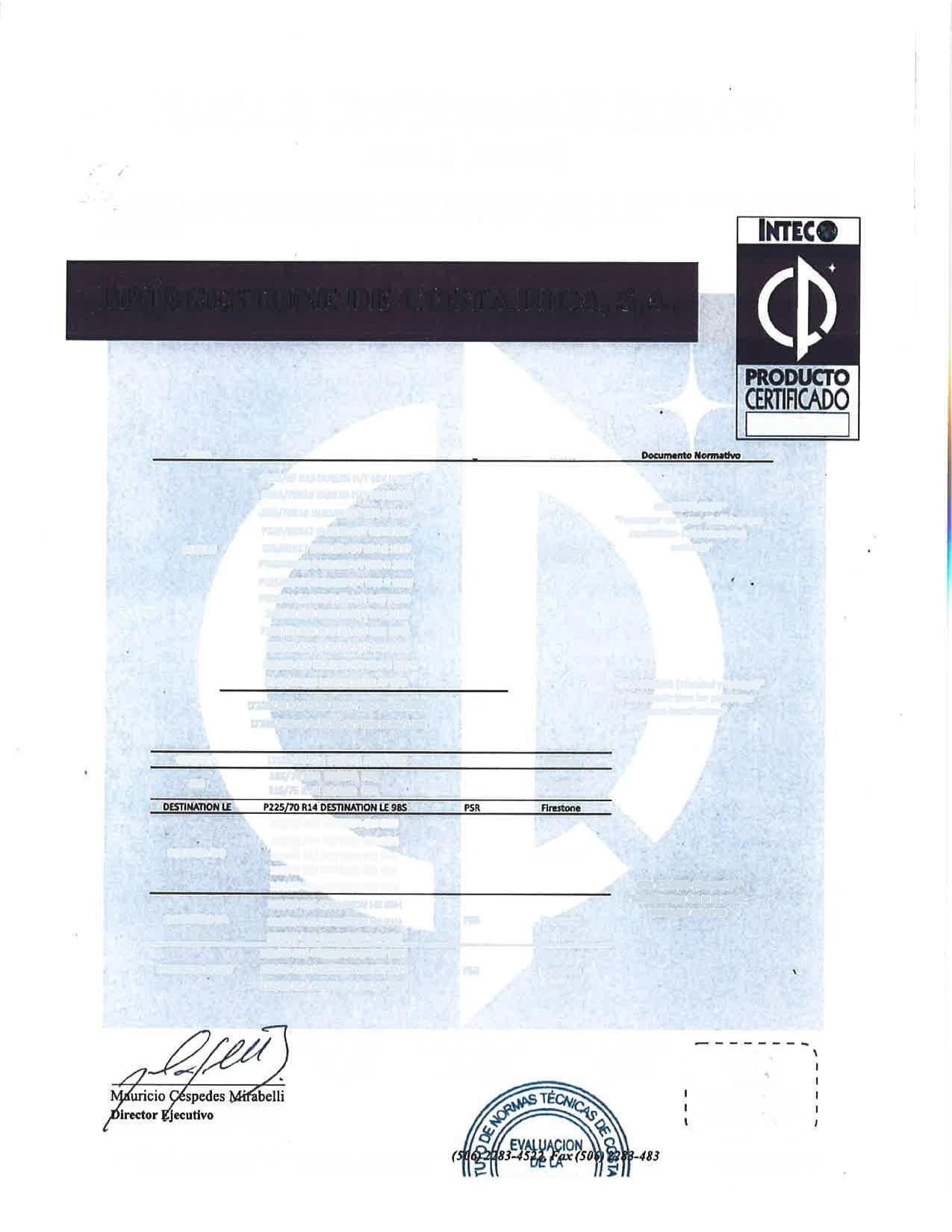 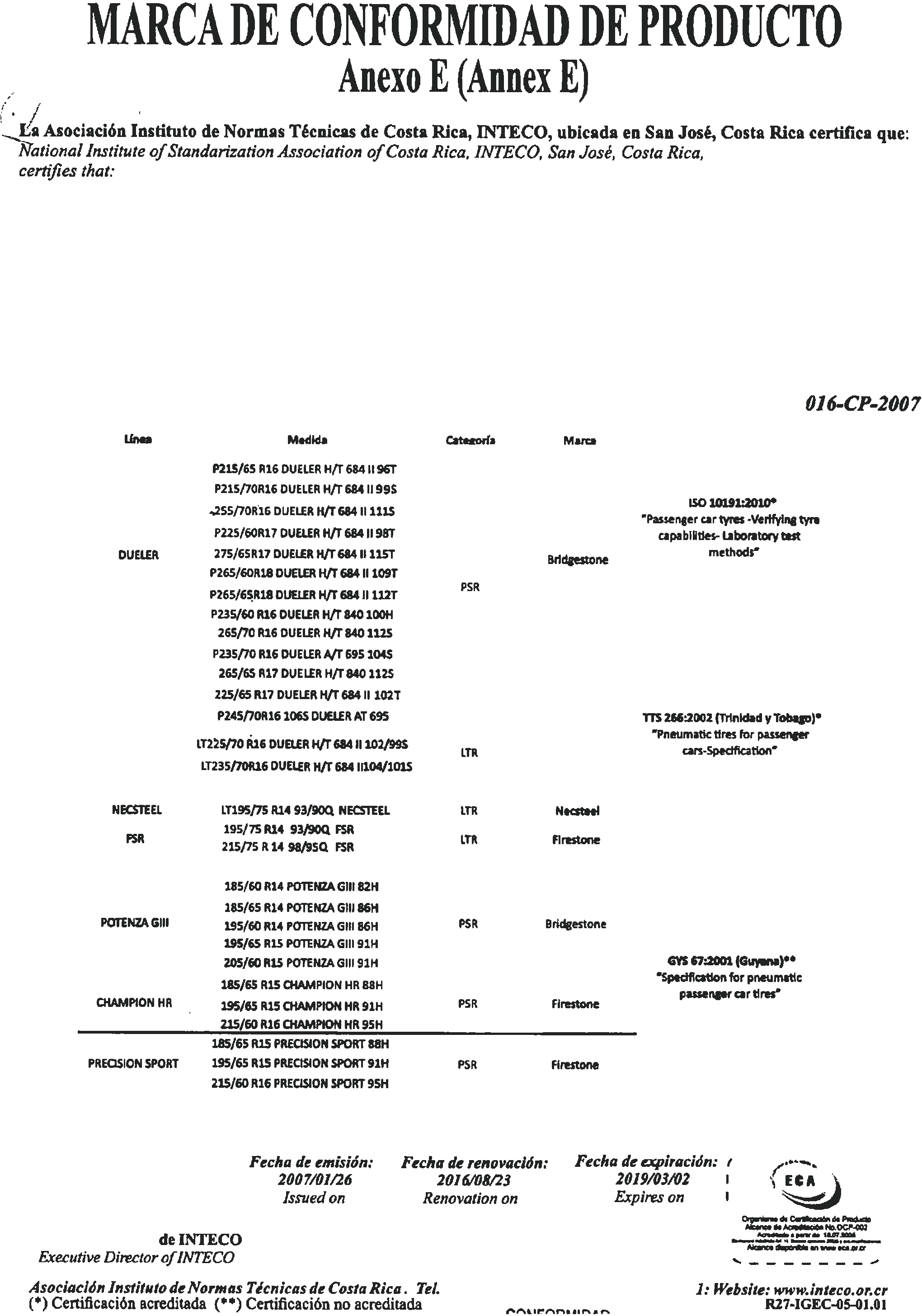 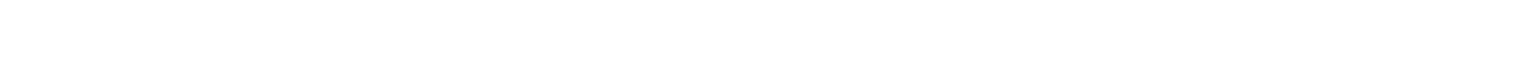 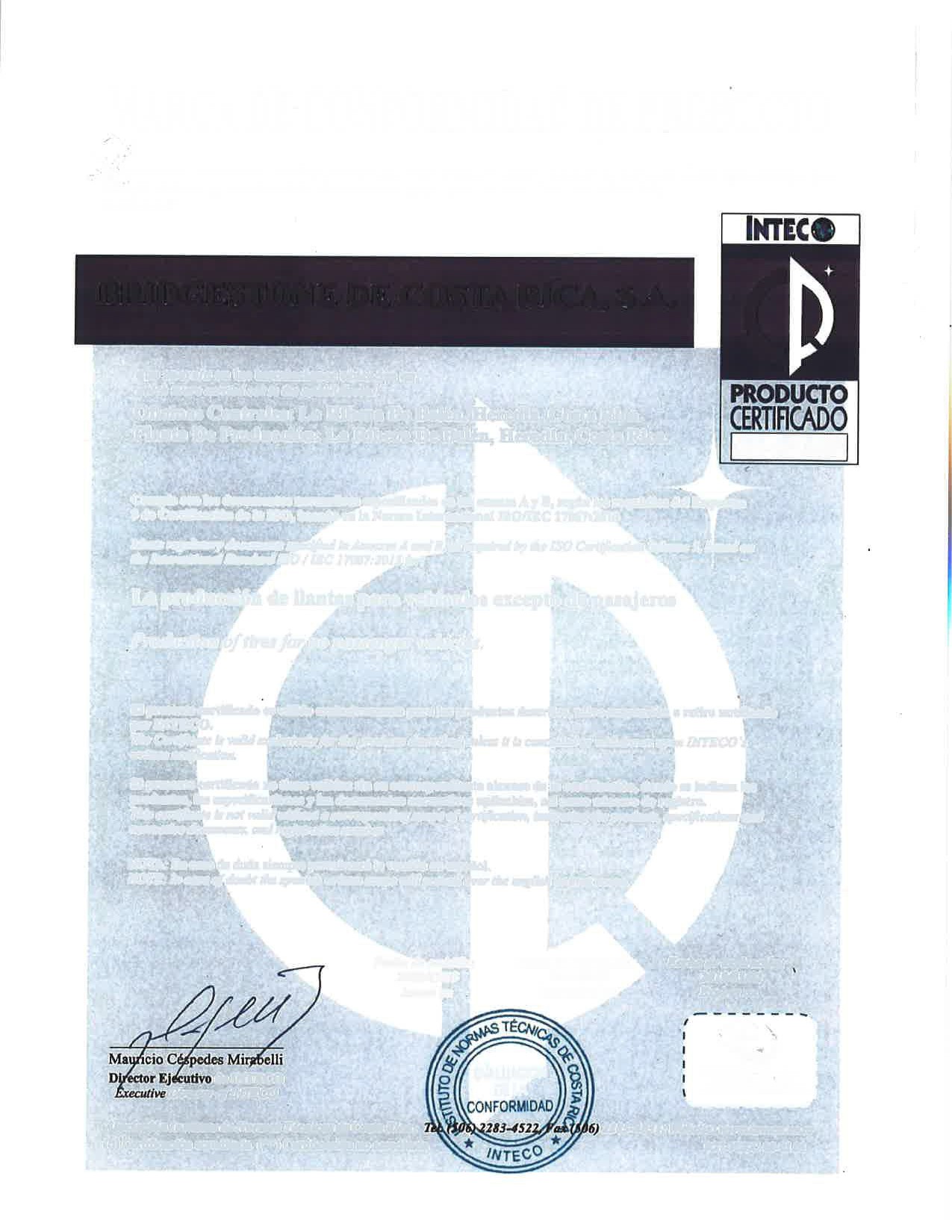 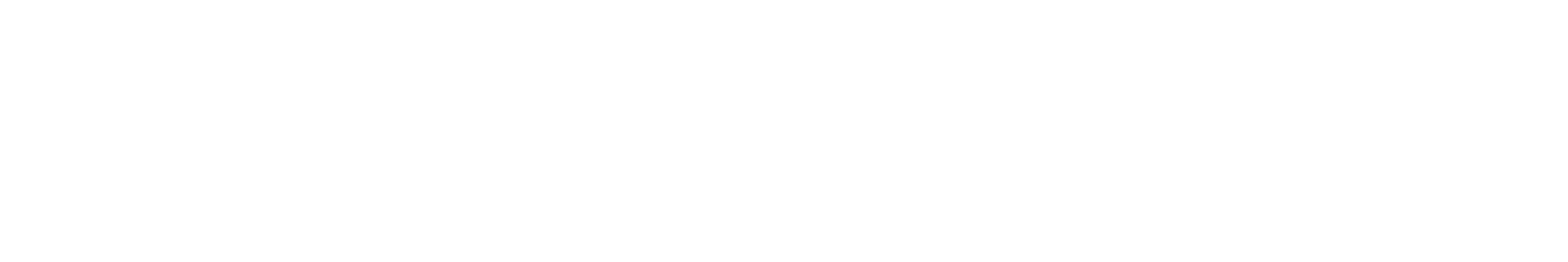 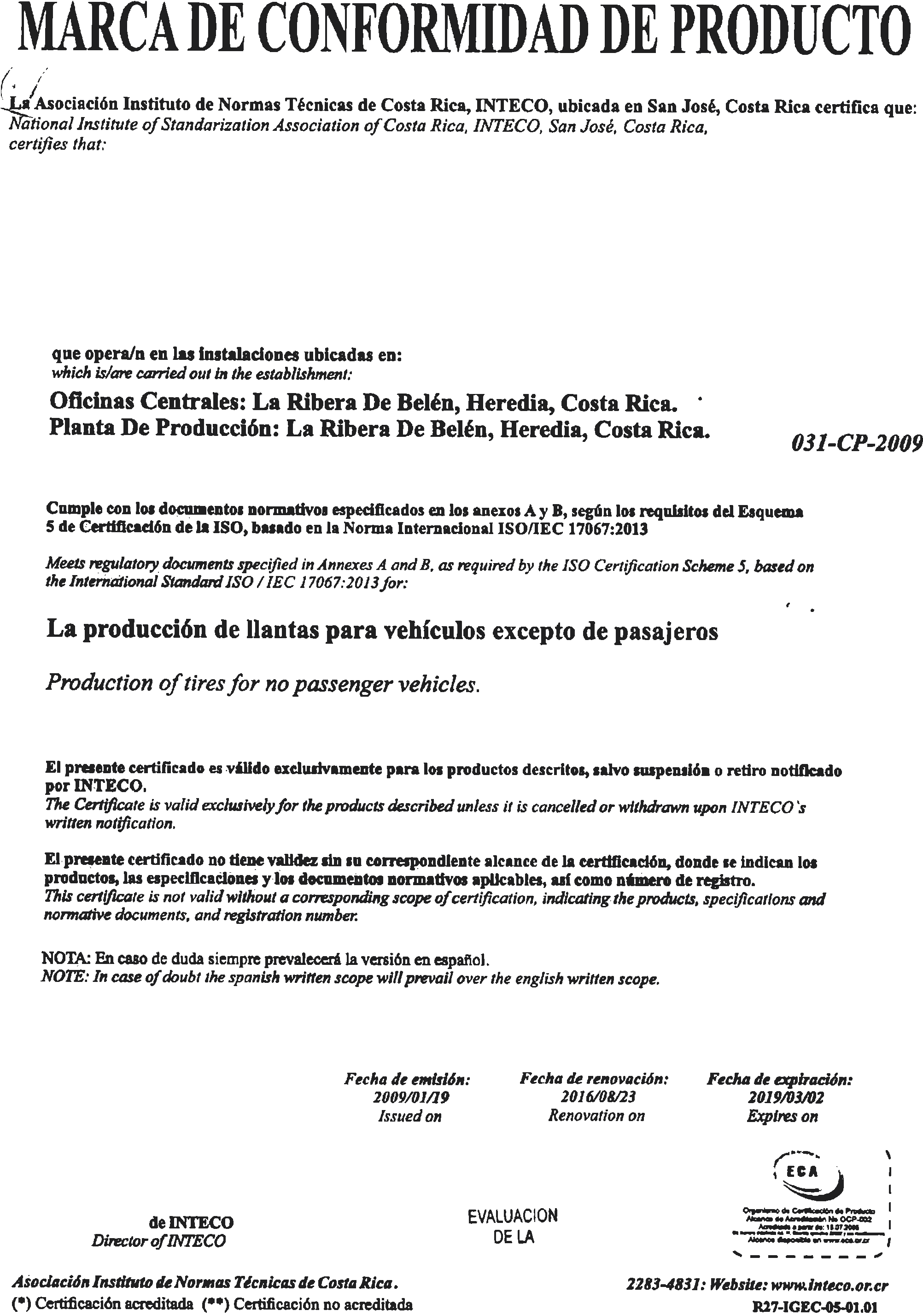 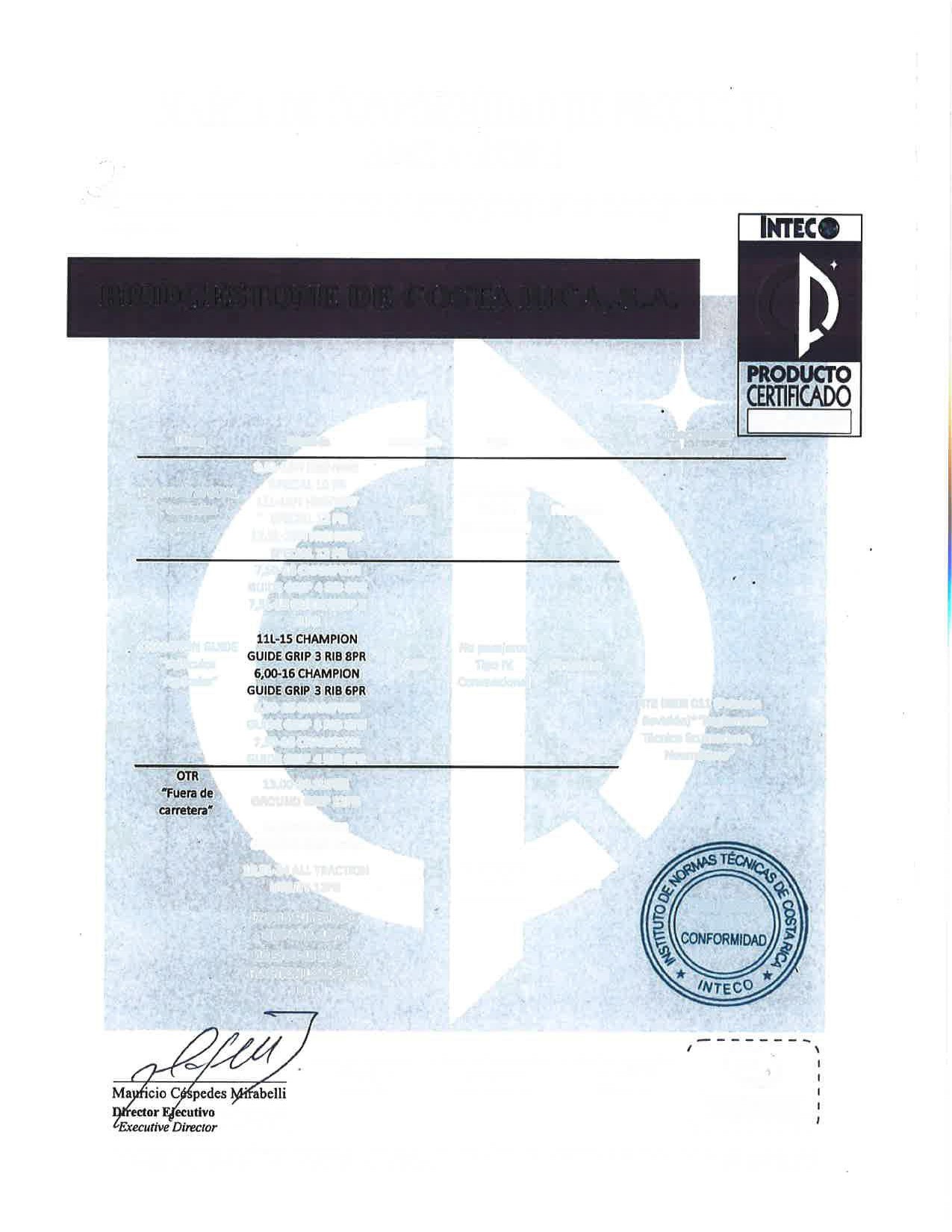 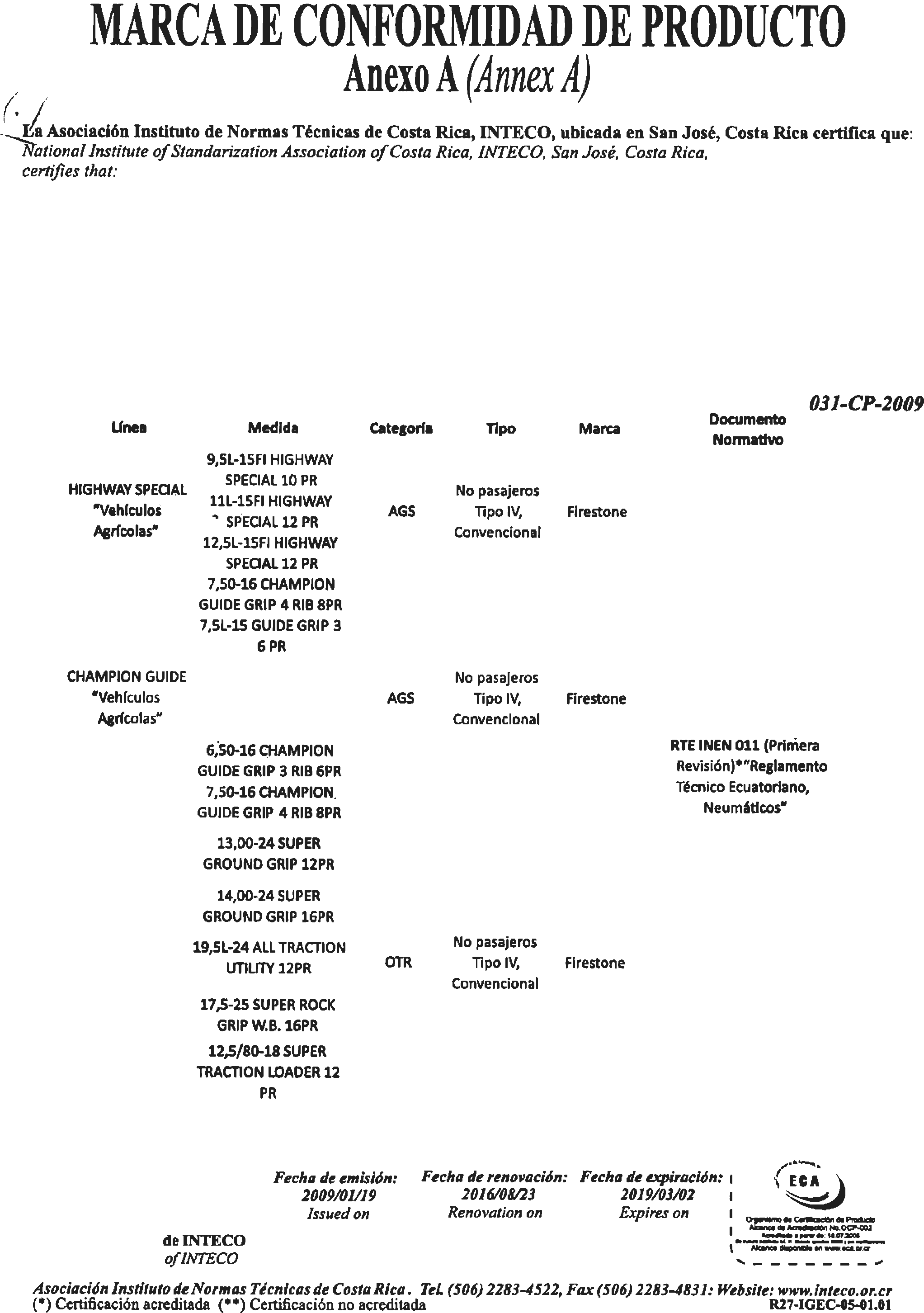 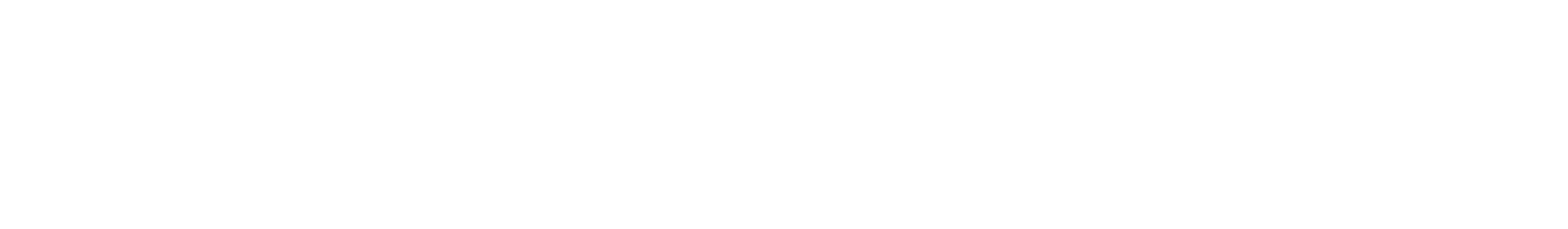 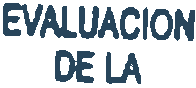 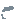 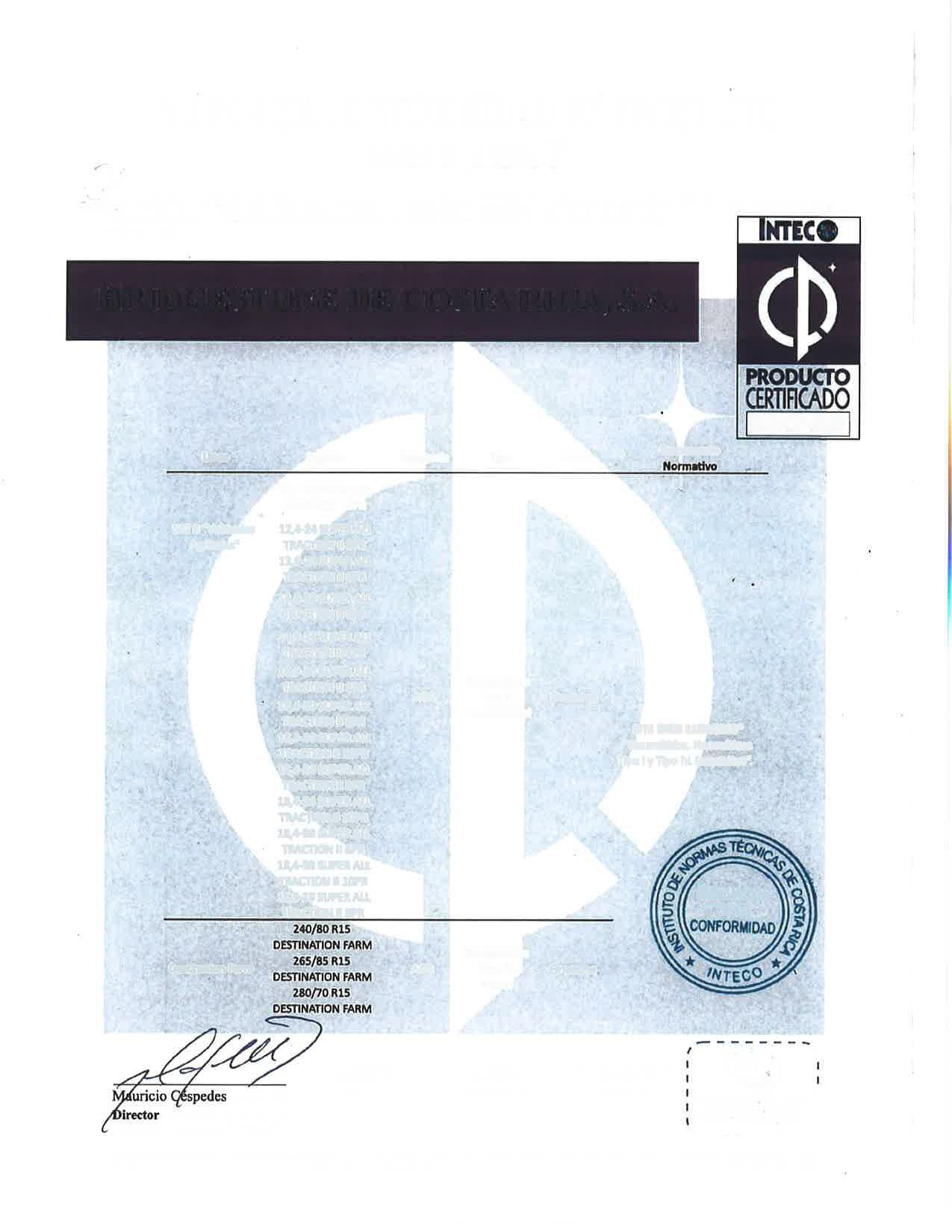 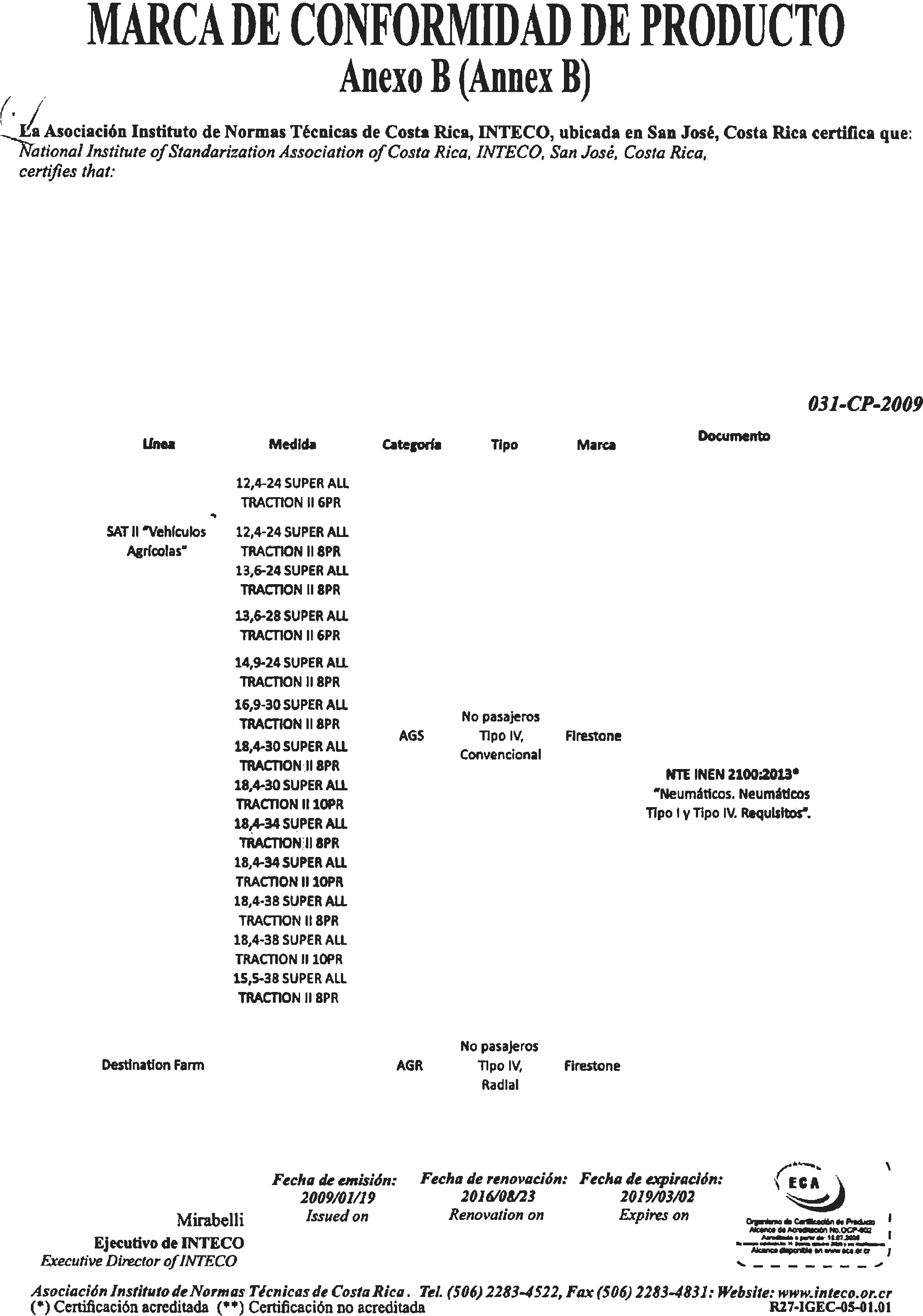 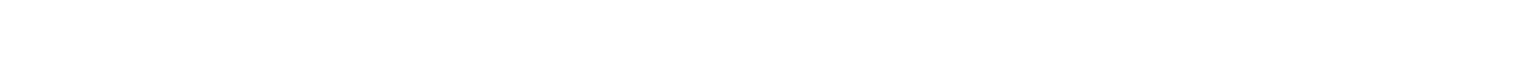 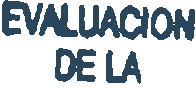 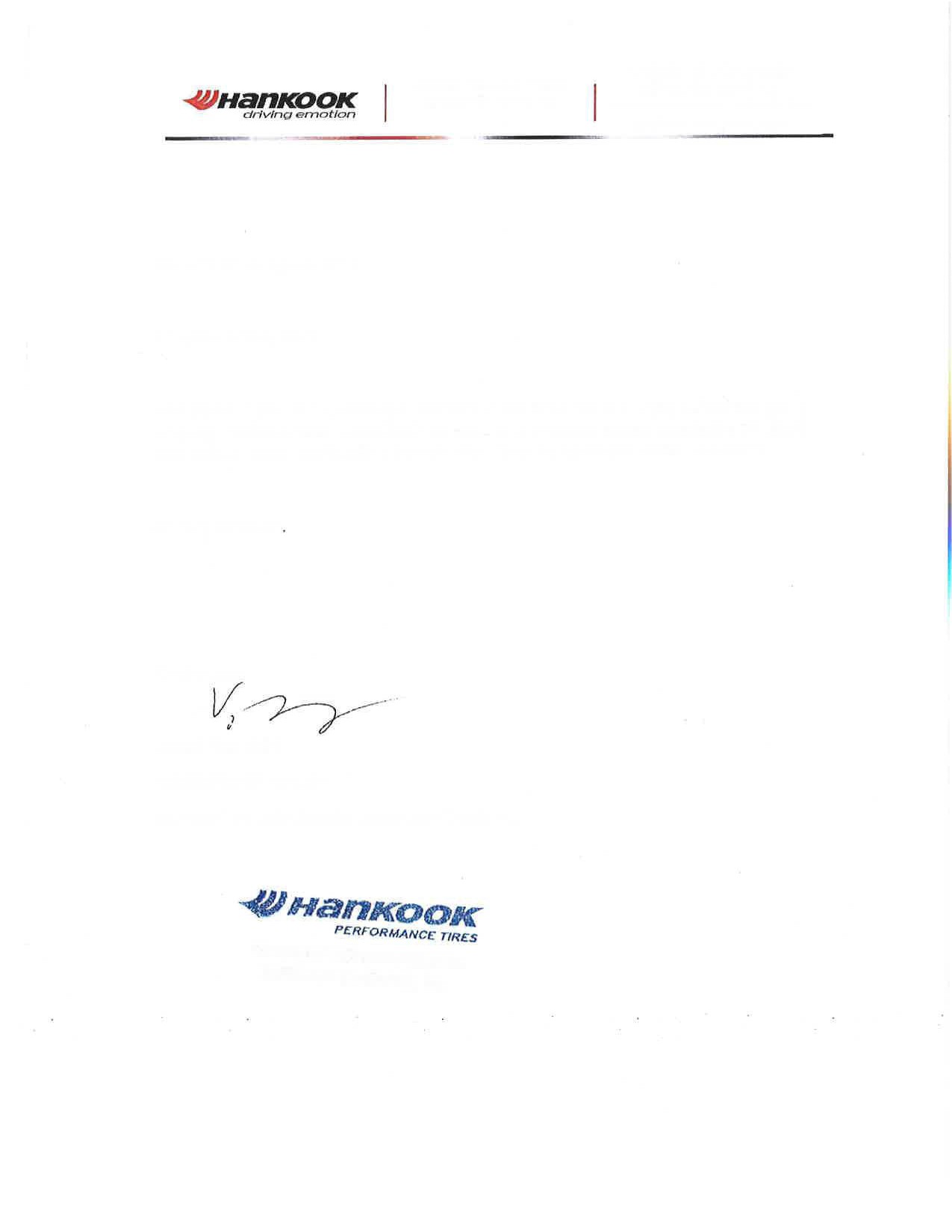 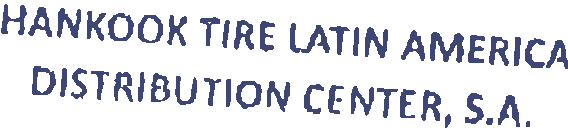 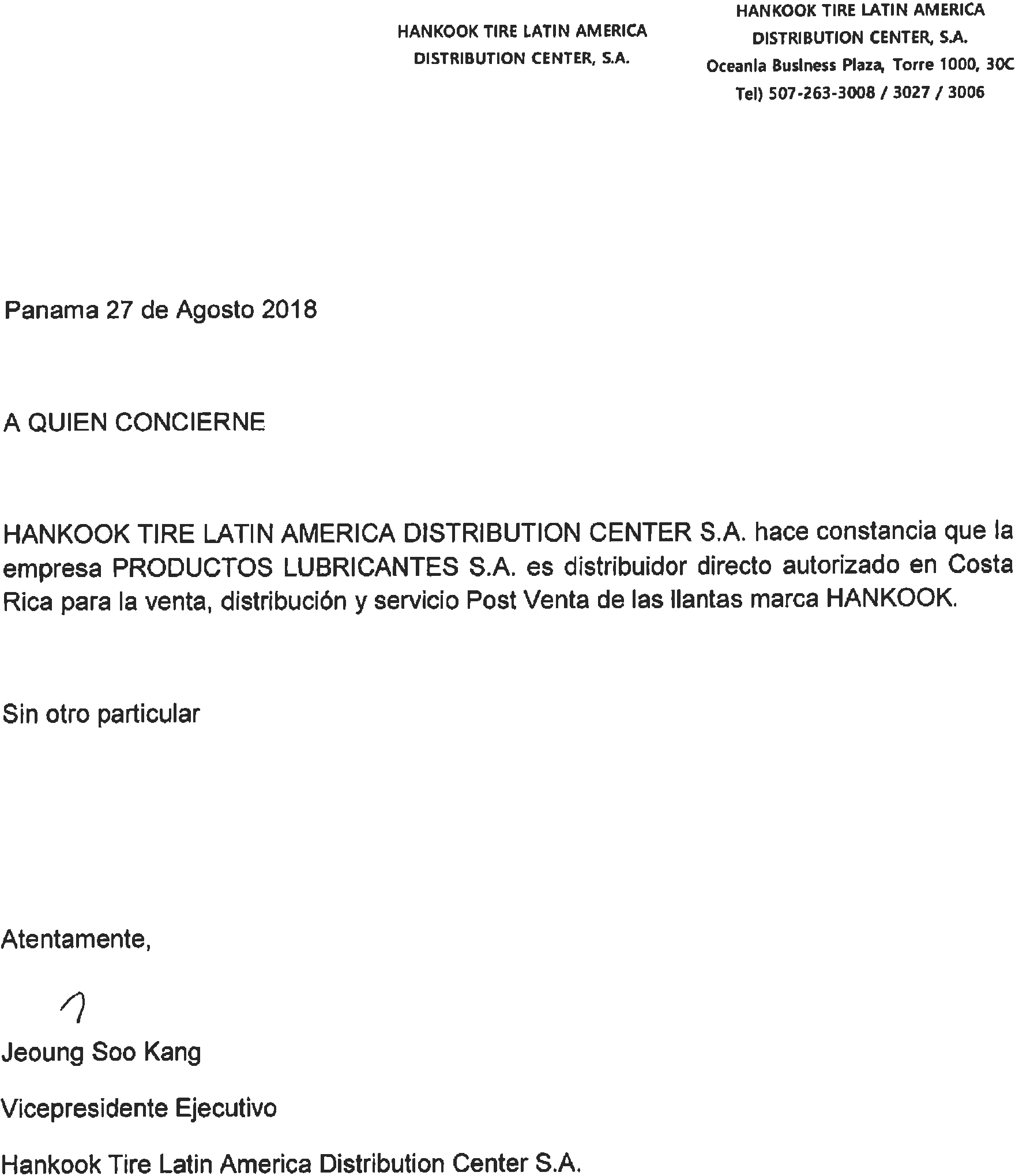 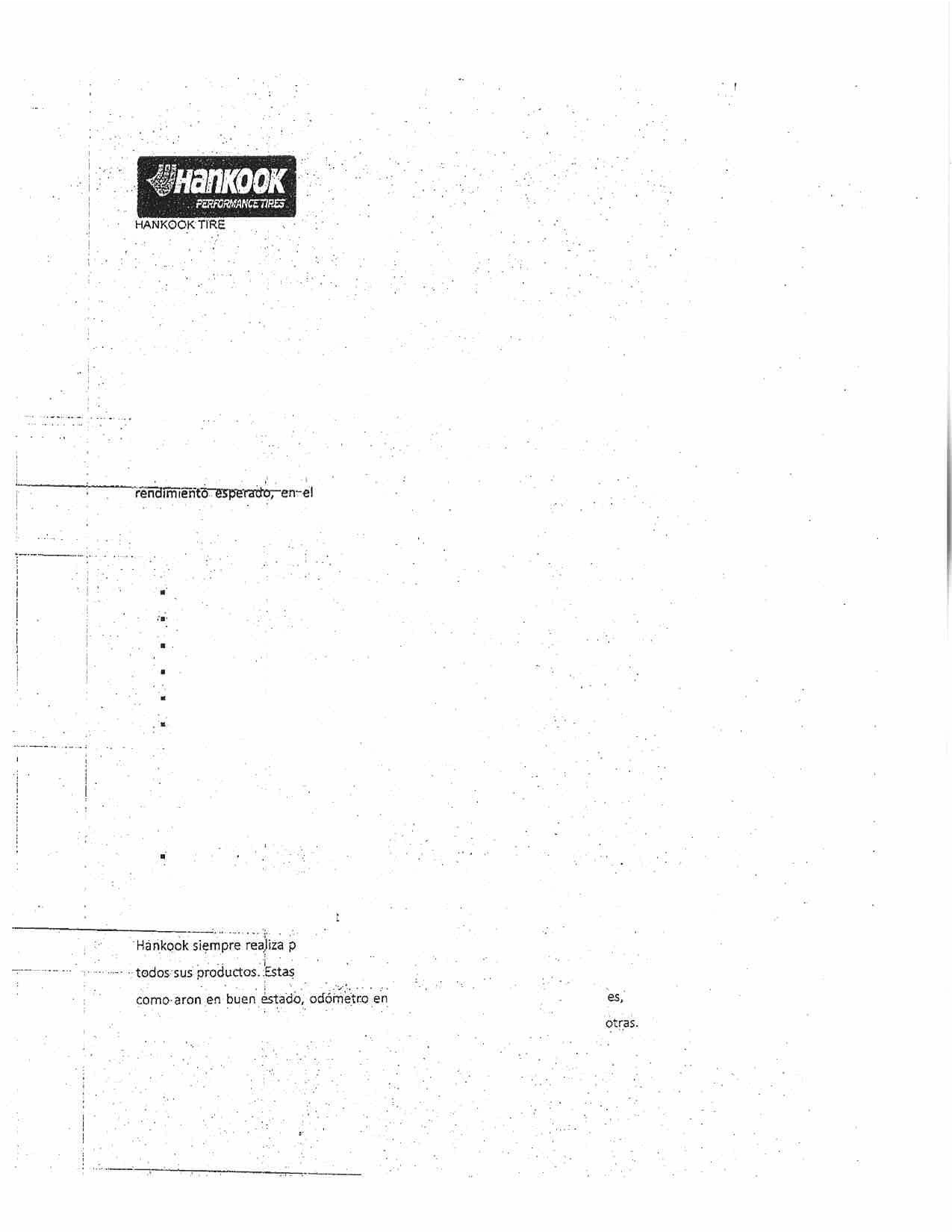 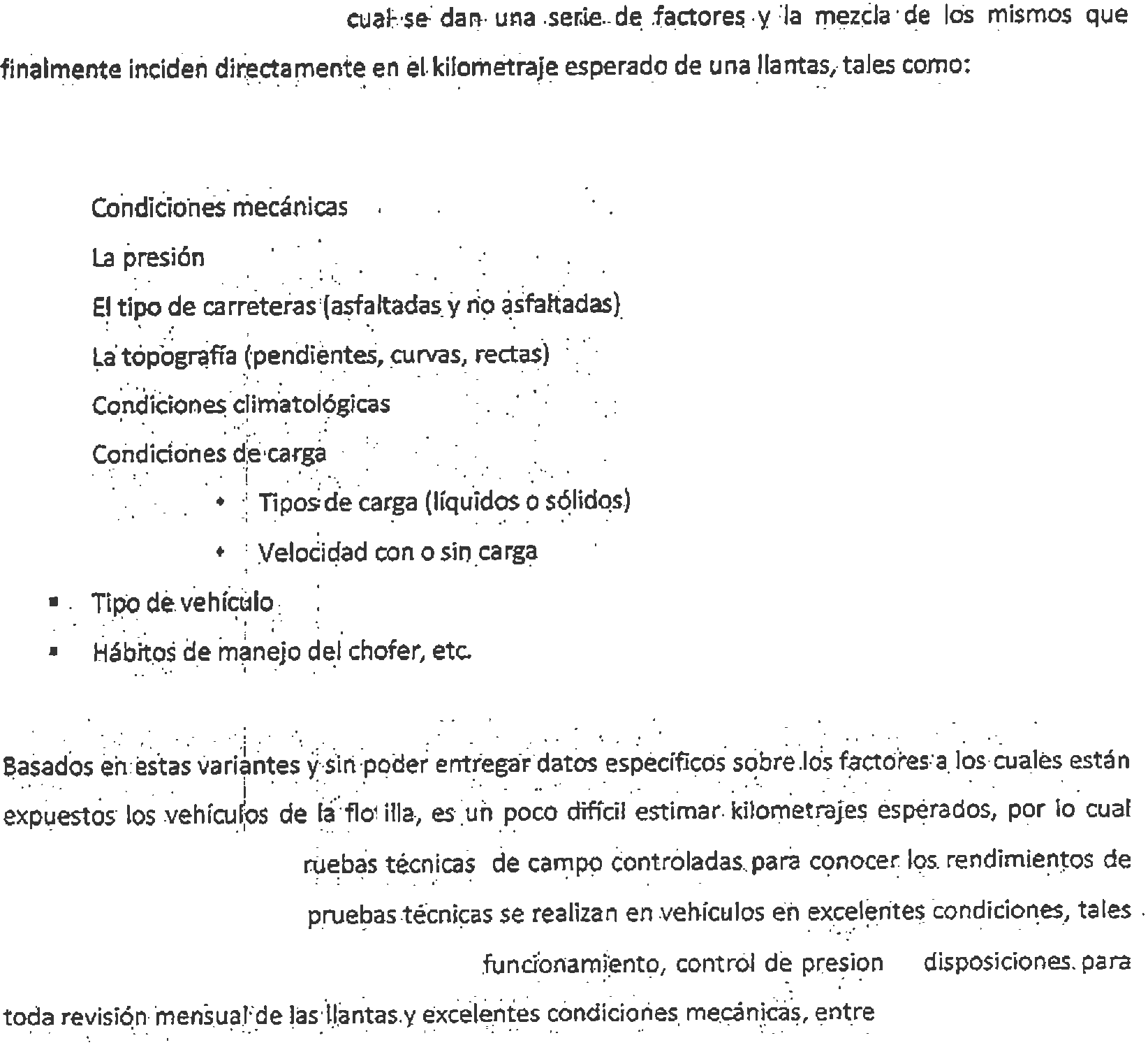 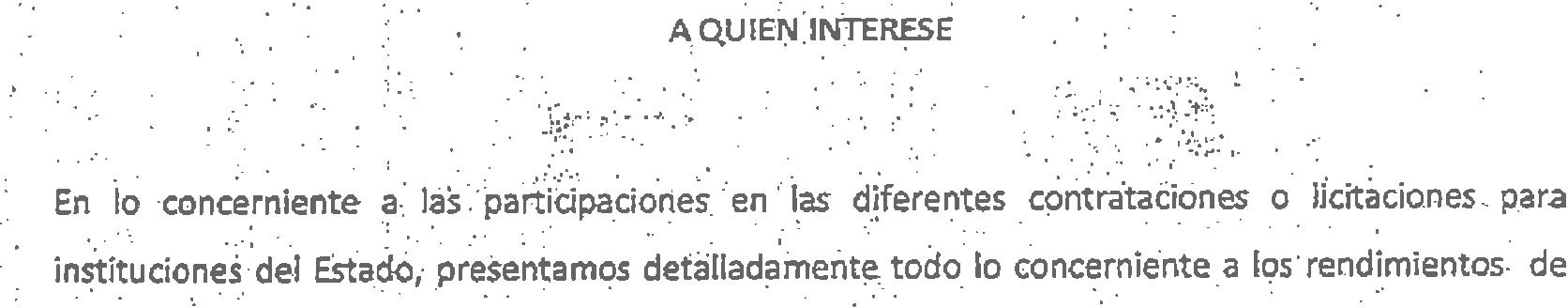 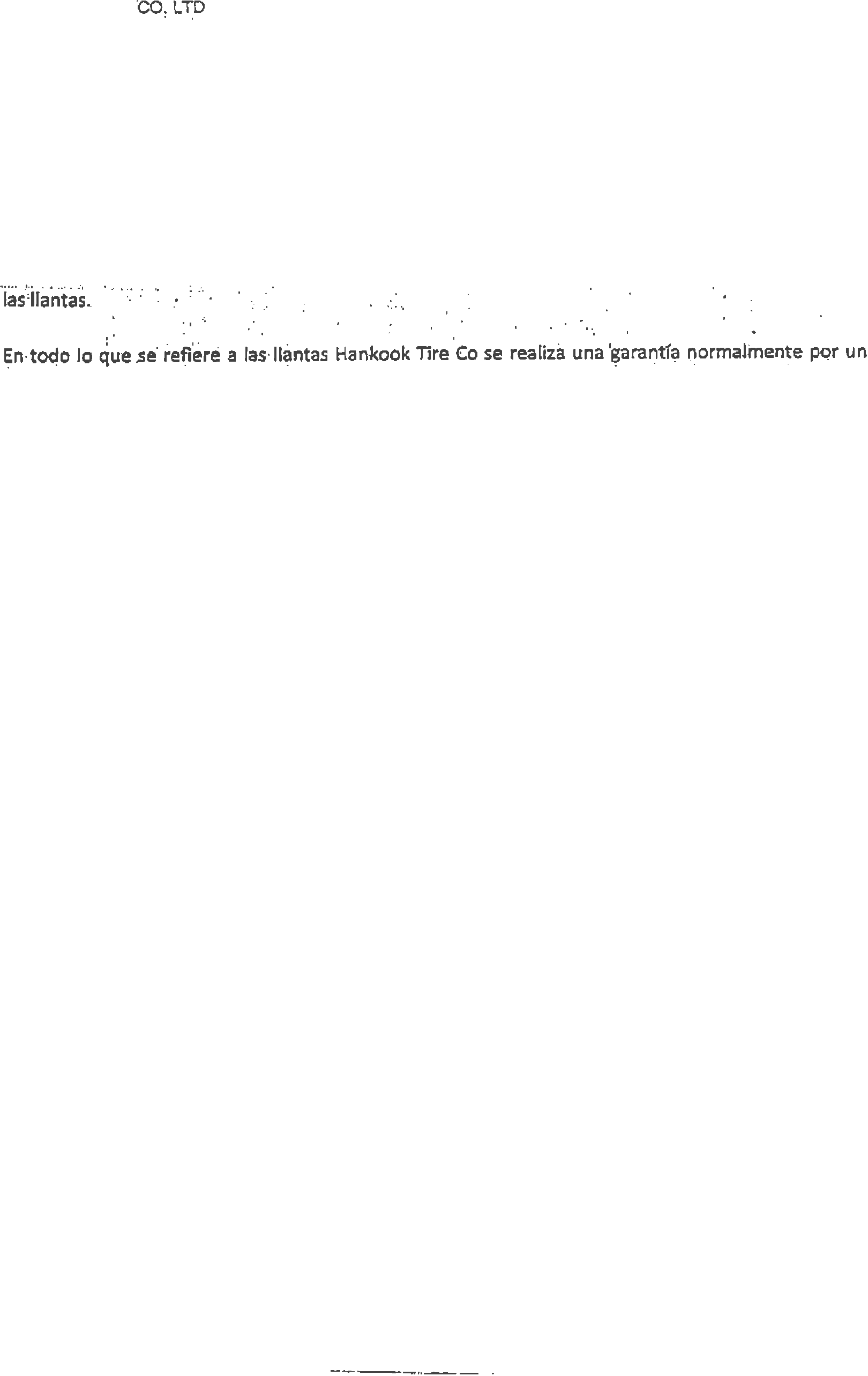 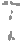 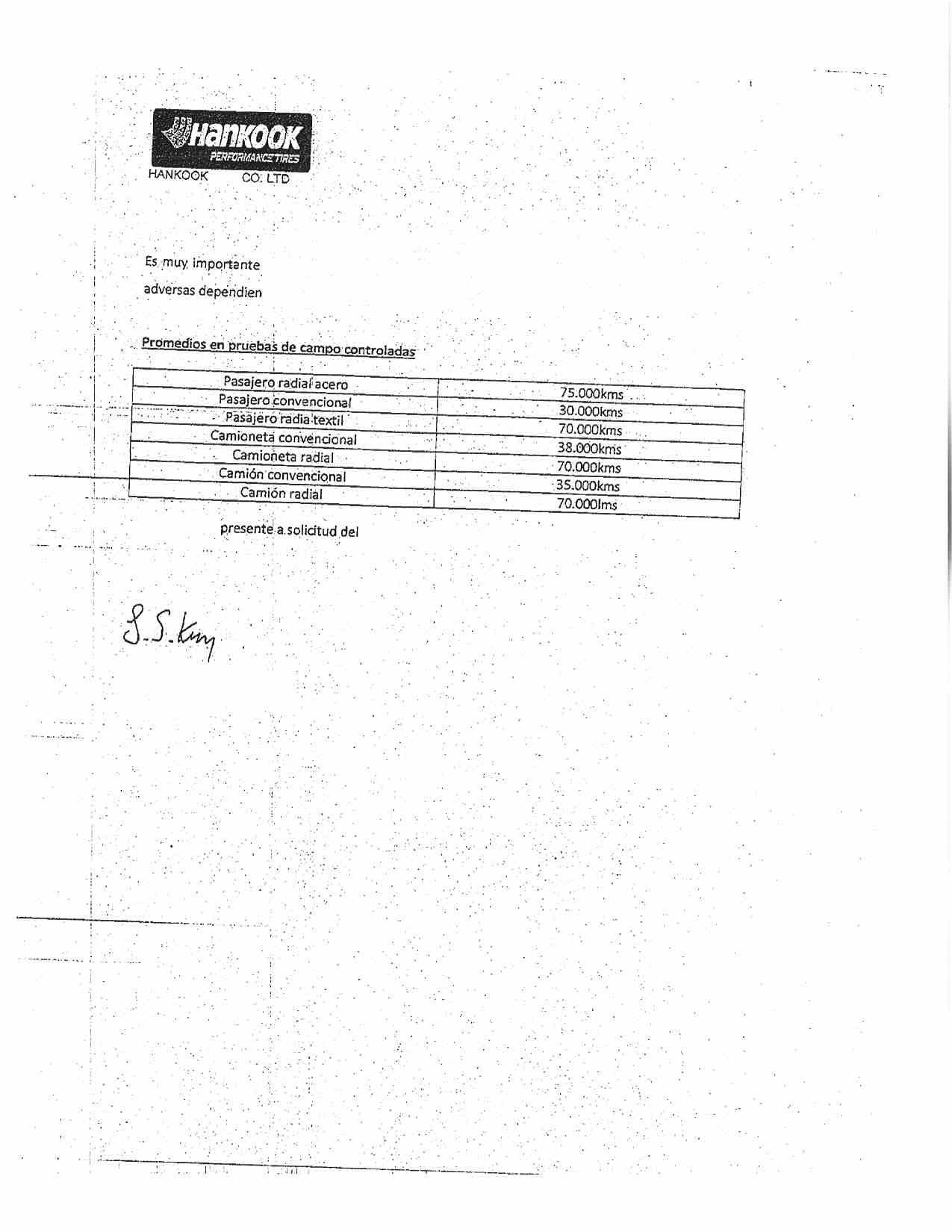 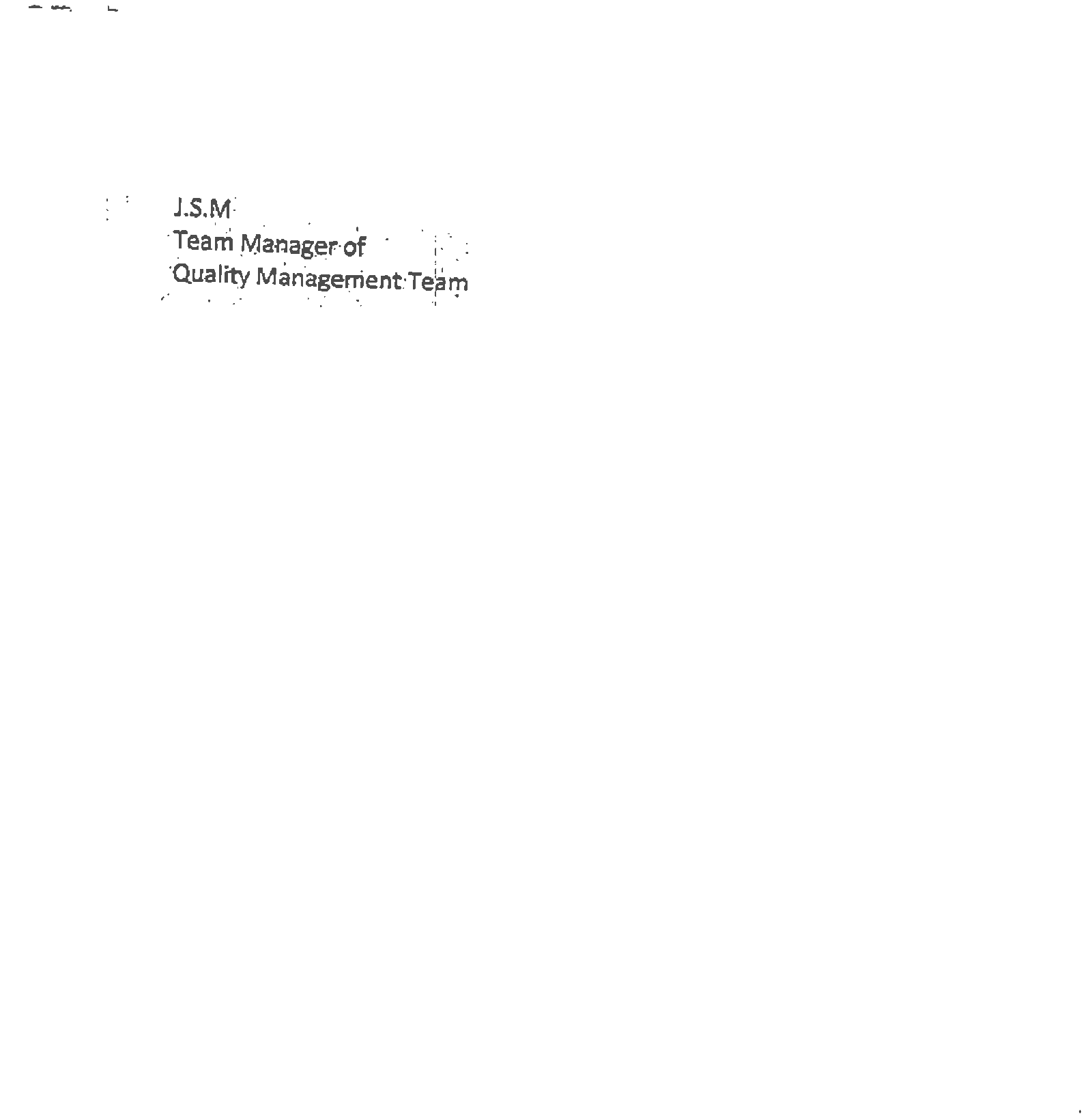 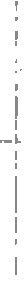 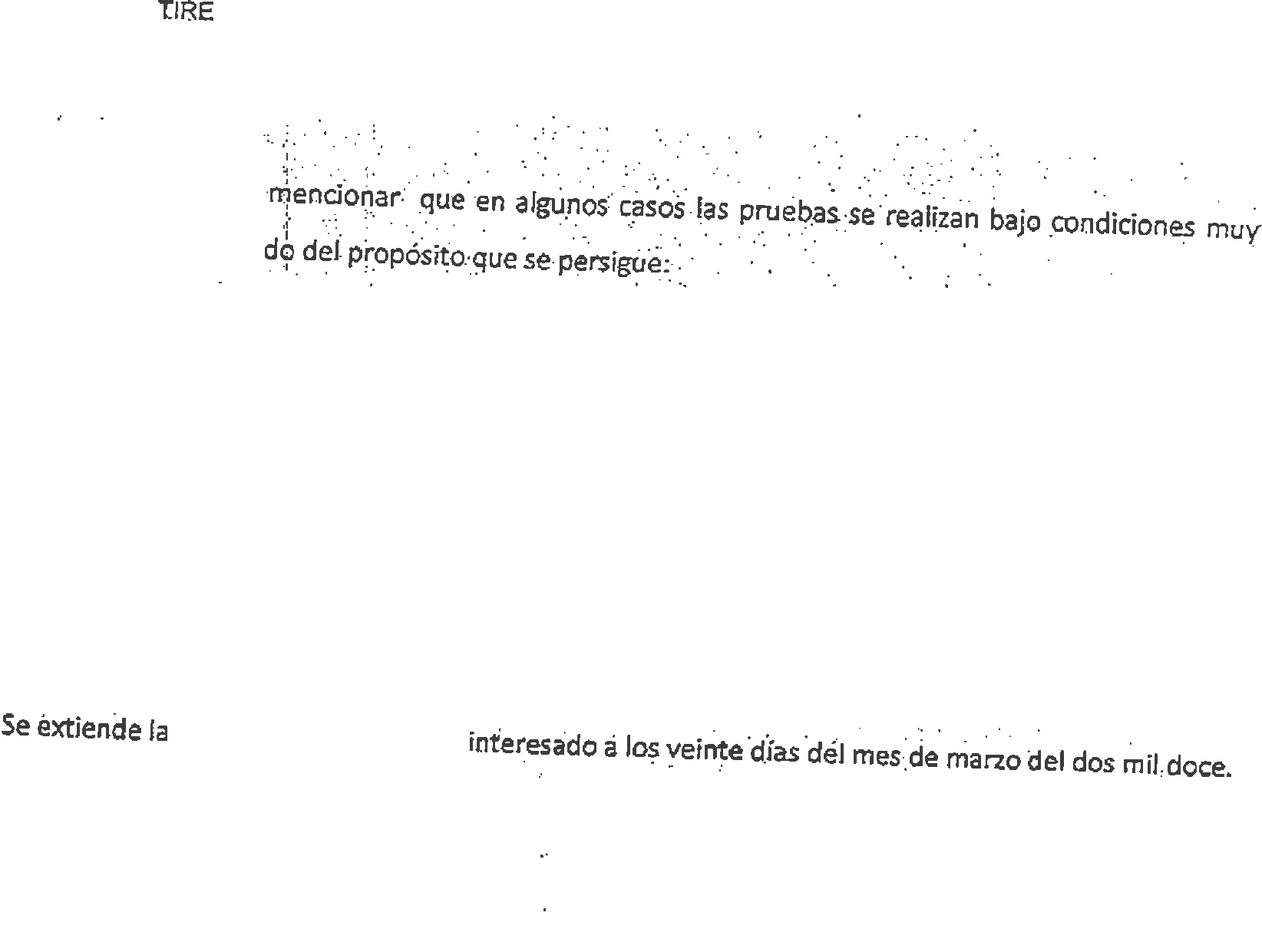 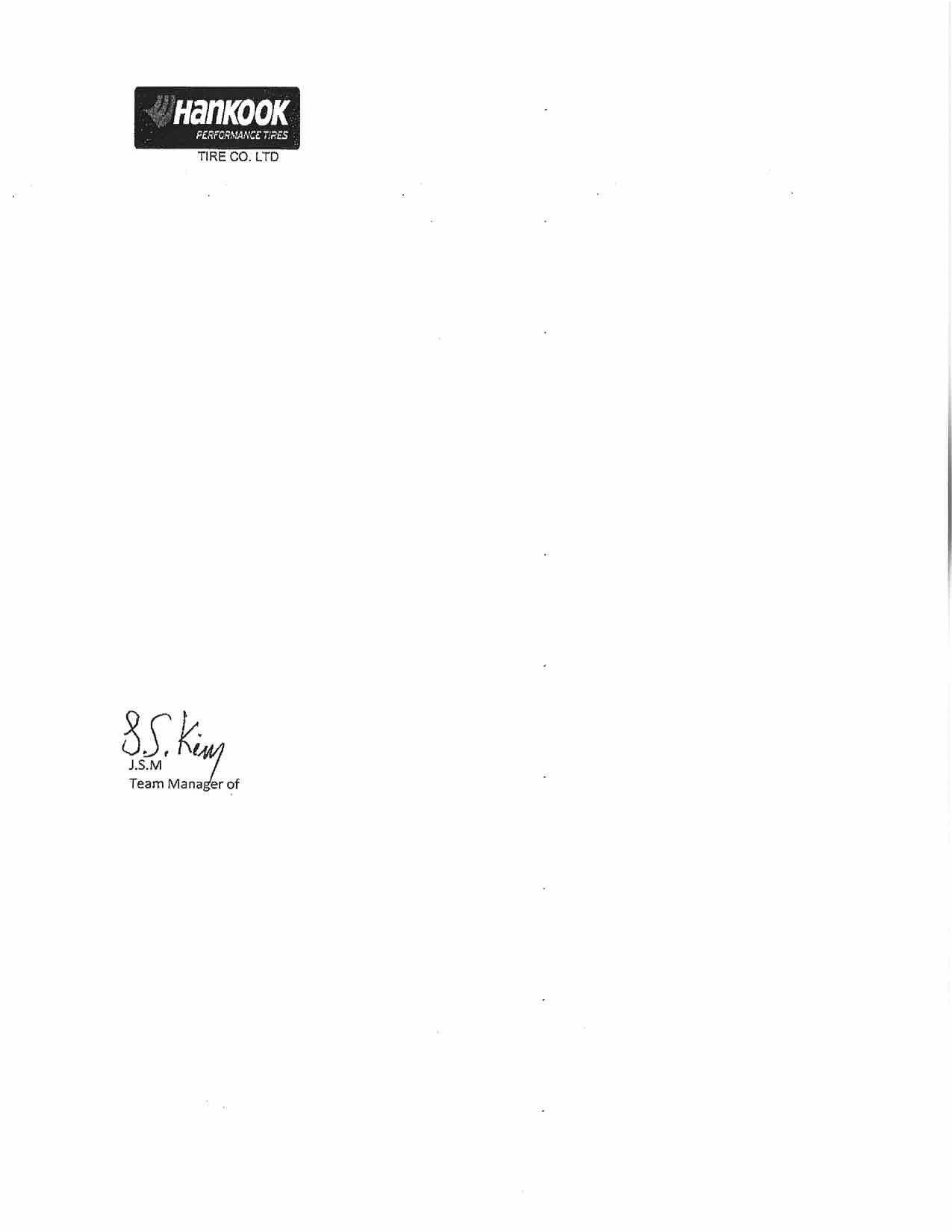 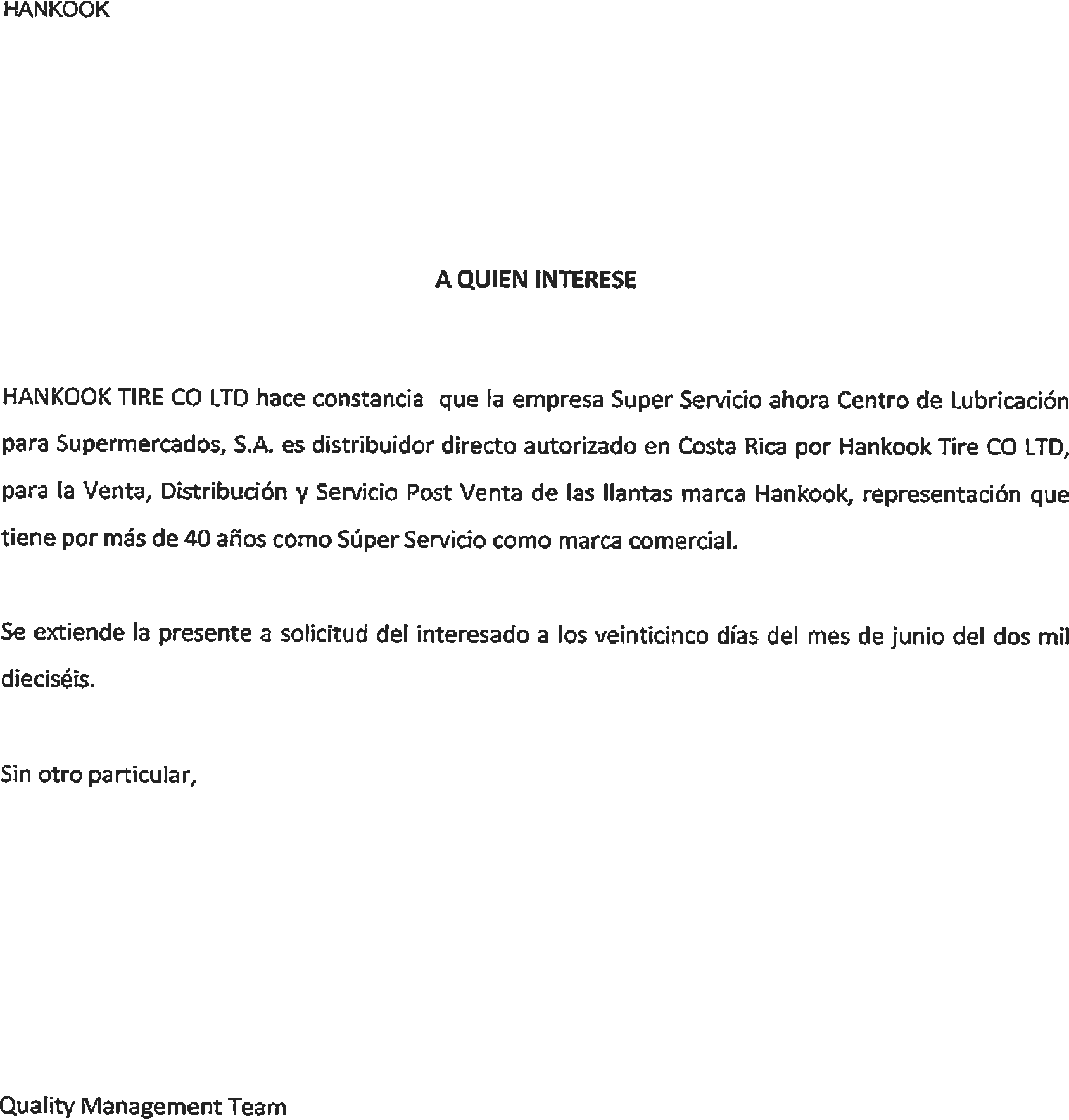 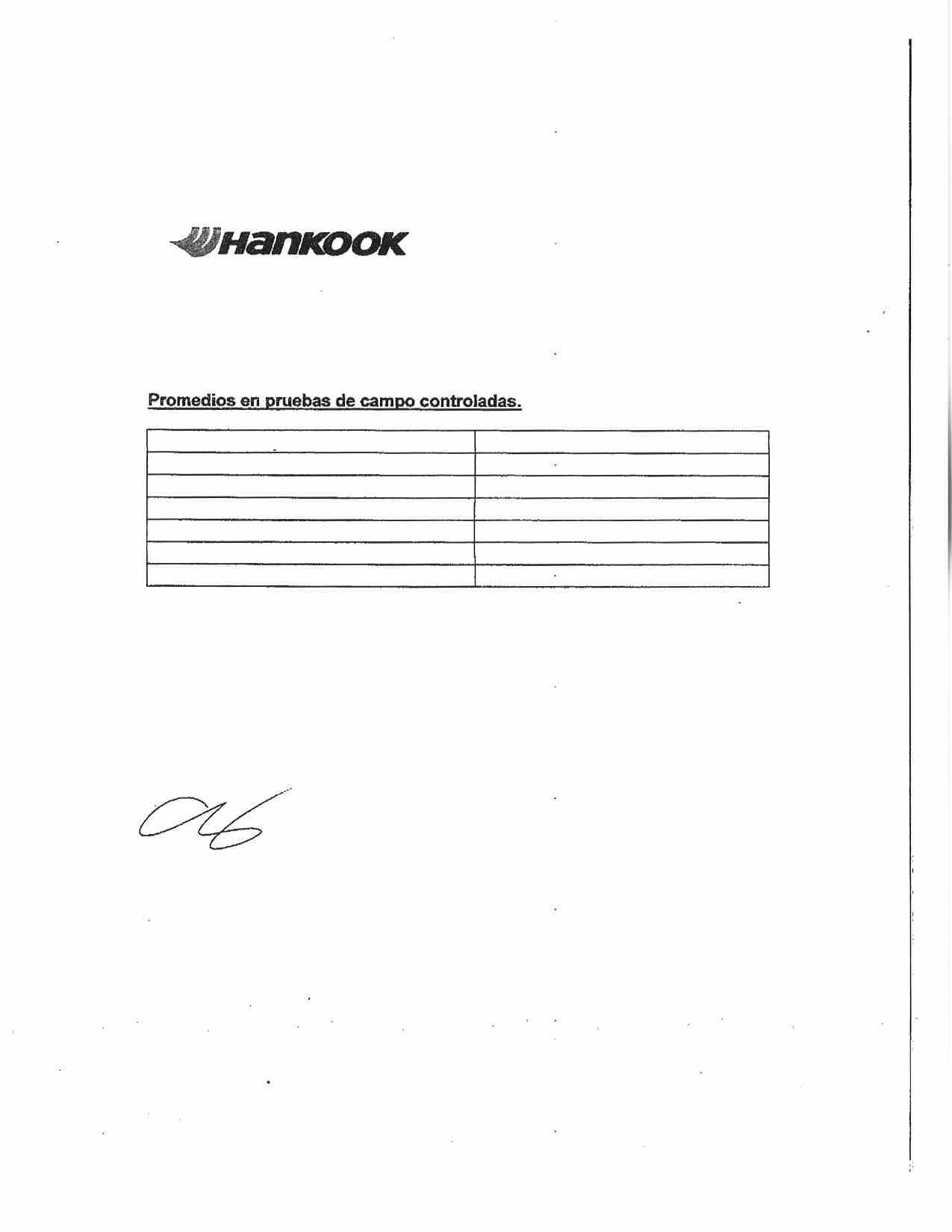 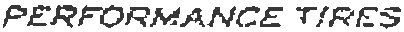 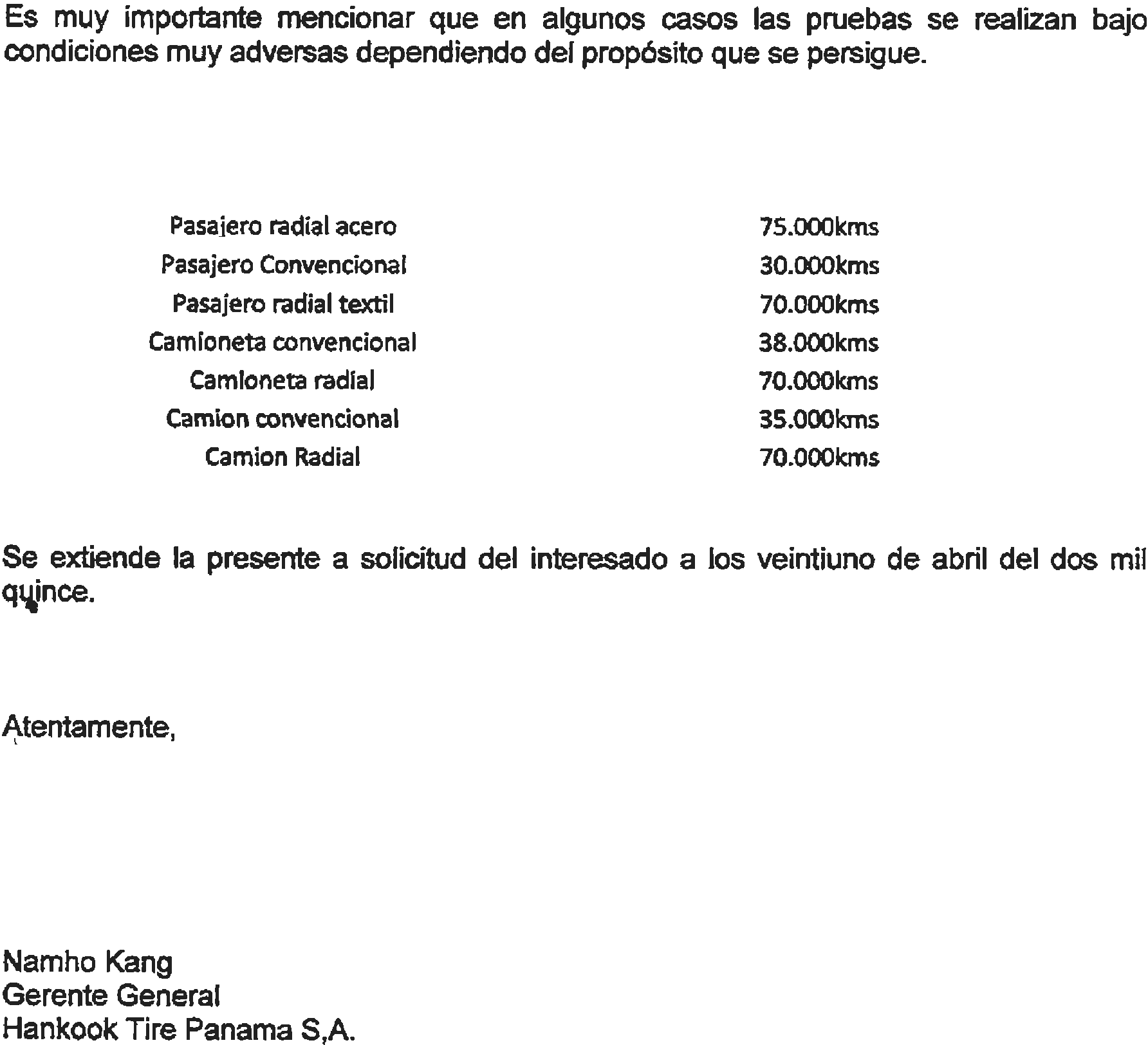 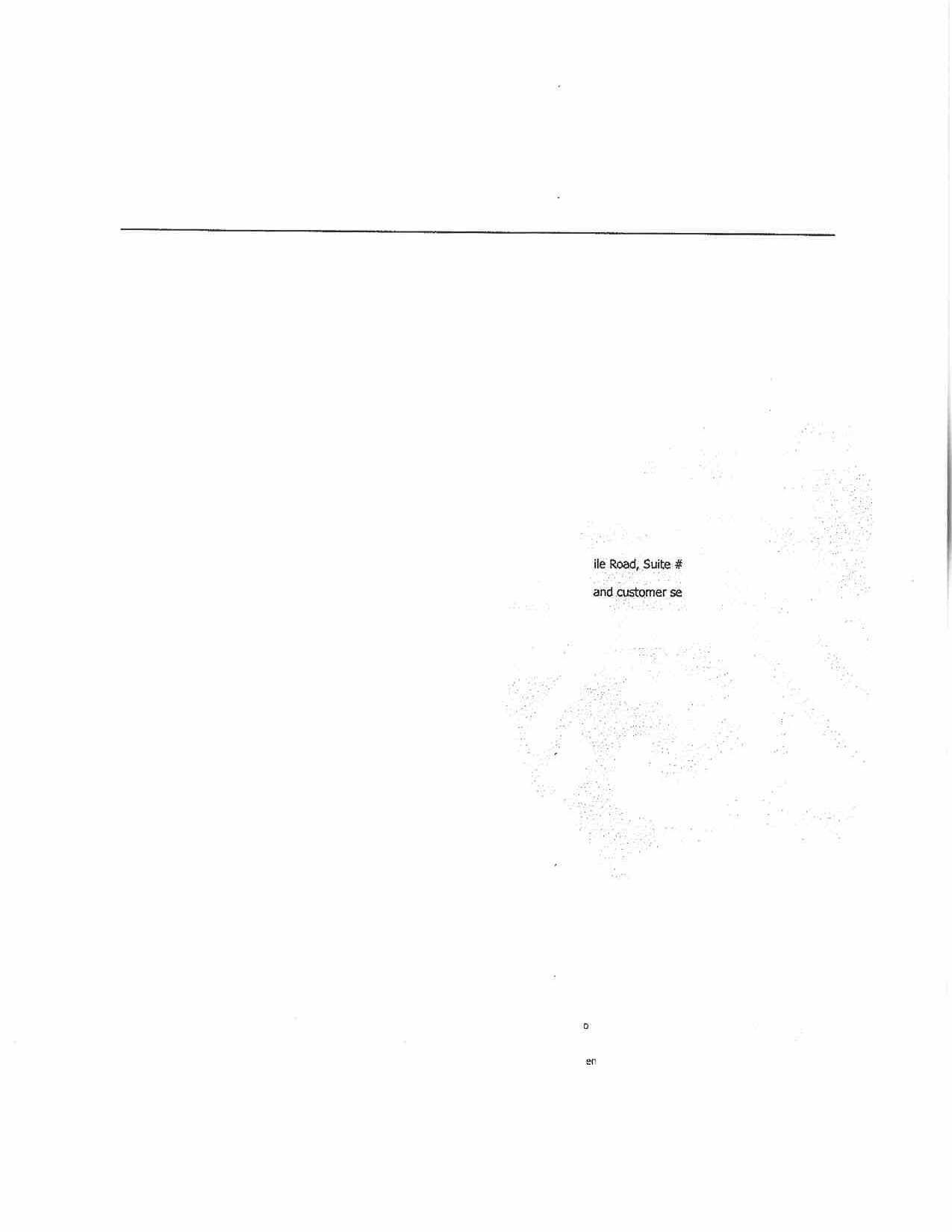 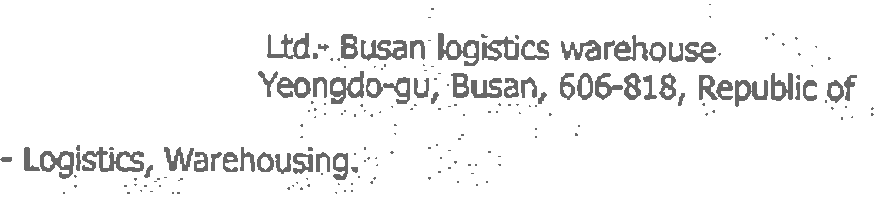 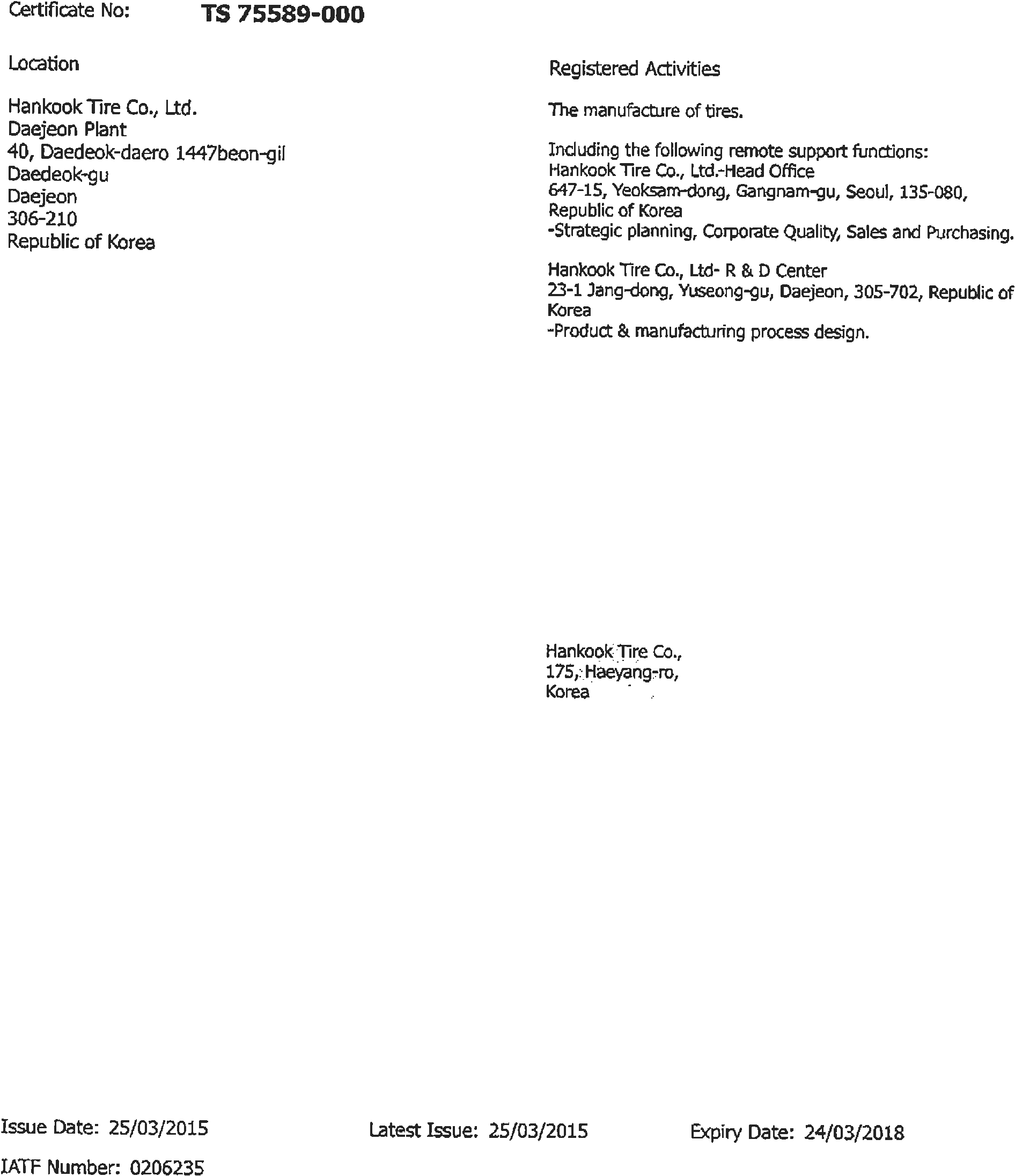 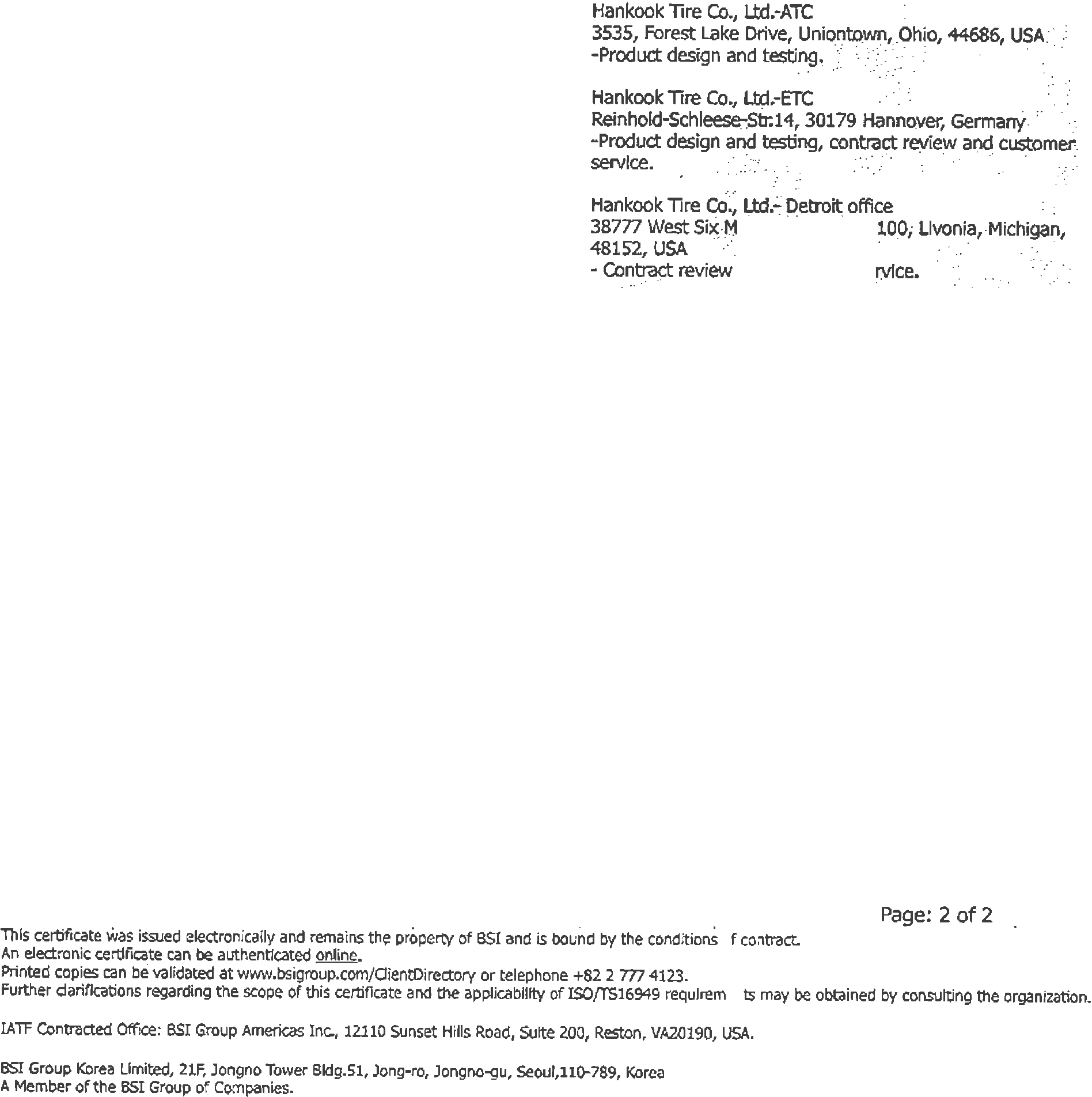 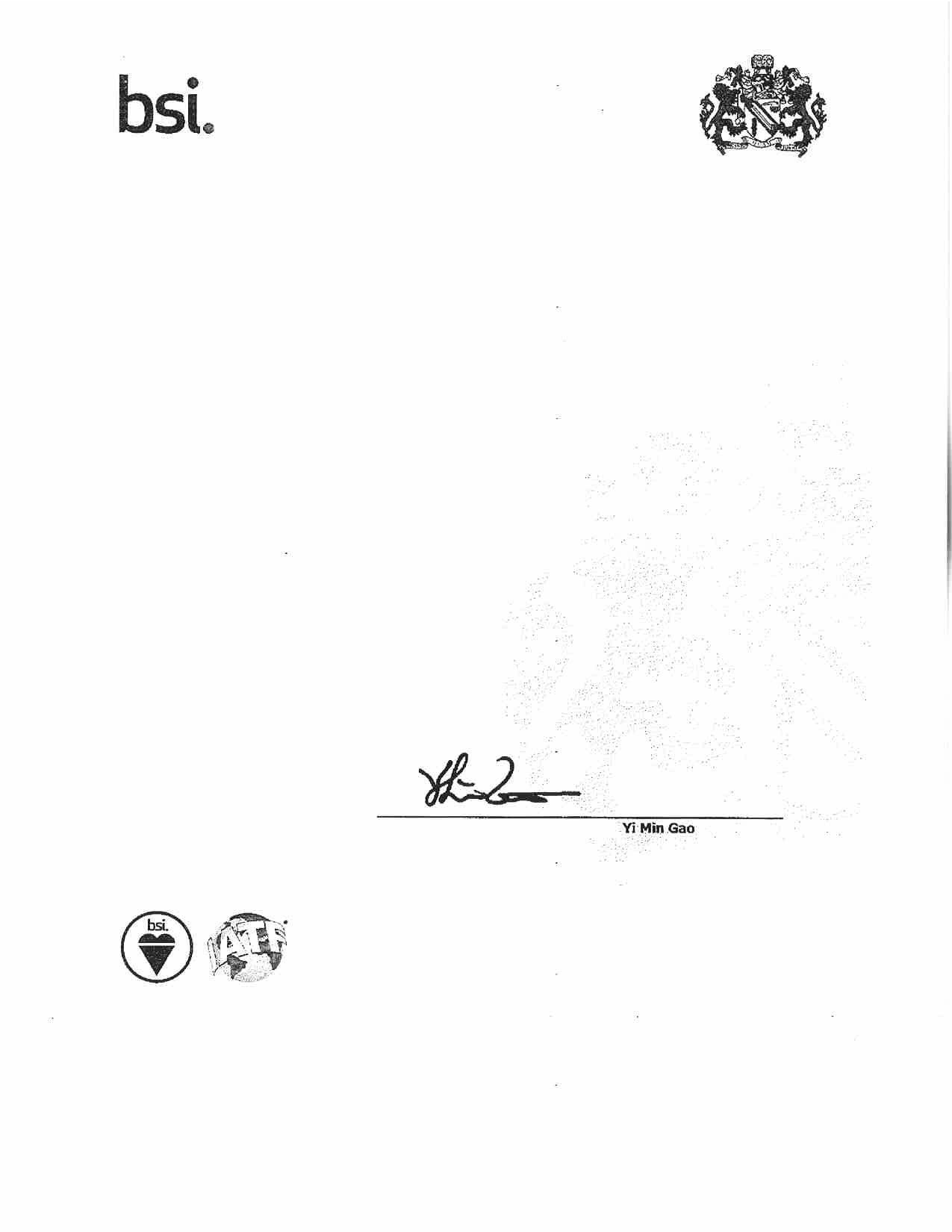 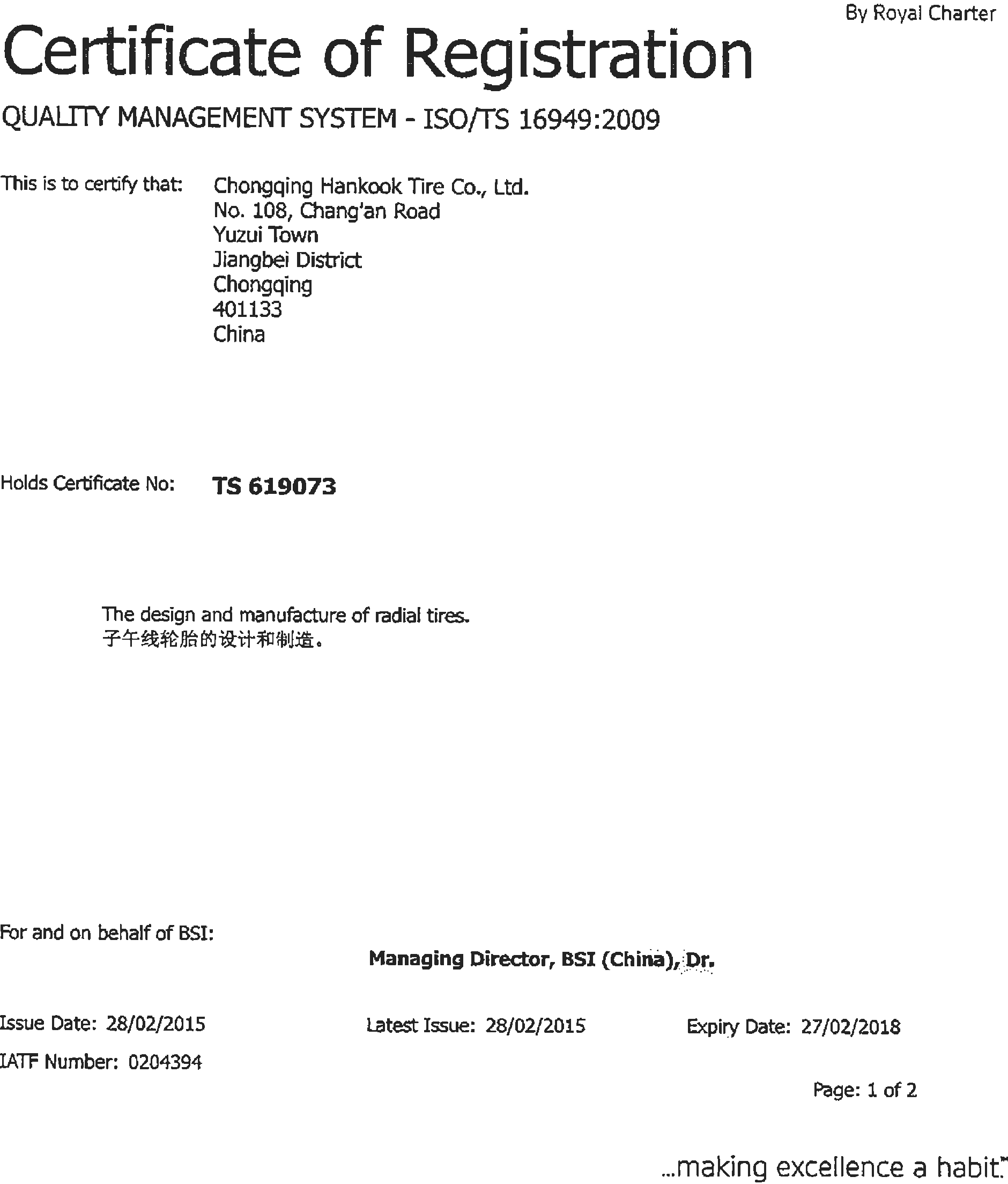 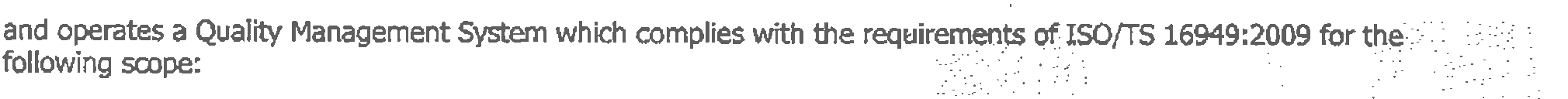 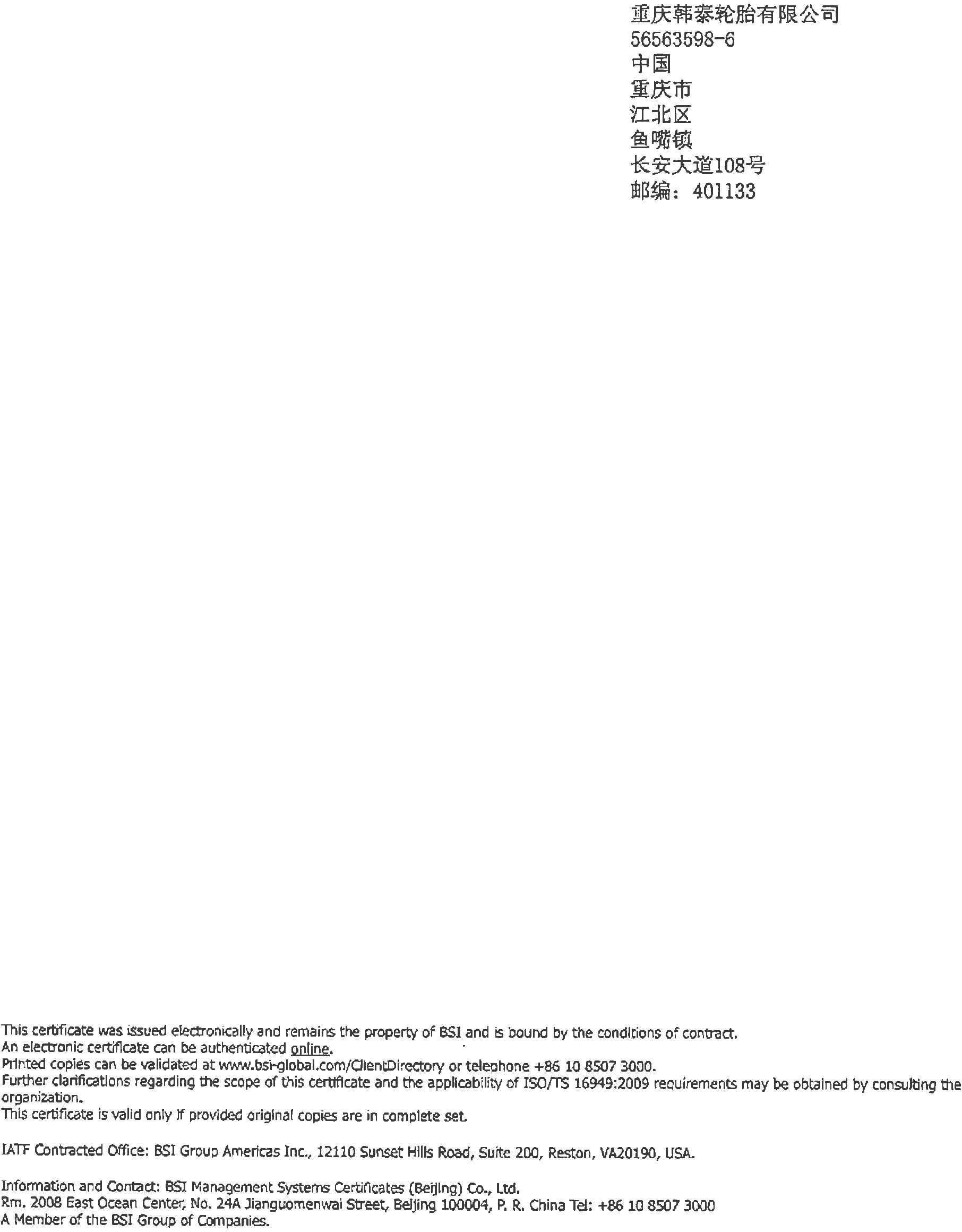 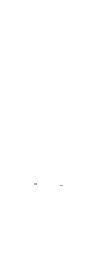 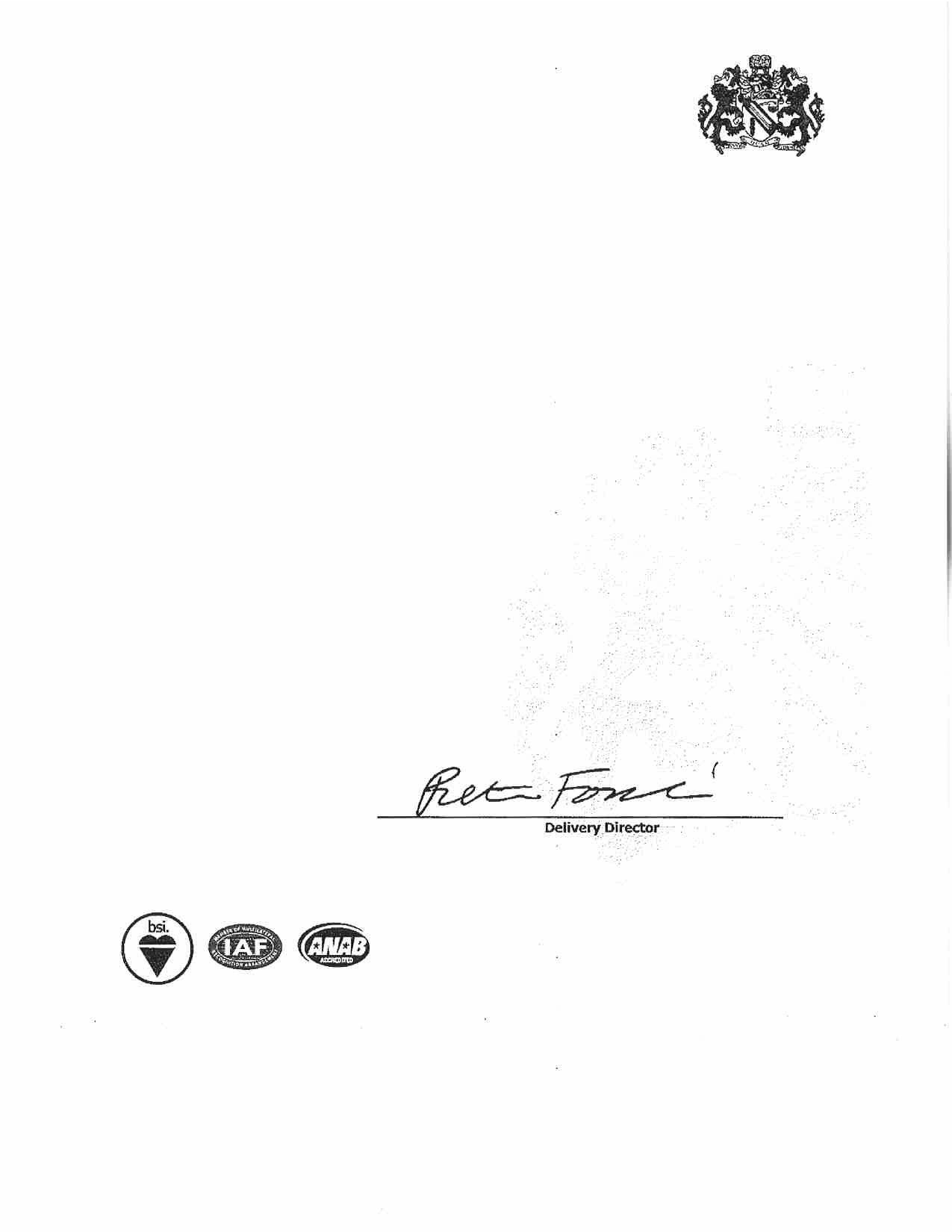 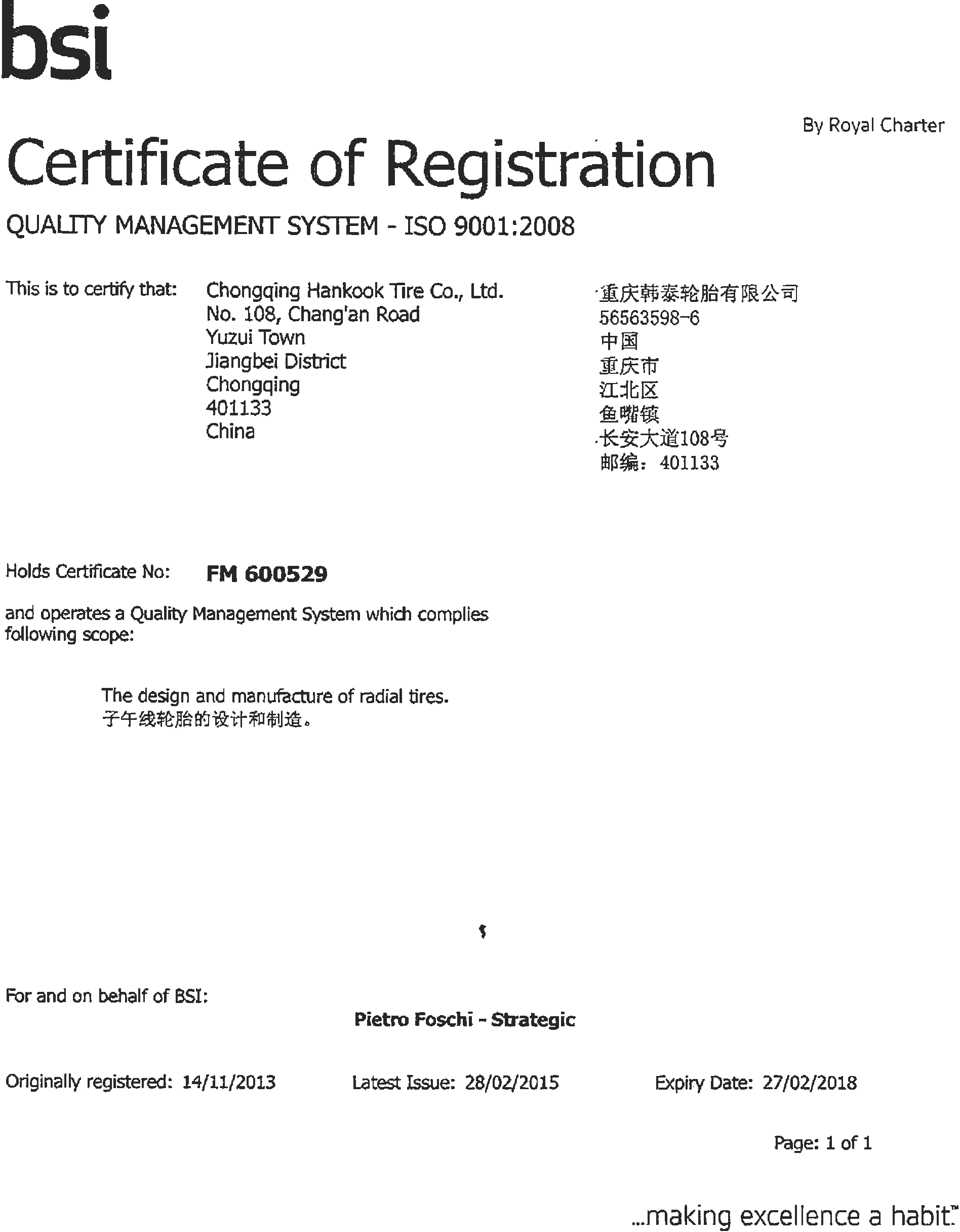 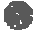 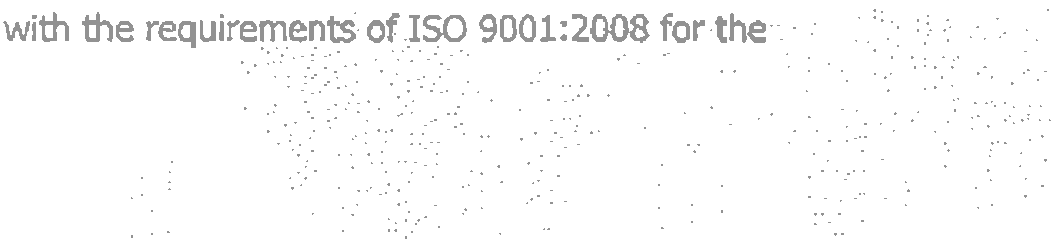 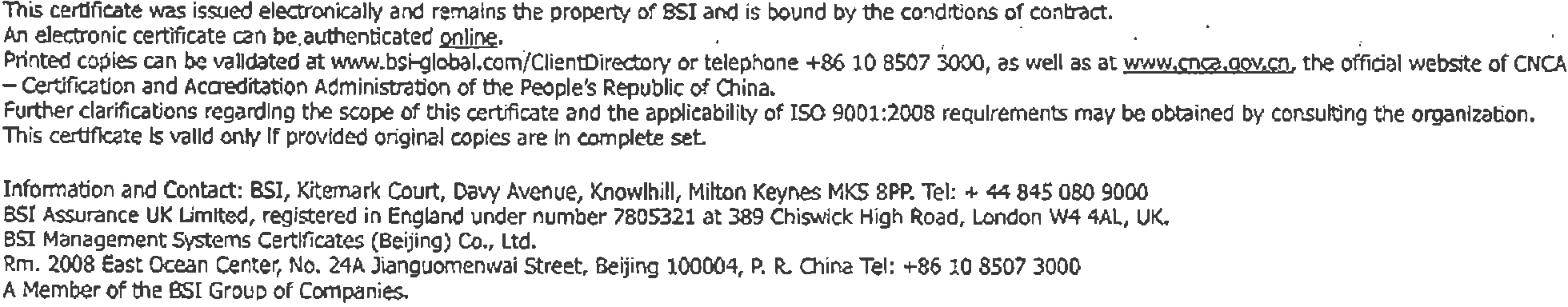 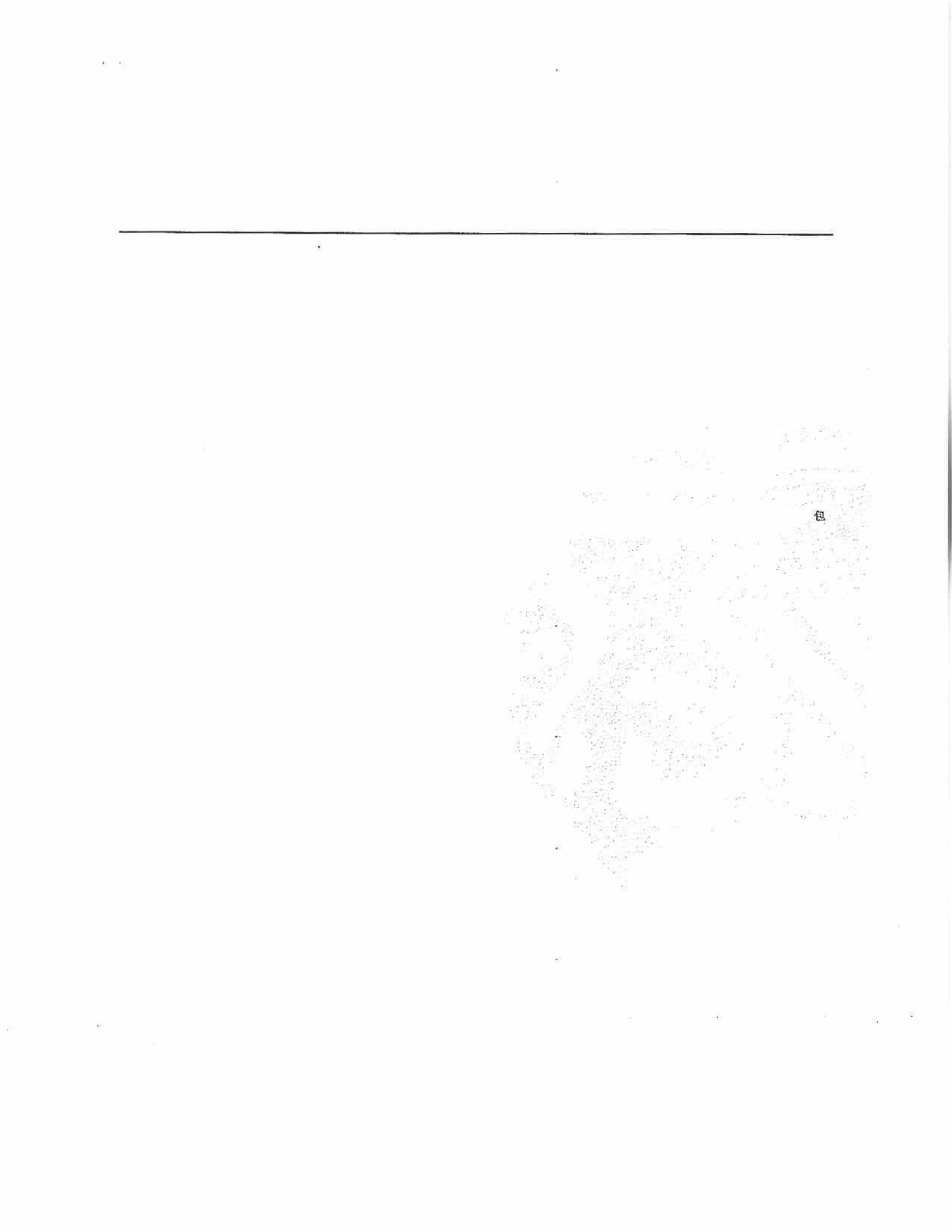 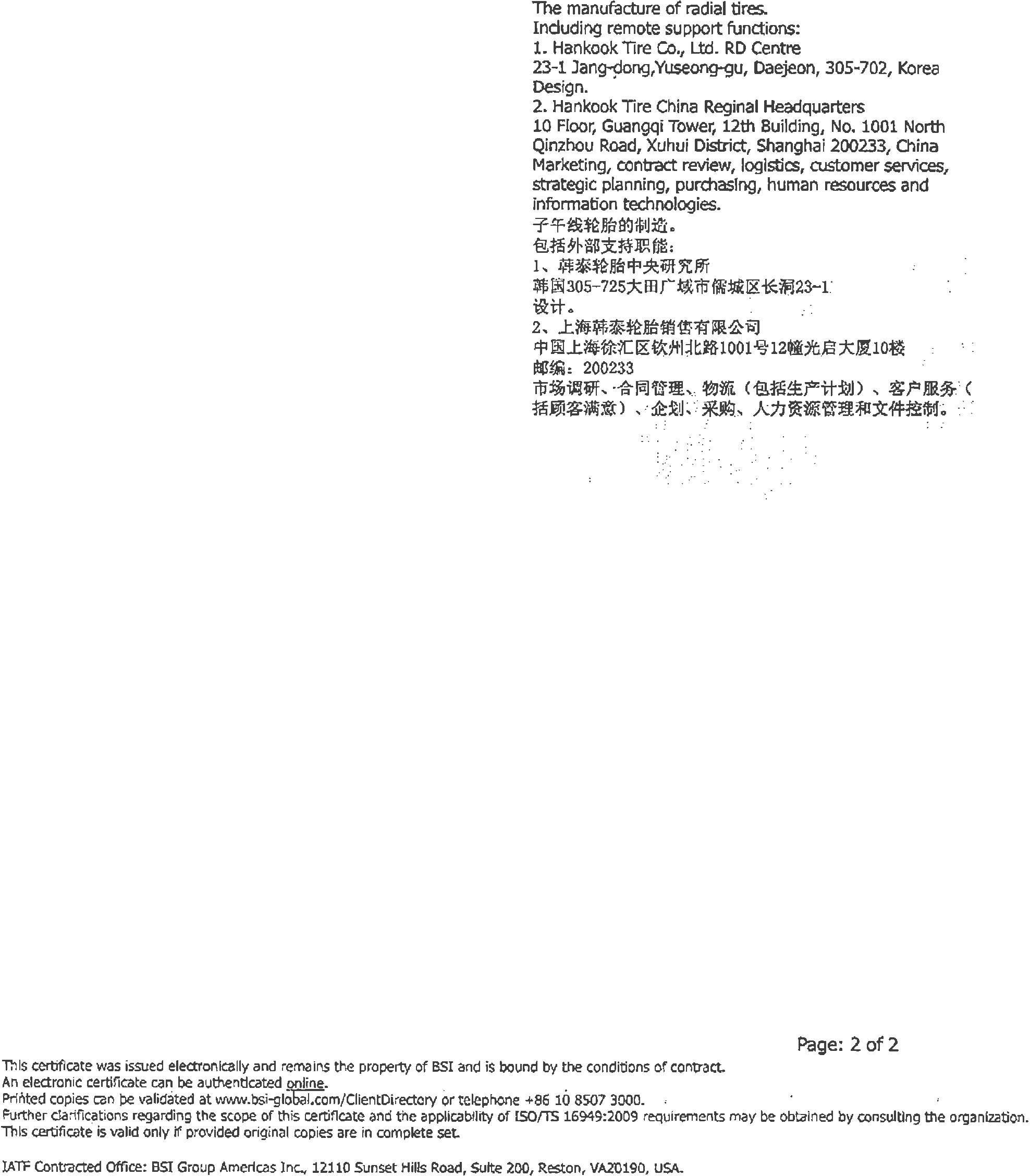 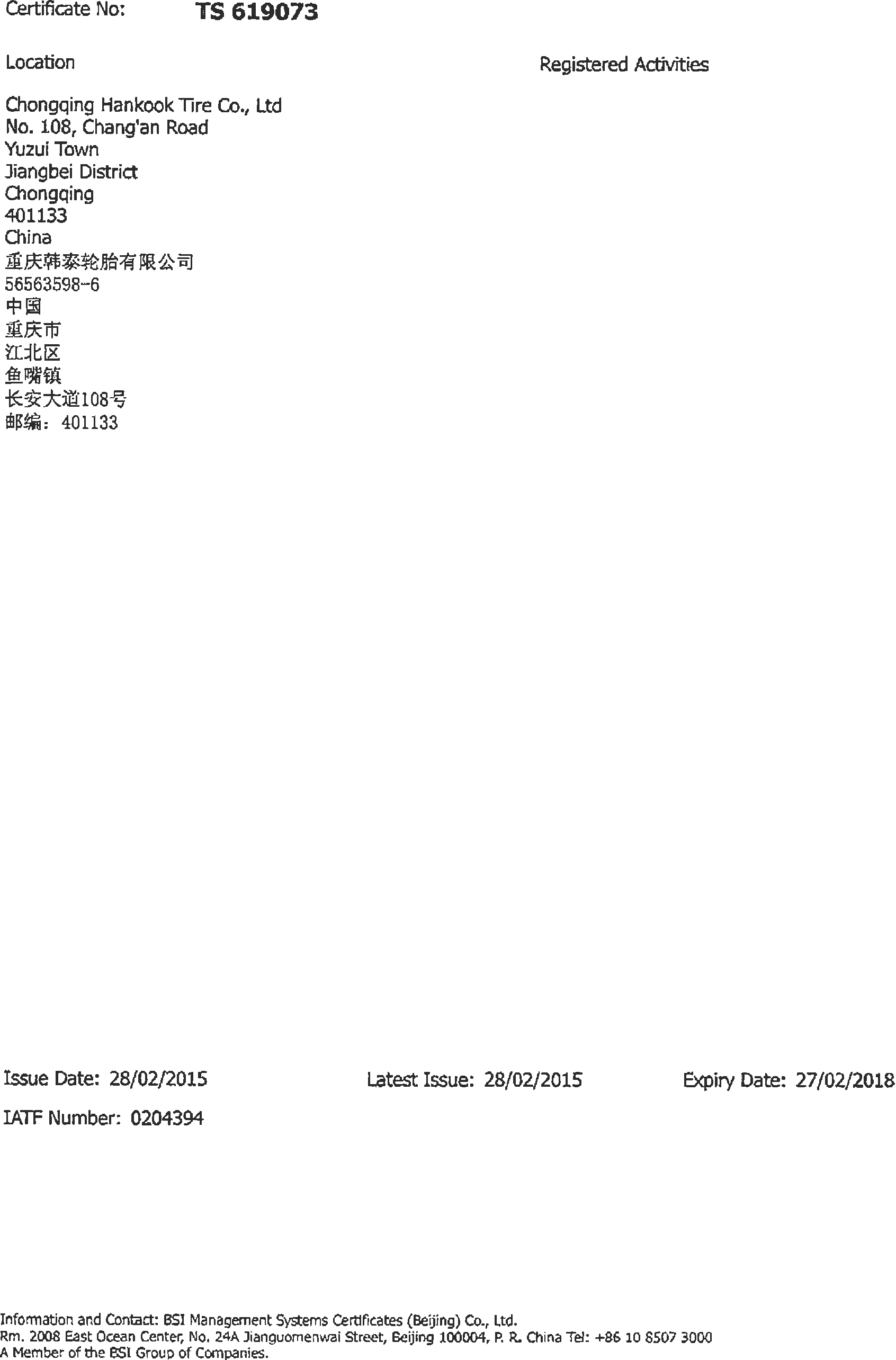 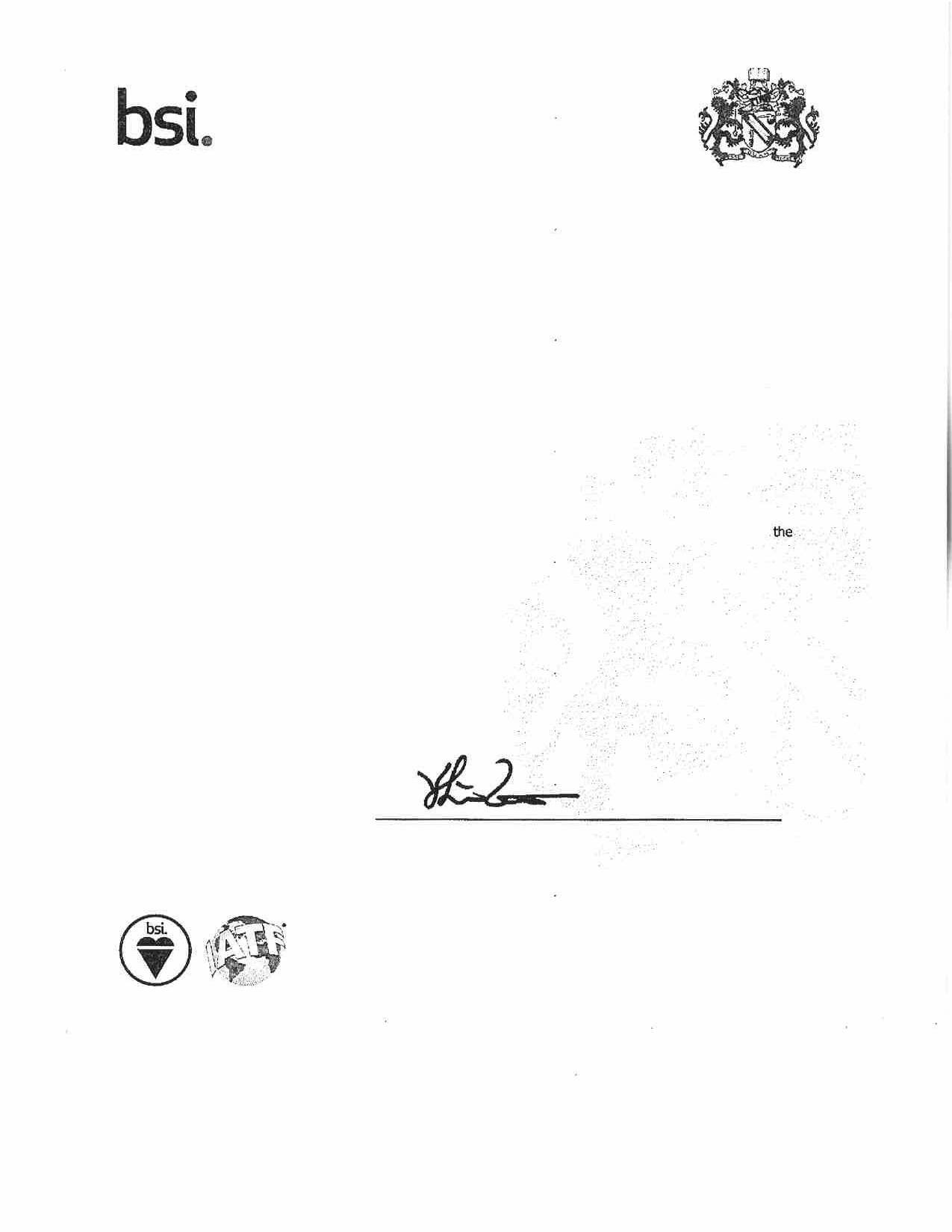 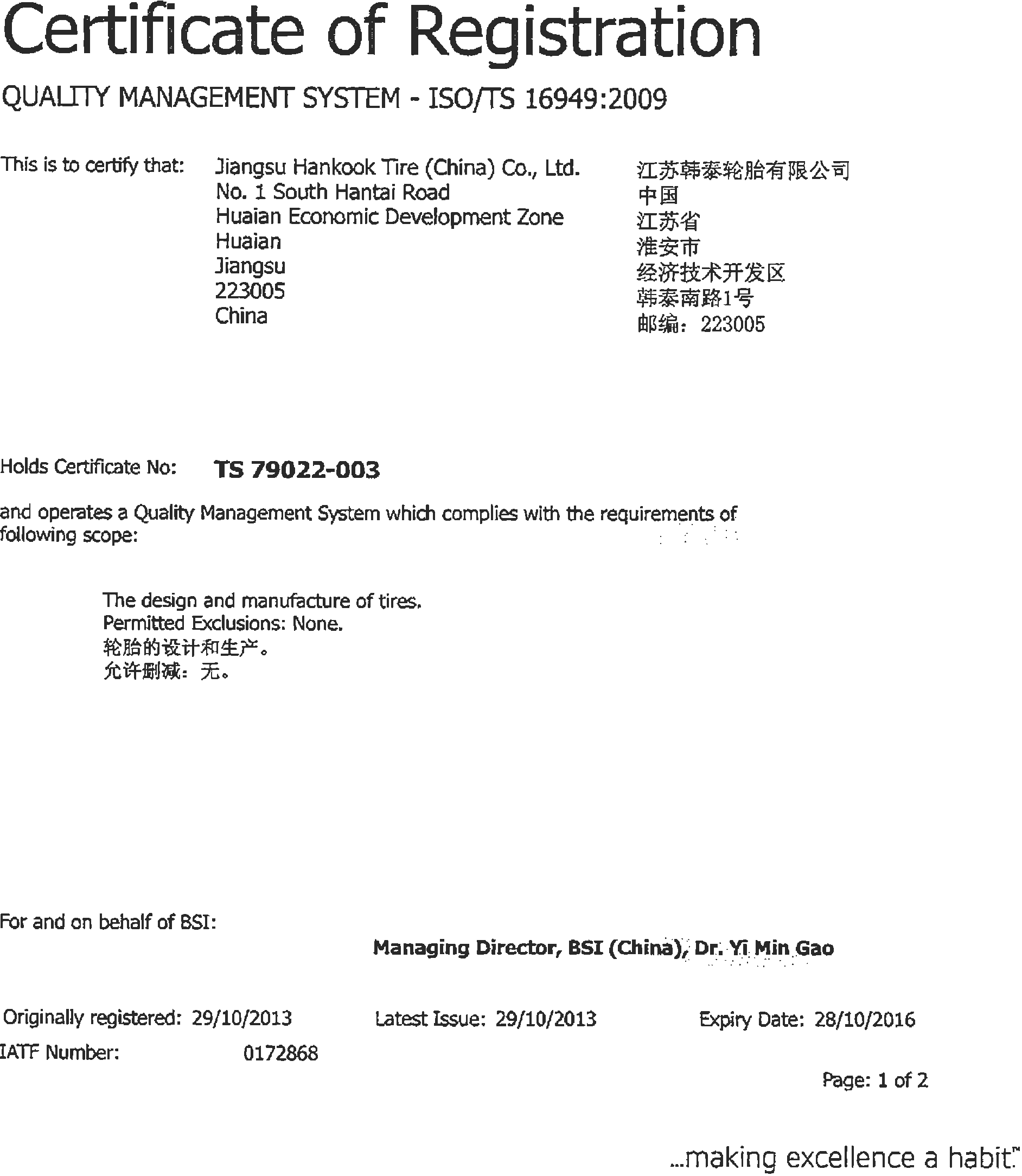 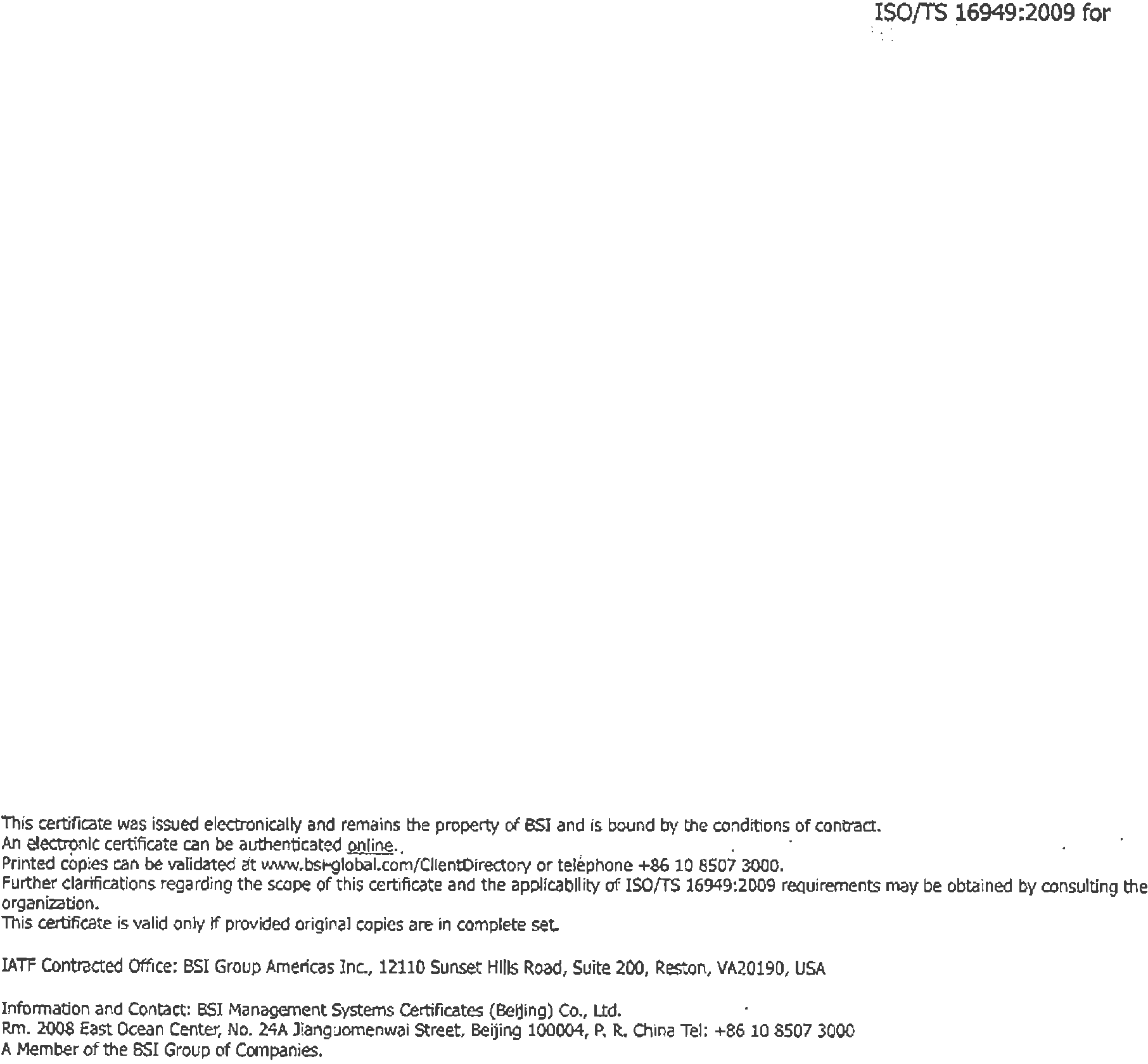 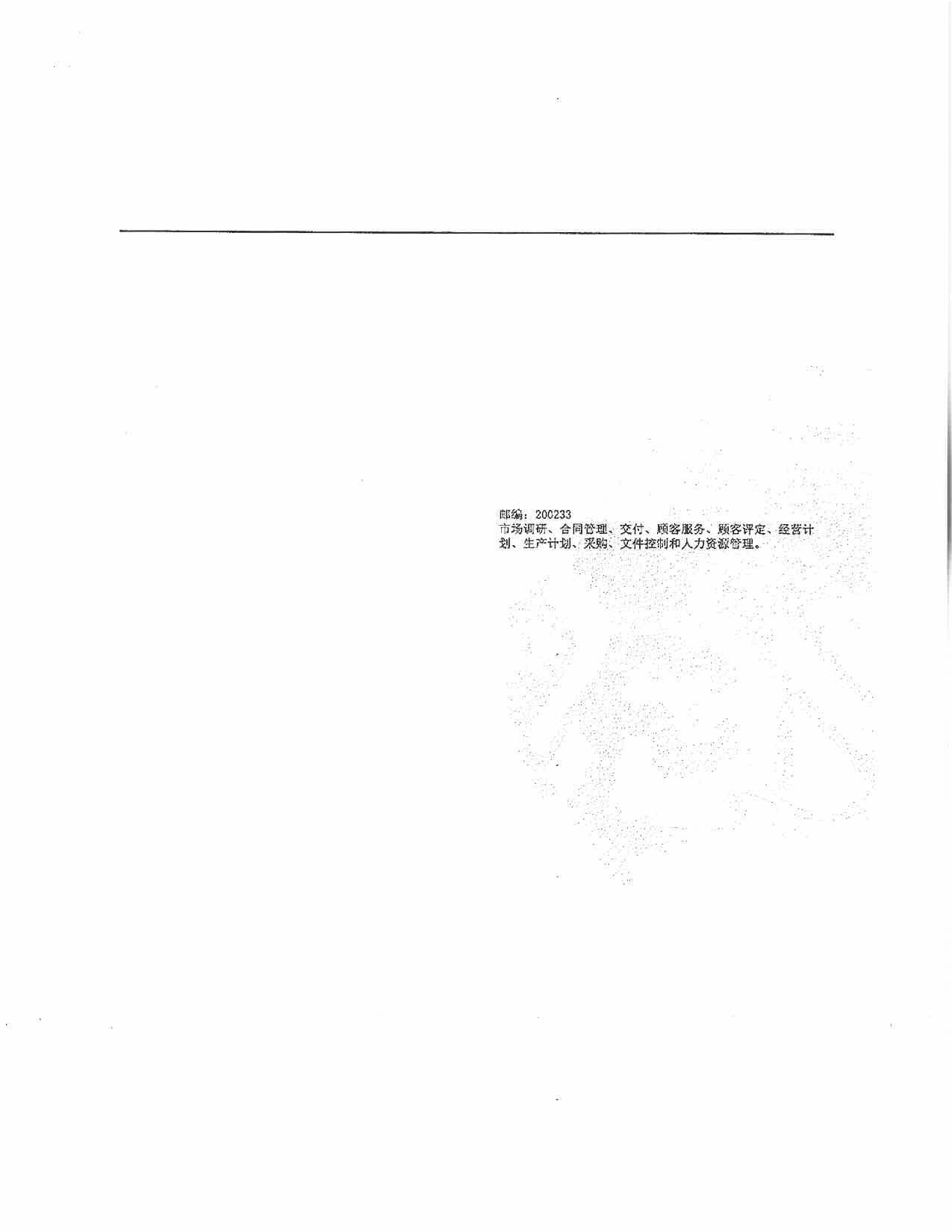 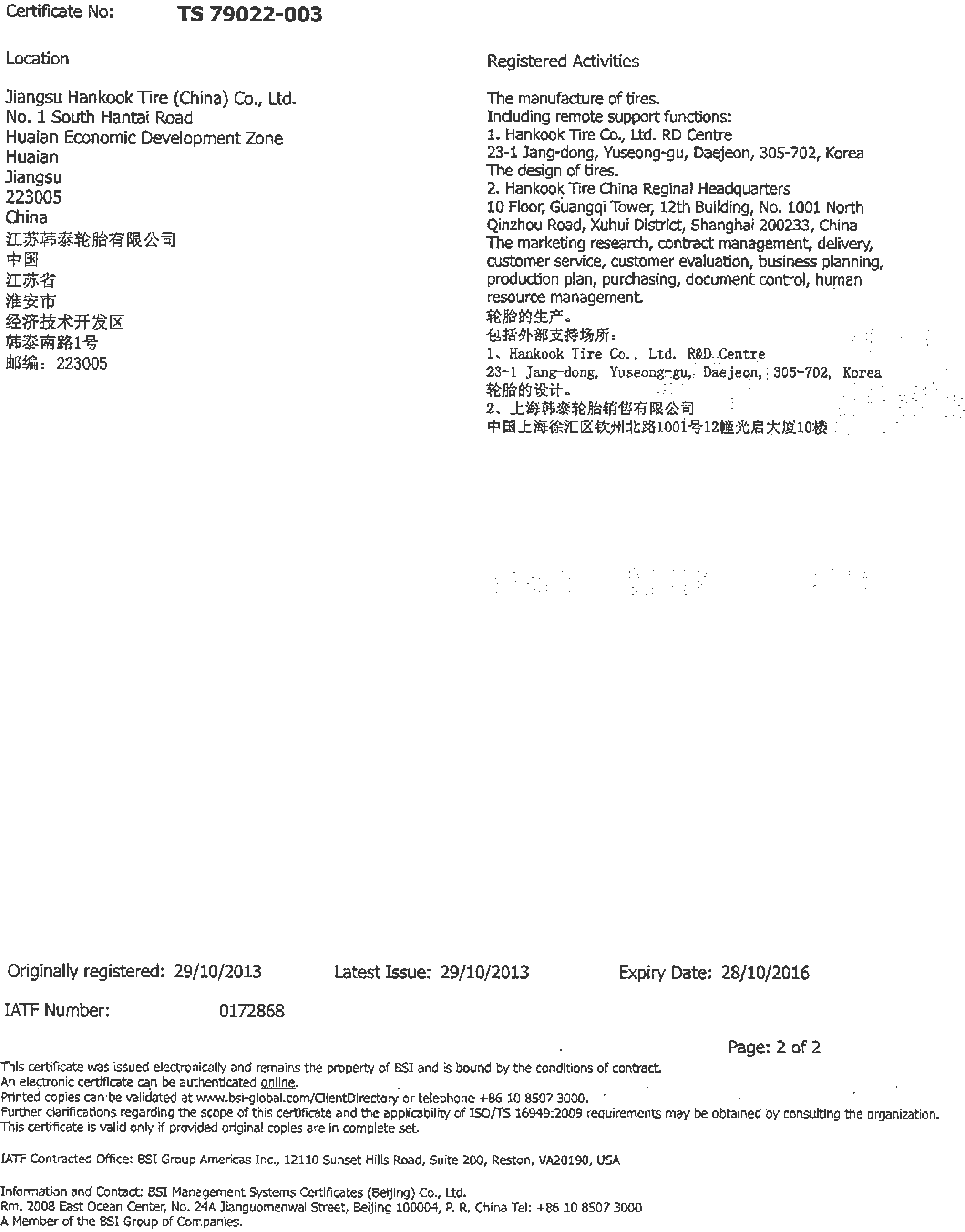 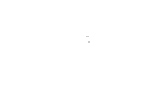 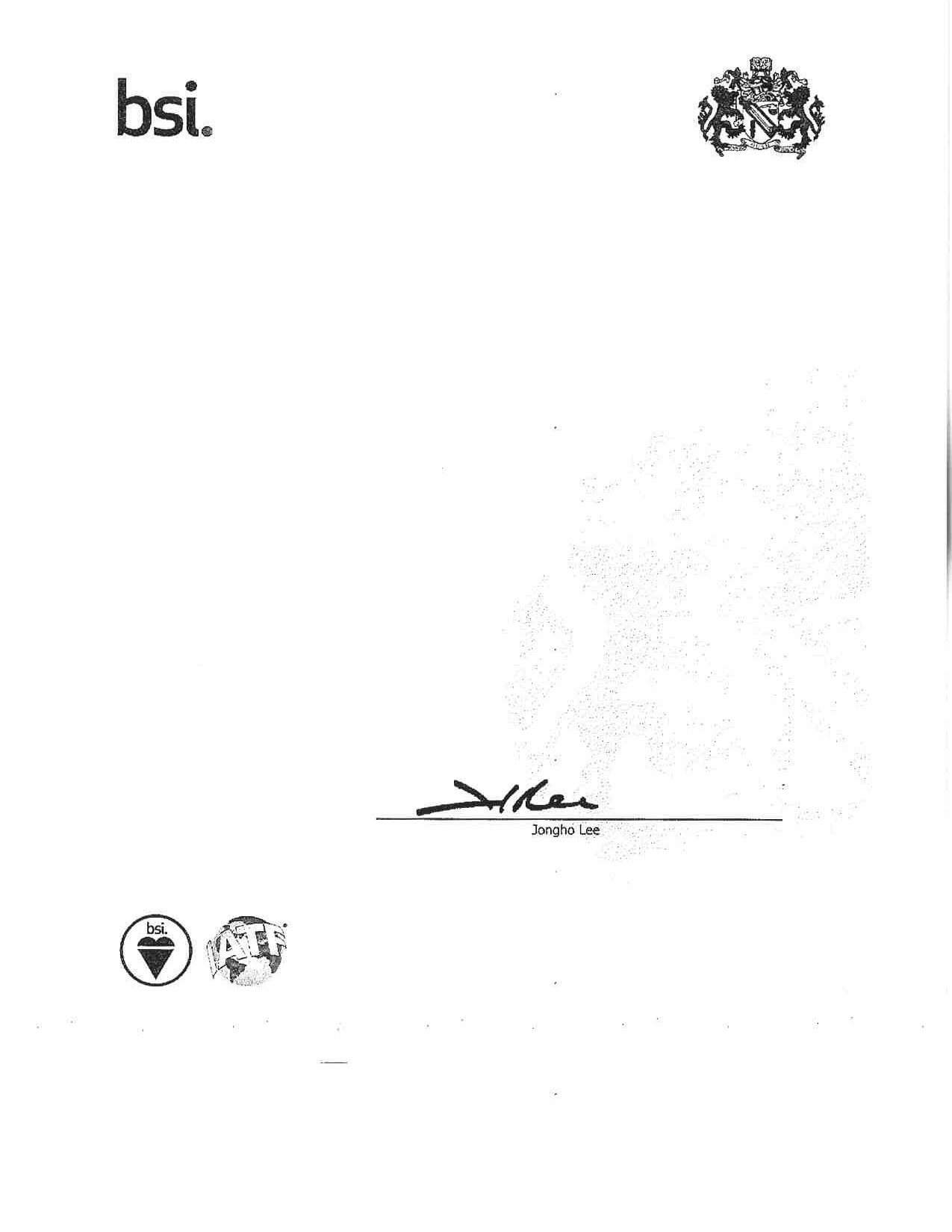 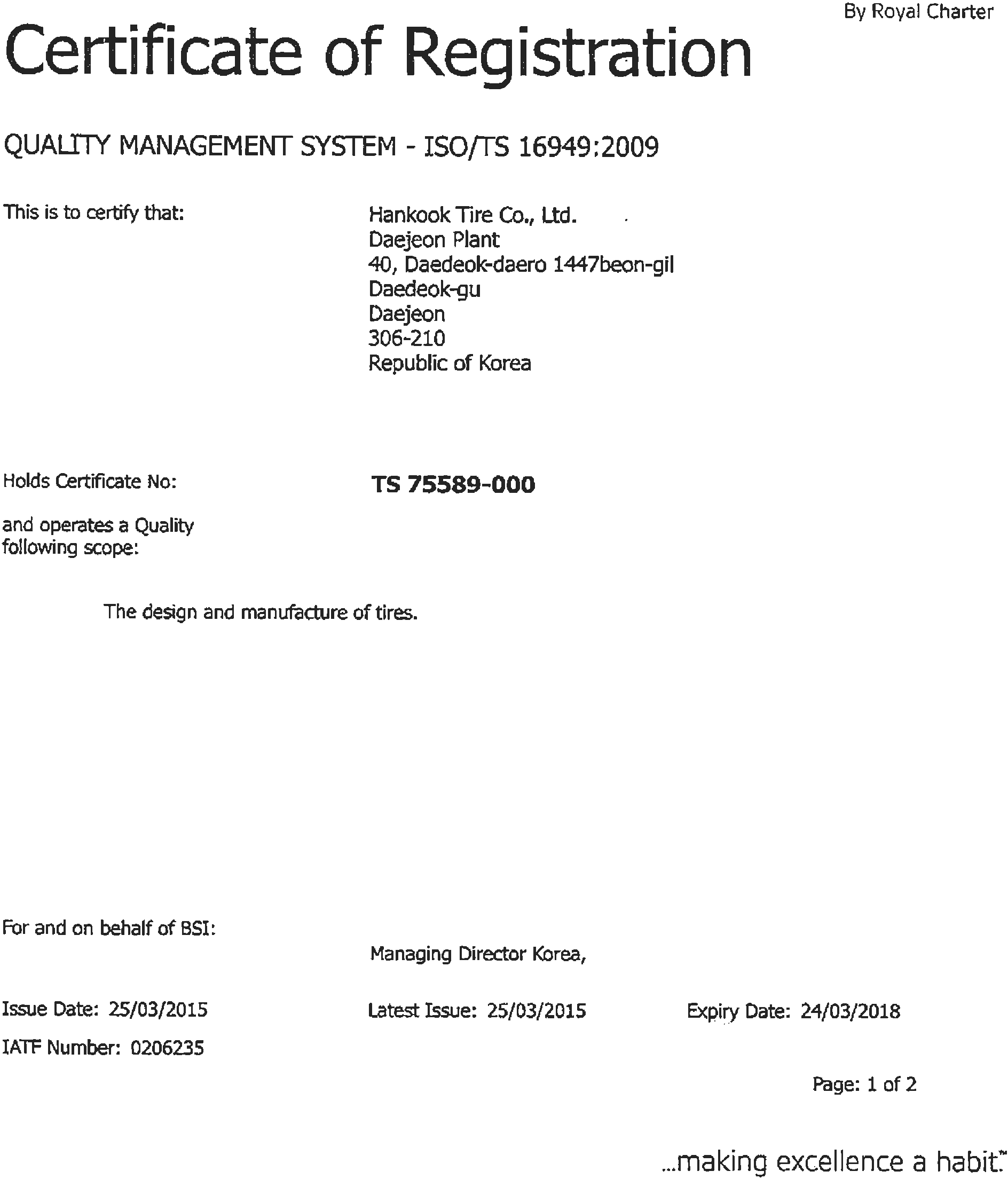 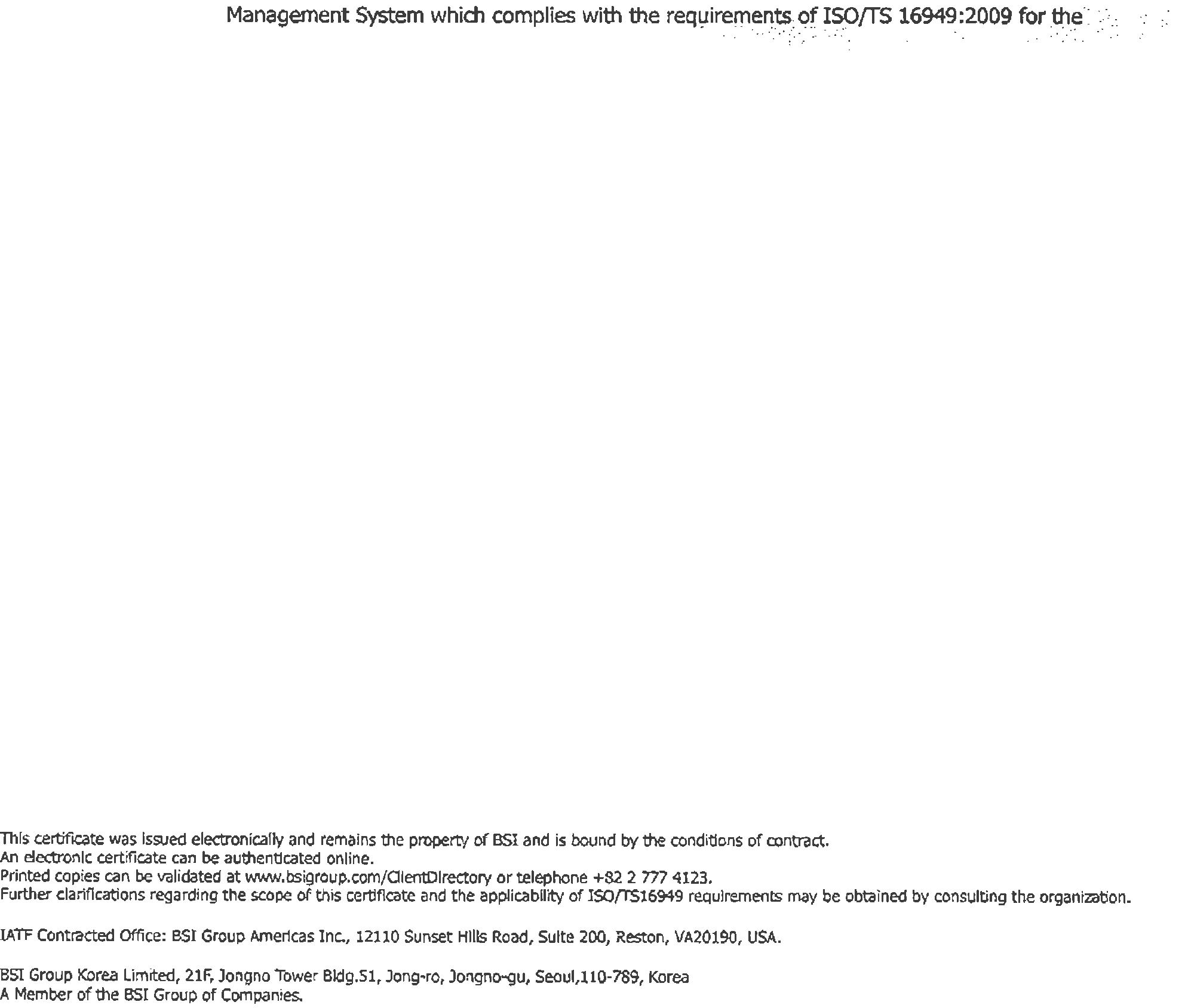 